Информация об управляющей организации за 2011 год.Исполнение Постановления Правительства РФ от 23.09.2010 год. № 731Общая информация об управляющей организацииа) Фирменное название юридического лицаОбщество с ограниченной ответственностью «Дирекция эксплуатации зданий» (далее ООО «ДЭЗ»)Генеральный директор Кузнецов Дмитрий Борисовичб) Реквизиты свидетельства о государственной регистрации в качестве юридического лица- основной государственный регистрационный номер № -1075024004978- дата его присвоения – 16.05.2007 г.- серия 50 № 010151720- наименование органа, принявшего решение о регистрации- инспекция  Федеральной налоговой службы по г.Красногорску Московской области- ИНН 5024087930в) почтовый адрес-143400, Московская область, г.Красногорск, ул. Ленина, д. 45- контактный телефон – 8-495-662-30-31- официальный сайт в сети Интернет – www.lenina45.ruг) Режим работы управляющей организации, в том числе часы личного приема граждан сотрудниками - ООО «ДЭЗ» начало – 8.30обед – 13.00-14.00окончание – 17.30личный прием Генерального директора граждан – 2;4 вторник месяца с 14.00 – 17.30 по предварительной записи ( в некоторых случаях полномочия по приему граждан могут быть переданы главному инженеру управляющей компании или директору департамента клиентских отношений). Записаться на прием можно в Call- центре или по тел. 8-495-662-30-31;прием жителей в Расчетном центре и Паспортной службе:                                         будни – 9.00-20.00, суббота – 9.00-14.00.- диспетчерская аварийная служба – круглосуточно, тел. 8-495-662-30-31(прием экстренных заявок)- Call - центр ежедневно с 8.00-20.00 , тел. 8-495-662-30-31.д) перечень многоквартирных домов :ж) сведения о членстве управляющей организации в саморегулируемой организации и других объединениях управляющих организаций с указанием их наименований и адресов, включая сайт в сети ИнтернетНекоммерческое партнерство «Саморегулируемая организация управляющих компаний в жилищной сфере «Красногорье» , 143409, Московская обл., г. Красногорск, ул. Ленина, д. 62, офис 511,513,тел./факс:495-943-92-68,926-606-42-08E-mail: npp-gkh-KRASNOGORYE@list.ru 2 .  Информация об основных показателях финансово-хозяйственной деятельности управляющей организации - ООО «ДЭЗ»а) годовая бухгалтерская отчетность - приложить бухгалтерский баланс- приложения к нему б) сведения о доходах, полученных за оказание услуг по управлению многоквартирными домами - отражено в отчете по каждому домусубсидияв) сведения о расходах, понесенных в связи с оказанием услуг по управлению многоквартирными домамиотражено в отчете по каждому домуОТЧЕТ3. Информация о выполняемых работах (оказываемых услугах) по содержанию и ремонту общего имущества в многоквартирном доме, выполняемых непосредственно управляющей организацией ООО «ДЭЗ»а) услуги оказываемые управляющей организацией ООО «ДЭЗ» в отношении общего имущества собственников помещений в многоквартирном доме в соответствии  с постановлением правительства № 491 от 13.08.2006 г.:- осмотр общего имущества дома ответственными лицами, обеспечивающими своевременное выявление несоответствия состояния общего имущества ;- освещение помещений общего пользования;- обеспечение установленной температуры и влажности в помещениях  общего имущества;- уборка и санитарно-гигиеническая очистка помещений общего пользования, а также земельного участка, входящего в состав общего имущества;- сбор и вывоз твердых и жидких бытовых отходов;- меры пожарной безопасности ;- содержание и уход за элементами озеленения и благоустройства, а также иными предназначенными для обслуживания, эксплуатации и благоустройства этого многоквартирного дома объектами, расположенными на земельном участке, входящим в состав общего имущества;- текущий ремонт, подготовка к сезонной эксплуатации и содержание общего имущества дома.*Перечень и периодичность выполнения работ по текущему ремонту и содержанию жилых домов (Приложение № 1,2,3,4,5,6)б) услуги, связанные с достижением целей управления многоквартирным домом1).услуги, оказываемые управляющей организацией по обеспечению поставки в многоквартирный дом коммунальных ресурсов:           Все договора пролонгированы- договор теплоснабжения № 998,346,369 от 01.01.2009 г. ОАО «Красногорская теплосеть»- договор на поставку природного газа № 1033-09 от 01.03.2009г.  ГУП МО «Мособлгаз» «Красногрскмежрайгаз»- договор энергоснабжения № 01.06.2007 г. ОАО «Красногорская электрическая сеть»- договор на поставку воды и водоотведения № 810 от 01.12.2008 г. ОАО «Водоканал»2). услуги по учету собственников помещений в многоквартирном доме:- договор с ЗАО «Красногорский расчетный центр»4. Информация о порядке и условиях оказания услуг по содержанию и ремонту общего имущества в многоквартирном доме:а) приложить проект договора управления, заключаемого с собственниками помещений в многоквартирных домах                                                                                                                      б) сведения о выполнении обязательств по договорам управления в отношении каждого многоквартирного дома содержат следующее:- План работ  по содержанию и ремонту общего имущества в многоквартирном доме на 2012 годЦель плана - обеспечение функционирования всех инженерных систем и оборудования дома (вентиляционных каналов, систем отопления, водоснабжения, систем дымоудаления, противопожарной системы, дератизации, мусоропровода, внутридомовых электрических сетей до входных элементов квартирных электросчетчиков) в пределах установленных тарифов за ремонт и  техническое содержание многоквартирного дома и бесперебойного предоставления коммунальных услуг населению.Содержание статей плана работ:1.Проведение технических осмотров и обследований:- отдельных элементов и помещений дома- состояние строительных конструкций и инженерного оборудования дома- санитарное состояние лестничных клеток, мусоропроводов, придомовой территории, подвалов, чердачных помещений- проверка исправности канализационных вытяжек- проверка наличия тяги в дымовентиляционных каналах- проверка заземления оболочки электрокабеля, замеры сопротивления изоляции проводки.2. Техническое обслуживание дома(текущий ремонт)- наладка и ремонт инженерного оборудования общего имущества дома- наладка и ремонт электрооборудования общего имущества дома- устранение аварийного состояния строительных конструкций и отдельных элементов общего имущества дома- устранение незначительных неисправностей в системах водопровода (смена запорной арматуры на вводах в квартиру- устранение незначительных неисправностей в системах центрального отопления (регулировка кранов, набивка сальников, мелкий ремонт теплоизоляции, устранение течи в трубопроводах, приборах и арматуре, разборка, осмотр и очистка грязевиков, воздухосборников, регулирующих кранов, вентилей, задвижек, очистка от накипи запорной арматуры и др.)- прочистка канализационного лежака в общем имуществе дома- ликвидация последствий протечек и других нарушений произошедших не по вине владельца жилого помещения3.Проведение работ по подготовке домов к эксплуатации в осеннее – зимний период-ремонт, регулировка, промывка и гидравлическое испытание систем отопления- укомплектование тепловых вводов, элеваторных и тепловых узлов поверенными контрольно-измерительными приборами- восстановление тепловой изоляции на трубопроводах в подвальных и чердачных помещениях общего имущества дома- остекление и закрытие чердачных слуховых окон- замена разбитых стекол окон, ремонт входных дверей в подъездах и во вспомогательных помещениях- установка пружин и доводчиков на входных дверях в подъезды- ремонт, утепление и прочистка дымоходов и вентиляционных каналов в общем имуществе дома- ремонт наружной ливневой канализации в общем имуществе дома- устранение подтапливание подвальных помещений дома4. Санитарное содержание общего имущества дома:а) придомовая территория дома, уборка в зимний период-подметание свежевыпавшего снега- подметание территории в дни без снегопада- посыпка территории противогололедными средствами- вывоз снега с территории по фактической необходимости- очитка урн от мусора- уборка контейнерных площадокУборка и работы в теплый период-подметание территорий в любую погоду- уборка газонов от случайного мусора- выкашивание газонов- полив газонов- очистка урн- уборка контейнерных площадок- стрижка кустарников, вырубка поросли, побелка деревьев- протирка номерных показателей домов- посадка цветов на клумбах и уход за нимиб)уборка лестничных клеток- влажное подметание лестничных клеток- мытье лестничных клеток, лифтовых кабин- влажная протирка стен, дверей , плафонов, потолков кабин лифтов- мытье окон- влажная протирка подоконников, оконных решеток, перил, чердачных лестниц, почтовых ящиков- обметание потолков от пылив) содержание и уборка мусоропровода- удаление мусора из мусороприемных камер, -уборка мусороприемных камер -мойка сменных мусоросборников- затаривание мусора в контейнеры- мойка нижней части ствола и шабера мусоропровода- очистка и дезинфекция всех элементов мусоропровода , мусоросборников- устранение засоров по фактическому возникновениюг) дезинсекция и дератизация подвалов и чердачных помещений общего имущества дома5) планово- предупредительный ремонт в соответствии с утвержденным графиком и учетом периодичности6) проведение работ по пожарной безопасности7) работы аварийно – диспетчерской службы утвержденные управляющей организацией в соответствии с перечнем установленным российским законодательством.8) работы по управлению многоквартирным домом- общее руководство управляющей организацией  (организация трудового процесса, общий контроль над расходованием финансовых средств, решение вопросов со сторонними организациями и др.)- ведение бухгалтерского учета - ведение экономической работы- работа по ведению и координированию клиентских отношений.- и др.9) Проведение текущего и капитального ремонта по конкретным адресам5. Сведения о количестве случаев снижения платы за нарушения качества содержания и ремонта общего имущества в многоквартирном доме за отчетный год.- снижение платы за простой лифтов по техническим причинам  - 6. Сведения о количестве случаев снижения платы за нарушения качества коммунальных услуг и за превышение установленной продолжительности перерывов в их оказании за отчетный год.7. Привлечение управляющей организации в 2011 году к административной ответственности за нарушение в сфере управления многоквартирными домами:8. Информация о ценах (тарифах) на коммунальные ресурсы в 2011 году.а) перечень коммунальных ресурсов, которые управляющая компания закупает у ресурсоснабжающих организаций, с указанием конкретных поставщиков, а также объема закупаемых ресурсов и цен на такие ресурсы, по которым управляющая организация закупает их у ресурсоснабжающих организаций:б) тарифы (цены) для потребителей, установленные для ресурсоснабжающих организаций, у которых управляющая организация закупает коммунальные ресурсы, с указанием реквизитов нормативных правовых  актовв) тарифы (цены) на коммунальные услуги, которые применяются управляющей организацией для расчета  размера платежей для потребителей8.1. Информация о ценах (тарифах) на коммунальные ресурсы в 2012 году.а) перечень коммунальных ресурсов, которые управляющая компания закупает у ресурсоснабжающих организаций, с указанием конкретных поставщиков, а также объема закупаемых ресурсов и цен на такие ресурсы, по которым управляющая организация закупает их у ресурсоснабжающих организаций:б) тарифы (цены) для потребителей, установленные для ресурсоснабжающих организаций, у которых управляющая организация закупает коммунальные ресурсы, с указанием реквизитов нормативных правовых  актовв) тарифы (цены) на коммунальные услуги, которые применяются управляющей организацией для расчета  размера платежей для потребителейПримечание: В соответствии со ст. 154-157 Жилищного кодекса РФ от 29.12.2004 года № 188-ФЗ, Постановлением Правительства Московской области от 23.05.2006 года № 307 «О порядке предоставления коммунальных услуг гражданам», на основании распоряжения Топливно- энергетического комитета Московской области от 18.11.2010 года № 51-Р «Об утверждении решения правления Топливно-энергетического комитета Московской области от 18 ноября 2010 года», распоряжением Министерства ЖКХ Московской области от 30.12.2010 года № 85 « Об утверждении нормативов потребления коммунальных услуг в сфере теплоснабжения, холодного водоснабжения, горячего водоснабжения, водоотведения на 2011 год» -  тарифы для расчета размера платежей за вышеуказанные коммунальные ресурсы с потребителями в 2012 году  рассчитывает и устанавливает собственным приказом управляющая организация.Генеральный директор 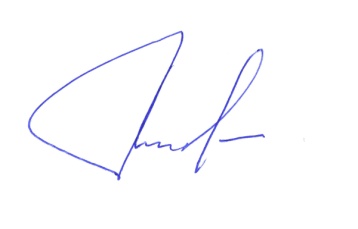 ООО «ДЭЗ»							                        Д.Б. КузнецовПриложение 1Перечень периодичностиработ и услуг по текущему  ремонту и содержанию жилых домовПриложение 2                                  Периодичность проведения осмотровэлементов и помещений зданий и объектов     Приложение 3Перечень работ аварийного характераПримечание:Срок исполнения аварийных заявок корректируется в зависимости от климатических условий И характера аварийной ситуации.                                                                                                                                                                                Приложение 4                                 Санитарное содержание                         прилегающей территории (дворник)1. холодный периодПриложение 5                                                                                                                                                                              Перечень и периодичность работ по обслуживанию мусоропроводов                                                                                                                                   Приложение 6Периодичность работ по уборке лестничных клеток                        Перечень многоквартирных домов , находящихся в управлении ООО"ДЭЗ" на основе договора управления.Перечень многоквартирных домов , находящихся в управлении ООО"ДЭЗ" на основе договора управления.Перечень многоквартирных домов , находящихся в управлении ООО"ДЭЗ" на основе договора управления.Перечень многоквартирных домов , находящихся в управлении ООО"ДЭЗ" на основе договора управления.№ п/пНаименование улицы№ домаОплачиваемая площадь жилого дома кв.м.1А.Шишкина  28170,402А.Шишкина  29187,903А.Шишкина  30170,104А.Шишкина  31172,805А.Шишкина  32168,506Благовещенская   62758,637Благовещенская   82644,458Бр.  Горожанкиных   24088,809Бр.  Горожанкиных   46204,0010Бр.  Горожанкиных   64115,1011Бр.  Горожанкиных  106185,4012Бр.  Горожанкиных  144095,7013Бр.  Горожанкиных  1512453,8014Бр.  Горожанкиных  166221,9015Бр.  Горожанкиных  186357,0916Бр.  Горожанкиных  204070,4017Геологов   12215,4518Геологов   21466,8019Геологов   41474,8020Геологов   4а1607,2021Геологов   58979,3622Геологов  10а1657,1023Геологов  10б1663,8024Геологов  17а734,5025Д/о Опалиха   71536,1026Карбышева   13337,5027Карбышева   33364,5028Карбышева   73318,9029Карбышева   93356,9030Карбышева  1110018,1231Карбышева  1310003,7032Карбышева  159966,8733Кирова   12083,8034Кирова   22305,4035Кирова   32314,1036Кирова   43402,5037Кирова   52569,9038Кирова   5а5598,2039Кирова   71677,3040Кирова   92045,4041Кирова  112062,7042Кирова  132570,2043Кирова  152589,3044Кирова  172589,6045Кирова  192908,5046Кирова  213358,9047Кирова  2610027,0148Кирова  2810018,1049Кирова  3010071,0050Ленина  229127,4051Ленина  249311,9352Ленина  263721,0453Ленина  26А3632,5054Ленина  286189,2055Ленина  304121,4356Ленина  38б10593,9057Лермонтова   1116,7058Лермонтова   393,6059Лермонтова   493,9060Лермонтова   8101,0061Лермонтова   9100,0062Лермонтова  10108,2063Лермонтова  1136,1064Лермонтова  13119,2065Лермонтова  15104,6066Лермонтова  1674,3067Лермонтова  17100,1068Лермонтова  18124,3069Лермонтова  19135,5070Лермонтова  20122,7071Лесная   37051,3072Лесная   4309,1373Лесная   56977,7074Лесная   6413,3475Лесная   7251,0776Лесная   911270,3077Маяковского   12433,1078Маяковского   22291,8579Н.Московская  62100,6080Н.Московская  6693,1081Н.Московская  7073,0082Н.Московская  7290,0083Н.Московская  76106,5084Некрасова   183,4085Некрасова   2110,2086Некрасова   3114,6087Некрасова   464,8088Некрасова   573,8089Некрасова   6108,8090Некрасова   8108,7091Некрасова  1087,4092Новая   450,1093Новая   532,2094Н-Ополчения   1572,7295Н-Ополчения   2591,0896Н-Ополчения   3576,7097Н-Ополчения   4581,7098Н-Ополчения   5571,7599Н-Ополчения   5а2389,00100Н-Ополчения   6574,73101Н-Ополчения   8585,31102Н-Ополчения   9574,60103Н-Ополчения  10506,59104Н-Ополчения  11570,42105Н-Ополчения  12587,20106Н-Ополчения  13577,41107Н-Ополчения  14581,34108Н-Ополчения  16605,43109Н-Ополчения  17594,86110Н-Ополчения  18595,90111Н-Ополчения  19588,79112Н-Ополчения  23412,92113Н-Ополчения  24408,50114Н-Ополчения  25408,90115Н-Ополчения  27457,93116Н-Ополчения  28453,49117Н-Ополчения  29454,10118Н-Ополчения  30453,25119Н-Ополчения  31454,70120Н-Ополчения  32453,20121Н-Ополчения  33883,18122Н-Ополчения  341001,35123Н-Ополчения  351342,87124Н-Ополчения  361318,00125Н-Ополчения  37994,56126Н-Ополчения  38982,06127Октябрьская   13805,75128Октябрьская   25029,08129Октябрьская   33046,96130Октябрьская   53358,30131Октябрьская   63524,10132Октябрьская   72460,44133Октябрьская   93550,00134Октябрьская  142544,26135Октябрьская  152599,70136Ольховая   4310,30137Ольховая   5501,38138Ольховая   6187,00139Опалиха   2253,10140Опалиха   4110,20141Опалиха   6259,50142Опалиха   8316,40143Опалиха  10253,90144Опалиха  14141,70145Опалиха  16164,50146Опалиха  18209,70147Опалиха  20331,90148Опалиха  22326,80149Опалиха  24297,50150Опалиха  26277,10151Опалиха  28182,30152Опалиха  30177,10153Опалиха  32105,20154Опалиха  34209,30155Опалиха  36259,00156Опалиха  38305,70157Оптиков   1158,20158Оптиков   374,40159Оптиков   454,30160Оптиков   792,10161Оптиков   988,70162Оптиков  1086,90163Оптиков  14127,60164Оптиков  1659,90165Оптиков  18100,10166Оптиков  20117,80167Оптиков  22103,70168Оптический пер.   13673,30169Оптический пер.   22580,50170Оптический пер.   33702,30171Оптический пер.   3 к.17886,20172Оптический пер.   42967,20173Оптический пер.   54052,00174Оптический пер.   5 к.17863,80175Оптический пер.   62742,80176Оптический пер.   73853,90177Оптический пер.   7 к.17851,12178Оптический пер.   82860,48179Оптический п-к   272,70180Оптический п-к   476,50181Оптический п-к   682,00182Оптический пр-д  164649,40183Оранжерейная   59092,87184Парковая   1583,40185Парковая   2582,51186Парковая   3574,21187Парковая   4595,73188Парковая   5598,35189Парковая   6599,73190Парковая   7592,90191Парковая   8587,34192Парковая   9592,50193Парковая  10602,54194Парковая  11602,20195Парковая  12479,21196Парковая  13577,20197Первомайская   53299,12198Первомайская   71907,52199Первомайская  10417,80200Первомайская  113387,63201Первомайская  123407,80202Первомайская  142614,09203Первомайская  152377,70204Первомайская  162403,90205Песочная   7\233,00206Пионерская   12994,65207Пионерская   23454,67208Пионерская   31434,28209Пионерская   44296,56210Пионерская   64367,05211Пионерская   72420,90212Пионерская   84080,45213Пионерская   92551,30214Пионерская  103661,12215Пионерская  122920,61216Пионерская  143423,19217Пионерская  154425,30218Пионерская  163705,06219Пионерская  174187,10220Пионерская  183935,80221Пионерская  1911936,80222Пионерская  202388,50223Ремесленная   8934,36224Речная   22907,50225Речная   32699,40226Речная   43003,30227Речная   52970,30228Речная   63678,80229Речная   72324,12230Речная  197474,58231Свердлова   1103,30232Свердлова   387,50233Свердлова   473,00234Свердлова   586,00235Свердлова   686,70236Свердлова   736,60237Свердлова   8111,20238Свердлова   996,00239Свердлова  1050,50240Свердлова  1189,20241Свердлова  1288,90242Свердлова  13126,70243Свердлова  1679,70244Свердлова  17140,40245Свердлова  18105,80246Свердлова  19114,80248Советская   22917,08249Тк.фабрика   1А1014,00250Тк.фабрика   2А1009,80251Тк.фабрика   3А895,76252Тк.фабрика   4А900,10253Тк.фабрика   6103,20254Тк.фабрика   7481,70255Тк.фабрика  11698,20256Тк.фабрика  12286,10257Тк.фабрика  13180,17258Тк.фабрика  14304,30259Тк.фабрика  15122,80260Тк.фабрика  244230,20261Тк.фабрика  27531,83262Физкультурный  пер.   173,40263Физкультурный  пер.   296,00264Физкультурный  пер.   381,50265Физкультурный  пер.   471,70266Физкультурный  пер.   5142,10267Физкультурный  пер.   692,40268Физкультурный  пер.   772,90269Физкультурный  пер.   9110,20270Центральный пр.   3579,31271Центральный пр.   4560,71272Центральный пр.   5591,30273Центральный пр.   6583,63274Центральный пр.   7580,74275Центральный пр.   9568,92276Центральный пр.  10594,90277Центральный пр.  11583,09278Центральный пр.  13593,62279Центральный пр.  14583,81280Центральный пр.  15609,49281Центральный пр.  16588,55282Центральный пр.  17579,81283Центральный пр.  19584,80284Центральный пр.  20586,61285Центральный пр.  21570,10286Центральный пр.  22590,20287Центральный пр.  23661,00288Центральный пр.  24586,24289Центральный пр.  26646,20290Чапаева  54113,40291Чапаева  5894,90292Чапаева  59225,50293Чапаева  6076,70294Чапаева  67102,70295Чапаева  7354,40296Школьная   82350,30297Школьная  102323,50298Школьная  142326,20299Школьная  162314,90300Школьная  183385,10301Школьная  203379,93Итого565 225,12Годовой отчет расходов, понесенных в связи с оказанием услуг по управлению многоквартирным домом по ул. Шишкина д.28 в 2011 г.Годовой отчет расходов, понесенных в связи с оказанием услуг по управлению многоквартирным домом по ул. Шишкина д.28 в 2011 г.Годовой отчет расходов, понесенных в связи с оказанием услуг по управлению многоквартирным домом по ул. Шишкина д.28 в 2011 г.Годовой отчет расходов, понесенных в связи с оказанием услуг по управлению многоквартирным домом по ул. Шишкина д.28 в 2011 г.Годовой отчет расходов, понесенных в связи с оказанием услуг по управлению многоквартирным домом по ул. Шишкина д.28 в 2011 г.Годовой отчет расходов, понесенных в связи с оказанием услуг по управлению многоквартирным домом по ул. Шишкина д.28 в 2011 г.1Эксплуатируемая площадь ООО "ДЭЗ" в кв.м.565225 площадь дома в кв.м.170,4№ п/пНаправление расходовФактические расходы по дому (руб.)Фактические расходы по дому (руб.)1Содержание общего имущества дома для выделения несоответствия состояния общего имущества5 7502Освещение помещений общего пользования2 2473Уборка и санитарно гигиеническая очистка помещений общего пользования в т.ч. Земельного участка входящего в состав общего имущества4 3064Сбор и вывоз твердых бытовых отходов7 6305Текущий ремонт, подготовка к сезонной эксплуатации и содержание общего имущества дома10 7396Оказание услуг по управлению многоквартирным домом8 228всего расходов38 900ДоходыНачисления оплаты населению за год по дому Начисления оплаты населению за год по дому Начисления оплаты населению за год по дому Ремонт и содержание23 115Субсидия15 170Прочие доходы518Итого:38 803Фактическая оплата населения по дому за год Фактическая оплата населения по дому за год Ремонт и содержание24 098Субсидия15 170Прочие доходы649Итого:39 917Возврат задолженности от   населения по дому за 2011 годВозврат задолженности от   населения по дому за 2011 год1 114Годовой отчет расходов, понесенных в связи с оказанием услуг по управлению многоквартирным домом по ул. Шишкина д.29  в 2011 г.Годовой отчет расходов, понесенных в связи с оказанием услуг по управлению многоквартирным домом по ул. Шишкина д.29  в 2011 г.Годовой отчет расходов, понесенных в связи с оказанием услуг по управлению многоквартирным домом по ул. Шишкина д.29  в 2011 г.Годовой отчет расходов, понесенных в связи с оказанием услуг по управлению многоквартирным домом по ул. Шишкина д.29  в 2011 г.Годовой отчет расходов, понесенных в связи с оказанием услуг по управлению многоквартирным домом по ул. Шишкина д.29  в 2011 г.Годовой отчет расходов, понесенных в связи с оказанием услуг по управлению многоквартирным домом по ул. Шишкина д.29  в 2011 г.2Эксплуатируемая площадь ООО "ДЭЗ" в кв.м.565225 площадь дома в кв.м.187,9№ п/пНаправление расходовФактические расходы по дому (руб.)Фактические расходы по дому (руб.)1Содержание общего имущества дома для выделения несоответствия состояния общего имущества6 3412Освещение помещений общего пользования2 4503Уборка и санитарно гигиеническая очистка помещений общего пользования в т.ч. Земельного участка входящего в состав общего имущества4 7494Сбор и вывоз твердых бытовых отходов8 2475Текущий ремонт, подготовка к сезонной эксплуатации и содержание общего имущества дома9 5146Оказание услуг по управлению многоквартирным домом7 411всего расходов38 712ДоходыНачисления оплаты населению за год по дому Начисления оплаты населению за год по дому Начисления оплаты населению за год по дому Ремонт и содержание25 489субсидия16 729Прочие доходы2 908Итого:45 126Фактическая оплата населения по дому за год Фактическая оплата населения по дому за год Ремонт и содержание22 109субсидия16 729Прочие доходы55Итого:38 893Задолженность населения по дому за 2011 годЗадолженность населения по дому за 2011 год-6 233Годовой отчет расходов, понесенных в связи с оказанием услуг по управлению многоквартирным домом по ул. Шишкина д.30 в 2011 г.Годовой отчет расходов, понесенных в связи с оказанием услуг по управлению многоквартирным домом по ул. Шишкина д.30 в 2011 г.Годовой отчет расходов, понесенных в связи с оказанием услуг по управлению многоквартирным домом по ул. Шишкина д.30 в 2011 г.Годовой отчет расходов, понесенных в связи с оказанием услуг по управлению многоквартирным домом по ул. Шишкина д.30 в 2011 г.Годовой отчет расходов, понесенных в связи с оказанием услуг по управлению многоквартирным домом по ул. Шишкина д.30 в 2011 г.Годовой отчет расходов, понесенных в связи с оказанием услуг по управлению многоквартирным домом по ул. Шишкина д.30 в 2011 г.3Эксплуатируемая площадь ООО "ДЭЗ" в кв.м.565225 площадь дома в кв.м.170,1№ п/пНаправление расходовФактические расходы по дому (руб.)Фактические расходы по дому (руб.)1Содержание общего имущества дома для выделения несоответствия состояния общего имущества5 7402Освещение помещений общего пользования2 2473Уборка и санитарно гигиеническая очистка помещений общего пользования в т.ч. Земельного участка входящего в состав общего имущества4 2994Сбор и вывоз твердых бытовых отходов7 6165Текущий ремонт, подготовка к сезонной эксплуатации и содержание общего имущества дома12 0146Оказание услуг по управлению многоквартирным домом8 304всего расходов40 220ДоходыНачисления оплаты населению за год по дому Начисления оплаты населению за год по дому Начисления оплаты населению за год по дому Ремонт и содержание23 074Субсидия15 144Прочие доходы367Итого:38 585Фактическая оплата населения по дому за год Фактическая оплата населения по дому за год Ремонт и содержание24 852Субсидия15 144Прочие доходы450Итого:40 446Возврат задолженности от населения по дому за 2011 годВозврат задолженности от населения по дому за 2011 год1 861Годовой отчет расходов, понесенных в связи с оказанием услуг по управлению многоквартирным домом по ул. Шишкина д.31 в 2011 г.Годовой отчет расходов, понесенных в связи с оказанием услуг по управлению многоквартирным домом по ул. Шишкина д.31 в 2011 г.Годовой отчет расходов, понесенных в связи с оказанием услуг по управлению многоквартирным домом по ул. Шишкина д.31 в 2011 г.Годовой отчет расходов, понесенных в связи с оказанием услуг по управлению многоквартирным домом по ул. Шишкина д.31 в 2011 г.Годовой отчет расходов, понесенных в связи с оказанием услуг по управлению многоквартирным домом по ул. Шишкина д.31 в 2011 г.Годовой отчет расходов, понесенных в связи с оказанием услуг по управлению многоквартирным домом по ул. Шишкина д.31 в 2011 г.4Эксплуатируемая площадь ООО "ДЭЗ" в кв.м.565225 площадь дома в кв.м.172,8№ п/пНаправление расходовсумма фактических затратФактические расходы по дому (руб.)Фактические расходы по дому (руб.)1Содержание общего имущества дома для выделения несоответствия состояния общего имущества5 8312Освещение помещений общего пользования 2 3153Уборка и санитарно гигиеническая очистка помещений общего пользования в т.ч. Земельного участка входящего в состав общего имущества4 3674Сбор и вывоз твердых бытовых отходов7 7375Текущий ремонт, подготовка к сезонной эксплуатации и содержание общего имущества дома11 3796Оказание услуг по управлению многоквартирным домом8 375всего расходов40 004ДоходыНачисления оплаты населению за год по дому Начисления оплаты населению за год по дому Начисления оплаты населению за год по дому Ремонт и содержание23 438субсидия15 384Прочие доходы129Итого:38 951Фактическая оплата населения по дому за год Фактическая оплата населения по дому за год Ремонт и содержание24 631субсидия15 384Прочие доходы68Итого:40 083 Возврат задолженности от  населения по дому за 2011 год Возврат задолженности от  населения по дому за 2011 год1 132Годовой отчет расходов, понесенных в связи с оказанием услуг по управлению многоквартирным домом по ул. Шишкина д.32 в 2011 г.Годовой отчет расходов, понесенных в связи с оказанием услуг по управлению многоквартирным домом по ул. Шишкина д.32 в 2011 г.Годовой отчет расходов, понесенных в связи с оказанием услуг по управлению многоквартирным домом по ул. Шишкина д.32 в 2011 г.Годовой отчет расходов, понесенных в связи с оказанием услуг по управлению многоквартирным домом по ул. Шишкина д.32 в 2011 г.Годовой отчет расходов, понесенных в связи с оказанием услуг по управлению многоквартирным домом по ул. Шишкина д.32 в 2011 г.Годовой отчет расходов, понесенных в связи с оказанием услуг по управлению многоквартирным домом по ул. Шишкина д.32 в 2011 г.5Эксплуатируемая площадь ООО "ДЭЗ" в кв.м.565225 площадь дома в кв.м.168,5№ п/пНаправление расходовФактические расходы по дому (руб.)Фактические расходы по дому (руб.)1Содержание общего имущества дома для выделения несоответствия состояния общего имущества5 6862Освещение помещений общего пользования2 1123Уборка и санитарно гигиеническая очистка помещений общего пользования в т.ч. Земельного участка входящего в состав общего имущества4 2584Сбор и вывоз твердых бытовых отходов7 5455Текущий ремонт, подготовка к сезонной эксплуатации и содержание общего имущества дома11 9016Оказание услуг по управлению многоквартирным домом7 540всего расходов39 042ДоходыНачисления оплаты населению за год по дому Начисления оплаты населению за год по дому Начисления оплаты населению за год по дому Ремонт и содержание22 857Субсидия15 001Прочие доходы1 541Итого:39 399Фактическая оплата населения по дому за год Фактическая оплата населения по дому за год Ремонт и содержание24 068Субсидия15 001Прочие доходы125Итого:39 194Задолженность населения по дому за 2011 годЗадолженность населения по дому за 2011 год-205Годовой отчет расходов, понесенных в связи с оказанием услуг по управлению многоквартирным домом по ул. Благовещенская д.6 в 2011 г.Годовой отчет расходов, понесенных в связи с оказанием услуг по управлению многоквартирным домом по ул. Благовещенская д.6 в 2011 г.Годовой отчет расходов, понесенных в связи с оказанием услуг по управлению многоквартирным домом по ул. Благовещенская д.6 в 2011 г.Годовой отчет расходов, понесенных в связи с оказанием услуг по управлению многоквартирным домом по ул. Благовещенская д.6 в 2011 г.Годовой отчет расходов, понесенных в связи с оказанием услуг по управлению многоквартирным домом по ул. Благовещенская д.6 в 2011 г.Годовой отчет расходов, понесенных в связи с оказанием услуг по управлению многоквартирным домом по ул. Благовещенская д.6 в 2011 г.6Эксплуатируемая площадь ООО "ДЭЗ" в кв.м.565225 площадь дома в кв.м.2758,63№ п/пНаправление расходовФактические расходы по дому (руб.)Фактические расходы по дому (руб.)1Содержание общего имущества дома для выделения несоответствия состояния общего имущества93 0912Освещение помещений общего пользования66 1803Уборка и санитарно гигиеническая очистка помещений общего пользования в т.ч. Земельного участка входящего в состав общего имущества123 4014Сбор и вывоз твердых бытовых отходов123 5195Текущий ремонт, подготовка к сезонной эксплуатации и содержание общего имущества дома168 9676Оказание услуг по управлению многоквартирным домом138 091всего713 250ДоходыНачисления оплаты населению за год по дому Начисления оплаты населению за год по дому Начисления оплаты населению за год по дому Ремонт и содержание725 303Прочие доходы2 782Итого:728 085Фактическая оплата населения по дому за год Фактическая оплата населения по дому за год Ремонт и содержание708 884Прочие доходы1 936Итого:710 820задолженность населения по дому за 2011 год задолженность населения по дому за 2011 год -17 265Годовой отчет расходов, понесенных в связи с оказанием услуг по управлению многоквартирным домом по ул. Благовещенская д.8 в 2011 г.Годовой отчет расходов, понесенных в связи с оказанием услуг по управлению многоквартирным домом по ул. Благовещенская д.8 в 2011 г.Годовой отчет расходов, понесенных в связи с оказанием услуг по управлению многоквартирным домом по ул. Благовещенская д.8 в 2011 г.Годовой отчет расходов, понесенных в связи с оказанием услуг по управлению многоквартирным домом по ул. Благовещенская д.8 в 2011 г.Годовой отчет расходов, понесенных в связи с оказанием услуг по управлению многоквартирным домом по ул. Благовещенская д.8 в 2011 г.Годовой отчет расходов, понесенных в связи с оказанием услуг по управлению многоквартирным домом по ул. Благовещенская д.8 в 2011 г.7Эксплуатируемая площадь ООО "ДЭЗ" в кв.м.565225 площадь дома в кв.м.2644,45№ п/пНаправление расходовФактические расходы по дому (руб.)Фактические расходы по дому (руб.)1Содержание общего имущества дома для выделения несоответствия состояния общего имущества98 5952Освещение помещений общего пользования 63 4403Уборка и санитарно гигиеническая очистка помещений общего пользования в т.ч. Земельного участка входящего в состав общего имущества118 2944Сбор и вывоз твердых бытовых отходов118 4075Текущий ремонт, подготовка к сезонной эксплуатации и содержание общего имущества дома171 3316Оказание услуг по управлению многоквартирным домом132 376всего расходов702 442ДоходыНачисления оплаты населению за год по дому Начисления оплаты населению за год по дому Начисления оплаты населению за год по дому Ремонт и содержание695 279Прочие доходы26 612Итого:721 891Фактическая оплата населения по дому за год Фактическая оплата населения по дому за год Ремонт и содержание687 418Прочие доходы14 070Итого:701 488Задолженность населения по дому за 2011 годЗадолженность населения по дому за 2011 год-20 403Годовой отчет расходов, понесенных в связи с оказанием услуг по управлению многоквартирным домом по ул. Горожанкиных д.2 в 2011 г.Годовой отчет расходов, понесенных в связи с оказанием услуг по управлению многоквартирным домом по ул. Горожанкиных д.2 в 2011 г.Годовой отчет расходов, понесенных в связи с оказанием услуг по управлению многоквартирным домом по ул. Горожанкиных д.2 в 2011 г.Годовой отчет расходов, понесенных в связи с оказанием услуг по управлению многоквартирным домом по ул. Горожанкиных д.2 в 2011 г.Годовой отчет расходов, понесенных в связи с оказанием услуг по управлению многоквартирным домом по ул. Горожанкиных д.2 в 2011 г.Годовой отчет расходов, понесенных в связи с оказанием услуг по управлению многоквартирным домом по ул. Горожанкиных д.2 в 2011 г.7Эксплуатируемая площадь ООО "ДЭЗ" в кв.м.565225 площадь дома в кв.м.4088,8№ п/пНаправление расходовФактические расходы по дому (руб.)Фактические расходы по дому (руб.)1Содержание общего имущества дома для выделения несоответствия состояния общего имущества137 9782Освещение помещений общего пользования 98 0903Уборка и санитарно гигиеническая очистка помещений общего пользования в т.ч. Земельного участка входящего в состав общего имущества204 6064Сбор и вывоз твердых бытовых отходов183 0785Текущий ремонт, подготовка к сезонной эксплуатации и содержание общего имущества дома243 2076Оказание услуг по управлению многоквартирным домом253 5447Содержание лифтового хозяйства271 477всего расходов1 391 979Иные услуги8Домофоны, антенны129 059ДоходыНачисления оплаты населению за год по дому Начисления оплаты населению за год по дому Начисления оплаты населению за год по дому Ремонт и содержание1 370 501Прочие доходы23 633Итого:1 394 134Иные услугиДомофоны, антенны131 025Фактическая оплата населения по дому за год Фактическая оплата населения по дому за год Ремонт и содержание1 375 806Прочие доходы20 729Итого:1 396 535Иные услугиДомофоны, антенны128 476 Возврат задолженности от  населения по дому за 2011 год Возврат задолженности от  населения по дому за 2011 год2 401Годовой отчет расходов, понесенных в связи с оказанием услуг по управлению многоквартирным домом по ул. Бр. Горожанкиных д.4 в 2011 г.Годовой отчет расходов, понесенных в связи с оказанием услуг по управлению многоквартирным домом по ул. Бр. Горожанкиных д.4 в 2011 г.Годовой отчет расходов, понесенных в связи с оказанием услуг по управлению многоквартирным домом по ул. Бр. Горожанкиных д.4 в 2011 г.Годовой отчет расходов, понесенных в связи с оказанием услуг по управлению многоквартирным домом по ул. Бр. Горожанкиных д.4 в 2011 г.Годовой отчет расходов, понесенных в связи с оказанием услуг по управлению многоквартирным домом по ул. Бр. Горожанкиных д.4 в 2011 г.Годовой отчет расходов, понесенных в связи с оказанием услуг по управлению многоквартирным домом по ул. Бр. Горожанкиных д.4 в 2011 г.7Эксплуатируемая площадь ООО "ДЭЗ" в кв.м.565225 площадь дома в кв.м.6204№ п/пНаправление расходовФактические расходы по дому (руб.)Фактические расходы по дому (руб.)1Содержание общего имущества дома для выделения несоответствия состояния общего имущества2093562Освещение помещений общего пользования 1488343Уборка и санитарно гигиеническая очистка помещений общего пользования в т.ч. Земельного участка входящего в состав общего имущества3104514Сбор и вывоз твердых бытовых отходов2777885Текущий ремонт, подготовка к сезонной эксплуатации и содержание общего имущества дома3690226Оказание услуг по управлению многоквартирным домом3847067Содержание лифтового хозяйства375501всего расходов2075657Иные услуги8Домофоны, антенныДоходыНачисления оплаты населению за год по дому Начисления оплаты населению за год по дому Начисления оплаты населению за год по дому Ремонт и содержание2079810Прочие доходы7251Итого:2087061Иные услугиДомофоны, антенныФактическая оплата населения по дому за год Фактическая оплата населения по дому за год Ремонт и содержание2044639Прочие доходы2894Итого:2047533Иные услугиДомофоны, антенныЗадолженность населения по дому за 2011 годЗадолженность населения по дому за 2011 год-39528Годовой отчет расходов, понесенных в связи с оказанием услуг по управлению многоквартирным домом по ул. Бр. Горожанкиных д.6 в 2011 г.Годовой отчет расходов, понесенных в связи с оказанием услуг по управлению многоквартирным домом по ул. Бр. Горожанкиных д.6 в 2011 г.Годовой отчет расходов, понесенных в связи с оказанием услуг по управлению многоквартирным домом по ул. Бр. Горожанкиных д.6 в 2011 г.Годовой отчет расходов, понесенных в связи с оказанием услуг по управлению многоквартирным домом по ул. Бр. Горожанкиных д.6 в 2011 г.Годовой отчет расходов, понесенных в связи с оказанием услуг по управлению многоквартирным домом по ул. Бр. Горожанкиных д.6 в 2011 г.Годовой отчет расходов, понесенных в связи с оказанием услуг по управлению многоквартирным домом по ул. Бр. Горожанкиных д.6 в 2011 г.7Эксплуатируемая площадь ООО "ДЭЗ" в кв.м.565225 площадь дома в кв.м.4115,1№ п/пНаправление расходовФактические расходы по дому (руб.)Фактические расходы по дому (руб.)1Содержание общего имущества дома для выделения несоответствия состояния общего имущества1388652Освещение помещений общего пользования 987213Уборка и санитарно гигиеническая очистка помещений общего пользования в т.ч. Земельного участка входящего в состав общего имущества2059224Сбор и вывоз твердых бытовых отходов1842565Текущий ремонт, подготовка к сезонной эксплуатации и содержание общего имущества дома2447716Оказание услуг по управлению многоквартирным домом2104057Содержание лифтового хозяйства249069всего расходов1332010Иные услуги8Домофоны, антенны99312ДоходыНачисления оплаты населению за год по дому Начисления оплаты населению за год по дому Начисления оплаты населению за год по дому Ремонт и содержание1377414Прочие доходы15526Итого:1392940Иные услугиДомофоны, антенны105516Фактическая оплата населения по дому за год Фактическая оплата населения по дому за год Ремонт и содержание1333991Прочие доходы620Итого:1334611Иные услугиДомофоны, антенны100825Задолженность населения по дому за 2011 годЗадолженность населения по дому за 2011 год-58329Годовой отчет расходов, понесенных в связи с оказанием услуг по управлению многоквартирным домом по ул. Бр. Горожанкиных д10в 2011 г.Годовой отчет расходов, понесенных в связи с оказанием услуг по управлению многоквартирным домом по ул. Бр. Горожанкиных д10в 2011 г.Годовой отчет расходов, понесенных в связи с оказанием услуг по управлению многоквартирным домом по ул. Бр. Горожанкиных д10в 2011 г.Годовой отчет расходов, понесенных в связи с оказанием услуг по управлению многоквартирным домом по ул. Бр. Горожанкиных д10в 2011 г.Годовой отчет расходов, понесенных в связи с оказанием услуг по управлению многоквартирным домом по ул. Бр. Горожанкиных д10в 2011 г.Годовой отчет расходов, понесенных в связи с оказанием услуг по управлению многоквартирным домом по ул. Бр. Горожанкиных д10в 2011 г.7Эксплуатируемая площадь ООО "ДЭЗ" в кв.м.565225 площадь дома в кв.м.6185,4№ п/пНаправление расходовФактические расходы по дому (руб.)Фактические расходы по дому (руб.)1Содержание общего имущества дома для выделения несоответствия состояния общего имущества208 7282Освещение помещений общего пользования 148 3883Уборка и санитарно гигиеническая очистка помещений общего пользования в т.ч. Земельного участка входящего в состав общего имущества309 5214Сбор и вывоз твердых бытовых отходов276 9555Текущий ремонт, подготовка к сезонной эксплуатации и содержание общего имущества дома367 9156Оказание услуг по управлению многоквартирным домом346 3457Содержание лифтового хозяйства374 375всего расходов2 032 227Иные услугиДомофоны, антенны167 487ДоходыНачисления оплаты населению за год по дому Начисления оплаты населению за год по дому Начисления оплаты населению за год по дому Ремонт и содержание2 071 108Прочие доходы48 467Итого:2 119 575Иные услугиДомофоны, антенны173 425Фактическая оплата населения по дому за год Фактическая оплата населения по дому за год Ремонт и содержание2 028 934Прочие доходы5 811Итого:2 034 745Иные услугиДомофоны, антенны168 825Задолженность населения по дому за 2011 годЗадолженность населения по дому за 2011 год-84 830Годовой отчет расходов, понесенных в связи с оказанием услуг по управлению многоквартирным домом по ул. Бр. Горожанкиных д.14 в 2011 г.Годовой отчет расходов, понесенных в связи с оказанием услуг по управлению многоквартирным домом по ул. Бр. Горожанкиных д.14 в 2011 г.Годовой отчет расходов, понесенных в связи с оказанием услуг по управлению многоквартирным домом по ул. Бр. Горожанкиных д.14 в 2011 г.Годовой отчет расходов, понесенных в связи с оказанием услуг по управлению многоквартирным домом по ул. Бр. Горожанкиных д.14 в 2011 г.Годовой отчет расходов, понесенных в связи с оказанием услуг по управлению многоквартирным домом по ул. Бр. Горожанкиных д.14 в 2011 г.Годовой отчет расходов, понесенных в связи с оказанием услуг по управлению многоквартирным домом по ул. Бр. Горожанкиных д.14 в 2011 г.7Эксплуатируемая площадь ООО "ДЭЗ" в кв.м.565225 площадь дома в кв.м.4095,7№ п/пНаправление расходовФактические расходы по дому (руб.)Фактические расходы по дому (руб.)1Содержание общего имущества дома для выделения несоответствия состояния общего имущества138 2112Освещение помещений общего пользования 98 2563Уборка и санитарно гигиеническая очистка помещений общего пользования в т.ч. Земельного участка входящего в состав общего имущества204 9514Сбор и вывоз твердых бытовых отходов183 3875Текущий ремонт, подготовка к сезонной эксплуатации и содержание общего имущества дома243 6176Оказание услуг по управлению многоквартирным домом198 1757Содержание лифтового хозяйства298 111всего расходов1 364 708Иные услугиДомофоны, антенны110 552ДоходыНачисления оплаты населению за год по дому Начисления оплаты населению за год по дому Начисления оплаты населению за год по дому Ремонт и содержание1 372 682Прочие доходы8 942Итого:1 381 624Иные услугиДомофоны, антенны114 462Фактическая оплата населения по дому за год Фактическая оплата населения по дому за год Ремонт и содержание1 363 441Прочие доходы3 630Итого:1 367 071Иные услугиДомофоны, антенны112 236Задолженность населения по дому за 2011 годЗадолженность населения по дому за 2011 год-14 553Годовой отчет расходов, понесенных в связи с оказанием услуг по управлению многоквартирным домом по ул. Бр. Горожанкиных д.15 в 2011 г.Годовой отчет расходов, понесенных в связи с оказанием услуг по управлению многоквартирным домом по ул. Бр. Горожанкиных д.15 в 2011 г.Годовой отчет расходов, понесенных в связи с оказанием услуг по управлению многоквартирным домом по ул. Бр. Горожанкиных д.15 в 2011 г.Годовой отчет расходов, понесенных в связи с оказанием услуг по управлению многоквартирным домом по ул. Бр. Горожанкиных д.15 в 2011 г.Годовой отчет расходов, понесенных в связи с оказанием услуг по управлению многоквартирным домом по ул. Бр. Горожанкиных д.15 в 2011 г.Годовой отчет расходов, понесенных в связи с оказанием услуг по управлению многоквартирным домом по ул. Бр. Горожанкиных д.15 в 2011 г.7Эксплуатируемая площадь ООО "ДЭЗ" в кв.м.565225 площадь дома в кв.м.12393,6№ п/пНаправление расходовФактические расходы по дому (руб.)Фактические расходы по дому (руб.)1Содержание общего имущества дома для выделения несоответствия состояния общего имущества418 2262Освещение помещений общего пользования 297 3223Уборка и санитарно гигиеническая очистка помещений общего пользования в т.ч. Земельного участка входящего в состав общего имущества620 1824Сбор и вывоз твердых бытовых отходов554 9315Текущий ремонт, подготовка к сезонной эксплуатации и содержание общего имущества дома819 6326Оказание услуг по управлению многоквартирным домом768 5187Содержание лифтового хозяйства750 130всего расходов4 228 941Иные услугиДомофоны, антенныДоходыНачисления оплаты населению за год по дому Начисления оплаты населению за год по дому Начисления оплаты населению за год по дому Ремонт и содержание4 293 213пени73 236Итого:4 366 449Иные услугиДомофоны, антенны352 474Фактическая оплата населения по дому за год Фактическая оплата населения по дому за год Ремонт и содержание4 211 707пени29 311Итого:4 241 018Иные услугиДомофоны, антенны346 295Задолженность населения по дому за 2011 годЗадолженность населения по дому за 2011 год-125 431Годовой отчет расходов, понесенных в связи с оказанием услуг по управлению многоквартирным домом по ул. Бр. Горожанкиных д.16 в 2011 г.Годовой отчет расходов, понесенных в связи с оказанием услуг по управлению многоквартирным домом по ул. Бр. Горожанкиных д.16 в 2011 г.Годовой отчет расходов, понесенных в связи с оказанием услуг по управлению многоквартирным домом по ул. Бр. Горожанкиных д.16 в 2011 г.Годовой отчет расходов, понесенных в связи с оказанием услуг по управлению многоквартирным домом по ул. Бр. Горожанкиных д.16 в 2011 г.Годовой отчет расходов, понесенных в связи с оказанием услуг по управлению многоквартирным домом по ул. Бр. Горожанкиных д.16 в 2011 г.Годовой отчет расходов, понесенных в связи с оказанием услуг по управлению многоквартирным домом по ул. Бр. Горожанкиных д.16 в 2011 г.7Эксплуатируемая площадь ООО "ДЭЗ" в кв.м.565225 площадь дома в кв.м.6221,9№ п/пНаправление расходовФактические расходы по дому (руб.)Фактические расходы по дому (руб.)1Содержание общего имущества дома для выделения несоответствия состояния общего имущества2099602Освещение помещений общего пользования 1492633Уборка и санитарно гигиеническая очистка помещений общего пользования в т.ч. Земельного участка входящего в состав общего имущества3113474Сбор и вывоз твердых бытовых отходов2785895Текущий ремонт, подготовка к сезонной эксплуатации и содержание общего имущества дома3700876Оказание услуг по управлению многоквартирным домом3814127Содержание лифтового хозяйства376584всего расходов2077242Иные услугиДомофоны, антенныДоходыНачисления оплаты населению за год по дому Начисления оплаты населению за год по дому Начисления оплаты населению за год по дому Ремонт и содержание2067946Прочие доходы16602Итого:2084548Иные услугиДомофоны, антенныФактическая оплата населения по дому за год Фактическая оплата населения по дому за год Ремонт и содержание2072874Прочие доходы10493Итого:2083367Иные услугиДомофоны, антенныЗадолженность населения по дому за 2011 годЗадолженность населения по дому за 2011 год-1181Годовой отчет расходов, понесенных в связи с оказанием услуг по управлению многоквартирным домом по ул. Бр. Горожанкиных д.18 в 2011 г.Годовой отчет расходов, понесенных в связи с оказанием услуг по управлению многоквартирным домом по ул. Бр. Горожанкиных д.18 в 2011 г.Годовой отчет расходов, понесенных в связи с оказанием услуг по управлению многоквартирным домом по ул. Бр. Горожанкиных д.18 в 2011 г.Годовой отчет расходов, понесенных в связи с оказанием услуг по управлению многоквартирным домом по ул. Бр. Горожанкиных д.18 в 2011 г.Годовой отчет расходов, понесенных в связи с оказанием услуг по управлению многоквартирным домом по ул. Бр. Горожанкиных д.18 в 2011 г.Годовой отчет расходов, понесенных в связи с оказанием услуг по управлению многоквартирным домом по ул. Бр. Горожанкиных д.18 в 2011 г.7Эксплуатируемая площадь ООО "ДЭЗ" в кв.м.565225 площадь дома в кв.м.6357,09№ п/пНаправление расходовФактические расходы по дому (руб.)Фактические расходы по дому (руб.)1Содержание общего имущества дома для выделения несоответствия состояния общего имущества214 5222Освещение помещений общего пользования 152 5073Уборка и санитарно гигиеническая очистка помещений общего пользования в т.ч. Земельного участка входящего в состав общего имущества318 1124Сбор и вывоз твердых бытовых отходов284 6435Текущий ремонт, подготовка к сезонной эксплуатации и содержание общего имущества дома378 1286Оказание услуг по управлению многоквартирным домом353 7097Содержание лифтового хозяйства384 767всего расходов2 086 387Иные услугиДомофоны, антенны151 519ДоходыНачисления оплаты населению за год по дому Начисления оплаты населению за год по дому Начисления оплаты населению за год по дому Ремонт и содержание2 131 045Прочие доходы30 349Итого:2 161 394Иные услугиДомофоны, антенны158 379Фактическая оплата населения по дому за год Фактическая оплата населения по дому за год Ремонт и содержание2 084 711Прочие доходы7 026Итого:2 091 737Иные услугиДомофоны, антенны153 725Задолженность населения по дому за 2011 годЗадолженность населения по дому за 2011 год-69 657Годовой отчет расходов, понесенных в связи с оказанием услуг по управлению многоквартирным домом по ул. Бр. Горожанкиных д.20 в 2011 г.Годовой отчет расходов, понесенных в связи с оказанием услуг по управлению многоквартирным домом по ул. Бр. Горожанкиных д.20 в 2011 г.Годовой отчет расходов, понесенных в связи с оказанием услуг по управлению многоквартирным домом по ул. Бр. Горожанкиных д.20 в 2011 г.Годовой отчет расходов, понесенных в связи с оказанием услуг по управлению многоквартирным домом по ул. Бр. Горожанкиных д.20 в 2011 г.Годовой отчет расходов, понесенных в связи с оказанием услуг по управлению многоквартирным домом по ул. Бр. Горожанкиных д.20 в 2011 г.Годовой отчет расходов, понесенных в связи с оказанием услуг по управлению многоквартирным домом по ул. Бр. Горожанкиных д.20 в 2011 г.7Эксплуатируемая площадь ООО "ДЭЗ" в кв.м.565225 площадь дома в кв.м.4070,4№ п/пНаправление расходовФактические расходы по дому (руб.)Фактические расходы по дому (руб.)1Содержание общего имущества дома для выделения несоответствия состояния общего имущества137 3572Освещение помещений общего пользования 97 6493Уборка и санитарно гигиеническая очистка помещений общего пользования в т.ч. Земельного участка входящего в состав общего имущества203 6854Сбор и вывоз твердых бытовых отходов182 2555Текущий ремонт, подготовка к сезонной эксплуатации и содержание общего имущества дома242 1136Оказание услуг по управлению многоквартирным домом176 0677Содержание лифтового хозяйства246 363всего расходов1 285 488Иные услугиДомофоны, антенныДоходыНачисления оплаты населению за год по дому Начисления оплаты населению за год по дому Начисления оплаты населению за год по дому Ремонт и содержание1 364 307Прочие доходы30 044Итого:1 394 351Иные услугиДомофоны, антенны113 652Фактическая оплата населения по дому за год Фактическая оплата населения по дому за год Ремонт и содержание1 284 850Домофоны, антенны3 440Итого:1 288 290Иные услугиДомофоны, антенны106 651Задолженность населения по дому за 2011 годЗадолженность населения по дому за 2011 год-106 061Годовой отчет расходов, понесенных в связи с оказанием услуг по управлению многоквартирным домом по ул Д/о Опалиха д.7 в 2011 г.Годовой отчет расходов, понесенных в связи с оказанием услуг по управлению многоквартирным домом по ул Д/о Опалиха д.7 в 2011 г.Годовой отчет расходов, понесенных в связи с оказанием услуг по управлению многоквартирным домом по ул Д/о Опалиха д.7 в 2011 г.Годовой отчет расходов, понесенных в связи с оказанием услуг по управлению многоквартирным домом по ул Д/о Опалиха д.7 в 2011 г.Годовой отчет расходов, понесенных в связи с оказанием услуг по управлению многоквартирным домом по ул Д/о Опалиха д.7 в 2011 г.Годовой отчет расходов, понесенных в связи с оказанием услуг по управлению многоквартирным домом по ул Д/о Опалиха д.7 в 2011 г.7Эксплуатируемая площадь ООО "ДЭЗ" в кв.м.565225 площадь дома в кв.м.1536№ п/пНаправление расходовФактические расходы по дому (руб.)Фактические расходы по дому (руб.)1Содержание общего имущества дома для выделения несоответствия состояния общего имущества111 6182Освещение помещений общего пользования 36 8483Уборка и санитарно гигиеническая очистка помещений общего пользования в т.ч. Земельного участка входящего в состав общего имущества82 2974Сбор и вывоз твердых бытовых отходов73 1235Текущий ремонт, подготовка к сезонной эксплуатации и содержание общего имущества дома142 9966Оказание услуг по управлению многоквартирным домом96 727всего расходов543 609ДоходыНачисления оплаты населению за год по дому Начисления оплаты населению за год по дому Начисления оплаты населению за год по дому Ремонт и содержание403 608субсидия136 750Прочие доходы4 466Итого:544 824Фактическая оплата населения по дому за год Фактическая оплата населения по дому за год Ремонт и содержание537 511субсидия136 750Прочие доходы6 314Итого:680 575перплата населения по дому за 2011 год (за счет погашения долгов за прошлый период )перплата населения по дому за 2011 год (за счет погашения долгов за прошлый период )135 751Годовой отчет расходов, понесенных в связи с оказанием услуг по управлению многоквартирным домом по ул. Карбышева д.1 в 2011 г.Годовой отчет расходов, понесенных в связи с оказанием услуг по управлению многоквартирным домом по ул. Карбышева д.1 в 2011 г.Годовой отчет расходов, понесенных в связи с оказанием услуг по управлению многоквартирным домом по ул. Карбышева д.1 в 2011 г.Годовой отчет расходов, понесенных в связи с оказанием услуг по управлению многоквартирным домом по ул. Карбышева д.1 в 2011 г.Годовой отчет расходов, понесенных в связи с оказанием услуг по управлению многоквартирным домом по ул. Карбышева д.1 в 2011 г.Годовой отчет расходов, понесенных в связи с оказанием услуг по управлению многоквартирным домом по ул. Карбышева д.1 в 2011 г.7Эксплуатируемая площадь ООО "ДЭЗ" в кв.м.565225 площадь дома в кв.м.3337,5№ п/пНаправление расходовФактические расходы по дому (руб.)Фактические расходы по дому (руб.)1Содержание общего имущества дома для выделения несоответствия состояния общего имущества112 6252Освещение помещений общего пользования 80 0673Уборка и санитарно гигиеническая очистка помещений общего пользования в т.ч. Земельного участка входящего в состав общего имущества167 0104Сбор и вывоз твердых бытовых отходов149 4395Текущий ремонт, подготовка к сезонной эксплуатации и содержание общего имущества дома198 5196Оказание услуг по управлению многоквартирным домом152 897всего расходов860 557Иные услугиДомофоны, антенны72 764ДоходыНачисления оплаты населению за год по дому Начисления оплаты населению за год по дому Начисления оплаты населению за год по дому Ремонт и содержание877 495Прочие доходы12 366Итого:889 861Иные услугиДомофоны, антенны76 032Фактическая оплата населения по дому за год Фактическая оплата населения по дому за год Ремонт и содержание857 344Прочие доходы6 314Итого:863 658Иные услугиДомофоны, антенны73 872Задолженность населения по дому за 2011 годЗадолженность населения по дому за 2011 год-26 203Годовой отчет расходов, понесенных в связи с оказанием услуг по управлению многоквартирным домом по ул. Карбышева д.3 в 2011 г.Годовой отчет расходов, понесенных в связи с оказанием услуг по управлению многоквартирным домом по ул. Карбышева д.3 в 2011 г.Годовой отчет расходов, понесенных в связи с оказанием услуг по управлению многоквартирным домом по ул. Карбышева д.3 в 2011 г.Годовой отчет расходов, понесенных в связи с оказанием услуг по управлению многоквартирным домом по ул. Карбышева д.3 в 2011 г.Годовой отчет расходов, понесенных в связи с оказанием услуг по управлению многоквартирным домом по ул. Карбышева д.3 в 2011 г.Годовой отчет расходов, понесенных в связи с оказанием услуг по управлению многоквартирным домом по ул. Карбышева д.3 в 2011 г.7Эксплуатируемая площадь ООО "ДЭЗ" в кв.м.565225 площадь дома в кв.м.3364,5№ п/пНаправление расходовФактические расходы по дому (руб.)Фактические расходы по дому (руб.)1Содержание общего имущества дома для выделения несоответствия состояния общего имущества113 5362Освещение помещений общего пользования 80 7243Уборка и санитарно гигиеническая очистка помещений общего пользования в т.ч. Земельного участка входящего в состав общего имущества168 3614Сбор и вывоз твердых бытовых отходов150 6485Текущий ремонт, подготовка к сезонной эксплуатации и содержание общего имущества дома200 1256Оказание услуг по управлению многоквартирным домом146 991всего расходов860 385Иные услугиДомофоны, антенны70 791ДоходыНачисления оплаты населению за год по дому Начисления оплаты населению за год по дому Начисления оплаты населению за год по дому Ремонт и содержание884 594Прочие доходы11 234Итого:895 828Иные услугиДомофоны, антенны72 728Фактическая оплата населения по дому за год Фактическая оплата населения по дому за год Ремонт и содержание861 535Прочие доходы2 010Итого:863 545Иные услугиДомофоны, антенны71 869Задолженность населения по дому за 2011 годЗадолженность населения по дому за 2011 год-32 283Годовой отчет расходов, понесенных в связи с оказанием услуг по управлению многоквартирным домом по ул. Карбышева д.7 в 2011 г.Годовой отчет расходов, понесенных в связи с оказанием услуг по управлению многоквартирным домом по ул. Карбышева д.7 в 2011 г.Годовой отчет расходов, понесенных в связи с оказанием услуг по управлению многоквартирным домом по ул. Карбышева д.7 в 2011 г.Годовой отчет расходов, понесенных в связи с оказанием услуг по управлению многоквартирным домом по ул. Карбышева д.7 в 2011 г.Годовой отчет расходов, понесенных в связи с оказанием услуг по управлению многоквартирным домом по ул. Карбышева д.7 в 2011 г.Годовой отчет расходов, понесенных в связи с оказанием услуг по управлению многоквартирным домом по ул. Карбышева д.7 в 2011 г.7Эксплуатируемая площадь ООО "ДЭЗ" в кв.м.565225 площадь дома в кв.м.3318,4№ п/пНаправление расходовФактические расходы по дому (руб.)Фактические расходы по дому (руб.)1Содержание общего имущества дома для выделения несоответствия состояния общего имущества117 8512Освещение помещений общего пользования 79 6083Уборка и санитарно гигиеническая очистка помещений общего пользования в т.ч. Земельного участка входящего в состав общего имущества166 0544Сбор и вывоз твердых бытовых отходов148 5835Текущий ремонт, подготовка к сезонной эксплуатации и содержание общего имущества дома220 8666Оказание услуг по управлению многоквартирным домом150 848всего расходов883 811Иные услугиДомофоны, антенны71 450ДоходыНачисления оплаты населению за год по дому Начисления оплаты населению за год по дому Начисления оплаты населению за год по дому Ремонт и содержание872 605Прочие доходы12 780Итого:885 385Иные услугиДомофоны, антенны72 576Фактическая оплата населения по дому за год Фактическая оплата населения по дому за год Ремонт и содержание884 920Прочие доходы2 010Итого:886 930Иные услугиДомофоны, антенны72 538переплата населения по дому за 2011 год (за счет погашения долгов за прошлый период )переплата населения по дому за 2011 год (за счет погашения долгов за прошлый период )1 545Годовой отчет расходов, понесенных в связи с оказанием услуг по управлению многоквартирным домом по ул. Карбышева д.9 в 2011 г.Годовой отчет расходов, понесенных в связи с оказанием услуг по управлению многоквартирным домом по ул. Карбышева д.9 в 2011 г.Годовой отчет расходов, понесенных в связи с оказанием услуг по управлению многоквартирным домом по ул. Карбышева д.9 в 2011 г.Годовой отчет расходов, понесенных в связи с оказанием услуг по управлению многоквартирным домом по ул. Карбышева д.9 в 2011 г.Годовой отчет расходов, понесенных в связи с оказанием услуг по управлению многоквартирным домом по ул. Карбышева д.9 в 2011 г.Годовой отчет расходов, понесенных в связи с оказанием услуг по управлению многоквартирным домом по ул. Карбышева д.9 в 2011 г.7Эксплуатируемая площадь ООО "ДЭЗ" в кв.м.565225 площадь дома в кв.м.3356,9№ п/пНаправление расходовФактические расходы по дому (руб.)Фактические расходы по дому (руб.)1Содержание общего имущества дома для выделения несоответствия состояния общего имущества113 2802Освещение помещений общего пользования 80 5323Уборка и санитарно гигиеническая очистка помещений общего пользования в т.ч. Земельного участка входящего в состав общего имущества167 9814Сбор и вывоз твердых бытовых отходов150 3075Текущий ремонт, подготовка к сезонной эксплуатации и содержание общего имущества дома211 5516Оказание услуг по управлению многоквартирным домом120 527всего расходов844 178Иные услугиДомофоны, антенны69 372ДоходыНачисления оплаты населению за год по дому Начисления оплаты населению за год по дому Начисления оплаты населению за год по дому Ремонт и содержание882 596Прочие доходы27 836Итого:910 432Иные услугиДомофоны, антенны73 728Фактическая оплата населения по дому за год Фактическая оплата населения по дому за год Ремонт и содержание844 475Прочие доходы2 312Итого:846 787Иные услугиДомофоны, антенны70 428Задолженность населения по дому за 2011 годЗадолженность населения по дому за 2011 год-63 645Годовой отчет расходов, понесенных в связи с оказанием услуг по управлению многоквартирным домом по ул. Карбышева д.11 в 2011 г.Годовой отчет расходов, понесенных в связи с оказанием услуг по управлению многоквартирным домом по ул. Карбышева д.11 в 2011 г.Годовой отчет расходов, понесенных в связи с оказанием услуг по управлению многоквартирным домом по ул. Карбышева д.11 в 2011 г.Годовой отчет расходов, понесенных в связи с оказанием услуг по управлению многоквартирным домом по ул. Карбышева д.11 в 2011 г.Годовой отчет расходов, понесенных в связи с оказанием услуг по управлению многоквартирным домом по ул. Карбышева д.11 в 2011 г.Годовой отчет расходов, понесенных в связи с оказанием услуг по управлению многоквартирным домом по ул. Карбышева д.11 в 2011 г.7Эксплуатируемая площадь ООО "ДЭЗ" в кв.м.565225 площадь дома в кв.м.10018,1№ п/пНаправление расходовФактические расходы по дому (руб.)Фактические расходы по дому (руб.)1Содержание общего имущества дома для выделения несоответствия состояния общего имущества338 0642Освещение помещений общего пользования 240 3343Уборка и санитарно гигиеническая очистка помещений общего пользования в т.ч. Земельного участка входящего в состав общего имущества501 3114Сбор и вывоз твердых бытовых отходов448 5665Текущий ремонт, подготовка к сезонной эксплуатации и содержание общего имущества дома595 8896Оказание услуг по управлению многоквартирным домом449 5547Содержание лифтового хозяйства721 000всего расходов3 294 719Иные услугиДомофоны, антенны204 187ДоходыНачисления оплаты населению за год по дому Начисления оплаты населению за год по дому Начисления оплаты населению за год по дому Ремонт и содержание3 342 975Прочие доходы58 952Итого:3 401 927Иные услугиДомофоны, антенны209 664Фактическая оплата населения по дому за год Фактическая оплата населения по дому за год Ремонт и содержание3 316 097Прочие доходы11 610Итого:3 327 707Иные услугиДомофоны, антенны207 296Задолженность населения по дому за 2011 годЗадолженность населения по дому за 2011 год-74 220Годовой отчет расходов, понесенных в связи с оказанием услуг по управлению многоквартирным домом по ул. Карбышева д.13 в 2011 г.Годовой отчет расходов, понесенных в связи с оказанием услуг по управлению многоквартирным домом по ул. Карбышева д.13 в 2011 г.Годовой отчет расходов, понесенных в связи с оказанием услуг по управлению многоквартирным домом по ул. Карбышева д.13 в 2011 г.Годовой отчет расходов, понесенных в связи с оказанием услуг по управлению многоквартирным домом по ул. Карбышева д.13 в 2011 г.Годовой отчет расходов, понесенных в связи с оказанием услуг по управлению многоквартирным домом по ул. Карбышева д.13 в 2011 г.Годовой отчет расходов, понесенных в связи с оказанием услуг по управлению многоквартирным домом по ул. Карбышева д.13 в 2011 г.7Эксплуатируемая площадь ООО "ДЭЗ" в кв.м.565225 площадь дома в кв.м.10003,7№ п/пНаправление расходовФактические расходы по дому (руб.)Фактические расходы по дому (руб.)1Содержание общего имущества дома для выделения несоответствия состояния общего имущества337 5782Освещение помещений общего пользования 239 9893Уборка и санитарно гигиеническая очистка помещений общего пользования в т.ч. Земельного участка входящего в состав общего имущества500 5904Сбор и вывоз твердых бытовых отходов447 9225Текущий ремонт, подготовка к сезонной эксплуатации и содержание общего имущества дома595 0336Оказание услуг по управлению многоквартирным домом484 3057Содержание лифтового хозяйства726 900всего расходов3 332 317Иные услугиДомофоны, антенны262 491ДоходыНачисления оплаты населению за год по дому Начисления оплаты населению за год по дому Начисления оплаты населению за год по дому Ремонт и содержание3 340 431Прочие доходы24 700Итого:3 365 131Иные услугиДомофоны, антенны266 984Фактическая оплата населения по дому за год Фактическая оплата населения по дому за год Ремонт и содержание3 367 491Прочие доходы29 512Итого:3 397 003Иные услугиДомофоны, антенны266 488перплата населения по дому за 2011 год (за счет погашения долгов за прошлый период )перплата населения по дому за 2011 год (за счет погашения долгов за прошлый период )31 872Годовой отчет расходов, понесенных в связи с оказанием услуг по управлению многоквартирным домом по ул. Карбышева д.15 в 2011 г.Годовой отчет расходов, понесенных в связи с оказанием услуг по управлению многоквартирным домом по ул. Карбышева д.15 в 2011 г.Годовой отчет расходов, понесенных в связи с оказанием услуг по управлению многоквартирным домом по ул. Карбышева д.15 в 2011 г.Годовой отчет расходов, понесенных в связи с оказанием услуг по управлению многоквартирным домом по ул. Карбышева д.15 в 2011 г.Годовой отчет расходов, понесенных в связи с оказанием услуг по управлению многоквартирным домом по ул. Карбышева д.15 в 2011 г.Годовой отчет расходов, понесенных в связи с оказанием услуг по управлению многоквартирным домом по ул. Карбышева д.15 в 2011 г.7Эксплуатируемая площадь ООО "ДЭЗ" в кв.м.565225 площадь дома в кв.м.9966,87№ п/пНаправление расходовФактические расходы по дому (руб.)Фактические расходы по дому (руб.)1Содержание общего имущества дома для выделения несоответствия состояния общего имущества336 3352Освещение помещений общего пользования 232 4293Уборка и санитарно гигиеническая очистка помещений общего пользования в т.ч. Земельного участка входящего в состав общего имущества498 7474Сбор и вывоз твердых бытовых отходов446 2735Текущий ремонт, подготовка к сезонной эксплуатации и содержание общего имущества дома592 8426Оказание услуг по управлению многоквартирным домом434 9127Содержание лифтового хозяйства712 290всего расходов3 253 827Иные услугиДомофоны, антенны260 322ДоходыНачисления оплаты населению за год по дому Начисления оплаты населению за год по дому Начисления оплаты населению за год по дому Ремонт и содержание3 326 821Прочие доходы36 727Итого:3 363 548Иные услугиДомофоны, антенны269 699Фактическая оплата населения по дому за год Фактическая оплата населения по дому за год Ремонт и содержание3 279 140Прочие доходы6 179Итого:3 285 319Иные услугиДомофоны, антенны265 302Задолженность населения по дому за 2011 годЗадолженность населения по дому за 2011 год-78 229Годовой отчет расходов, понесенных в связи с оказанием услуг по управлению многоквартирным домом по ул. Кирова д.1 в 2011 г.Годовой отчет расходов, понесенных в связи с оказанием услуг по управлению многоквартирным домом по ул. Кирова д.1 в 2011 г.Годовой отчет расходов, понесенных в связи с оказанием услуг по управлению многоквартирным домом по ул. Кирова д.1 в 2011 г.Годовой отчет расходов, понесенных в связи с оказанием услуг по управлению многоквартирным домом по ул. Кирова д.1 в 2011 г.Годовой отчет расходов, понесенных в связи с оказанием услуг по управлению многоквартирным домом по ул. Кирова д.1 в 2011 г.Годовой отчет расходов, понесенных в связи с оказанием услуг по управлению многоквартирным домом по ул. Кирова д.1 в 2011 г.7Эксплуатируемая площадь ООО "ДЭЗ" в кв.м.565225 площадь дома в кв.м.2083,8№ п/пНаправление расходовФактические расходы по дому (руб.)Фактические расходы по дому (руб.)1Содержание общего имущества дома для выделения несоответствия состояния общего имущества70 3182Освещение помещений общего пользования 49 9903Уборка и санитарно гигиеническая очистка помещений общего пользования в т.ч. Земельного участка входящего в состав общего имущества104 1774Сбор и вывоз твердых бытовых отходов93 3035Текущий ремонт, подготовка к сезонной эксплуатации и содержание общего имущества дома123 9476Оказание услуг по управлению многоквартирным домом63 7577Содержание лифтового хозяйства162 738всего расходов668 231Иные услугиДомофоны, антенны36 000ДоходыНачисления оплаты населению за год по дому Начисления оплаты населению за год по дому Начисления оплаты населению за год по дому Ремонт и содержание674 244Прочие доходы1 722Итого:675 966Иные услугиДомофоны, антенны37 118Фактическая оплата населения по дому за год Фактическая оплата населения по дому за год Ремонт и содержание672 786Прочие доходы2 503Итого:675 289Иные услугиДомофоны, антенны36 551Задолженность населения по дому за 2011 годЗадолженность населения по дому за 2011 год-677Годовой отчет расходов, понесенных в связи с оказанием услуг по управлению многоквартирным домом по ул. Кирова д.2 в 2011 г.Годовой отчет расходов, понесенных в связи с оказанием услуг по управлению многоквартирным домом по ул. Кирова д.2 в 2011 г.Годовой отчет расходов, понесенных в связи с оказанием услуг по управлению многоквартирным домом по ул. Кирова д.2 в 2011 г.Годовой отчет расходов, понесенных в связи с оказанием услуг по управлению многоквартирным домом по ул. Кирова д.2 в 2011 г.Годовой отчет расходов, понесенных в связи с оказанием услуг по управлению многоквартирным домом по ул. Кирова д.2 в 2011 г.Годовой отчет расходов, понесенных в связи с оказанием услуг по управлению многоквартирным домом по ул. Кирова д.2 в 2011 г.7Эксплуатируемая площадь ООО "ДЭЗ" в кв.м.565225 площадь дома в кв.м.2305,4№ п/пНаправление расходовФактические расходы по дому (руб.)Фактические расходы по дому (руб.)1Содержание общего имущества дома для выделения несоответствия состояния общего имущества77 7962Освещение помещений общего пользования 55 3063Уборка и санитарно гигиеническая очистка помещений общего пользования в т.ч. Земельного участка входящего в состав общего имущества115 2554Сбор и вывоз твердых бытовых отходов103 2265Текущий ремонт, подготовка к сезонной эксплуатации и содержание общего имущества дома153 4436Оказание услуг по управлению многоквартирным домом97 2137Содержание лифтового хозяйства166 511всего расходов768 750Иные услугиДомофоны, антенны43 770ДоходыНачисления оплаты населению за год по дому Начисления оплаты населению за год по дому Начисления оплаты населению за год по дому Ремонт и содержание769 050Прочие доходы7 296Итого:776 346Иные услугиДомофоны, антенны45 312Фактическая оплата населения по дому за год Фактическая оплата населения по дому за год Ремонт и содержание772 395Прочие доходы5 287Итого:777 682Иные услугиДомофоны, антенны44 437перплата населения по дому за 2011 год (за счет погашения долгов за прошлый период )перплата населения по дому за 2011 год (за счет погашения долгов за прошлый период )1 336Годовой отчет расходов, понесенных в связи с оказанием услуг по управлению многоквартирным домом по ул. Кирова д.3 в 2011 г.Годовой отчет расходов, понесенных в связи с оказанием услуг по управлению многоквартирным домом по ул. Кирова д.3 в 2011 г.Годовой отчет расходов, понесенных в связи с оказанием услуг по управлению многоквартирным домом по ул. Кирова д.3 в 2011 г.Годовой отчет расходов, понесенных в связи с оказанием услуг по управлению многоквартирным домом по ул. Кирова д.3 в 2011 г.Годовой отчет расходов, понесенных в связи с оказанием услуг по управлению многоквартирным домом по ул. Кирова д.3 в 2011 г.Годовой отчет расходов, понесенных в связи с оказанием услуг по управлению многоквартирным домом по ул. Кирова д.3 в 2011 г.7Эксплуатируемая площадь ООО "ДЭЗ" в кв.м.565225 площадь дома в кв.м.2314,1№ п/пНаправление расходовФактические расходы по дому (руб.)Фактические расходы по дому (руб.)1Содержание общего имущества дома для выделения несоответствия состояния общего имущества78 0902Освещение помещений общего пользования 55 5153Уборка и санитарно гигиеническая очистка помещений общего пользования в т.ч. Земельного участка входящего в состав общего имущества115 6904Сбор и вывоз твердых бытовых отходов103 6155Текущий ремонт, подготовка к сезонной эксплуатации и содержание общего имущества дома137 6466Оказание услуг по управлению многоквартирным домом85 2977Содержание лифтового хозяйства163 775всего расходов739 628Иные услугиДомофоны, антенныДоходыНачисления оплаты населению за год по дому Начисления оплаты населению за год по дому Начисления оплаты населению за год по дому Ремонт и содержание740 220Прочие доходы6 181Итого:746 401Иные услугиДомофоны, антенныФактическая оплата населения по дому за год Фактическая оплата населения по дому за год Ремонт и содержание744 867Прочие доходы4 935Итого:749 802Иные услугиДомофоны, антенныперплата населения по дому за 2011 год (за счет погашения долгов за прошлый период )перплата населения по дому за 2011 год (за счет погашения долгов за прошлый период )3 401Годовой отчет расходов, понесенных в связи с оказанием услуг по управлению многоквартирным домом по ул. Кирова д.4 в 2011 г.Годовой отчет расходов, понесенных в связи с оказанием услуг по управлению многоквартирным домом по ул. Кирова д.4 в 2011 г.Годовой отчет расходов, понесенных в связи с оказанием услуг по управлению многоквартирным домом по ул. Кирова д.4 в 2011 г.Годовой отчет расходов, понесенных в связи с оказанием услуг по управлению многоквартирным домом по ул. Кирова д.4 в 2011 г.Годовой отчет расходов, понесенных в связи с оказанием услуг по управлению многоквартирным домом по ул. Кирова д.4 в 2011 г.Годовой отчет расходов, понесенных в связи с оказанием услуг по управлению многоквартирным домом по ул. Кирова д.4 в 2011 г.7Эксплуатируемая площадь ООО "ДЭЗ" в кв.м.565225 площадь дома в кв.м.3402,5№ п/пНаправление расходовФактические расходы по дому (руб.)Фактические расходы по дому (руб.)1Содержание общего имущества дома для выделения несоответствия состояния общего имущества114 8182Освещение помещений общего пользования 81 6263Уборка и санитарно гигиеническая очистка помещений общего пользования в т.ч. Земельного участка входящего в состав общего имущества170 1034Сбор и вывоз твердых бытовых отходов152 3495Текущий ремонт, подготовка к сезонной эксплуатации и содержание общего имущества дома228 2706Оказание услуг по управлению многоквартирным домом125 415всего расходов872 582Иные услугиДомофоны, антенны99 180ДоходыНачисления оплаты населению за год по дому Начисления оплаты населению за год по дому Начисления оплаты населению за год по дому Ремонт и содержание894 558Прочие доходы23 398субсидияИтого:917 956Иные услугиДомофоны, антенны108 566Фактическая оплата населения по дому за год Фактическая оплата населения по дому за год Ремонт и содержание874 623Прочие доходы5 431субсидияИтого:880 054Иные услугиДомофоны, антенны100 691Задолженность населения по дому за 2011 годЗадолженность населения по дому за 2011 год-37 902Годовой отчет расходов, понесенных в связи с оказанием услуг по управлению многоквартирным домом по ул. Кирова д.5 в 2011 г.Годовой отчет расходов, понесенных в связи с оказанием услуг по управлению многоквартирным домом по ул. Кирова д.5 в 2011 г.Годовой отчет расходов, понесенных в связи с оказанием услуг по управлению многоквартирным домом по ул. Кирова д.5 в 2011 г.Годовой отчет расходов, понесенных в связи с оказанием услуг по управлению многоквартирным домом по ул. Кирова д.5 в 2011 г.Годовой отчет расходов, понесенных в связи с оказанием услуг по управлению многоквартирным домом по ул. Кирова д.5 в 2011 г.Годовой отчет расходов, понесенных в связи с оказанием услуг по управлению многоквартирным домом по ул. Кирова д.5 в 2011 г.7Эксплуатируемая площадь ООО "ДЭЗ" в кв.м.565225 площадь дома в кв.м.2569,9№ п/пНаправление расходовсумма фактических затратФактические расходы по дому (руб.)Фактические расходы по дому (руб.)1Содержание общего имущества дома для выделения несоответствия состояния общего имущества86 7222Освещение помещений общего пользования 61 6523Уборка и санитарно гигиеническая очистка помещений общего пользования в т.ч. Земельного участка входящего в состав общего имущества128 5994Сбор и вывоз твердых бытовых отходов115 0695Текущий ремонт, подготовка к сезонной эксплуатации и содержание общего имущества дома171 0486Оказание услуг по управлению многоквартирным домом100 796всего расходов663 886Иные услугиДомофоны, антенны55 813ДоходыНачисления оплаты населению за год по дому Начисления оплаты населению за год по дому Начисления оплаты населению за год по дому Ремонт и содержание675 678Прочие доходы13 960Итого:689 638Иные услугиДомофоны, антенны57 912Фактическая оплата населения по дому за год Фактическая оплата населения по дому за год Ремонт и содержание664 378Прочие доходы3 179Итого:667 557Иные услугиДомофоны, антенны56 663Задолженность населения по дому за 2011 годЗадолженность населения по дому за 2011 год-22 081Годовой отчет расходов, понесенных в связи с оказанием услуг по управлению многоквартирным домом по ул. Кирова д.5а в 2011 г.Годовой отчет расходов, понесенных в связи с оказанием услуг по управлению многоквартирным домом по ул. Кирова д.5а в 2011 г.Годовой отчет расходов, понесенных в связи с оказанием услуг по управлению многоквартирным домом по ул. Кирова д.5а в 2011 г.Годовой отчет расходов, понесенных в связи с оказанием услуг по управлению многоквартирным домом по ул. Кирова д.5а в 2011 г.Годовой отчет расходов, понесенных в связи с оказанием услуг по управлению многоквартирным домом по ул. Кирова д.5а в 2011 г.Годовой отчет расходов, понесенных в связи с оказанием услуг по управлению многоквартирным домом по ул. Кирова д.5а в 2011 г.7Эксплуатируемая площадь ООО "ДЭЗ" в кв.м.565225 площадь дома в кв.м.5598,2№ п/пНаправление расходовФактические расходы по дому (руб.)Фактические расходы по дому (руб.)1Содержание общего имущества дома для выделения несоответствия состояния общего имущества188 9132Освещение помещений общего пользования 134 3003Уборка и санитарно гигиеническая очистка помещений общего пользования в т.ч. Земельного участка входящего в состав общего имущества280 1374Сбор и вывоз твердых бытовых отходов250 6635Текущий ремонт, подготовка к сезонной эксплуатации и содержание общего имущества дома355 7686Оказание услуг по управлению многоквартирным домом203 725всего расходов1 413 505Иные услугиДомофоны, антенны173 870ДоходыНачисления оплаты населению за год по дому Начисления оплаты населению за год по дому Начисления оплаты населению за год по дому Ремонт и содержание1 472 073Прочие доходы27 849Итого:1 499 922Иные услугиДомофоны, антенны172 307Фактическая оплата населения по дому за год Фактическая оплата населения по дому за год Ремонт и содержание1 415 833Домофоны, антенны1 644Итого:1 417 477Иные услугиДомофоны, антенны176 514Задолженность населения по дому за 2011 годЗадолженность населения по дому за 2011 год-82 445Годовой отчет расходов, понесенных в связи с оказанием услуг по управлению многоквартирным домом по ул. Кирова д.7 в 2011 г.Годовой отчет расходов, понесенных в связи с оказанием услуг по управлению многоквартирным домом по ул. Кирова д.7 в 2011 г.Годовой отчет расходов, понесенных в связи с оказанием услуг по управлению многоквартирным домом по ул. Кирова д.7 в 2011 г.Годовой отчет расходов, понесенных в связи с оказанием услуг по управлению многоквартирным домом по ул. Кирова д.7 в 2011 г.Годовой отчет расходов, понесенных в связи с оказанием услуг по управлению многоквартирным домом по ул. Кирова д.7 в 2011 г.Годовой отчет расходов, понесенных в связи с оказанием услуг по управлению многоквартирным домом по ул. Кирова д.7 в 2011 г.7Эксплуатируемая площадь ООО "ДЭЗ" в кв.м.565225 площадь дома в кв.м.1677№ п/пНаправление расходовФактические расходы по дому (руб.)Фактические расходы по дому (руб.)1Содержание общего имущества дома для выделения несоответствия состояния общего имущества56 5912Освещение помещений общего пользования 40 2313Уборка и санитарно гигиеническая очистка помещений общего пользования в т.ч. Земельного участка входящего в состав общего имущества83 9184Сбор и вывоз твердых бытовых отходов75 0895Текущий ремонт, подготовка к сезонной эксплуатации и содержание общего имущества дома102 7176Оказание услуг по управлению многоквартирным домом51 311всего расходов409 856Иные услугиДомофоны, антенны31 329ДоходыНачисления оплаты населению за год по дому Начисления оплаты населению за год по дому Начисления оплаты населению за год по дому Ремонт и содержание440 995Прочие доходы16 748Итого:457 743Иные услугиДомофоны, антенны34 247Фактическая оплата населения по дому за год Фактическая оплата населения по дому за год Ремонт и содержание410 818Прочие доходы742Итого:411 560Иные услугиДомофоны, антенны31 806Задолженность населения по дому за 2011 годЗадолженность населения по дому за 2011 год-46 183Годовой отчет расходов, понесенных в связи с оказанием услуг по управлению многоквартирным домом по ул. Кирова д.9 в 2011 г.Годовой отчет расходов, понесенных в связи с оказанием услуг по управлению многоквартирным домом по ул. Кирова д.9 в 2011 г.Годовой отчет расходов, понесенных в связи с оказанием услуг по управлению многоквартирным домом по ул. Кирова д.9 в 2011 г.Годовой отчет расходов, понесенных в связи с оказанием услуг по управлению многоквартирным домом по ул. Кирова д.9 в 2011 г.Годовой отчет расходов, понесенных в связи с оказанием услуг по управлению многоквартирным домом по ул. Кирова д.9 в 2011 г.Годовой отчет расходов, понесенных в связи с оказанием услуг по управлению многоквартирным домом по ул. Кирова д.9 в 2011 г.7Эксплуатируемая площадь ООО "ДЭЗ" в кв.м.565225 площадь дома в кв.м.2045,4№ п/пНаправление расходовФактические расходы по дому (руб.)Фактические расходы по дому (руб.)1Содержание общего имущества дома для выделения несоответствия состояния общего имущества69 0232Освещение помещений общего пользования 49 0603Уборка и санитарно гигиеническая очистка помещений общего пользования в т.ч. Земельного участка входящего в состав общего имущества102 3534Сбор и вывоз твердых бытовых отходов91 5845Текущий ремонт, подготовка к сезонной эксплуатации и содержание общего имущества дома128 6116Оказание услуг по управлению многоквартирным домом62 582всего расходов503 213Иные услугиДомофоны, антенныДоходыНачисления оплаты населению за год по дому Начисления оплаты населению за год по дому Начисления оплаты населению за год по дому Ремонт и содержание537 777Прочие доходы5 043Итого:542 820Иные услугиДомофоны, антенныФактическая оплата населения по дому за год Фактическая оплата населения по дому за год Ремонт и содержание504 225Прочие доходы572Итого:504 797Иные услугиДомофоны, антенныЗадолженность населения по дому за 2011 годЗадолженность населения по дому за 2011 год-38 023Годовой отчет расходов, понесенных в связи с оказанием услуг по управлению многоквартирным домом по ул. Кирова д.11 в 2011 г.Годовой отчет расходов, понесенных в связи с оказанием услуг по управлению многоквартирным домом по ул. Кирова д.11 в 2011 г.Годовой отчет расходов, понесенных в связи с оказанием услуг по управлению многоквартирным домом по ул. Кирова д.11 в 2011 г.Годовой отчет расходов, понесенных в связи с оказанием услуг по управлению многоквартирным домом по ул. Кирова д.11 в 2011 г.Годовой отчет расходов, понесенных в связи с оказанием услуг по управлению многоквартирным домом по ул. Кирова д.11 в 2011 г.Годовой отчет расходов, понесенных в связи с оказанием услуг по управлению многоквартирным домом по ул. Кирова д.11 в 2011 г.7Эксплуатируемая площадь ООО "ДЭЗ" в кв.м.565225 площадь дома в кв.м.2062,7№ п/пНаправление расходовФактические расходы по дому (руб.)Фактические расходы по дому (руб.)1Содержание общего имущества дома для выделения несоответствия состояния общего имущества69 6062Освещение помещений общего пользования 49 4843Уборка и санитарно гигиеническая очистка помещений общего пользования в т.ч. Земельного участка входящего в состав общего имущества103 2194Сбор и вывоз твердых бытовых отходов92 3595Текущий ремонт, подготовка к сезонной эксплуатации и содержание общего имущества дома143 5666Оказание услуг по управлению многоквартирным домом66 761всего расходов524 995Иные услугиДомофоны, антенныДоходы35 412Начисления оплаты населению за год по дому Начисления оплаты населению за год по дому Начисления оплаты населению за год по дому Ремонт и содержание542 084Прочие доходы3 305Итого:545 389Иные услугиДомофоны, антенны37 687Фактическая оплата населения по дому за год Фактическая оплата населения по дому за год Ремонт и содержание525 848Прочие доходы1 412Итого:527 260Иные услугиДомофоны, антенны35 952Задолженность населения по дому за 2011 годЗадолженность населения по дому за 2011 год-18 129Годовой отчет расходов, понесенных в связи с оказанием услуг по управлению многоквартирным домом по ул. Кирова д.13 в 2011 г.Годовой отчет расходов, понесенных в связи с оказанием услуг по управлению многоквартирным домом по ул. Кирова д.13 в 2011 г.Годовой отчет расходов, понесенных в связи с оказанием услуг по управлению многоквартирным домом по ул. Кирова д.13 в 2011 г.Годовой отчет расходов, понесенных в связи с оказанием услуг по управлению многоквартирным домом по ул. Кирова д.13 в 2011 г.Годовой отчет расходов, понесенных в связи с оказанием услуг по управлению многоквартирным домом по ул. Кирова д.13 в 2011 г.Годовой отчет расходов, понесенных в связи с оказанием услуг по управлению многоквартирным домом по ул. Кирова д.13 в 2011 г.7Эксплуатируемая площадь ООО "ДЭЗ" в кв.м.565225 площадь дома в кв.м.2570,2№ п/пНаправление расходовФактические расходы по дому (руб.)Фактические расходы по дому (руб.)1Содержание общего имущества дома для выделения несоответствия состояния общего имущества86 7322Освещение помещений общего пользования 61 6543Уборка и санитарно гигиеническая очистка помещений общего пользования в т.ч. Земельного участка входящего в состав общего имущества140 4374Сбор и вывоз твердых бытовых отходов115 0825Текущий ремонт, подготовка к сезонной эксплуатации и содержание общего имущества дома178 8896Оказание услуг по управлению многоквартирным домом101 376всего расходов684 170Иные услугиДомофоны, антенны49 941ДоходыНачисления оплаты населению за год по дому Начисления оплаты населению за год по дому Начисления оплаты населению за год по дому Ремонт и содержание675 742Прочие доходы19 553Итого:695 295Иные услугиДомофоны, антенны51 475Фактическая оплата населения по дому за год Фактическая оплата населения по дому за год Ремонт и содержание679 788Прочие доходы6 514Итого:686 302Иные услугиДомофоны, антенны50 702Задолженность населения по дому за 2011 годЗадолженность населения по дому за 2011 год-8 993Годовой отчет расходов, понесенных в связи с оказанием услуг по управлению многоквартирным домом по ул. Кирова д.15 в 2011 г.Годовой отчет расходов, понесенных в связи с оказанием услуг по управлению многоквартирным домом по ул. Кирова д.15 в 2011 г.Годовой отчет расходов, понесенных в связи с оказанием услуг по управлению многоквартирным домом по ул. Кирова д.15 в 2011 г.Годовой отчет расходов, понесенных в связи с оказанием услуг по управлению многоквартирным домом по ул. Кирова д.15 в 2011 г.Годовой отчет расходов, понесенных в связи с оказанием услуг по управлению многоквартирным домом по ул. Кирова д.15 в 2011 г.Годовой отчет расходов, понесенных в связи с оказанием услуг по управлению многоквартирным домом по ул. Кирова д.15 в 2011 г.7Эксплуатируемая площадь ООО "ДЭЗ" в кв.м.565225 площадь дома в кв.м.2589,3№ п/пНаправление расходовФактические расходы по дому (руб.)Фактические расходы по дому (руб.)1Содержание общего имущества дома для выделения несоответствия состояния общего имущества87 3772Освещение помещений общего пользования 62 1173Уборка и санитарно гигиеническая очистка помещений общего пользования в т.ч. Земельного участка входящего в состав общего имущества141 4814Сбор и вывоз твердых бытовых отходов115 9375Текущий ремонт, подготовка к сезонной эксплуатации и содержание общего имущества дома164 6436Оказание услуг по управлению многоквартирным домом92 967всего расходов664 522Иные услугиДомофоны, антенны46 650ДоходыНачисления оплаты населению за год по дому Начисления оплаты населению за год по дому Начисления оплаты населению за год по дому Ремонт и содержание680 779Прочие доходы12 720Итого:693 499Иные услугиДомофоны, антенны49 527Фактическая оплата населения по дому за год Фактическая оплата населения по дому за год Ремонт и содержание664 603Прочие доходы1 582Итого:666 185Иные услугиДомофоны, антенны47 361Задолженность населения по дому за 2011 годЗадолженность населения по дому за 2011 год-27 314Годовой отчет расходов, понесенных в связи с оказанием услуг по управлению многоквартирным домом по ул. Кирова д.17 в 2011 г.Годовой отчет расходов, понесенных в связи с оказанием услуг по управлению многоквартирным домом по ул. Кирова д.17 в 2011 г.Годовой отчет расходов, понесенных в связи с оказанием услуг по управлению многоквартирным домом по ул. Кирова д.17 в 2011 г.Годовой отчет расходов, понесенных в связи с оказанием услуг по управлению многоквартирным домом по ул. Кирова д.17 в 2011 г.Годовой отчет расходов, понесенных в связи с оказанием услуг по управлению многоквартирным домом по ул. Кирова д.17 в 2011 г.Годовой отчет расходов, понесенных в связи с оказанием услуг по управлению многоквартирным домом по ул. Кирова д.17 в 2011 г.7Эксплуатируемая площадь ООО "ДЭЗ" в кв.м.565225 площадь дома в кв.м.2589,6№ п/пНаправление расходовФактические расходы по дому (руб.)Фактические расходы по дому (руб.)1Содержание общего имущества дома для выделения несоответствия состояния общего имущества988412Освещение помещений общего пользования 603903Уборка и санитарно гигиеническая очистка помещений общего пользования в т.ч. Земельного участка входящего в состав общего имущества1414974Сбор и вывоз твердых бытовых отходов1159515Текущий ремонт, подготовка к сезонной эксплуатации и содержание общего имущества дома1646626Оказание услуг по управлению многоквартирным домом92978всего расходов674318Иные услугиДомофоны, антенны49168ДоходыНачисления оплаты населению за год по дому Начисления оплаты населению за год по дому Начисления оплаты населению за год по дому Ремонт и содержание679584Прочие доходы6444Итого:686028Иные услугиДомофоны, антенны51003Фактическая оплата населения по дому за год Фактическая оплата населения по дому за год Ремонт и содержание674441Прочие доходы1876Итого:676317Иные услугиДомофоны, антенны49917Задолженность населения по дому за 2011 годЗадолженность населения по дому за 2011 год-9711Годовой отчет расходов, понесенных в связи с оказанием услуг по управлению многоквартирным домом по ул. Кирова д.19 в 2011 г.Годовой отчет расходов, понесенных в связи с оказанием услуг по управлению многоквартирным домом по ул. Кирова д.19 в 2011 г.Годовой отчет расходов, понесенных в связи с оказанием услуг по управлению многоквартирным домом по ул. Кирова д.19 в 2011 г.Годовой отчет расходов, понесенных в связи с оказанием услуг по управлению многоквартирным домом по ул. Кирова д.19 в 2011 г.Годовой отчет расходов, понесенных в связи с оказанием услуг по управлению многоквартирным домом по ул. Кирова д.19 в 2011 г.Годовой отчет расходов, понесенных в связи с оказанием услуг по управлению многоквартирным домом по ул. Кирова д.19 в 2011 г.7Эксплуатируемая площадь ООО "ДЭЗ" в кв.м.565225 площадь дома в кв.м.2908,5№ п/пНаправление расходовФактические расходы по дому (руб.)Фактические расходы по дому (руб.)1Содержание общего имущества дома для выделения несоответствия состояния общего имущества103 2942Освещение помещений общего пользования 69 7753Уборка и санитарно гигиеническая очистка помещений общего пользования в т.ч. Земельного участка входящего в состав общего имущества158 9224Сбор и вывоз твердых бытовых отходов130 2305Текущий ремонт, подготовка к сезонной эксплуатации и содержание общего имущества дома200 8916Оказание услуг по управлению многоквартирным домом88 991всего расходов752 102Иные услугиДомофоны, антенны41 940ДоходыНачисления оплаты населению за год по дому Начисления оплаты населению за год по дому Начисления оплаты населению за год по дому Ремонт и содержание764 672Прочие доходы3 382Итого:768 054Иные услугиДомофоны, антенны43 917Фактическая оплата населения по дому за год Фактическая оплата населения по дому за год Ремонт и содержание752 660Прочие доходы1 071Итого:753 731Иные услугиДомофоны, антенны42 578Задолженность населения по дому за 2011 годЗадолженность населения по дому за 2011 год-14 323Годовой отчет расходов, понесенных в связи с оказанием услуг по управлению многоквартирным домом по ул. Кирова д.21 в 2011 г.Годовой отчет расходов, понесенных в связи с оказанием услуг по управлению многоквартирным домом по ул. Кирова д.21 в 2011 г.Годовой отчет расходов, понесенных в связи с оказанием услуг по управлению многоквартирным домом по ул. Кирова д.21 в 2011 г.Годовой отчет расходов, понесенных в связи с оказанием услуг по управлению многоквартирным домом по ул. Кирова д.21 в 2011 г.Годовой отчет расходов, понесенных в связи с оказанием услуг по управлению многоквартирным домом по ул. Кирова д.21 в 2011 г.Годовой отчет расходов, понесенных в связи с оказанием услуг по управлению многоквартирным домом по ул. Кирова д.21 в 2011 г.7Эксплуатируемая площадь ООО "ДЭЗ" в кв.м.565225 площадь дома в кв.м.3358,9№ п/пНаправление расходовФактические расходы по дому (руб.)Фактические расходы по дому (руб.)1Содержание общего имущества дома для выделения несоответствия состояния общего имущества137 1172Освещение помещений общего пользования 80 5803Уборка и санитарно гигиеническая очистка помещений общего пользования в т.ч. Земельного участка входящего в состав общего имущества168 0814Сбор и вывоз твердых бытовых отходов150 3975Текущий ремонт, подготовка к сезонной эксплуатации и содержание общего имущества дома202 7636Оказание услуг по управлению многоквартирным домом102 118всего расходов841 056Иные услугиДомофоны, антенны54 622ДоходыНачисления оплаты населению за год по дому Начисления оплаты населению за год по дому Начисления оплаты населению за год по дому Ремонт и содержание883 112Прочие доходы17 391Итого:900 503Иные услугиДомофоны, антенны57 511Фактическая оплата населения по дому за год Фактическая оплата населения по дому за год Ремонт и содержание840 553Прочие доходы2 594Итого:843 147Иные услугиДомофоны, антенны55 454Задолженность населения по дому за 2011 годЗадолженность населения по дому за 2011 год-57 356Годовой отчет расходов, понесенных в связи с оказанием услуг по управлению многоквартирным домом по ул. Кирова д.26 в 2011 г.Годовой отчет расходов, понесенных в связи с оказанием услуг по управлению многоквартирным домом по ул. Кирова д.26 в 2011 г.Годовой отчет расходов, понесенных в связи с оказанием услуг по управлению многоквартирным домом по ул. Кирова д.26 в 2011 г.Годовой отчет расходов, понесенных в связи с оказанием услуг по управлению многоквартирным домом по ул. Кирова д.26 в 2011 г.Годовой отчет расходов, понесенных в связи с оказанием услуг по управлению многоквартирным домом по ул. Кирова д.26 в 2011 г.Годовой отчет расходов, понесенных в связи с оказанием услуг по управлению многоквартирным домом по ул. Кирова д.26 в 2011 г.7Эксплуатируемая площадь ООО "ДЭЗ" в кв.м.565225 площадь дома в кв.м.10027№ п/пНаправление расходовФактические расходы по дому (руб.)Фактические расходы по дому (руб.)1Содержание общего имущества дома для выделения несоответствия состояния общего имущества338 3642Освещение помещений общего пользования 240 5473Уборка и санитарно гигиеническая очистка помещений общего пользования в т.ч. Земельного участка входящего в состав общего имущества576 2634Сбор и вывоз твердых бытовых отходов448 9655Текущий ремонт, подготовка к сезонной эксплуатации и содержание общего имущества дома667 3786Оказание услуг по управлению многоквартирным домом306 7937Содержание лифтового хозяйства724 849всего расходов3 303 160Иные услугиДомофоны, антенны263 432ДоходыНачисления оплаты населению за год по дому Начисления оплаты населению за год по дому Начисления оплаты населению за год по дому Ремонт и содержание3 346 957Прочие доходы72 274Итого:3 419 231Иные услугиДомофоны, антенны273 644Фактическая оплата населения по дому за год Фактическая оплата населения по дому за год Ремонт и содержание3 291 615Прочие доходы21 493Итого:3 313 108Иные услугиДомофоны, антенны265 045Задолженность населения по дому за 2011 годЗадолженность населения по дому за 2011 год-106 123Годовой отчет расходов, понесенных в связи с оказанием услуг по управлению многоквартирным домом по ул. Кирова д.28 в 2011 г.Годовой отчет расходов, понесенных в связи с оказанием услуг по управлению многоквартирным домом по ул. Кирова д.28 в 2011 г.Годовой отчет расходов, понесенных в связи с оказанием услуг по управлению многоквартирным домом по ул. Кирова д.28 в 2011 г.Годовой отчет расходов, понесенных в связи с оказанием услуг по управлению многоквартирным домом по ул. Кирова д.28 в 2011 г.Годовой отчет расходов, понесенных в связи с оказанием услуг по управлению многоквартирным домом по ул. Кирова д.28 в 2011 г.Годовой отчет расходов, понесенных в связи с оказанием услуг по управлению многоквартирным домом по ул. Кирова д.28 в 2011 г.7Эксплуатируемая площадь ООО "ДЭЗ" в кв.м.565225 площадь дома в кв.м.10018№ п/пНаправление расходовФактические расходы по дому (руб.)Фактические расходы по дому (руб.)1Содержание общего имущества дома для выделения несоответствия состояния общего имущества352 2392Освещение помещений общего пользования 240 3323Уборка и санитарно гигиеническая очистка помещений общего пользования в т.ч. Земельного участка входящего в состав общего имущества575 7464Сбор и вывоз твердых бытовых отходов448 5625Текущий ремонт, подготовка к сезонной эксплуатации и содержание общего имущества дома666 7796Оказание услуг по управлению многоквартирным домом312 1897Содержание лифтового хозяйства726 350всего расходов3 322 198Иные услугиДомофоны, антенны235 000ДоходыНачисления оплаты населению за год по дому Начисления оплаты населению за год по дому Начисления оплаты населению за год по дому Ремонт и содержание3 346 112Прочие доходы36 215Итого:3 382 327Иные услугиДомофоны, антенны242 334Фактическая оплата населения по дому за год Фактическая оплата населения по дому за год Ремонт и содержание3 316 962Прочие доходы11 841Итого:3 328 803Иные услугиДомофоны, антенны238 573Задолженность населения по дому за 2011 годЗадолженность населения по дому за 2011 год-53 524Годовой отчет расходов, понесенных в связи с оказанием услуг по управлению многоквартирным домом по ул. Кирова д.30 в 2011 г.Годовой отчет расходов, понесенных в связи с оказанием услуг по управлению многоквартирным домом по ул. Кирова д.30 в 2011 г.Годовой отчет расходов, понесенных в связи с оказанием услуг по управлению многоквартирным домом по ул. Кирова д.30 в 2011 г.Годовой отчет расходов, понесенных в связи с оказанием услуг по управлению многоквартирным домом по ул. Кирова д.30 в 2011 г.Годовой отчет расходов, понесенных в связи с оказанием услуг по управлению многоквартирным домом по ул. Кирова д.30 в 2011 г.Годовой отчет расходов, понесенных в связи с оказанием услуг по управлению многоквартирным домом по ул. Кирова д.30 в 2011 г.7Эксплуатируемая площадь ООО "ДЭЗ" в кв.м.565225 площадь дома в кв.м.10071№ п/пНаправление расходовФактические расходы по дому (руб.)Фактические расходы по дому (руб.)1Содержание общего имущества дома для выделения несоответствия состояния общего имущества354 1032Освещение помещений общего пользования 241 6033Уборка и санитарно гигиеническая очистка помещений общего пользования в т.ч. Земельного участка входящего в состав общего имущества578 7924Сбор и вывоз твердых бытовых отходов450 9355Текущий ремонт, подготовка к сезонной эксплуатации и содержание общего имущества дома670 3076Оказание услуг по управлению многоквартирным домом309 9217Содержание лифтового хозяйства727 985всего расходов3 333 646Иные услугиДомофоны, антенны261 223ДоходыНачисления оплаты населению за год по дому Начисления оплаты населению за год по дому Начисления оплаты населению за год по дому Ремонт и содержание3 361 586Прочие доходы13 826Итого:3 375 412Иные услугиДомофоны, антенны266 016Фактическая оплата населения по дому за год Фактическая оплата населения по дому за год Ремонт и содержание3 329 091Прочие доходы12 809Итого:3 341 900Иные услугиДомофоны, антенны264 625Задолженность населения по дому за 2011 годЗадолженность населения по дому за 2011 год-33 512Годовой отчет расходов, понесенных в связи с оказанием услуг по управлению многоквартирным домом по ул. Ленина д.22 в 2011 г.Годовой отчет расходов, понесенных в связи с оказанием услуг по управлению многоквартирным домом по ул. Ленина д.22 в 2011 г.Годовой отчет расходов, понесенных в связи с оказанием услуг по управлению многоквартирным домом по ул. Ленина д.22 в 2011 г.Годовой отчет расходов, понесенных в связи с оказанием услуг по управлению многоквартирным домом по ул. Ленина д.22 в 2011 г.Годовой отчет расходов, понесенных в связи с оказанием услуг по управлению многоквартирным домом по ул. Ленина д.22 в 2011 г.Годовой отчет расходов, понесенных в связи с оказанием услуг по управлению многоквартирным домом по ул. Ленина д.22 в 2011 г.7Эксплуатируемая площадь ООО "ДЭЗ" в кв.м.565225 площадь дома в кв.м.9127,4№ п/пНаправление расходовФактические расходы по дому (руб.)Фактические расходы по дому (руб.)1Содержание общего имущества дома для выделения несоответствия состояния общего имущества349 9922Освещение помещений общего пользования 218 9663Уборка и санитарно гигиеническая очистка помещений общего пользования в т.ч. Земельного участка входящего в состав общего имущества524 5624Сбор и вывоз твердых бытовых отходов408 6855Текущий ремонт, подготовка к сезонной эксплуатации и содержание общего имущества дома607 5026Оказание услуг по управлению многоквартирным домом280 8837Содержание лифтового хозяйства670 084всего расходов3 060 675Иные услугиДомофоны, антенны219 222ДоходыНачисления оплаты населению за год по дому Начисления оплаты населению за год по дому Начисления оплаты населению за год по дому Ремонт и содержание3 057 300Прочие доходы9 217Итого:3 066 517Иные услугиДомофоны, антенны220 317Фактическая оплата населения по дому за год Фактическая оплата населения по дому за год Ремонт и содержание3 055 199Прочие доходы14 452Итого:3 069 651Иные услугиДомофоны, антенны219 740перплата населения по дому за 2011 год (за счет погашения долгов за прошлый период )перплата населения по дому за 2011 год (за счет погашения долгов за прошлый период )3 134Годовой отчет расходов, понесенных в связи с оказанием услуг по управлению многоквартирным домом по ул. Ленина д.24 в 2011 г.Годовой отчет расходов, понесенных в связи с оказанием услуг по управлению многоквартирным домом по ул. Ленина д.24 в 2011 г.Годовой отчет расходов, понесенных в связи с оказанием услуг по управлению многоквартирным домом по ул. Ленина д.24 в 2011 г.Годовой отчет расходов, понесенных в связи с оказанием услуг по управлению многоквартирным домом по ул. Ленина д.24 в 2011 г.Годовой отчет расходов, понесенных в связи с оказанием услуг по управлению многоквартирным домом по ул. Ленина д.24 в 2011 г.Годовой отчет расходов, понесенных в связи с оказанием услуг по управлению многоквартирным домом по ул. Ленина д.24 в 2011 г.7Эксплуатируемая площадь ООО "ДЭЗ" в кв.м.565225 площадь дома в кв.м.9311,9№ п/пНаправление расходовсумма фактических затратФактические расходы по дому (руб.)Фактические расходы по дому (руб.)1Содержание общего имущества дома для выделения несоответствия состояния общего имущества357 0672Освещение помещений общего пользования 223 3923Уборка и санитарно гигиеническая очистка помещений общего пользования в т.ч. Земельного участка входящего в состав общего имущества477 5044Сбор и вывоз твердых бытовых отходов416 9465Текущий ремонт, подготовка к сезонной эксплуатации и содержание общего имущества дома619 7826Оказание услуг по управлению многоквартирным домом289 8567Содержание лифтового хозяйства679 153всего расходов3 063 701Иные услугиДомофоны, антенныДоходыНачисления оплаты населению за год по дому Начисления оплаты населению за год по дому Начисления оплаты населению за год по дому Ремонт и содержание3 117 710Прочие доходы37 474Итого:3 155 184Иные услугиДомофоны, антенны227 343Фактическая оплата населения по дому за год Фактическая оплата населения по дому за год Ремонт и содержание3 070 415Прочие доходы8 683Итого:3 079 098Иные услугиДомофоны, антенны221 972Задолженность населения по дому за 2011 годЗадолженность населения по дому за 2011 год-76 086Годовой отчет расходов, понесенных в связи с оказанием услуг по управлению многоквартирным домом по ул. Ленина д.26 в 2011 г.Годовой отчет расходов, понесенных в связи с оказанием услуг по управлению многоквартирным домом по ул. Ленина д.26 в 2011 г.Годовой отчет расходов, понесенных в связи с оказанием услуг по управлению многоквартирным домом по ул. Ленина д.26 в 2011 г.Годовой отчет расходов, понесенных в связи с оказанием услуг по управлению многоквартирным домом по ул. Ленина д.26 в 2011 г.Годовой отчет расходов, понесенных в связи с оказанием услуг по управлению многоквартирным домом по ул. Ленина д.26 в 2011 г.Годовой отчет расходов, понесенных в связи с оказанием услуг по управлению многоквартирным домом по ул. Ленина д.26 в 2011 г.7Эксплуатируемая площадь ООО "ДЭЗ" в кв.м.565225 площадь дома в кв.м.3721№ п/пНаправление расходовФактические расходы по дому (руб.)Фактические расходы по дому (руб.)1Содержание общего имущества дома для выделения несоответствия состояния общего имущества158 4822Освещение помещений общего пользования 89 2673Уборка и санитарно гигиеническая очистка помещений общего пользования в т.ч. Земельного участка входящего в состав общего имущества186 2014Сбор и вывоз твердых бытовых отходов166 6105Текущий ремонт, подготовка к сезонной эксплуатации и содержание общего имущества дома234 4966Оказание услуг по управлению многоквартирным домом117 8007Содержание лифтового хозяйства268 350всего расходов1 221 207Иные услугиДомофоны, антенны95 621ДоходыНачисления оплаты населению за год по дому Начисления оплаты населению за год по дому Начисления оплаты населению за год по дому Ремонт и содержание1 236 753Прочие доходы28 849Итого:1 265 602Иные услугиДомофоны, антенны95 609Фактическая оплата населения по дому за год Фактическая оплата населения по дому за год Ремонт и содержание1 219 008Прочие доходы5 192Итого:1 224 200Иные услугиДомофоны, антенны96 406Задолженность населения по дому за 2011 годЗадолженность населения по дому за 2011 год-41 402Годовой отчет расходов, понесенных в связи с оказанием услуг по управлению многоквартирным домом по ул. Ленина д.26а в 2011 г.Годовой отчет расходов, понесенных в связи с оказанием услуг по управлению многоквартирным домом по ул. Ленина д.26а в 2011 г.Годовой отчет расходов, понесенных в связи с оказанием услуг по управлению многоквартирным домом по ул. Ленина д.26а в 2011 г.Годовой отчет расходов, понесенных в связи с оказанием услуг по управлению многоквартирным домом по ул. Ленина д.26а в 2011 г.Годовой отчет расходов, понесенных в связи с оказанием услуг по управлению многоквартирным домом по ул. Ленина д.26а в 2011 г.Годовой отчет расходов, понесенных в связи с оказанием услуг по управлению многоквартирным домом по ул. Ленина д.26а в 2011 г.7Эксплуатируемая площадь ООО "ДЭЗ" в кв.м.565225 площадь дома в кв.м.3632,5№ п/пНаправление расходовФактические расходы по дому (руб.)Фактические расходы по дому (руб.)1Содержание общего имущества дома для выделения несоответствия состояния общего имущества122 5802Освещение помещений общего пользования 87 1443Уборка и санитарно гигиеническая очистка помещений общего пользования в т.ч. Земельного участка входящего в состав общего имущества170 8474Сбор и вывоз твердых бытовых отходов162 6475Текущий ремонт, подготовка к сезонной эксплуатации и содержание общего имущества дома216 0666Оказание услуг по управлению многоквартирным домом98 2897Содержание лифтового хозяйства271 450всего расходов1 129 023Иные услугиДомофоны, антенны79 641ДоходыНачисления оплаты населению за год по дому Начисления оплаты населению за год по дому Начисления оплаты населению за год по дому Ремонт и содержание1 221 384Прочие доходы31 935Итого:1 253 319Иные услугиДомофоны, антенны87 919Фактическая оплата населения по дому за год Фактическая оплата населения по дому за год Ремонт и содержание1 132 201Прочие доходы397Итого:1 132 598Иные услугиДомофоны, антенны80 583Задолженность населения по дому за 2011 годЗадолженность населения по дому за 2011 год-120 721Годовой отчет расходов, понесенных в связи с оказанием услуг по управлению многоквартирным домом по ул. Ленина д.28 в 2011 г.Годовой отчет расходов, понесенных в связи с оказанием услуг по управлению многоквартирным домом по ул. Ленина д.28 в 2011 г.Годовой отчет расходов, понесенных в связи с оказанием услуг по управлению многоквартирным домом по ул. Ленина д.28 в 2011 г.Годовой отчет расходов, понесенных в связи с оказанием услуг по управлению многоквартирным домом по ул. Ленина д.28 в 2011 г.Годовой отчет расходов, понесенных в связи с оказанием услуг по управлению многоквартирным домом по ул. Ленина д.28 в 2011 г.Годовой отчет расходов, понесенных в связи с оказанием услуг по управлению многоквартирным домом по ул. Ленина д.28 в 2011 г.7Эксплуатируемая площадь ООО "ДЭЗ" в кв.м.565225 площадь дома в кв.м.6189,2№ п/пНаправление расходовФактические расходы по дому (руб.)Фактические расходы по дому (руб.)1Содержание общего имущества дома для выделения несоответствия состояния общего имущества219 8062Освещение помещений общего пользования 148 4783Уборка и санитарно гигиеническая очистка помещений общего пользования в т.ч. Земельного участка входящего в состав общего имущества320 6614Сбор и вывоз твердых бытовых отходов277 1255Текущий ремонт, подготовка к сезонной эксплуатации и содержание общего имущества дома435 0476Оказание услуг по управлению многоквартирным домом195 9397Содержание лифтового хозяйства453 992всего расходов2 051 048Иные услугиДомофоны, антенны155 950ДоходыНачисления оплаты населению за год по дому Начисления оплаты населению за год по дому Начисления оплаты населению за год по дому Ремонт и содержание2 072 738Прочие доходы24 008Итого:2 096 746Иные услугиДомофоны, антенны157 643Фактическая оплата населения по дому за год Фактическая оплата населения по дому за год Ремонт и содержание2 055 197Прочие доходы5 106Итого:2 060 303Иные услугиДомофоны, антенны156 982Задолженность населения по дому за 2011 годЗадолженность населения по дому за 2011 год-36 443Годовой отчет расходов, понесенных в связи с оказанием услуг по управлению многоквартирным домом по ул. Ленина д.30 в 2011 г.Годовой отчет расходов, понесенных в связи с оказанием услуг по управлению многоквартирным домом по ул. Ленина д.30 в 2011 г.Годовой отчет расходов, понесенных в связи с оказанием услуг по управлению многоквартирным домом по ул. Ленина д.30 в 2011 г.Годовой отчет расходов, понесенных в связи с оказанием услуг по управлению многоквартирным домом по ул. Ленина д.30 в 2011 г.Годовой отчет расходов, понесенных в связи с оказанием услуг по управлению многоквартирным домом по ул. Ленина д.30 в 2011 г.Годовой отчет расходов, понесенных в связи с оказанием услуг по управлению многоквартирным домом по ул. Ленина д.30 в 2011 г.7Эксплуатируемая площадь ООО "ДЭЗ" в кв.м.565225 площадь дома в кв.м.4121,4№ п/пНаправление расходовФактические расходы по дому (руб.)Фактические расходы по дому (руб.)1Содержание общего имущества дома для выделения несоответствия состояния общего имущества149 2862Освещение помещений общего пользования 98 8723Уборка и санитарно гигиеническая очистка помещений общего пользования в т.ч. Земельного участка входящего в состав общего имущества220 8204Сбор и вывоз твердых бытовых отходов184 5385Текущий ремонт, подготовка к сезонной эксплуатации и содержание общего имущества дома261 9176Оказание услуг по управлению многоквартирным домом131 2057Содержание лифтового хозяйства299 659всего расходов1 346 298Иные услугиДомофоны, антенны127 421ДоходыНачисления оплаты населению за год по дому Начисления оплаты населению за год по дому Начисления оплаты населению за год по дому Ремонт и содержание1 381 399Прочие доходы20 705Итого:1 402 104Иные услугиДомофоны, антенны134 166Фактическая оплата населения по дому за год Фактическая оплата населения по дому за год Ремонт и содержание1 344 236Прочие доходы5 185Итого:1 349 421Иные услугиДомофоны, антенны128 732Задолженность населения по дому за 2011 годЗадолженность населения по дому за 2011 год-52 683Годовой отчет расходов, понесенных в связи с оказанием услуг по управлению многоквартирным домом по ул. Ленина д.38б в 2011 г.Годовой отчет расходов, понесенных в связи с оказанием услуг по управлению многоквартирным домом по ул. Ленина д.38б в 2011 г.Годовой отчет расходов, понесенных в связи с оказанием услуг по управлению многоквартирным домом по ул. Ленина д.38б в 2011 г.Годовой отчет расходов, понесенных в связи с оказанием услуг по управлению многоквартирным домом по ул. Ленина д.38б в 2011 г.Годовой отчет расходов, понесенных в связи с оказанием услуг по управлению многоквартирным домом по ул. Ленина д.38б в 2011 г.Годовой отчет расходов, понесенных в связи с оказанием услуг по управлению многоквартирным домом по ул. Ленина д.38б в 2011 г.7Эксплуатируемая площадь ООО "ДЭЗ" в кв.м.565225 площадь дома в кв.м.10593,9№ п/пНаправление расходовФактические расходы по дому (руб.)Фактические расходы по дому (руб.)1Содержание общего имущества дома для выделения несоответствия состояния общего имущества359 3682Освещение помещений общего пользования 254 1483Уборка и санитарно гигиеническая очистка помещений общего пользования в т.ч. Земельного участка входящего в состав общего имущества421 4164Сбор и вывоз твердых бытовых отходов474 3485Текущий ремонт, подготовка к сезонной эксплуатации и содержание общего имущества дома474 5736Оказание услуг по управлению многоквартирным домом288 5277Содержание лифтового хозяйства796 024всего расходов3 068 405Иные услугиДомофоны, антенны164 792ДоходыНачисления оплаты населению за год по дому Начисления оплаты населению за год по дому Начисления оплаты населению за год по дому Ремонт и содержание3 376 264Прочие доходы148 716Итого:3 524 980Иные услугиДомофоны, антенны180 635Фактическая оплата населения по дому за год Фактическая оплата населения по дому за год Ремонт и содержание3 059 100Прочие доходы17 032Итого:3 076 132Иные услугиДомофоны, антенны166 646Задолженность населения по дому за 2011 годЗадолженность населения по дому за 2011 год-448 848Годовой отчет расходов, понесенных в связи с оказанием услуг по управлению многоквартирным домом по ул. Лермонтова д.1 в 2011 г.Годовой отчет расходов, понесенных в связи с оказанием услуг по управлению многоквартирным домом по ул. Лермонтова д.1 в 2011 г.Годовой отчет расходов, понесенных в связи с оказанием услуг по управлению многоквартирным домом по ул. Лермонтова д.1 в 2011 г.Годовой отчет расходов, понесенных в связи с оказанием услуг по управлению многоквартирным домом по ул. Лермонтова д.1 в 2011 г.Годовой отчет расходов, понесенных в связи с оказанием услуг по управлению многоквартирным домом по ул. Лермонтова д.1 в 2011 г.Годовой отчет расходов, понесенных в связи с оказанием услуг по управлению многоквартирным домом по ул. Лермонтова д.1 в 2011 г.7Эксплуатируемая площадь ООО "ДЭЗ" в кв.м.565225 площадь дома в кв.м.116,7№ п/пНаправление расходовФактические расходы по дому (руб.)Фактические расходы по дому (руб.)1Содержание общего имущества дома для выделения несоответствия состояния общего имущества9 3582Освещение помещений общего пользования 03Уборка и санитарно гигиеническая очистка помещений общего пользования в т.ч. Земельного участка входящего в состав общего имущества04Сбор и вывоз твердых бытовых отходов05Текущий ремонт, подготовка к сезонной эксплуатации и содержание общего имущества дома11 2366Оказание услуг по управлению многоквартирным домом5 548всего расходов26 142ДоходыНачисления оплаты населению за год по дому Начисления оплаты населению за год по дому Начисления оплаты населению за год по дому Ремонт и содержание15 830субсидия10 389Итого:26 219Фактическая оплата населения по дому за год Фактическая оплата населения по дому за год Ремонт и содержание15 809субсидия10 389Итого:26 198Задолженность населения по дому за 2011 годЗадолженность населения по дому за 2011 год-21Годовой отчет расходов, понесенных в связи с оказанием услуг по управлению многоквартирным домом по ул. Лермонтова д.3 в 2011 г.Годовой отчет расходов, понесенных в связи с оказанием услуг по управлению многоквартирным домом по ул. Лермонтова д.3 в 2011 г.Годовой отчет расходов, понесенных в связи с оказанием услуг по управлению многоквартирным домом по ул. Лермонтова д.3 в 2011 г.Годовой отчет расходов, понесенных в связи с оказанием услуг по управлению многоквартирным домом по ул. Лермонтова д.3 в 2011 г.Годовой отчет расходов, понесенных в связи с оказанием услуг по управлению многоквартирным домом по ул. Лермонтова д.3 в 2011 г.Годовой отчет расходов, понесенных в связи с оказанием услуг по управлению многоквартирным домом по ул. Лермонтова д.3 в 2011 г.7Эксплуатируемая площадь ООО "ДЭЗ" в кв.м.565225 площадь дома в кв.м.93,6№ п/пНаправление расходовФактические расходы по дому (руб.)Фактические расходы по дому (руб.)1Содержание общего имущества дома для выделения несоответствия состояния общего имущества6 6772Освещение помещений общего пользования 03Уборка и санитарно гигиеническая очистка помещений общего пользования в т.ч. Земельного участка входящего в состав общего имущества04Сбор и вывоз твердых бытовых отходов05Текущий ремонт, подготовка к сезонной эксплуатации и содержание общего имущества дома8 0196Оказание услуг по управлению многоквартирным домом4 002всего расходов18 698ДоходыНачисления оплаты населению за год по дому Начисления оплаты населению за год по дому Начисления оплаты населению за год по дому Ремонт и содержание12 697субсидия8 333Итого:21 030Фактическая оплата населения по дому за год Фактическая оплата населения по дому за год Ремонт и содержание10 397субсидия8 333Итого:18 730Задолженность населения по дому за 2011 годЗадолженность населения по дому за 2011 год-2 300Годовой отчет расходов, понесенных в связи с оказанием услуг по управлению многоквартирным домом по ул. Лермонтова д.4 в 2011 г.Годовой отчет расходов, понесенных в связи с оказанием услуг по управлению многоквартирным домом по ул. Лермонтова д.4 в 2011 г.Годовой отчет расходов, понесенных в связи с оказанием услуг по управлению многоквартирным домом по ул. Лермонтова д.4 в 2011 г.Годовой отчет расходов, понесенных в связи с оказанием услуг по управлению многоквартирным домом по ул. Лермонтова д.4 в 2011 г.Годовой отчет расходов, понесенных в связи с оказанием услуг по управлению многоквартирным домом по ул. Лермонтова д.4 в 2011 г.Годовой отчет расходов, понесенных в связи с оказанием услуг по управлению многоквартирным домом по ул. Лермонтова д.4 в 2011 г.7Эксплуатируемая площадь ООО "ДЭЗ" в кв.м.565225 площадь дома в кв.м.93,9№ п/пНаправление расходовФактические расходы по дому (руб.)Фактические расходы по дому (руб.)1Содержание общего имущества дома для выделения несоответствия состояния общего имущества3 2102Освещение помещений общего пользования 03Уборка и санитарно гигиеническая очистка помещений общего пользования в т.ч. Земельного участка входящего в состав общего имущества04Сбор и вывоз твердых бытовых отходов05Текущий ремонт, подготовка к сезонной эксплуатации и содержание общего имущества дома5 6026Оказание услуг по управлению многоквартирным домом2 873всего расходов11 685ДоходыНачисления оплаты населению за год по дому Начисления оплаты населению за год по дому Начисления оплаты населению за год по дому Ремонт и содержание12 737Итого:12 737Фактическая оплата населения по дому за год Фактическая оплата населения по дому за год Ремонт и содержание12 006Итого:12 006Задолженность населения по дому за 2010 годЗадолженность населения по дому за 2010 год-731Годовой отчет расходов, понесенных в связи с оказанием услуг по управлению многоквартирным домом по ул. Лермонтова д.8 в 2011 г.Годовой отчет расходов, понесенных в связи с оказанием услуг по управлению многоквартирным домом по ул. Лермонтова д.8 в 2011 г.Годовой отчет расходов, понесенных в связи с оказанием услуг по управлению многоквартирным домом по ул. Лермонтова д.8 в 2011 г.Годовой отчет расходов, понесенных в связи с оказанием услуг по управлению многоквартирным домом по ул. Лермонтова д.8 в 2011 г.Годовой отчет расходов, понесенных в связи с оказанием услуг по управлению многоквартирным домом по ул. Лермонтова д.8 в 2011 г.Годовой отчет расходов, понесенных в связи с оказанием услуг по управлению многоквартирным домом по ул. Лермонтова д.8 в 2011 г.7Эксплуатируемая площадь ООО "ДЭЗ" в кв.м.565225 площадь дома в кв.м.101№ п/пНаправление расходовФактические расходы по дому (руб.)Фактические расходы по дому (руб.)1Содержание общего имущества дома для выделения несоответствия состояния общего имущества4 0252Освещение помещений общего пользования 03Уборка и санитарно гигиеническая очистка помещений общего пользования в т.ч. Земельного участка входящего в состав общего имущества04Сбор и вывоз твердых бытовых отходов05Текущий ремонт, подготовка к сезонной эксплуатации и содержание общего имущества дома6 0626Оказание услуг по управлению многоквартирным домом3 550всего расходов13 637ДоходыНачисления оплаты населению за год по дому Начисления оплаты населению за год по дому Начисления оплаты населению за год по дому Ремонт и содержание13 701Итого:13 701Фактическая оплата населения по дому за год Фактическая оплата населения по дому за год Ремонт и содержание20 855Итого:20 855перплата населения по дому за 2011 год (за счет погашения долгов за прошлый период )перплата населения по дому за 2011 год (за счет погашения долгов за прошлый период )7 154Годовой отчет расходов, понесенных в связи с оказанием услуг по управлению многоквартирным домом по ул. Лермонтова д.9 в 2011 г.Годовой отчет расходов, понесенных в связи с оказанием услуг по управлению многоквартирным домом по ул. Лермонтова д.9 в 2011 г.Годовой отчет расходов, понесенных в связи с оказанием услуг по управлению многоквартирным домом по ул. Лермонтова д.9 в 2011 г.Годовой отчет расходов, понесенных в связи с оказанием услуг по управлению многоквартирным домом по ул. Лермонтова д.9 в 2011 г.Годовой отчет расходов, понесенных в связи с оказанием услуг по управлению многоквартирным домом по ул. Лермонтова д.9 в 2011 г.Годовой отчет расходов, понесенных в связи с оказанием услуг по управлению многоквартирным домом по ул. Лермонтова д.9 в 2011 г.7Эксплуатируемая площадь ООО "ДЭЗ" в кв.м.565225 площадь дома в кв.м.48,9№ п/пНаправление расходовФактические расходы по дому (руб.)Фактические расходы по дому (руб.)1Содержание общего имущества дома для выделения несоответствия состояния общего имущества4 0252Освещение помещений общего пользования 03Уборка и санитарно гигиеническая очистка помещений общего пользования в т.ч. Земельного участка входящего в состав общего имущества04Сбор и вывоз твердых бытовых отходов05Текущий ремонт, подготовка к сезонной эксплуатации и содержание общего имущества дома4 7526Оказание услуг по управлению многоквартирным домом2 091всего расходов10 867ДоходыНачисления оплаты населению за год по дому Начисления оплаты населению за год по дому Начисления оплаты населению за год по дому Ремонт и содержание6 633субсидия4 353Итого:10 986Фактическая оплата населения по дому за год Фактическая оплата населения по дому за год Ремонт и содержание6 633субсидия4 353Итого:10 986Задолженность населения по дому за 2011 годЗадолженность населения по дому за 2011 год0Годовой отчет расходов, понесенных в связи с оказанием услуг по управлению многоквартирным домом по ул. Лермонтова д.10 в 2011 г.Годовой отчет расходов, понесенных в связи с оказанием услуг по управлению многоквартирным домом по ул. Лермонтова д.10 в 2011 г.Годовой отчет расходов, понесенных в связи с оказанием услуг по управлению многоквартирным домом по ул. Лермонтова д.10 в 2011 г.Годовой отчет расходов, понесенных в связи с оказанием услуг по управлению многоквартирным домом по ул. Лермонтова д.10 в 2011 г.Годовой отчет расходов, понесенных в связи с оказанием услуг по управлению многоквартирным домом по ул. Лермонтова д.10 в 2011 г.Годовой отчет расходов, понесенных в связи с оказанием услуг по управлению многоквартирным домом по ул. Лермонтова д.10 в 2011 г.7Эксплуатируемая площадь ООО "ДЭЗ" в кв.м.565225 площадь дома в кв.м.108,2№ п/пНаправление расходовФактические расходы по дому (руб.)Фактические расходы по дому (руб.)1Содержание общего имущества дома для выделения несоответствия состояния общего имущества8 9062Освещение помещений общего пользования 03Уборка и санитарно гигиеническая очистка помещений общего пользования в т.ч. Земельного участка входящего в состав общего имущества04Сбор и вывоз твердых бытовых отходов05Текущий ремонт, подготовка к сезонной эксплуатации и содержание общего имущества дома10 5146Оказание услуг по управлению многоквартирным домом3 861всего расходов23 280ДоходыНачисления оплаты населению за год по дому Начисления оплаты населению за год по дому Начисления оплаты населению за год по дому Ремонт и содержание14 763субсидия9 309Итого:24 072Фактическая оплата населения по дому за год Фактическая оплата населения по дому за год Ремонт и содержание14 199субсидия9 309Итого:23 508Задолженность населения по дому за 2011 годЗадолженность населения по дому за 2011 год-564Годовой отчет расходов, понесенных в связи с оказанием услуг по управлению многоквартирным домом по ул. Лермонтова д.11 в 2011 г.Годовой отчет расходов, понесенных в связи с оказанием услуг по управлению многоквартирным домом по ул. Лермонтова д.11 в 2011 г.Годовой отчет расходов, понесенных в связи с оказанием услуг по управлению многоквартирным домом по ул. Лермонтова д.11 в 2011 г.Годовой отчет расходов, понесенных в связи с оказанием услуг по управлению многоквартирным домом по ул. Лермонтова д.11 в 2011 г.Годовой отчет расходов, понесенных в связи с оказанием услуг по управлению многоквартирным домом по ул. Лермонтова д.11 в 2011 г.Годовой отчет расходов, понесенных в связи с оказанием услуг по управлению многоквартирным домом по ул. Лермонтова д.11 в 2011 г.7Эксплуатируемая площадь ООО "ДЭЗ" в кв.м.565225 площадь дома в кв.м.36,1№ п/пНаправление расходовФактические расходы по дому (руб.)Фактические расходы по дому (руб.)1Содержание общего имущества дома для выделения несоответствия состояния общего имущества1 2472Освещение помещений общего пользования 03Уборка и санитарно гигиеническая очистка помещений общего пользования в т.ч. Земельного участка входящего в состав общего имущества04Сбор и вывоз твердых бытовых отходов05Текущий ремонт, подготовка к сезонной эксплуатации и содержание общего имущества дома2 3586Оказание услуг по управлению многоквартирным домом1 224всего расходов4 829ДоходыНачисления оплаты населению за год по дому Начисления оплаты населению за год по дому Начисления оплаты населению за год по дому Ремонт и содержание4 897Итого:4 897Фактическая оплата населения по дому за год Фактическая оплата населения по дому за год Ремонт и содержание4 897Итого:4 897Задолженность населения по дому за 2011 годЗадолженность населения по дому за 2011 год0Годовой отчет расходов, понесенных в связи с оказанием услуг по управлению многоквартирным домом по ул. Лермонтова д.13 в 2011 г.Годовой отчет расходов, понесенных в связи с оказанием услуг по управлению многоквартирным домом по ул. Лермонтова д.13 в 2011 г.Годовой отчет расходов, понесенных в связи с оказанием услуг по управлению многоквартирным домом по ул. Лермонтова д.13 в 2011 г.Годовой отчет расходов, понесенных в связи с оказанием услуг по управлению многоквартирным домом по ул. Лермонтова д.13 в 2011 г.Годовой отчет расходов, понесенных в связи с оказанием услуг по управлению многоквартирным домом по ул. Лермонтова д.13 в 2011 г.Годовой отчет расходов, понесенных в связи с оказанием услуг по управлению многоквартирным домом по ул. Лермонтова д.13 в 2011 г.7Эксплуатируемая площадь ООО "ДЭЗ" в кв.м.565225 площадь дома в кв.м.65,3№ п/пНаправление расходовФактические расходы по дому (руб.)Фактические расходы по дому (руб.)1Содержание общего имущества дома для выделения несоответствия состояния общего имущества4 9132Освещение помещений общего пользования 03Уборка и санитарно гигиеническая очистка помещений общего пользования в т.ч. Земельного участка входящего в состав общего имущества04Сбор и вывоз твердых бытовых отходов05Текущий ремонт, подготовка к сезонной эксплуатации и содержание общего имущества дома6 3456Оказание услуг по управлению многоквартирным домом2 561всего расходов13 819ДоходыНачисления оплаты населению за год по дому Начисления оплаты населению за год по дому Начисления оплаты населению за год по дому Ремонт и содержание8 858субсидия5 814Итого:14 672Фактическая оплата населения по дому за год Фактическая оплата населения по дому за год Ремонт и содержание8 109субсидия5 814Прочие доходы0Итого:13 923Задолженность населения по дому за 2011 годЗадолженность населения по дому за 2011 год-749Годовой отчет расходов, понесенных в связи с оказанием услуг по управлению многоквартирным домом по ул. Лермонтова д.15 в 2011 г.Годовой отчет расходов, понесенных в связи с оказанием услуг по управлению многоквартирным домом по ул. Лермонтова д.15 в 2011 г.Годовой отчет расходов, понесенных в связи с оказанием услуг по управлению многоквартирным домом по ул. Лермонтова д.15 в 2011 г.Годовой отчет расходов, понесенных в связи с оказанием услуг по управлению многоквартирным домом по ул. Лермонтова д.15 в 2011 г.Годовой отчет расходов, понесенных в связи с оказанием услуг по управлению многоквартирным домом по ул. Лермонтова д.15 в 2011 г.Годовой отчет расходов, понесенных в связи с оказанием услуг по управлению многоквартирным домом по ул. Лермонтова д.15 в 2011 г.7Эксплуатируемая площадь ООО "ДЭЗ" в кв.м.565225 площадь дома в кв.м.104,6№ п/пНаправление расходовФактические расходы по дому (руб.)Фактические расходы по дому (руб.)1Содержание общего имущества дома для выделения несоответствия состояния общего имущества8 6102Освещение помещений общего пользования 03Уборка и санитарно гигиеническая очистка помещений общего пользования в т.ч. Земельного участка входящего в состав общего имущества04Сбор и вывоз твердых бытовых отходов05Текущий ремонт, подготовка к сезонной эксплуатации и содержание общего имущества дома10 1646Оказание услуг по управлению многоквартирным домом3 918всего расходов22 691ДоходыНачисления оплаты населению за год по дому Начисления оплаты населению за год по дому Начисления оплаты населению за год по дому Ремонт и содержание14 189субсидия9 313Итого:23 502Фактическая оплата населения по дому за год Фактическая оплата населения по дому за год Ремонт и содержание13 400субсидия9 313Итого:22 713Задолженность населения по дому за 2011 годЗадолженность населения по дому за 2011 год-789Годовой отчет расходов, понесенных в связи с оказанием услуг по управлению многоквартирным домом по ул. Лермонтова д.16 в 2011 г.Годовой отчет расходов, понесенных в связи с оказанием услуг по управлению многоквартирным домом по ул. Лермонтова д.16 в 2011 г.Годовой отчет расходов, понесенных в связи с оказанием услуг по управлению многоквартирным домом по ул. Лермонтова д.16 в 2011 г.Годовой отчет расходов, понесенных в связи с оказанием услуг по управлению многоквартирным домом по ул. Лермонтова д.16 в 2011 г.Годовой отчет расходов, понесенных в связи с оказанием услуг по управлению многоквартирным домом по ул. Лермонтова д.16 в 2011 г.Годовой отчет расходов, понесенных в связи с оказанием услуг по управлению многоквартирным домом по ул. Лермонтова д.16 в 2011 г.7Эксплуатируемая площадь ООО "ДЭЗ" в кв.м.565225 площадь дома в кв.м.74,3№ п/пНаправление расходовФактические расходы по дому (руб.)Фактические расходы по дому (руб.)1Содержание общего имущества дома для выделения несоответствия состояния общего имущества3 0262Освещение помещений общего пользования 03Уборка и санитарно гигиеническая очистка помещений общего пользования в т.ч. Земельного участка входящего в состав общего имущества04Сбор и вывоз твердых бытовых отходов05Текущий ремонт, подготовка к сезонной эксплуатации и содержание общего имущества дома4 4596Оказание услуг по управлению многоквартирным домом2 546всего расходов10 032ДоходыНачисления оплаты населению за год по дому Начисления оплаты населению за год по дому Начисления оплаты населению за год по дому Ремонт и содержание10 079Итого:10 079Фактическая оплата населения по дому за год Фактическая оплата населения по дому за год Ремонт и содержание11 253Итого:11 253перплата населения по дому за 2011 год (за счет погашения долгов за прошлый период )перплата населения по дому за 2011 год (за счет погашения долгов за прошлый период )1 174Годовой отчет расходов, понесенных в связи с оказанием услуг по управлению многоквартирным домом по ул. Лермонтова д.17 в 2011 г.Годовой отчет расходов, понесенных в связи с оказанием услуг по управлению многоквартирным домом по ул. Лермонтова д.17 в 2011 г.Годовой отчет расходов, понесенных в связи с оказанием услуг по управлению многоквартирным домом по ул. Лермонтова д.17 в 2011 г.Годовой отчет расходов, понесенных в связи с оказанием услуг по управлению многоквартирным домом по ул. Лермонтова д.17 в 2011 г.Годовой отчет расходов, понесенных в связи с оказанием услуг по управлению многоквартирным домом по ул. Лермонтова д.17 в 2011 г.Годовой отчет расходов, понесенных в связи с оказанием услуг по управлению многоквартирным домом по ул. Лермонтова д.17 в 2011 г.7Эксплуатируемая площадь ООО "ДЭЗ" в кв.м.565225 площадь дома в кв.м.100,1№ п/пНаправление расходовФактические расходы по дому (руб.)Фактические расходы по дому (руб.)1Содержание общего имущества дома для выделения несоответствия состояния общего имущества8 2392Освещение помещений общего пользования 03Уборка и санитарно гигиеническая очистка помещений общего пользования в т.ч. Земельного участка входящего в состав общего имущества04Сбор и вывоз твердых бытовых отходов05Текущий ремонт, подготовка к сезонной эксплуатации и содержание общего имущества дома9 7276Оказание услуг по управлению многоквартирным домом4 227всего расходов22 193ДоходыНачисления оплаты населению за год по дому Начисления оплаты населению за год по дому Начисления оплаты населению за год по дому Ремонт и содержание13 578субсидия8 912Итого:22 490Фактическая оплата населения по дому за год Фактическая оплата населения по дому за год Ремонт и содержание14 036субсидия8 912Итого:22 948перплата населения по дому за 2011 год (за счет погашения долгов за прошлый период )перплата населения по дому за 2011 год (за счет погашения долгов за прошлый период )458Годовой отчет расходов, понесенных в связи с оказанием услуг по управлению многоквартирным домом по ул. Лермонтова д.18 в 2011 г.Годовой отчет расходов, понесенных в связи с оказанием услуг по управлению многоквартирным домом по ул. Лермонтова д.18 в 2011 г.Годовой отчет расходов, понесенных в связи с оказанием услуг по управлению многоквартирным домом по ул. Лермонтова д.18 в 2011 г.Годовой отчет расходов, понесенных в связи с оказанием услуг по управлению многоквартирным домом по ул. Лермонтова д.18 в 2011 г.Годовой отчет расходов, понесенных в связи с оказанием услуг по управлению многоквартирным домом по ул. Лермонтова д.18 в 2011 г.Годовой отчет расходов, понесенных в связи с оказанием услуг по управлению многоквартирным домом по ул. Лермонтова д.18 в 2011 г.7Эксплуатируемая площадь ООО "ДЭЗ" в кв.м.565225 площадь дома в кв.м.116,4№ п/пНаправление расходовФактические расходы по дому (руб.)Фактические расходы по дому (руб.)1Содержание общего имущества дома для выделения несоответствия состояния общего имущества9 5812Освещение помещений общего пользования 03Уборка и санитарно гигиеническая очистка помещений общего пользования в т.ч. Земельного участка входящего в состав общего имущества04Сбор и вывоз твердых бытовых отходов05Текущий ремонт, подготовка к сезонной эксплуатации и содержание общего имущества дома11 3106Оказание услуг по управлению многоквартирным домом5 183всего расходов26 074ДоходыНачисления оплаты населению за год по дому Начисления оплаты населению за год по дому Начисления оплаты населению за год по дому Ремонт и содержание16 861субсидия10 363Итого:27 224Фактическая оплата населения по дому за год Фактическая оплата населения по дому за год Ремонт и содержание16 193субсидия10 363Итого:26 556Задолженность населения по дому за 2011 годЗадолженность населения по дому за 2011 год-668Годовой отчет расходов, понесенных в связи с оказанием услуг по управлению многоквартирным домом по ул. Лермонтова д.19 в 2011 г.Годовой отчет расходов, понесенных в связи с оказанием услуг по управлению многоквартирным домом по ул. Лермонтова д.19 в 2011 г.Годовой отчет расходов, понесенных в связи с оказанием услуг по управлению многоквартирным домом по ул. Лермонтова д.19 в 2011 г.Годовой отчет расходов, понесенных в связи с оказанием услуг по управлению многоквартирным домом по ул. Лермонтова д.19 в 2011 г.Годовой отчет расходов, понесенных в связи с оказанием услуг по управлению многоквартирным домом по ул. Лермонтова д.19 в 2011 г.Годовой отчет расходов, понесенных в связи с оказанием услуг по управлению многоквартирным домом по ул. Лермонтова д.19 в 2011 г.7Эксплуатируемая площадь ООО "ДЭЗ" в кв.м.565225 площадь дома в кв.м.135,5№ п/пНаправление расходовФактические расходы по дому (руб.)Фактические расходы по дому (руб.)1Содержание общего имущества дома для выделения несоответствия состояния общего имущества11 1532Освещение помещений общего пользования 03Уборка и санитарно гигиеническая очистка помещений общего пользования в т.ч. Земельного участка входящего в состав общего имущества04Сбор и вывоз твердых бытовых отходов05Текущий ремонт, подготовка к сезонной эксплуатации и содержание общего имущества дома13 1666Оказание услуг по управлению многоквартирным домом6 034всего расходов30 353ДоходыНачисления оплаты населению за год по дому Начисления оплаты населению за год по дому Начисления оплаты населению за год по дому Ремонт и содержание18 381субсидия12 063Итого:30 444Фактическая оплата населения по дому за год Фактическая оплата населения по дому за год Ремонт и содержание18 349субсидия12 063Итого:30 412Задолженность населения по дому за 2011 годЗадолженность населения по дому за 2011 год-32Годовой отчет расходов, понесенных в связи с оказанием услуг по управлению многоквартирным домом по ул. Лермонтова д.20 в 2011 г.Годовой отчет расходов, понесенных в связи с оказанием услуг по управлению многоквартирным домом по ул. Лермонтова д.20 в 2011 г.Годовой отчет расходов, понесенных в связи с оказанием услуг по управлению многоквартирным домом по ул. Лермонтова д.20 в 2011 г.Годовой отчет расходов, понесенных в связи с оказанием услуг по управлению многоквартирным домом по ул. Лермонтова д.20 в 2011 г.Годовой отчет расходов, понесенных в связи с оказанием услуг по управлению многоквартирным домом по ул. Лермонтова д.20 в 2011 г.Годовой отчет расходов, понесенных в связи с оказанием услуг по управлению многоквартирным домом по ул. Лермонтова д.20 в 2011 г.7Эксплуатируемая площадь ООО "ДЭЗ" в кв.м.565225 площадь дома в кв.м.122,7№ п/пНаправление расходовФактические расходы по дому (руб.)Фактические расходы по дому (руб.)1Содержание общего имущества дома для выделения несоответствия состояния общего имущества10 0992Освещение помещений общего пользования 03Уборка и санитарно гигиеническая очистка помещений общего пользования в т.ч. Земельного участка входящего в состав общего имущества04Сбор и вывоз твердых бытовых отходов05Текущий ремонт, подготовка к сезонной эксплуатации и содержание общего имущества дома11 9236Оказание услуг по управлению многоквартирным домом5 464всего расходов27 486ДоходыНачисления оплаты населению за год по дому Начисления оплаты населению за год по дому Начисления оплаты населению за год по дому Ремонт и содержание16 644субсидия10 923Итого:27 567Фактическая оплата населения по дому за год Фактическая оплата населения по дому за год Ремонт и содержание16 780субсидия10 923Итого:27 703перплата населения по дому за 2011 год (за счет погашения долгов за прошлый период )перплата населения по дому за 2011 год (за счет погашения долгов за прошлый период )136Годовой отчет расходов, понесенных в связи с оказанием услуг по управлению многоквартирным домом по ул. Лесная д.3 в 2011 г.Годовой отчет расходов, понесенных в связи с оказанием услуг по управлению многоквартирным домом по ул. Лесная д.3 в 2011 г.Годовой отчет расходов, понесенных в связи с оказанием услуг по управлению многоквартирным домом по ул. Лесная д.3 в 2011 г.Годовой отчет расходов, понесенных в связи с оказанием услуг по управлению многоквартирным домом по ул. Лесная д.3 в 2011 г.Годовой отчет расходов, понесенных в связи с оказанием услуг по управлению многоквартирным домом по ул. Лесная д.3 в 2011 г.Годовой отчет расходов, понесенных в связи с оказанием услуг по управлению многоквартирным домом по ул. Лесная д.3 в 2011 г.7Эксплуатируемая площадь ООО "ДЭЗ" в кв.м.565225 площадь дома в кв.м.7051,3№ п/пНаправление расходовФактические расходы по дому (руб.)Фактические расходы по дому (руб.)1Содержание общего имущества дома для выделения несоответствия состояния общего имущества275 3742Освещение помещений общего пользования 169 1603Уборка и санитарно гигиеническая очистка помещений общего пользования в т.ч. Земельного участка входящего в состав общего имущества352 8514Сбор и вывоз твердых бытовых отходов315 7265Текущий ремонт, подготовка к сезонной эксплуатации и содержание общего имущества дома479 9216Оказание услуг по управлению многоквартирным домом215 7477Содержание лифтового хозяйства494 391всего расходов2 303 169Иные услугиДомофоны, антенны183 076ДоходыНачисления оплаты населению за год по дому Начисления оплаты населению за год по дому Начисления оплаты населению за год по дому Ремонт и содержание2 355 502Прочие доходы3 687Итого:2 359 189Иные услугиДомофоны, антенны190 019Фактическая оплата населения по дому за год Фактическая оплата населения по дому за год Ремонт и содержание2 305 943Прочие доходы2 959Итого:2 308 902Иные услугиДомофоны, антенны185 668Задолженность населения по дому за 2011 годЗадолженность населения по дому за 2011 год-50 287Годовой отчет расходов, понесенных в связи с оказанием услуг по управлению многоквартирным домом по ул. Лесная д.5 в 2011 г.Годовой отчет расходов, понесенных в связи с оказанием услуг по управлению многоквартирным домом по ул. Лесная д.5 в 2011 г.Годовой отчет расходов, понесенных в связи с оказанием услуг по управлению многоквартирным домом по ул. Лесная д.5 в 2011 г.Годовой отчет расходов, понесенных в связи с оказанием услуг по управлению многоквартирным домом по ул. Лесная д.5 в 2011 г.Годовой отчет расходов, понесенных в связи с оказанием услуг по управлению многоквартирным домом по ул. Лесная д.5 в 2011 г.Годовой отчет расходов, понесенных в связи с оказанием услуг по управлению многоквартирным домом по ул. Лесная д.5 в 2011 г.7Эксплуатируемая площадь ООО "ДЭЗ" в кв.м.565225 площадь дома в кв.м.6977,7№ п/пНаправление расходовФактические расходы по дому (руб.)Фактические расходы по дому (руб.)1Содержание общего имущества дома для выделения несоответствия состояния общего имущества272 4992Освещение помещений общего пользования 167 3953Уборка и санитарно гигиеническая очистка помещений общего пользования в т.ч. Земельного участка входящего в состав общего имущества349 1684Сбор и вывоз твердых бытовых отходов312 4315Текущий ремонт, подготовка к сезонной эксплуатации и содержание общего имущества дома446 5186Оказание услуг по управлению многоквартирным домом213 4957Содержание лифтового хозяйства492 558всего расходов2 254 064Иные услугиДомофоны, антенны201 601ДоходыНачисления оплаты населению за год по дому Начисления оплаты населению за год по дому Начисления оплаты населению за год по дому Ремонт и содержание2 328 570Прочие доходы22 061Итого:2 350 631Иные услугиДомофоны, антенны211 016Фактическая оплата населения по дому за год Фактическая оплата населения по дому за год Ремонт и содержание2 281 088Прочие доходы7 332Итого:2 288 420Иные услугиДомофоны, антенны204 216Задолженность населения по дому за 2011 годЗадолженность населения по дому за 2011 год-62 211Годовой отчет расходов, понесенных в связи с оказанием услуг по управлению многоквартирным домом по ул. Лесная д.6 в 2011 г.Годовой отчет расходов, понесенных в связи с оказанием услуг по управлению многоквартирным домом по ул. Лесная д.6 в 2011 г.Годовой отчет расходов, понесенных в связи с оказанием услуг по управлению многоквартирным домом по ул. Лесная д.6 в 2011 г.Годовой отчет расходов, понесенных в связи с оказанием услуг по управлению многоквартирным домом по ул. Лесная д.6 в 2011 г.Годовой отчет расходов, понесенных в связи с оказанием услуг по управлению многоквартирным домом по ул. Лесная д.6 в 2011 г.Годовой отчет расходов, понесенных в связи с оказанием услуг по управлению многоквартирным домом по ул. Лесная д.6 в 2011 г.7Эксплуатируемая площадь ООО "ДЭЗ" в кв.м.565225 площадь дома в кв.м.413,4№ п/пНаправление расходовФактические расходы по дому (руб.)Фактические расходы по дому (руб.)1Содержание общего имущества дома для выделения несоответствия состояния общего имущества13 9502Освещение помещений общего пользования 9 9173Уборка и санитарно гигиеническая очистка помещений общего пользования в т.ч. Земельного участка входящего в состав общего имущества20 6874Сбор и вывоз твердых бытовых отходов18 5105Текущий ремонт, подготовка к сезонной эксплуатации и содержание общего имущества дома24 5906Оказание услуг по управлению многоквартирным домом12 649всего расходов100 303Иные услугиДомофоны, антенны6 877ДоходыНачисления оплаты населению за год по дому Начисления оплаты населению за год по дому Начисления оплаты населению за год по дому Ремонт и содержание80 829субсидия36 805Итого:117 634Иные услугиДомофоны, антенны6 912Фактическая оплата населения по дому за год Фактическая оплата населения по дому за год Ремонт и содержание62 899субсидия36 805Итого:99 704Иные услугиДомофоны, антенны6 982Задолженность населения по дому за 2011 годЗадолженность населения по дому за 2011 год-17 930Годовой отчет расходов, понесенных в связи с оказанием услуг по управлению многоквартирным домом по ул. Лесная д.7 в 2011 г.Годовой отчет расходов, понесенных в связи с оказанием услуг по управлению многоквартирным домом по ул. Лесная д.7 в 2011 г.Годовой отчет расходов, понесенных в связи с оказанием услуг по управлению многоквартирным домом по ул. Лесная д.7 в 2011 г.Годовой отчет расходов, понесенных в связи с оказанием услуг по управлению многоквартирным домом по ул. Лесная д.7 в 2011 г.Годовой отчет расходов, понесенных в связи с оказанием услуг по управлению многоквартирным домом по ул. Лесная д.7 в 2011 г.Годовой отчет расходов, понесенных в связи с оказанием услуг по управлению многоквартирным домом по ул. Лесная д.7 в 2011 г.7Эксплуатируемая площадь ООО "ДЭЗ" в кв.м.565225 площадь дома в кв.м.251,07№ п/пНаправление расходовФактические расходы по дому (руб.)Фактические расходы по дому (руб.)1Содержание общего имущества дома для выделения несоответствия состояния общего имущества8 4722Освещение помещений общего пользования 6 0233Уборка и санитарно гигиеническая очистка помещений общего пользования в т.ч. Земельного участка входящего в состав общего имущества6 3454Сбор и вывоз твердых бытовых отходов11 2425Текущий ремонт, подготовка к сезонной эксплуатации и содержание общего имущества дома12 7136Оказание услуг по управлению многоквартирным домом6 794всего расходов51 589Иные услугиДомофоны, антенны5143ДоходыНачисления оплаты населению за год по дому Начисления оплаты населению за год по дому Начисления оплаты населению за год по дому Ремонт и содержание44 409субсидия22 352Итого:66 761Иные услугиДомофоны, антенны5760Фактическая оплата населения по дому за год Фактическая оплата населения по дому за год Ремонт и содержание29 425субсидия22 352Итого:51 777Иные услугиДомофоны, антенны5222Задолженность населения по дому за 2011 годЗадолженность населения по дому за 2011 год-14 984Годовой отчет расходов, понесенных в связи с оказанием услуг по управлению многоквартирным домом по ул. Лесная д.9 в 2011 г.Годовой отчет расходов, понесенных в связи с оказанием услуг по управлению многоквартирным домом по ул. Лесная д.9 в 2011 г.Годовой отчет расходов, понесенных в связи с оказанием услуг по управлению многоквартирным домом по ул. Лесная д.9 в 2011 г.Годовой отчет расходов, понесенных в связи с оказанием услуг по управлению многоквартирным домом по ул. Лесная д.9 в 2011 г.Годовой отчет расходов, понесенных в связи с оказанием услуг по управлению многоквартирным домом по ул. Лесная д.9 в 2011 г.Годовой отчет расходов, понесенных в связи с оказанием услуг по управлению многоквартирным домом по ул. Лесная д.9 в 2011 г.7Эксплуатируемая площадь ООО "ДЭЗ" в кв.м.565225 площадь дома в кв.м.11270,3№ п/пНаправление расходовФактические расходы по дому (руб.)Фактические расходы по дому (руб.)1Содержание общего имущества дома для выделения несоответствия состояния общего имущества440 1382Освещение помещений общего пользования 270 3743Уборка и санитарно гигиеническая очистка помещений общего пользования в т.ч. Земельного участка входящего в состав общего имущества563 9724Сбор и вывоз твердых бытовых отходов504 6345Текущий ремонт, подготовка к сезонной эксплуатации и содержание общего имущества дома710 2516Оказание услуг по управлению многоквартирным домом344 8347Содержание лифтового хозяйства719 667всего расходов3 553 870Иные услугиДомофоны, антенны203 110ДоходыНачисления оплаты населению за год по дому Начисления оплаты населению за год по дому Начисления оплаты населению за год по дому Ремонт и содержание3 611 503Прочие доходы25 845Итого:3 637 348Иные услугиДомофоны, антенны212 228Фактическая оплата населения по дому за год Фактическая оплата населения по дому за год Ремонт и содержание3 550 066Прочие доходы12 086Итого:3 562 152Иные услугиДомофоны, антенны206 204Задолженность населения по дому за 2011 годЗадолженность населения по дому за 2011 год-75 196Годовой отчет расходов, понесенных в связи с оказанием услуг по управлению многоквартирным домом по ул. Маяковского д.1 в 2011 г.Годовой отчет расходов, понесенных в связи с оказанием услуг по управлению многоквартирным домом по ул. Маяковского д.1 в 2011 г.Годовой отчет расходов, понесенных в связи с оказанием услуг по управлению многоквартирным домом по ул. Маяковского д.1 в 2011 г.Годовой отчет расходов, понесенных в связи с оказанием услуг по управлению многоквартирным домом по ул. Маяковского д.1 в 2011 г.Годовой отчет расходов, понесенных в связи с оказанием услуг по управлению многоквартирным домом по ул. Маяковского д.1 в 2011 г.Годовой отчет расходов, понесенных в связи с оказанием услуг по управлению многоквартирным домом по ул. Маяковского д.1 в 2011 г.7Эксплуатируемая площадь ООО "ДЭЗ" в кв.м.565225 площадь дома в кв.м.2433,1№ п/пНаправление расходовФактические расходы по дому (руб.)Фактические расходы по дому (руб.)1Содержание общего имущества дома для выделения несоответствия состояния общего имущества77 8012Освещение помещений общего пользования 58 3703Уборка и санитарно гигиеническая очистка помещений общего пользования в т.ч. Земельного участка входящего в состав общего имущества112 9724Сбор и вывоз твердых бытовых отходов108 9435Текущий ремонт, подготовка к сезонной эксплуатации и содержание общего имущества дома136 1146Оказание услуг по управлению многоквартирным домом68 831всего расходов563 030Иные услугиДомофоны, антенны12 408ДоходыНачисления оплаты населению за год по дому Начисления оплаты населению за год по дому Начисления оплаты населению за год по дому Ремонт и содержание434 462субсидия216 643Прочие доходы35 922Итого:687 027Иные услугиДомофоны, антенны15 510Фактическая оплата населения по дому за год Фактическая оплата населения по дому за год Ремонт и содержание341 826субсидия216 643Прочие доходы5 837Итого:564 306Иные услугиДомофоны, антенны12 597Задолженность населения по дому за 2011 годЗадолженность населения по дому за 2011 год-122 721Годовой отчет расходов, понесенных в связи с оказанием услуг по управлению многоквартирным домом по ул. Маяковского д.2 в 2011 г.Годовой отчет расходов, понесенных в связи с оказанием услуг по управлению многоквартирным домом по ул. Маяковского д.2 в 2011 г.Годовой отчет расходов, понесенных в связи с оказанием услуг по управлению многоквартирным домом по ул. Маяковского д.2 в 2011 г.Годовой отчет расходов, понесенных в связи с оказанием услуг по управлению многоквартирным домом по ул. Маяковского д.2 в 2011 г.Годовой отчет расходов, понесенных в связи с оказанием услуг по управлению многоквартирным домом по ул. Маяковского д.2 в 2011 г.Годовой отчет расходов, понесенных в связи с оказанием услуг по управлению многоквартирным домом по ул. Маяковского д.2 в 2011 г.7Эксплуатируемая площадь ООО "ДЭЗ" в кв.м.565225 площадь дома в кв.м.2291,85№ п/пНаправление расходовФактические расходы по дому (руб.)Фактические расходы по дому (руб.)1Содержание общего имущества дома для выделения несоответствия состояния общего имущества146 2702Освещение помещений общего пользования 54 9813Уборка и санитарно гигиеническая очистка помещений общего пользования в т.ч. Земельного участка входящего в состав общего имущества155 2334Сбор и вывоз твердых бытовых отходов102 6195Текущий ремонт, подготовка к сезонной эксплуатации и содержание общего имущества дома245 8016Оказание услуг по управлению многоквартирным домом106 616всего расходов811 519ДоходыНачисления оплаты населению за год по дому Начисления оплаты населению за год по дому Начисления оплаты населению за год по дому Ремонт и содержание603 294субсидия197 190Прочие доходы21 845Итого:822 329Фактическая оплата населения по дому за год Фактическая оплата населения по дому за год Ремонт и содержание606 929субсидия197 190Прочие доходы9 608Итого:813 727Задолженность населения по дому за 2011 годЗадолженность населения по дому за 2011 год-8 602Годовой отчет расходов, понесенных в связи с оказанием услуг по управлению многоквартирным домом по ул. Н. Московская д.62 в 2011 г.Годовой отчет расходов, понесенных в связи с оказанием услуг по управлению многоквартирным домом по ул. Н. Московская д.62 в 2011 г.Годовой отчет расходов, понесенных в связи с оказанием услуг по управлению многоквартирным домом по ул. Н. Московская д.62 в 2011 г.Годовой отчет расходов, понесенных в связи с оказанием услуг по управлению многоквартирным домом по ул. Н. Московская д.62 в 2011 г.Годовой отчет расходов, понесенных в связи с оказанием услуг по управлению многоквартирным домом по ул. Н. Московская д.62 в 2011 г.Годовой отчет расходов, понесенных в связи с оказанием услуг по управлению многоквартирным домом по ул. Н. Московская д.62 в 2011 г.7Эксплуатируемая площадь ООО "ДЭЗ" в кв.м.565225 площадь дома в кв.м.100,6№ п/пНаправление расходовФактические расходы по дому (руб.)Фактические расходы по дому (руб.)1Содержание общего имущества дома для выделения несоответствия состояния общего имущества8 2802Освещение помещений общего пользования 03Уборка и санитарно гигиеническая очистка помещений общего пользования в т.ч. Земельного участка входящего в состав общего имущества04Сбор и вывоз твердых бытовых отходов05Текущий ремонт, подготовка к сезонной эксплуатации и содержание общего имущества дома9 7756Оказание услуг по управлению многоквартирным домом4 248всего расходов22 304ДоходыНачисления оплаты населению за год по дому Начисления оплаты населению за год по дому Начисления оплаты населению за год по дому Ремонт и содержание13 646субсидия8 956Итого:22 602Фактическая оплата населения по дому за год Фактическая оплата населения по дому за год Ремонт и содержание14 444субсидия8 956Итого:23 400перплата населения по дому за 2011 год (за счет погашения долгов за прошлый период )перплата населения по дому за 2011 год (за счет погашения долгов за прошлый период )798Годовой отчет расходов, понесенных в связи с оказанием услуг по управлению многоквартирным домом по ул. Н. Московская д.66 в 2011 г.Годовой отчет расходов, понесенных в связи с оказанием услуг по управлению многоквартирным домом по ул. Н. Московская д.66 в 2011 г.Годовой отчет расходов, понесенных в связи с оказанием услуг по управлению многоквартирным домом по ул. Н. Московская д.66 в 2011 г.Годовой отчет расходов, понесенных в связи с оказанием услуг по управлению многоквартирным домом по ул. Н. Московская д.66 в 2011 г.Годовой отчет расходов, понесенных в связи с оказанием услуг по управлению многоквартирным домом по ул. Н. Московская д.66 в 2011 г.Годовой отчет расходов, понесенных в связи с оказанием услуг по управлению многоквартирным домом по ул. Н. Московская д.66 в 2011 г.7Эксплуатируемая площадь ООО "ДЭЗ" в кв.м.565225 площадь дома в кв.м.93,1№ п/пНаправление расходовФактические расходы по дому (руб.)Фактические расходы по дому (руб.)1Содержание общего имущества дома для выделения несоответствия состояния общего имущества2 1532Освещение помещений общего пользования 03Уборка и санитарно гигиеническая очистка помещений общего пользования в т.ч. Земельного участка входящего в состав общего имущества04Сбор и вывоз твердых бытовых отходов05Текущий ремонт, подготовка к сезонной эксплуатации и содержание общего имущества дома3 2816Оказание услуг по управлению многоквартирным домом2 123всего расходов7 558ДоходыНачисления оплаты населению за год по дому Начисления оплаты населению за год по дому Начисления оплаты населению за год по дому Ремонт и содержание7 637Итого:7 637Фактическая оплата населения по дому за год Фактическая оплата населения по дому за год Ремонт и содержание7 637Итого:7 637Задолженность населения по дому за 2011 годЗадолженность населения по дому за 2011 год0Годовой отчет расходов, понесенных в связи с оказанием услуг по управлению многоквартирным домом по ул. Н. Московская д.70 в 2011 г.Годовой отчет расходов, понесенных в связи с оказанием услуг по управлению многоквартирным домом по ул. Н. Московская д.70 в 2011 г.Годовой отчет расходов, понесенных в связи с оказанием услуг по управлению многоквартирным домом по ул. Н. Московская д.70 в 2011 г.Годовой отчет расходов, понесенных в связи с оказанием услуг по управлению многоквартирным домом по ул. Н. Московская д.70 в 2011 г.Годовой отчет расходов, понесенных в связи с оказанием услуг по управлению многоквартирным домом по ул. Н. Московская д.70 в 2011 г.Годовой отчет расходов, понесенных в связи с оказанием услуг по управлению многоквартирным домом по ул. Н. Московская д.70 в 2011 г.7Эксплуатируемая площадь ООО "ДЭЗ" в кв.м.565225 площадь дома в кв.м.73№ п/пНаправление расходовФактические расходы по дому (руб.)Фактические расходы по дому (руб.)1Содержание общего имущества дома для выделения несоответствия состояния общего имущества5 4922Освещение помещений общего пользования 03Уборка и санитарно гигиеническая очистка помещений общего пользования в т.ч. Земельного участка входящего в состав общего имущества04Сбор и вывоз твердых бытовых отходов05Текущий ремонт, подготовка к сезонной эксплуатации и содержание общего имущества дома7 4816Оказание услуг по управлению многоквартирным домом3 341всего расходов16 314ДоходыНачисления оплаты населению за год по дому Начисления оплаты населению за год по дому Начисления оплаты населению за год по дому Ремонт и содержание9 902субсидия6 500Итого:16 402Фактическая оплата населения по дому за год Фактическая оплата населения по дому за год Ремонт и содержание9 670субсидия6 500Итого:16 170Задолженность населения по дому за 2011 годЗадолженность населения по дому за 2011 год-232Годовой отчет расходов, понесенных в связи с оказанием услуг по управлению многоквартирным домом по ул. Н. Московская д.72 в 2011 г.Годовой отчет расходов, понесенных в связи с оказанием услуг по управлению многоквартирным домом по ул. Н. Московская д.72 в 2011 г.Годовой отчет расходов, понесенных в связи с оказанием услуг по управлению многоквартирным домом по ул. Н. Московская д.72 в 2011 г.Годовой отчет расходов, понесенных в связи с оказанием услуг по управлению многоквартирным домом по ул. Н. Московская д.72 в 2011 г.Годовой отчет расходов, понесенных в связи с оказанием услуг по управлению многоквартирным домом по ул. Н. Московская д.72 в 2011 г.Годовой отчет расходов, понесенных в связи с оказанием услуг по управлению многоквартирным домом по ул. Н. Московская д.72 в 2011 г.7Эксплуатируемая площадь ООО "ДЭЗ" в кв.м.565225 площадь дома в кв.м.90№ п/пНаправление расходовФактические расходы по дому (руб.)Фактические расходы по дому (руб.)1Содержание общего имущества дома для выделения несоответствия состояния общего имущества4 1522Освещение помещений общего пользования 03Уборка и санитарно гигиеническая очистка помещений общего пользования в т.ч. Земельного участка входящего в состав общего имущества04Сбор и вывоз твердых бытовых отходов05Текущий ремонт, подготовка к сезонной эксплуатации и содержание общего имущества дома5 0356Оказание услуг по управлению многоквартирным домом2 865всего расходов12 051ДоходыНачисления оплаты населению за год по дому Начисления оплаты населению за год по дому Начисления оплаты населению за год по дому Ремонт и содержание12 208Итого:12 208Фактическая оплата населения по дому за год Фактическая оплата населения по дому за год Ремонт и содержание12 297Итого:12 297Переплата населения по дому за 2011 год с учетом погашения задолженностиПереплата населения по дому за 2011 год с учетом погашения задолженности89Годовой отчет расходов, понесенных в связи с оказанием услуг по управлению многоквартирным домом по ул. Н. Московская д.76 в 2011 г.Годовой отчет расходов, понесенных в связи с оказанием услуг по управлению многоквартирным домом по ул. Н. Московская д.76 в 2011 г.Годовой отчет расходов, понесенных в связи с оказанием услуг по управлению многоквартирным домом по ул. Н. Московская д.76 в 2011 г.Годовой отчет расходов, понесенных в связи с оказанием услуг по управлению многоквартирным домом по ул. Н. Московская д.76 в 2011 г.Годовой отчет расходов, понесенных в связи с оказанием услуг по управлению многоквартирным домом по ул. Н. Московская д.76 в 2011 г.Годовой отчет расходов, понесенных в связи с оказанием услуг по управлению многоквартирным домом по ул. Н. Московская д.76 в 2011 г.7Эксплуатируемая площадь ООО "ДЭЗ" в кв.м.565225 площадь дома в кв.м.106,5№ п/пНаправление расходовФактические расходы по дому (руб.)Фактические расходы по дому (руб.)1Содержание общего имущества дома для выделения несоответствия состояния общего имущества4 9132Освещение помещений общего пользования 03Уборка и санитарно гигиеническая очистка помещений общего пользования в т.ч. Земельного участка входящего в состав общего имущества04Сбор и вывоз твердых бытовых отходов05Текущий ремонт, подготовка к сезонной эксплуатации и содержание общего имущества дома5 9586Оказание услуг по управлению многоквартирным домом3 390всего расходов14 260ДоходыНачисления оплаты населению за год по дому Начисления оплаты населению за год по дому Начисления оплаты населению за год по дому Ремонт и содержание14 447Итого:14 447Фактическая оплата населения по дому за год Фактическая оплата населения по дому за год Ремонт и содержание16 091Итого:16 091Переплата населения по дому за 2011 год с учетом погашения задолженностиПереплата населения по дому за 2011 год с учетом погашения задолженности1 644Годовой отчет расходов, понесенных в связи с оказанием услуг по управлению многоквартирным домом по ул. Некрасова д.1 в 2011 г.Годовой отчет расходов, понесенных в связи с оказанием услуг по управлению многоквартирным домом по ул. Некрасова д.1 в 2011 г.Годовой отчет расходов, понесенных в связи с оказанием услуг по управлению многоквартирным домом по ул. Некрасова д.1 в 2011 г.Годовой отчет расходов, понесенных в связи с оказанием услуг по управлению многоквартирным домом по ул. Некрасова д.1 в 2011 г.Годовой отчет расходов, понесенных в связи с оказанием услуг по управлению многоквартирным домом по ул. Некрасова д.1 в 2011 г.Годовой отчет расходов, понесенных в связи с оказанием услуг по управлению многоквартирным домом по ул. Некрасова д.1 в 2011 г.7Эксплуатируемая площадь ООО "ДЭЗ" в кв.м.565225 площадь дома в кв.м.83,4№ п/пНаправление расходовФактические расходы по дому (руб.)Фактические расходы по дому (руб.)1Содержание общего имущества дома для выделения несоответствия состояния общего имущества3 6182Освещение помещений общего пользования 03Уборка и санитарно гигиеническая очистка помещений общего пользования в т.ч. Земельного участка входящего в состав общего имущества04Сбор и вывоз твердых бытовых отходов05Текущий ремонт, подготовка к сезонной эксплуатации и содержание общего имущества дома4 8586Оказание услуг по управлению многоквартирным домом2 637всего расходов11 113ДоходыНачисления оплаты населению за год по дому Начисления оплаты населению за год по дому Начисления оплаты населению за год по дому Ремонт и содержание11 313Итого:11 313Фактическая оплата населения по дому за год Фактическая оплата населения по дому за год Ремонт и содержание11 313Итого:11 313Задолженность населения по дому за 2011 годЗадолженность населения по дому за 2011 год0Годовой отчет расходов, понесенных в связи с оказанием услуг по управлению многоквартирным домом по ул. Некрасова д.2 в 2011 г.Годовой отчет расходов, понесенных в связи с оказанием услуг по управлению многоквартирным домом по ул. Некрасова д.2 в 2011 г.Годовой отчет расходов, понесенных в связи с оказанием услуг по управлению многоквартирным домом по ул. Некрасова д.2 в 2011 г.Годовой отчет расходов, понесенных в связи с оказанием услуг по управлению многоквартирным домом по ул. Некрасова д.2 в 2011 г.Годовой отчет расходов, понесенных в связи с оказанием услуг по управлению многоквартирным домом по ул. Некрасова д.2 в 2011 г.Годовой отчет расходов, понесенных в связи с оказанием услуг по управлению многоквартирным домом по ул. Некрасова д.2 в 2011 г.7Эксплуатируемая площадь ООО "ДЭЗ" в кв.м.565225 площадь дома в кв.м.110,2№ п/пНаправление расходовФактические расходы по дому (руб.)Фактические расходы по дому (руб.)1Содержание общего имущества дома для выделения несоответствия состояния общего имущества8 7392Освещение помещений общего пользования 03Уборка и санитарно гигиеническая очистка помещений общего пользования в т.ч. Земельного участка входящего в состав общего имущества04Сбор и вывоз твердых бытовых отходов05Текущий ремонт, подготовка к сезонной эксплуатации и содержание общего имущества дома10 1436Оказание услуг по управлению многоквартирным домом4 127всего расходов23 009ДоходыНачисления оплаты населению за год по дому Начисления оплаты населению за год по дому Начисления оплаты населению за год по дому Ремонт и содержание14 949субсидия9 811Итого:24 760Фактическая оплата населения по дому за год Фактическая оплата населения по дому за год Ремонт и содержание13 271субсидия9 811Итого:23 082Задолженность населения по дому за 2011 годЗадолженность населения по дому за 2011 год-1 678Годовой отчет расходов, понесенных в связи с оказанием услуг по управлению многоквартирным домом по ул. Некрасова д.3 в 2011 г.Годовой отчет расходов, понесенных в связи с оказанием услуг по управлению многоквартирным домом по ул. Некрасова д.3 в 2011 г.Годовой отчет расходов, понесенных в связи с оказанием услуг по управлению многоквартирным домом по ул. Некрасова д.3 в 2011 г.Годовой отчет расходов, понесенных в связи с оказанием услуг по управлению многоквартирным домом по ул. Некрасова д.3 в 2011 г.Годовой отчет расходов, понесенных в связи с оказанием услуг по управлению многоквартирным домом по ул. Некрасова д.3 в 2011 г.Годовой отчет расходов, понесенных в связи с оказанием услуг по управлению многоквартирным домом по ул. Некрасова д.3 в 2011 г.7Эксплуатируемая площадь ООО "ДЭЗ" в кв.м.565225 площадь дома в кв.м.114,6№ п/пНаправление расходовФактические расходы по дому (руб.)Фактические расходы по дому (руб.)1Содержание общего имущества дома для выделения несоответствия состояния общего имущества8 6222Освещение помещений общего пользования 03Уборка и санитарно гигиеническая очистка помещений общего пользования в т.ч. Земельного участка входящего в состав общего имущества04Сбор и вывоз твердых бытовых отходов05Текущий ремонт, подготовка к сезонной эксплуатации и содержание общего имущества дома11 7446Оказание услуг по управлению многоквартирным домом5 306всего расходов25 671ДоходыНачисления оплаты населению за год по дому Начисления оплаты населению за год по дому Начисления оплаты населению за год по дому Ремонт и содержание15 546субсидия10 203Итого:25 749Фактическая оплата населения по дому за год Фактическая оплата населения по дому за год Ремонт и содержание15 546субсидия10 203Итого:25 749Задолженность населения по дому за 2011 годЗадолженность населения по дому за 2011 год0Годовой отчет расходов, понесенных в связи с оказанием услуг по управлению многоквартирным домом по ул. Некрасова д.4 в 2011 г.Годовой отчет расходов, понесенных в связи с оказанием услуг по управлению многоквартирным домом по ул. Некрасова д.4 в 2011 г.Годовой отчет расходов, понесенных в связи с оказанием услуг по управлению многоквартирным домом по ул. Некрасова д.4 в 2011 г.Годовой отчет расходов, понесенных в связи с оказанием услуг по управлению многоквартирным домом по ул. Некрасова д.4 в 2011 г.Годовой отчет расходов, понесенных в связи с оказанием услуг по управлению многоквартирным домом по ул. Некрасова д.4 в 2011 г.Годовой отчет расходов, понесенных в связи с оказанием услуг по управлению многоквартирным домом по ул. Некрасова д.4 в 2011 г.7Эксплуатируемая площадь ООО "ДЭЗ" в кв.м.565225 площадь дома в кв.м.64,8№ п/пНаправление расходовФактические расходы по дому (руб.)Фактические расходы по дому (руб.)1Содержание общего имущества дома для выделения несоответствия состояния общего имущества4 8752Освещение помещений общего пользования 03Уборка и санитарно гигиеническая очистка помещений общего пользования в т.ч. Земельного участка входящего в состав общего имущества04Сбор и вывоз твердых бытовых отходов05Текущий ремонт, подготовка к сезонной эксплуатации и содержание общего имущества дома6 6406Оказание услуг по управлению многоквартирным домом2 966всего расходов14 481ДоходыНачисления оплаты населению за год по дому Начисления оплаты населению за год по дому Начисления оплаты населению за год по дому Ремонт и содержание8 790субсидия5 769Итого:14 559Фактическая оплата населения по дому за год Фактическая оплата населения по дому за год Ремонт и содержание8 790субсидия5 769Итого:14 559Задолженность населения по дому за 2011 годЗадолженность населения по дому за 2011 год0Годовой отчет расходов, понесенных в связи с оказанием услуг по управлению многоквартирным домом по ул. Некрасова д.5 в 2011 г.Годовой отчет расходов, понесенных в связи с оказанием услуг по управлению многоквартирным домом по ул. Некрасова д.5 в 2011 г.Годовой отчет расходов, понесенных в связи с оказанием услуг по управлению многоквартирным домом по ул. Некрасова д.5 в 2011 г.Годовой отчет расходов, понесенных в связи с оказанием услуг по управлению многоквартирным домом по ул. Некрасова д.5 в 2011 г.Годовой отчет расходов, понесенных в связи с оказанием услуг по управлению многоквартирным домом по ул. Некрасова д.5 в 2011 г.Годовой отчет расходов, понесенных в связи с оказанием услуг по управлению многоквартирным домом по ул. Некрасова д.5 в 2011 г.7Эксплуатируемая площадь ООО "ДЭЗ" в кв.м.565225 площадь дома в кв.м.73,8№ п/пНаправление расходовФактические расходы по дому (руб.)Фактические расходы по дому (руб.)1Содержание общего имущества дома для выделения несоответствия состояния общего имущества5 5522Освещение помещений общего пользования 03Уборка и санитарно гигиеническая очистка помещений общего пользования в т.ч. Земельного участка входящего в состав общего имущества04Сбор и вывоз твердых бытовых отходов05Текущий ремонт, подготовка к сезонной эксплуатации и содержание общего имущества дома7 5636Оказание услуг по управлению многоквартирным домом3 378всего расходов16 493ДоходыНачисления оплаты населению за год по дому Начисления оплаты населению за год по дому Начисления оплаты населению за год по дому Ремонт и содержание10 011субсидия6 570Итого:16 581Фактическая оплата населения по дому за год Фактическая оплата населения по дому за год Ремонт и содержание10 011субсидия6 570Итого:16 581Задолженность населения по дому за 2011 годЗадолженность населения по дому за 2011 год0Годовой отчет расходов, понесенных в связи с оказанием услуг по управлению многоквартирным домом по ул. Некрасова д.6 в 2011 г.Годовой отчет расходов, понесенных в связи с оказанием услуг по управлению многоквартирным домом по ул. Некрасова д.6 в 2011 г.Годовой отчет расходов, понесенных в связи с оказанием услуг по управлению многоквартирным домом по ул. Некрасова д.6 в 2011 г.Годовой отчет расходов, понесенных в связи с оказанием услуг по управлению многоквартирным домом по ул. Некрасова д.6 в 2011 г.Годовой отчет расходов, понесенных в связи с оказанием услуг по управлению многоквартирным домом по ул. Некрасова д.6 в 2011 г.Годовой отчет расходов, понесенных в связи с оказанием услуг по управлению многоквартирным домом по ул. Некрасова д.6 в 2011 г.7Эксплуатируемая площадь ООО "ДЭЗ" в кв.м.565225 площадь дома в кв.м.56,9№ п/пНаправление расходовФактические расходы по дому (руб.)Фактические расходы по дому (руб.)1Содержание общего имущества дома для выделения несоответствия состояния общего имущества4 2812Освещение помещений общего пользования 03Уборка и санитарно гигиеническая очистка помещений общего пользования в т.ч. Земельного участка входящего в состав общего имущества04Сбор и вывоз твердых бытовых отходов05Текущий ремонт, подготовка к сезонной эксплуатации и содержание общего имущества дома5 8316Оказание услуг по управлению многоквартирным домом2 604всего расходов12 716ДоходыНачисления оплаты населению за год по дому Начисления оплаты населению за год по дому Начисления оплаты населению за год по дому Ремонт и содержание7 718субсидия5 065Итого:12 783Фактическая оплата населения по дому за год Фактическая оплата населения по дому за год Ремонт и содержание7 718субсидия5 065Итого:12 783Задолженность населения по дому за 2011 годЗадолженность населения по дому за 2011 год0Годовой отчет расходов, понесенных в связи с оказанием услуг по управлению многоквартирным домом по ул. Некрасова д.8 в 2011 г.Годовой отчет расходов, понесенных в связи с оказанием услуг по управлению многоквартирным домом по ул. Некрасова д.8 в 2011 г.Годовой отчет расходов, понесенных в связи с оказанием услуг по управлению многоквартирным домом по ул. Некрасова д.8 в 2011 г.Годовой отчет расходов, понесенных в связи с оказанием услуг по управлению многоквартирным домом по ул. Некрасова д.8 в 2011 г.Годовой отчет расходов, понесенных в связи с оказанием услуг по управлению многоквартирным домом по ул. Некрасова д.8 в 2011 г.Годовой отчет расходов, понесенных в связи с оказанием услуг по управлению многоквартирным домом по ул. Некрасова д.8 в 2011 г.7Эксплуатируемая площадь ООО "ДЭЗ" в кв.м.565225 площадь дома в кв.м.108,7№ п/пНаправление расходовФактические расходы по дому (руб.)Фактические расходы по дому (руб.)1Содержание общего имущества дома для выделения несоответствия состояния общего имущества4 7162Освещение помещений общего пользования 03Уборка и санитарно гигиеническая очистка помещений общего пользования в т.ч. Земельного участка входящего в состав общего имущества04Сбор и вывоз твердых бытовых отходов05Текущий ремонт, подготовка к сезонной эксплуатации и содержание общего имущества дома6 3316Оказание услуг по управлению многоквартирным домом3 052всего расходов14 099ДоходыНачисления оплаты населению за год по дому Начисления оплаты населению за год по дому Начисления оплаты населению за год по дому Ремонт и содержание14 745Итого:14 745Фактическая оплата населения по дому за год Фактическая оплата населения по дому за год Ремонт и содержание14 141Итого:14 141Задолженность населения по дому за 2011 годЗадолженность населения по дому за 2011 год-604Годовой отчет расходов, понесенных в связи с оказанием услуг по управлению многоквартирным домом по ул. Некрасова д.10 в 2011 г.Годовой отчет расходов, понесенных в связи с оказанием услуг по управлению многоквартирным домом по ул. Некрасова д.10 в 2011 г.Годовой отчет расходов, понесенных в связи с оказанием услуг по управлению многоквартирным домом по ул. Некрасова д.10 в 2011 г.Годовой отчет расходов, понесенных в связи с оказанием услуг по управлению многоквартирным домом по ул. Некрасова д.10 в 2011 г.Годовой отчет расходов, понесенных в связи с оказанием услуг по управлению многоквартирным домом по ул. Некрасова д.10 в 2011 г.Годовой отчет расходов, понесенных в связи с оказанием услуг по управлению многоквартирным домом по ул. Некрасова д.10 в 2011 г.7Эксплуатируемая площадь ООО "ДЭЗ" в кв.м.565225 площадь дома в кв.м.87,4№ п/пНаправление расходовФактические расходы по дому (руб.)Фактические расходы по дому (руб.)1Содержание общего имущества дома для выделения несоответствия состояния общего имущества3 3992Освещение помещений общего пользования 03Уборка и санитарно гигиеническая очистка помещений общего пользования в т.ч. Земельного участка входящего в состав общего имущества04Сбор и вывоз твердых бытовых отходов05Текущий ремонт, подготовка к сезонной эксплуатации и содержание общего имущества дома4 7046Оказание услуг по управлению многоквартирным домом3 227всего расходов11 330ДоходыНачисления оплаты населению за год по дому Начисления оплаты населению за год по дому Начисления оплаты населению за год по дому Ремонт и содержание11 856Итого:11 856Фактическая оплата населения по дому за год Фактическая оплата населения по дому за год Ремонт и содержание11 452Итого:11 452Задолженность населения по дому за 2011 годЗадолженность населения по дому за 2011 год-404Годовой отчет расходов, понесенных в связи с оказанием услуг по управлению многоквартирным домом по ул. Новая д.4 в 2011 г.Годовой отчет расходов, понесенных в связи с оказанием услуг по управлению многоквартирным домом по ул. Новая д.4 в 2011 г.Годовой отчет расходов, понесенных в связи с оказанием услуг по управлению многоквартирным домом по ул. Новая д.4 в 2011 г.Годовой отчет расходов, понесенных в связи с оказанием услуг по управлению многоквартирным домом по ул. Новая д.4 в 2011 г.Годовой отчет расходов, понесенных в связи с оказанием услуг по управлению многоквартирным домом по ул. Новая д.4 в 2011 г.Годовой отчет расходов, понесенных в связи с оказанием услуг по управлению многоквартирным домом по ул. Новая д.4 в 2011 г.7Эксплуатируемая площадь ООО "ДЭЗ" в кв.м.565225 площадь дома в кв.м.50,1№ п/пНаправление расходовФактические расходы по дому (руб.)Фактические расходы по дому (руб.)1Содержание общего имущества дома для выделения несоответствия состояния общего имущества3 1892Освещение помещений общего пользования 03Уборка и санитарно гигиеническая очистка помещений общего пользования в т.ч. Земельного участка входящего в состав общего имущества04Сбор и вывоз твердых бытовых отходов2 2435Текущий ремонт, подготовка к сезонной эксплуатации и содержание общего имущества дома4 2926Оказание услуг по управлению многоквартирным домом2 825всего расходов12 549ДоходыНачисления оплаты населению за год по дому Начисления оплаты населению за год по дому Начисления оплаты населению за год по дому Ремонт и содержание8 861субсидия4 460Итого:13 321Фактическая оплата населения по дому за год Фактическая оплата населения по дому за год Ремонт и содержание8 123субсидия4 460Итого:12 583Задолженность населения по дому за 2011 годЗадолженность населения по дому за 2011 год-738Годовой отчет расходов, понесенных в связи с оказанием услуг по управлению многоквартирным домом по ул. Новая д.5 в 2011 г.Годовой отчет расходов, понесенных в связи с оказанием услуг по управлению многоквартирным домом по ул. Новая д.5 в 2011 г.Годовой отчет расходов, понесенных в связи с оказанием услуг по управлению многоквартирным домом по ул. Новая д.5 в 2011 г.Годовой отчет расходов, понесенных в связи с оказанием услуг по управлению многоквартирным домом по ул. Новая д.5 в 2011 г.Годовой отчет расходов, понесенных в связи с оказанием услуг по управлению многоквартирным домом по ул. Новая д.5 в 2011 г.Годовой отчет расходов, понесенных в связи с оказанием услуг по управлению многоквартирным домом по ул. Новая д.5 в 2011 г.7Эксплуатируемая площадь ООО "ДЭЗ" в кв.м.565225 площадь дома в кв.м.32,2№ п/пНаправление расходовФактические расходы по дому (руб.)Фактические расходы по дому (руб.)1Содержание общего имущества дома для выделения несоответствия состояния общего имущества25062Освещение помещений общего пользования 03Уборка и санитарно гигиеническая очистка помещений общего пользования в т.ч. Земельного участка входящего в состав общего имущества04Сбор и вывоз твердых бытовых отходов14425Текущий ремонт, подготовка к сезонной эксплуатации и содержание общего имущества дома28726Оказание услуг по управлению многоквартирным домом1719всего расходов8539ДоходыНачисления оплаты населению за год по дому Начисления оплаты населению за год по дому Начисления оплаты населению за год по дому Ремонт и содержание5695субсидия2866Итого:8561Фактическая оплата населения по дому за год Фактическая оплата населения по дому за год Ремонт и содержание5695субсидия2866Итого:8561Задолженность населения по дому за 2011 годЗадолженность населения по дому за 2011 год0Годовой отчет расходов, понесенных в связи с оказанием услуг по управлению многоквартирным домом по ул. Геологов д.1 в 2011 г.Годовой отчет расходов, понесенных в связи с оказанием услуг по управлению многоквартирным домом по ул. Геологов д.1 в 2011 г.Годовой отчет расходов, понесенных в связи с оказанием услуг по управлению многоквартирным домом по ул. Геологов д.1 в 2011 г.Годовой отчет расходов, понесенных в связи с оказанием услуг по управлению многоквартирным домом по ул. Геологов д.1 в 2011 г.Годовой отчет расходов, понесенных в связи с оказанием услуг по управлению многоквартирным домом по ул. Геологов д.1 в 2011 г.Годовой отчет расходов, понесенных в связи с оказанием услуг по управлению многоквартирным домом по ул. Геологов д.1 в 2011 г.7Эксплуатируемая площадь ООО "ДЭЗ" в кв.м.565225 площадь дома в кв.м.2215,4№ п/пНаправление расходовФактические расходы по дому (руб.)Фактические расходы по дому (руб.)1Содержание общего имущества дома для выделения несоответствия состояния общего имущества81 8142Освещение помещений общего пользования 53 1473Уборка и санитарно гигиеническая очистка помещений общего пользования в т.ч. Земельного участка входящего в состав общего имущества110 8604Сбор и вывоз твердых бытовых отходов99 1965Текущий ремонт, подготовка к сезонной эксплуатации и содержание общего имущества дома131 7756Оказание услуг по управлению многоквартирным домом81 797всего расходов558 589Иные услугидомофоны, антенны21 685ДоходыНачисления оплаты населению за год по дому Начисления оплаты населению за год по дому Начисления оплаты населению за год по дому Ремонт и содержание582 329Прочие доходы12 528Итого:594 857Иные услугидомофоны, антенны24 502Фактическая оплата населения по дому за год Фактическая оплата населения по дому за год Ремонт и содержание559 325Прочие доходы921Итого:560 246Иные услугидомофоны, антенны22 016Задолженность населения по дому за 2011 годЗадолженность населения по дому за 2011 год-34 611Годовой отчет расходов, понесенных в связи с оказанием услуг по управлению многоквартирным домом по ул. Геологов д.2 в 2011 г.Годовой отчет расходов, понесенных в связи с оказанием услуг по управлению многоквартирным домом по ул. Геологов д.2 в 2011 г.Годовой отчет расходов, понесенных в связи с оказанием услуг по управлению многоквартирным домом по ул. Геологов д.2 в 2011 г.Годовой отчет расходов, понесенных в связи с оказанием услуг по управлению многоквартирным домом по ул. Геологов д.2 в 2011 г.Годовой отчет расходов, понесенных в связи с оказанием услуг по управлению многоквартирным домом по ул. Геологов д.2 в 2011 г.Годовой отчет расходов, понесенных в связи с оказанием услуг по управлению многоквартирным домом по ул. Геологов д.2 в 2011 г.7Эксплуатируемая площадь ООО "ДЭЗ" в кв.м.565225 площадь дома в кв.м.1466,8№ п/пНаправление расходовФактические расходы по дому (руб.)Фактические расходы по дому (руб.)1Содержание общего имущества дома для выделения несоответствия состояния общего имущества57 2832Освещение помещений общего пользования 35 1883Уборка и санитарно гигиеническая очистка помещений общего пользования в т.ч. Земельного участка входящего в состав общего имущества73 3994Сбор и вывоз твердых бытовых отходов65 6775Текущий ремонт, подготовка к сезонной эксплуатации и содержание общего имущества дома90 3616Оказание услуг по управлению многоквартирным домом46 372всего расходов368 280Иные услугидомофоны, антенны12 957ДоходыНачисления оплаты населению за год по дому Начисления оплаты населению за год по дому Начисления оплаты населению за год по дому Ремонт и содержание385 651Прочие доходы8 162Итого:393 813Иные услугидомофоны, антенны13 558Фактическая оплата населения по дому за год Фактическая оплата населения по дому за год Ремонт и содержание367 814Прочие доходы1 342Итого:369 156Иные услугидомофоны, антенны13 155Задолженность населения по дому за 2011 годЗадолженность населения по дому за 2011 год-24 657Годовой отчет расходов, понесенных в связи с оказанием услуг по управлению многоквартирным домом по ул. Геологов д.4 в 2011 г.Годовой отчет расходов, понесенных в связи с оказанием услуг по управлению многоквартирным домом по ул. Геологов д.4 в 2011 г.Годовой отчет расходов, понесенных в связи с оказанием услуг по управлению многоквартирным домом по ул. Геологов д.4 в 2011 г.Годовой отчет расходов, понесенных в связи с оказанием услуг по управлению многоквартирным домом по ул. Геологов д.4 в 2011 г.Годовой отчет расходов, понесенных в связи с оказанием услуг по управлению многоквартирным домом по ул. Геологов д.4 в 2011 г.Годовой отчет расходов, понесенных в связи с оказанием услуг по управлению многоквартирным домом по ул. Геологов д.4 в 2011 г.7Эксплуатируемая площадь ООО "ДЭЗ" в кв.м.565225 площадь дома в кв.м.1474,8№ п/пНаправление расходовФактические расходы по дому (руб.)Фактические расходы по дому (руб.)1Содержание общего имущества дома для выделения несоответствия состояния общего имущества57 5952Освещение помещений общего пользования 35 3803Уборка и санитарно гигиеническая очистка помещений общего пользования в т.ч. Земельного участка входящего в состав общего имущества73 8004Сбор и вывоз твердых бытовых отходов66 0355Текущий ремонт, подготовка к сезонной эксплуатации и содержание общего имущества дома95 5516Оказание услуг по управлению многоквартирным домом51 0217антенны12 600всего расходов391 982Иные услугидомофоны, антенны15 667ДоходыНачисления оплаты населению за год по дому Начисления оплаты населению за год по дому Начисления оплаты населению за год по дому Ремонт и содержание387 755Прочие доходы7 902Итого:395 657Иные услугидомофоны, антенны15 626Фактическая оплата населения по дому за год Фактическая оплата населения по дому за год Ремонт и содержание386 806Прочие доходы6 199Итого:393 005Иные услугидомофоны, антенны15 906Задолженность населения по дому за 2011 годЗадолженность населения по дому за 2011 год-2 652Годовой отчет расходов, понесенных в связи с оказанием услуг по управлению многоквартирным домом по ул. Геологов д.4а в 2011 г.Годовой отчет расходов, понесенных в связи с оказанием услуг по управлению многоквартирным домом по ул. Геологов д.4а в 2011 г.Годовой отчет расходов, понесенных в связи с оказанием услуг по управлению многоквартирным домом по ул. Геологов д.4а в 2011 г.Годовой отчет расходов, понесенных в связи с оказанием услуг по управлению многоквартирным домом по ул. Геологов д.4а в 2011 г.Годовой отчет расходов, понесенных в связи с оказанием услуг по управлению многоквартирным домом по ул. Геологов д.4а в 2011 г.Годовой отчет расходов, понесенных в связи с оказанием услуг по управлению многоквартирным домом по ул. Геологов д.4а в 2011 г.7Эксплуатируемая площадь ООО "ДЭЗ" в кв.м.565225 площадь дома в кв.м.1607,2№ п/пНаправление расходовФактические расходы по дому (руб.)Фактические расходы по дому (руб.)1Содержание общего имущества дома для выделения несоответствия состояния общего имущества62 7662Освещение помещений общего пользования 37 4803Уборка и санитарно гигиеническая очистка помещений общего пользования в т.ч. Земельного участка входящего в состав общего имущества80 4254Сбор и вывоз твердых бытовых отходов71 9635Текущий ремонт, подготовка к сезонной эксплуатации и содержание общего имущества дома96 1676Оказание услуг по управлению многоквартирным домом55 459всего расходов404 260Иные услугидомофоны, антенны27 283ДоходыНачисления оплаты населению за год по дому Начисления оплаты населению за год по дому Начисления оплаты населению за год по дому Ремонт и содержание422 565Прочие доходы4 611Итого:427 176Иные услугидомофоны, антенны29 414Фактическая оплата населения по дому за год Фактическая оплата населения по дому за год Ремонт и содержание403 989Прочие доходы1 401Итого:405 390Иные услугидомофоны, антенны27 699Задолженность населения по дому за 2011 годЗадолженность населения по дому за 2011 год-21 786Годовой отчет расходов, понесенных в связи с оказанием услуг по управлению многоквартирным домом по ул. Геологов д.5 в 2011 г.Годовой отчет расходов, понесенных в связи с оказанием услуг по управлению многоквартирным домом по ул. Геологов д.5 в 2011 г.Годовой отчет расходов, понесенных в связи с оказанием услуг по управлению многоквартирным домом по ул. Геологов д.5 в 2011 г.Годовой отчет расходов, понесенных в связи с оказанием услуг по управлению многоквартирным домом по ул. Геологов д.5 в 2011 г.Годовой отчет расходов, понесенных в связи с оказанием услуг по управлению многоквартирным домом по ул. Геологов д.5 в 2011 г.Годовой отчет расходов, понесенных в связи с оказанием услуг по управлению многоквартирным домом по ул. Геологов д.5 в 2011 г.7Эксплуатируемая площадь ООО "ДЭЗ" в кв.м.565225 площадь дома в кв.м.8979,3№ п/пНаправление расходовФактические расходы по дому (руб.)Фактические расходы по дому (руб.)1Содержание общего имущества дома для выделения несоответствия состояния общего имущества366 5542Освещение помещений общего пользования 215 4133Уборка и санитарно гигиеническая очистка помещений общего пользования в т.ч. Земельного участка входящего в состав общего имущества449 3294Сбор и вывоз твердых бытовых отходов402 0545Текущий ремонт, подготовка к сезонной эксплуатации и содержание общего имущества дома583 3486Оказание услуг по управлению многоквартирным домом292 212всего расходов2 308 909Иные услугидомофоны, антенны153 450ДоходыНачисления оплаты населению за год по дому Начисления оплаты населению за год по дому Начисления оплаты населению за год по дому Ремонт и содержание2 355 239Прочие доходы48 412Итого:2 403 651Иные услугидомофоны, антенны159 659Фактическая оплата населения по дому за год Фактическая оплата населения по дому за год Ремонт и содержание2 309 191Прочие доходы5 435Итого:2 314 626Иные услугидомофоны, антенны155 729Задолженность населения по дому за 2011 годЗадолженность населения по дому за 2011 год-89 025Годовой отчет расходов, понесенных в связи с оказанием услуг по управлению многоквартирным домом по ул. Геологов д.10а в 2011 г.Годовой отчет расходов, понесенных в связи с оказанием услуг по управлению многоквартирным домом по ул. Геологов д.10а в 2011 г.Годовой отчет расходов, понесенных в связи с оказанием услуг по управлению многоквартирным домом по ул. Геологов д.10а в 2011 г.Годовой отчет расходов, понесенных в связи с оказанием услуг по управлению многоквартирным домом по ул. Геологов д.10а в 2011 г.Годовой отчет расходов, понесенных в связи с оказанием услуг по управлению многоквартирным домом по ул. Геологов д.10а в 2011 г.Годовой отчет расходов, понесенных в связи с оказанием услуг по управлению многоквартирным домом по ул. Геологов д.10а в 2011 г.7Эксплуатируемая площадь ООО "ДЭЗ" в кв.м.565225 площадь дома в кв.м.1657,1№ п/пНаправление расходовФактические расходы по дому (руб.)Фактические расходы по дому (руб.)1Содержание общего имущества дома для выделения несоответствия состояния общего имущества65 8872Освещение помещений общего пользования 39 7543Уборка и санитарно гигиеническая очистка помещений общего пользования в т.ч. Земельного участка входящего в состав общего имущества82 9224Сбор и вывоз твердых бытовых отходов74 1985Текущий ремонт, подготовка к сезонной эксплуатации и содержание общего имущества дома113 8126Оказание услуг по управлению многоквартирным домом63 044всего расходов439 617Иные услугидомофоны, антенны36 071ДоходыНачисления оплаты населению за год по дому Начисления оплаты населению за год по дому Начисления оплаты населению за год по дому Ремонт и содержание435 685Прочие доходы6 098Итого:441 783Иные услугидомофоны, антенны35 476Фактическая оплата населения по дому за год Фактическая оплата населения по дому за год Ремонт и содержание437 412Прочие доходы3 440Итого:440 852Иные услугидомофоны, антенны36 486Задолженность населения по дому за 2011 годЗадолженность населения по дому за 2011 год-931Годовой отчет расходов, понесенных в связи с оказанием услуг по управлению многоквартирным домом по ул. Геологов д.10б в 2011 г.Годовой отчет расходов, понесенных в связи с оказанием услуг по управлению многоквартирным домом по ул. Геологов д.10б в 2011 г.Годовой отчет расходов, понесенных в связи с оказанием услуг по управлению многоквартирным домом по ул. Геологов д.10б в 2011 г.Годовой отчет расходов, понесенных в связи с оказанием услуг по управлению многоквартирным домом по ул. Геологов д.10б в 2011 г.Годовой отчет расходов, понесенных в связи с оказанием услуг по управлению многоквартирным домом по ул. Геологов д.10б в 2011 г.Годовой отчет расходов, понесенных в связи с оказанием услуг по управлению многоквартирным домом по ул. Геологов д.10б в 2011 г.7Эксплуатируемая площадь ООО "ДЭЗ" в кв.м.565225 площадь дома в кв.м.1663,8№ п/пНаправление расходовФактические расходы по дому (руб.)Фактические расходы по дому (руб.)1Содержание общего имущества дома для выделения несоответствия состояния общего имущества66 1542Освещение помещений общего пользования 39 9153Уборка и санитарно гигиеническая очистка помещений общего пользования в т.ч. Земельного участка входящего в состав общего имущества83 2574Сбор и вывоз твердых бытовых отходов74 4985Текущий ремонт, подготовка к сезонной эксплуатации и содержание общего имущества дома99 5546Оказание услуг по управлению многоквартирным домом60 356всего расходов423 733Иные услугидомофоны, антенны26 080ДоходыНачисления оплаты населению за год по дому Начисления оплаты населению за год по дому Начисления оплаты населению за год по дому Ремонт и содержание437 446Прочие доходы698Итого:438 144Иные услугидомофоны, антенны28 495Фактическая оплата населения по дому за год Фактическая оплата населения по дому за год Ремонт и содержание424 310Прочие доходы511Итого:424 821Иные услугидомофоны, антенны26 478Задолженность населения по дому за 2011 годЗадолженность населения по дому за 2011 год-13 323Годовой отчет расходов, понесенных в связи с оказанием услуг по управлению многоквартирным домом по ул. Геологов д.17а в 2011 г.Годовой отчет расходов, понесенных в связи с оказанием услуг по управлению многоквартирным домом по ул. Геологов д.17а в 2011 г.Годовой отчет расходов, понесенных в связи с оказанием услуг по управлению многоквартирным домом по ул. Геологов д.17а в 2011 г.Годовой отчет расходов, понесенных в связи с оказанием услуг по управлению многоквартирным домом по ул. Геологов д.17а в 2011 г.Годовой отчет расходов, понесенных в связи с оказанием услуг по управлению многоквартирным домом по ул. Геологов д.17а в 2011 г.Годовой отчет расходов, понесенных в связи с оказанием услуг по управлению многоквартирным домом по ул. Геологов д.17а в 2011 г.7Эксплуатируемая площадь ООО "ДЭЗ" в кв.м.565225 площадь дома в кв.м.734,5№ п/пНаправление расходовФактические расходы по дому (руб.)Фактические расходы по дому (руб.)1Содержание общего имущества дома для выделения несоответствия состояния общего имущества24 7862Освещение помещений общего пользования 17 6203Уборка и санитарно гигиеническая очистка помещений общего пользования в т.ч. Земельного участка входящего в состав общего имущества34 6764Сбор и вывоз твердых бытовых отходов32 8845Текущий ремонт, подготовка к сезонной эксплуатации и содержание общего имущества дома39 7916Оказание услуг по управлению многоквартирным домом19 874всего расходов169 630Иные услугидомофоны, антенны3 984ДоходыНачисления оплаты населению за год по дому Начисления оплаты населению за год по дому Начисления оплаты населению за год по дому Ремонт и содержание193 115Прочие доходы22 297Итого:215 412Иные услугидомофоны, антенны4 596Фактическая оплата населения по дому за год Фактическая оплата населения по дому за год Ремонт и содержание168 860Прочие доходы1 062Итого:169 922Иные услугидомофоны, антенны4 045Задолженность населения по дому за 2011 годЗадолженность населения по дому за 2011 год-45 490Годовой отчет расходов, понесенных в связи с оказанием услуг по управлению многоквартирным домом по ул. Н-Ополчения д.1 в 2011 г.Годовой отчет расходов, понесенных в связи с оказанием услуг по управлению многоквартирным домом по ул. Н-Ополчения д.1 в 2011 г.Годовой отчет расходов, понесенных в связи с оказанием услуг по управлению многоквартирным домом по ул. Н-Ополчения д.1 в 2011 г.Годовой отчет расходов, понесенных в связи с оказанием услуг по управлению многоквартирным домом по ул. Н-Ополчения д.1 в 2011 г.Годовой отчет расходов, понесенных в связи с оказанием услуг по управлению многоквартирным домом по ул. Н-Ополчения д.1 в 2011 г.Годовой отчет расходов, понесенных в связи с оказанием услуг по управлению многоквартирным домом по ул. Н-Ополчения д.1 в 2011 г.7Эксплуатируемая площадь ООО "ДЭЗ" в кв.м.565225 площадь дома в кв.м.572,72№ п/пНаправление расходовФактические расходы по дому (руб.)Фактические расходы по дому (руб.)1Содержание общего имущества дома для выделения несоответствия состояния общего имущества24 5962Освещение помещений общего пользования 13 7403Уборка и санитарно гигиеническая очистка помещений общего пользования в т.ч. Земельного участка входящего в состав общего имущества28 6594Сбор и вывоз твердых бытовых отходов25 6445Текущий ремонт, подготовка к сезонной эксплуатации и содержание общего имущества дома37 4106Оказание услуг по управлению многоквартирным домом19 550всего расходов149 598Иные услугидомофоны, антенны1 905ДоходыНачисления оплаты населению за год по дому Начисления оплаты населению за год по дому Начисления оплаты населению за год по дому Ремонт и содержание100 463субсидия50 989Итого:151 452Иные услугидомофоны, антенны1 659Фактическая оплата населения по дому за год Фактическая оплата населения по дому за год Ремонт и содержание99 016субсидия50 989Итого:150 005Иные услугидомофоны, антенны1 935Задолженность населения по дому за 2011 годЗадолженность населения по дому за 2011 год-1 447Годовой отчет расходов, понесенных в связи с оказанием услуг по управлению многоквартирным домом по ул. Н-Ополчения д.2 в 2011 г.Годовой отчет расходов, понесенных в связи с оказанием услуг по управлению многоквартирным домом по ул. Н-Ополчения д.2 в 2011 г.Годовой отчет расходов, понесенных в связи с оказанием услуг по управлению многоквартирным домом по ул. Н-Ополчения д.2 в 2011 г.Годовой отчет расходов, понесенных в связи с оказанием услуг по управлению многоквартирным домом по ул. Н-Ополчения д.2 в 2011 г.Годовой отчет расходов, понесенных в связи с оказанием услуг по управлению многоквартирным домом по ул. Н-Ополчения д.2 в 2011 г.Годовой отчет расходов, понесенных в связи с оказанием услуг по управлению многоквартирным домом по ул. Н-Ополчения д.2 в 2011 г.7Эксплуатируемая площадь ООО "ДЭЗ" в кв.м.565225 площадь дома в кв.м.591№ п/пНаправление расходовФактические расходы по дому (руб.)Фактические расходы по дому (руб.)1Содержание общего имущества дома для выделения несоответствия состояния общего имущества21 1982Освещение помещений общего пользования 14 1783Уборка и санитарно гигиеническая очистка помещений общего пользования в т.ч. Земельного участка входящего в состав общего имущества29 5744Сбор и вывоз твердых бытовых отходов26 4625Текущий ремонт, подготовка к сезонной эксплуатации и содержание общего имущества дома35 4676Оказание услуг по управлению многоквартирным домом18 083всего расходов144 962Иные услугидомофоны, антенныДоходыНачисления оплаты населению за год по дому Начисления оплаты населению за год по дому Начисления оплаты населению за год по дому Ремонт и содержание100 321субсидия52 616Итого:152 937Иные услугидомофоны, антенныФактическая оплата населения по дому за год Фактическая оплата населения по дому за год Ремонт и содержание92 756субсидия52 616Итого:145 372Иные услугидомофоны, антенныЗадолженность населения по дому за 2011 годЗадолженность населения по дому за 2011 год-7 565Годовой отчет расходов, понесенных в связи с оказанием услуг по управлению многоквартирным домом по ул. Н-Ополчения д.3 в 2011 г.Годовой отчет расходов, понесенных в связи с оказанием услуг по управлению многоквартирным домом по ул. Н-Ополчения д.3 в 2011 г.Годовой отчет расходов, понесенных в связи с оказанием услуг по управлению многоквартирным домом по ул. Н-Ополчения д.3 в 2011 г.Годовой отчет расходов, понесенных в связи с оказанием услуг по управлению многоквартирным домом по ул. Н-Ополчения д.3 в 2011 г.Годовой отчет расходов, понесенных в связи с оказанием услуг по управлению многоквартирным домом по ул. Н-Ополчения д.3 в 2011 г.Годовой отчет расходов, понесенных в связи с оказанием услуг по управлению многоквартирным домом по ул. Н-Ополчения д.3 в 2011 г.7Эксплуатируемая площадь ООО "ДЭЗ" в кв.м.565225 площадь дома в кв.м.576,7№ п/пНаправление расходовФактические расходы по дому (руб.)Фактические расходы по дому (руб.)1Содержание общего имущества дома для выделения несоответствия состояния общего имущества25 3792Освещение помещений общего пользования 13 8353Уборка и санитарно гигиеническая очистка помещений общего пользования в т.ч. Земельного участка входящего в состав общего имущества30 6034Сбор и вывоз твердых бытовых отходов25 8225Текущий ремонт, подготовка к сезонной эксплуатации и содержание общего имущества дома37 6706Оказание услуг по управлению многоквартирным домом19 278всего расходов152 586Иные услугидомофоны, антенны0ДоходыНачисления оплаты населению за год по дому Начисления оплаты населению за год по дому Начисления оплаты населению за год по дому Ремонт и содержание102 006субсидия51 343Итого:153 349Иные услугидомофоны, антенны0Фактическая оплата населения по дому за год Фактическая оплата населения по дому за год Ремонт и содержание104 932субсидия51 343Итого:156 275Иные услугидомофоны, антенны0Переплата населения по дому за 2011 год с учетом погашения задолженностиПереплата населения по дому за 2011 год с учетом погашения задолженности2 926Годовой отчет расходов, понесенных в связи с оказанием услуг по управлению многоквартирным домом по ул. Н-Ополчения д.4 в 2011 г.Годовой отчет расходов, понесенных в связи с оказанием услуг по управлению многоквартирным домом по ул. Н-Ополчения д.4 в 2011 г.Годовой отчет расходов, понесенных в связи с оказанием услуг по управлению многоквартирным домом по ул. Н-Ополчения д.4 в 2011 г.Годовой отчет расходов, понесенных в связи с оказанием услуг по управлению многоквартирным домом по ул. Н-Ополчения д.4 в 2011 г.Годовой отчет расходов, понесенных в связи с оказанием услуг по управлению многоквартирным домом по ул. Н-Ополчения д.4 в 2011 г.Годовой отчет расходов, понесенных в связи с оказанием услуг по управлению многоквартирным домом по ул. Н-Ополчения д.4 в 2011 г.7Эксплуатируемая площадь ООО "ДЭЗ" в кв.м.565225 площадь дома в кв.м.581,7№ п/пНаправление расходовФактические расходы по дому (руб.)Фактические расходы по дому (руб.)1Содержание общего имущества дома для выделения несоответствия состояния общего имущества25 4962Освещение помещений общего пользования 13 9553Уборка и санитарно гигиеническая очистка помещений общего пользования в т.ч. Земельного участка входящего в состав общего имущества30 8684Сбор и вывоз твердых бытовых отходов26 0465Текущий ремонт, подготовка к сезонной эксплуатации и содержание общего имущества дома37 2766Оказание услуг по управлению многоквартирным домом17 798всего расходов151 439ДоходыИные услугидомофоны, антенны4 318Начисления оплаты населению за год по дому Начисления оплаты населению за год по дому Начисления оплаты населению за год по дому Ремонт и содержание100 001субсидия51 788Итого:151 789Иные услугидомофоны, антенны3 872Фактическая оплата населения по дому за год Фактическая оплата населения по дому за год Ремонт и содержание109 960субсидия51 788Итого:161 748Иные услугидомофоны, антенны4 384Переплата населения по дому за 2011 год с учетом погашения задолженностиПереплата населения по дому за 2011 год с учетом погашения задолженности9 959Годовой отчет расходов, понесенных в связи с оказанием услуг по управлению многоквартирным домом по ул. Н-Ополчения д.5 в 2011 г.Годовой отчет расходов, понесенных в связи с оказанием услуг по управлению многоквартирным домом по ул. Н-Ополчения д.5 в 2011 г.Годовой отчет расходов, понесенных в связи с оказанием услуг по управлению многоквартирным домом по ул. Н-Ополчения д.5 в 2011 г.Годовой отчет расходов, понесенных в связи с оказанием услуг по управлению многоквартирным домом по ул. Н-Ополчения д.5 в 2011 г.Годовой отчет расходов, понесенных в связи с оказанием услуг по управлению многоквартирным домом по ул. Н-Ополчения д.5 в 2011 г.Годовой отчет расходов, понесенных в связи с оказанием услуг по управлению многоквартирным домом по ул. Н-Ополчения д.5 в 2011 г.7Эксплуатируемая площадь ООО "ДЭЗ" в кв.м.565225 площадь дома в кв.м.571,5№ п/пНаправление расходовФактические расходы по дому (руб.)Фактические расходы по дому (руб.)1Содержание общего имущества дома для выделения несоответствия состояния общего имущества19 2852Освещение помещений общего пользования 13 7103Уборка и санитарно гигиеническая очистка помещений общего пользования в т.ч. Земельного участка входящего в состав общего имущества28 5984Сбор и вывоз твердых бытовых отходов25 5895Текущий ремонт, подготовка к сезонной эксплуатации и содержание общего имущества дома33 7916Оказание услуг по управлению многоквартирным домом19 407всего расходов140 381Иные услугидомофоны, антенны1 087ДоходыНачисления оплаты населению за год по дому Начисления оплаты населению за год по дому Начисления оплаты населению за год по дому Ремонт и содержание101 132субсидия50 880Итого:152 012Иные услугидомофоны, антенны1 106Фактическая оплата населения по дому за год Фактическая оплата населения по дому за год Ремонт и содержание89 822субсидия50 880Итого:140 702Иные услугидомофоны, антенны1 104Задолженность населения по дому за 2011 годЗадолженность населения по дому за 2011 год-11 310Годовой отчет расходов, понесенных в связи с оказанием услуг по управлению многоквартирным домом по ул. Н-ополчения д.5а в 2011 г.Годовой отчет расходов, понесенных в связи с оказанием услуг по управлению многоквартирным домом по ул. Н-ополчения д.5а в 2011 г.Годовой отчет расходов, понесенных в связи с оказанием услуг по управлению многоквартирным домом по ул. Н-ополчения д.5а в 2011 г.Годовой отчет расходов, понесенных в связи с оказанием услуг по управлению многоквартирным домом по ул. Н-ополчения д.5а в 2011 г.Годовой отчет расходов, понесенных в связи с оказанием услуг по управлению многоквартирным домом по ул. Н-ополчения д.5а в 2011 г.Годовой отчет расходов, понесенных в связи с оказанием услуг по управлению многоквартирным домом по ул. Н-ополчения д.5а в 2011 г.7Эксплуатируемая площадь ООО "ДЭЗ" в кв.м.565225 площадь дома в кв.м.2389№ п/пНаправление расходовФактические расходы по дому (руб.)Фактические расходы по дому (руб.)1Содержание общего имущества дома для выделения несоответствия состояния общего имущества96 6602Освещение помещений общего пользования 57 3123Уборка и санитарно гигиеническая очистка помещений общего пользования в т.ч. Земельного участка входящего в состав общего имущества119 5474Сбор и вывоз твердых бытовых отходов106 9695Текущий ремонт, подготовка к сезонной эксплуатации и содержание общего имущества дома142 1016Оказание услуг по управлению многоквартирным домом80 617всего расходов603 206ДоходыИные услугидомофоны, антенны40 840Начисления оплаты населению за год по дому Начисления оплаты населению за год по дому Начисления оплаты населению за год по дому Ремонт и содержание628 116Прочие доходы15 777Итого:643 893Иные услугидомофоны, антенны44 054Фактическая оплата населения по дому за год Фактическая оплата населения по дому за год Ремонт и содержание603 599Прочие доходы805Итого:604 404Иные услугидомофоны, антенны41 462Задолженность населения по дому за 2011 годЗадолженность населения по дому за 2011 год-39 489Годовой отчет расходов, понесенных в связи с оказанием услуг по управлению многоквартирным домом по ул. Н-ополчения д.6 в 2011 г.Годовой отчет расходов, понесенных в связи с оказанием услуг по управлению многоквартирным домом по ул. Н-ополчения д.6 в 2011 г.Годовой отчет расходов, понесенных в связи с оказанием услуг по управлению многоквартирным домом по ул. Н-ополчения д.6 в 2011 г.Годовой отчет расходов, понесенных в связи с оказанием услуг по управлению многоквартирным домом по ул. Н-ополчения д.6 в 2011 г.Годовой отчет расходов, понесенных в связи с оказанием услуг по управлению многоквартирным домом по ул. Н-ополчения д.6 в 2011 г.Годовой отчет расходов, понесенных в связи с оказанием услуг по управлению многоквартирным домом по ул. Н-ополчения д.6 в 2011 г.7Эксплуатируемая площадь ООО "ДЭЗ" в кв.м.565225 площадь дома в кв.м.574,7№ п/пНаправление расходовФактические расходы по дому (руб.)Фактические расходы по дому (руб.)1Содержание общего имущества дома для выделения несоответствия состояния общего имущества18 3772Освещение помещений общего пользования 13 7873Уборка и санитарно гигиеническая очистка помещений общего пользования в т.ч. Земельного участка входящего в состав общего имущества22 6584Сбор и вывоз твердых бытовых отходов25 7335Текущий ремонт, подготовка к сезонной эксплуатации и содержание общего имущества дома30 9306Оказание услуг по управлению многоквартирным домом16 771всего расходов128 255Иные услугидомофоны, антенны1 952ДоходыНачисления оплаты населению за год по дому Начисления оплаты населению за год по дому Начисления оплаты населению за год по дому Ремонт и содержание101 644субсидия51 165Итого:152 809Иные услугидомофоны, антенны2 212Фактическая оплата населения по дому за год Фактическая оплата населения по дому за год Ремонт и содержание77 047субсидия51 165Итого:128 212Иные услугидомофоны, антенны1 982Задолженность населения по дому за 2011 годЗадолженность населения по дому за 2011 год-24 597Годовой отчет расходов, понесенных в связи с оказанием услуг по управлению многоквартирным домом по ул. Н-ополчения д.8 в 2011 г.Годовой отчет расходов, понесенных в связи с оказанием услуг по управлению многоквартирным домом по ул. Н-ополчения д.8 в 2011 г.Годовой отчет расходов, понесенных в связи с оказанием услуг по управлению многоквартирным домом по ул. Н-ополчения д.8 в 2011 г.Годовой отчет расходов, понесенных в связи с оказанием услуг по управлению многоквартирным домом по ул. Н-ополчения д.8 в 2011 г.Годовой отчет расходов, понесенных в связи с оказанием услуг по управлению многоквартирным домом по ул. Н-ополчения д.8 в 2011 г.Годовой отчет расходов, понесенных в связи с оказанием услуг по управлению многоквартирным домом по ул. Н-ополчения д.8 в 2011 г.7Эксплуатируемая площадь ООО "ДЭЗ" в кв.м.565225 площадь дома в кв.м.585,31№ п/пНаправление расходовФактические расходы по дому (руб.)Фактические расходы по дому (руб.)1Содержание общего имущества дома для выделения несоответствия состояния общего имущества25 8612Освещение помещений общего пользования 14 0413Уборка и санитарно гигиеническая очистка помещений общего пользования в т.ч. Земельного участка входящего в состав общего имущества31 0604Сбор и вывоз твердых бытовых отходов26 2085Текущий ремонт, подготовка к сезонной эксплуатации и содержание общего имущества дома38 2326Оказание услуг по управлению многоквартирным домом18 530всего расходов153 932Иные услугидомофоны, антенны0ДоходыНачисления оплаты населению за год по дому Начисления оплаты населению за год по дому Начисления оплаты населению за год по дому Ремонт и содержание103 529субсидия52 110Итого:155 639Иные услугидомофоны, антенны0Фактическая оплата населения по дому за год Фактическая оплата населения по дому за год Ремонт и содержание102 286субсидия52 110Итого:154 396Иные услугидомофоны, антенны0Задолженность населения по дому за 2011 годЗадолженность населения по дому за 2011 год-1 243Годовой отчет расходов, понесенных в связи с оказанием услуг по управлению многоквартирным домом по ул. Н-ополчения д.9 в 2011 г.Годовой отчет расходов, понесенных в связи с оказанием услуг по управлению многоквартирным домом по ул. Н-ополчения д.9 в 2011 г.Годовой отчет расходов, понесенных в связи с оказанием услуг по управлению многоквартирным домом по ул. Н-ополчения д.9 в 2011 г.Годовой отчет расходов, понесенных в связи с оказанием услуг по управлению многоквартирным домом по ул. Н-ополчения д.9 в 2011 г.Годовой отчет расходов, понесенных в связи с оказанием услуг по управлению многоквартирным домом по ул. Н-ополчения д.9 в 2011 г.Годовой отчет расходов, понесенных в связи с оказанием услуг по управлению многоквартирным домом по ул. Н-ополчения д.9 в 2011 г.7Эксплуатируемая площадь ООО "ДЭЗ" в кв.м.565225 площадь дома в кв.м.574,6№ п/пНаправление расходовФактические расходы по дому (руб.)Фактические расходы по дому (руб.)1Содержание общего имущества дома для выделения несоответствия состояния общего имущества25 3882Освещение помещений общего пользования 13 7853Уборка и санитарно гигиеническая очистка помещений общего пользования в т.ч. Земельного участка входящего в состав общего имущества30 4924Сбор и вывоз твердых бытовых отходов25 7285Текущий ремонт, подготовка к сезонной эксплуатации и содержание общего имущества дома37 5336Оказание услуг по управлению многоквартирным домом18 191всего расходов151 116Иные услугидомофоны, антенны3 736ДоходыНачисления оплаты населению за год по дому Начисления оплаты населению за год по дому Начисления оплаты населению за год по дому Ремонт и содержание101 638субсидия51 156Прочие доходы4 931Итого:157 725Иные услугидомофоны, антенны3 909Фактическая оплата населения по дому за год Фактическая оплата населения по дому за год Ремонт и содержание100 760субсидия51 156Прочие доходы54Итого:151 970Иные услугидомофоны, антенны3 793Задолженность населения по дому за 2011 годЗадолженность населения по дому за 2011 год-5 755Годовой отчет расходов, понесенных в связи с оказанием услуг по управлению многоквартирным домом по ул. Н-ополчения д.10 в 2011 г.Годовой отчет расходов, понесенных в связи с оказанием услуг по управлению многоквартирным домом по ул. Н-ополчения д.10 в 2011 г.Годовой отчет расходов, понесенных в связи с оказанием услуг по управлению многоквартирным домом по ул. Н-ополчения д.10 в 2011 г.Годовой отчет расходов, понесенных в связи с оказанием услуг по управлению многоквартирным домом по ул. Н-ополчения д.10 в 2011 г.Годовой отчет расходов, понесенных в связи с оказанием услуг по управлению многоквартирным домом по ул. Н-ополчения д.10 в 2011 г.Годовой отчет расходов, понесенных в связи с оказанием услуг по управлению многоквартирным домом по ул. Н-ополчения д.10 в 2011 г.7Эксплуатируемая площадь ООО "ДЭЗ" в кв.м.565225 площадь дома в кв.м.506,6№ п/пНаправление расходовФактические расходы по дому (руб.)Фактические расходы по дому (руб.)1Содержание общего имущества дома для выделения несоответствия состояния общего имущества23 2802Освещение помещений общего пользования 12 1533Уборка и санитарно гигиеническая очистка помещений общего пользования в т.ч. Земельного участка входящего в состав общего имущества26 8834Сбор и вывоз твердых бытовых отходов22 6835Текущий ремонт, подготовка к сезонной эксплуатации и содержание общего имущества дома33 0916Оказание услуг по управлению многоквартирным домом16 217всего расходов134 307Иные услугидомофоны, антенны3 528ДоходыНачисления оплаты населению за год по дому Начисления оплаты населению за год по дому Начисления оплаты населению за год по дому Ремонт и содержание89 605субсидия45 102Итого:134 707Иные услугидомофоны, антенны3 319Фактическая оплата населения по дому за год Фактическая оплата населения по дому за год Ремонт и содержание96 635субсидия45 102Итого:141 737Иные услугидомофоны, антенны3 582Переплата населения по дому за 2011 год с учетом погашения задолженностиПереплата населения по дому за 2011 год с учетом погашения задолженности7 030Годовой отчет расходов, понесенных в связи с оказанием услуг по управлению многоквартирным домом по ул. Н-ополчения д.11 в 2011 г.Годовой отчет расходов, понесенных в связи с оказанием услуг по управлению многоквартирным домом по ул. Н-ополчения д.11 в 2011 г.Годовой отчет расходов, понесенных в связи с оказанием услуг по управлению многоквартирным домом по ул. Н-ополчения д.11 в 2011 г.Годовой отчет расходов, понесенных в связи с оказанием услуг по управлению многоквартирным домом по ул. Н-ополчения д.11 в 2011 г.Годовой отчет расходов, понесенных в связи с оказанием услуг по управлению многоквартирным домом по ул. Н-ополчения д.11 в 2011 г.Годовой отчет расходов, понесенных в связи с оказанием услуг по управлению многоквартирным домом по ул. Н-ополчения д.11 в 2011 г.7Эксплуатируемая площадь ООО "ДЭЗ" в кв.м.565225 площадь дома в кв.м.570,4№ п/пНаправление расходовФактические расходы по дому (руб.)Фактические расходы по дому (руб.)1Содержание общего имущества дома для выделения несоответствия состояния общего имущества23 1842Освещение помещений общего пользования 13 6843Уборка и санитарно гигиеническая очистка помещений общего пользования в т.ч. Земельного участка входящего в состав общего имущества30 2694Сбор и вывоз твердых бытовых отходов25 5405Текущий ремонт, подготовка к сезонной эксплуатации и содержание общего имущества дома37 2586Оказание услуг по управлению многоквартирным домом18 159всего расходов148 094Иные услугидомофоны, антенны2 970ДоходыНачисления оплаты населению за год по дому Начисления оплаты населению за год по дому Начисления оплаты населению за год по дому Ремонт и содержание100 895субсидия50 782Прочие доходы10 848Итого:162 525Иные услугидомофоны, антенны3 872Фактическая оплата населения по дому за год Фактическая оплата населения по дому за год Ремонт и содержание92 635субсидия50 782Прочие доходы5 354Итого:148 771Иные услугидомофоны, антенны3 016Задолженность населения по дому за 2011 годЗадолженность населения по дому за 2011 год-13 754Годовой отчет расходов, понесенных в связи с оказанием услуг по управлению многоквартирным домом по ул. Н-ополчения д.12 в 2011 г.Годовой отчет расходов, понесенных в связи с оказанием услуг по управлению многоквартирным домом по ул. Н-ополчения д.12 в 2011 г.Годовой отчет расходов, понесенных в связи с оказанием услуг по управлению многоквартирным домом по ул. Н-ополчения д.12 в 2011 г.Годовой отчет расходов, понесенных в связи с оказанием услуг по управлению многоквартирным домом по ул. Н-ополчения д.12 в 2011 г.Годовой отчет расходов, понесенных в связи с оказанием услуг по управлению многоквартирным домом по ул. Н-ополчения д.12 в 2011 г.Годовой отчет расходов, понесенных в связи с оказанием услуг по управлению многоквартирным домом по ул. Н-ополчения д.12 в 2011 г.7Эксплуатируемая площадь ООО "ДЭЗ" в кв.м.565225 площадь дома в кв.м.587,2№ п/пНаправление расходовФактические расходы по дому (руб.)Фактические расходы по дому (руб.)1Содержание общего имущества дома для выделения несоответствия состояния общего имущества25 9452Освещение помещений общего пользования 13 6943Уборка и санитарно гигиеническая очистка помещений общего пользования в т.ч. Земельного участка входящего в состав общего имущества31 1604Сбор и вывоз твердых бытовых отходов26 2925Текущий ремонт, подготовка к сезонной эксплуатации и содержание общего имущества дома37 3176Оказание услуг по управлению многоквартирным домом17 966всего расходов152 374Иные услугидомофоны, антенны1 751ДоходыНачисления оплаты населению за год по дому Начисления оплаты населению за год по дому Начисления оплаты населению за год по дому Ремонт и содержание103 864субсидия52 278Прочие доходы4 263Итого:160 405Иные услугидомофоны, антенны1 659Фактическая оплата населения по дому за год Фактическая оплата населения по дому за год Ремонт и содержание100 280субсидия52 278Прочие доходы416Итого:152 974Иные услугидомофоны, антенны1 771Задолженность населения по дому за 2011 годЗадолженность населения по дому за 2011 год-7 431Годовой отчет расходов, понесенных в связи с оказанием услуг по управлению многоквартирным домом по ул. Н-ополчения д.13 в 2011 г.Годовой отчет расходов, понесенных в связи с оказанием услуг по управлению многоквартирным домом по ул. Н-ополчения д.13 в 2011 г.Годовой отчет расходов, понесенных в связи с оказанием услуг по управлению многоквартирным домом по ул. Н-ополчения д.13 в 2011 г.Годовой отчет расходов, понесенных в связи с оказанием услуг по управлению многоквартирным домом по ул. Н-ополчения д.13 в 2011 г.Годовой отчет расходов, понесенных в связи с оказанием услуг по управлению многоквартирным домом по ул. Н-ополчения д.13 в 2011 г.Годовой отчет расходов, понесенных в связи с оказанием услуг по управлению многоквартирным домом по ул. Н-ополчения д.13 в 2011 г.7Эксплуатируемая площадь ООО "ДЭЗ" в кв.м.565225 площадь дома в кв.м.577,4№ п/пНаправление расходовФактические расходы по дому (руб.)Фактические расходы по дому (руб.)1Содержание общего имущества дома для выделения несоответствия состояния общего имущества20 4042Освещение помещений общего пользования 13 8513Уборка и санитарно гигиеническая очистка помещений общего пользования в т.ч. Земельного участка входящего в состав общего имущества24 5114Сбор и вывоз твердых бытовых отходов25 8535Текущий ремонт, подготовка к сезонной эксплуатации и содержание общего имущества дома31 2806Оказание услуг по управлению многоквартирным домом17 462всего расходов133 361ДоходыНачисления оплаты населению за год по дому Начисления оплаты населению за год по дому Начисления оплаты населению за год по дому Ремонт и содержание102 132субсидия51 406Прочие доходы4 311Итого:157 849Фактическая оплата населения по дому за год Фактическая оплата населения по дому за год Ремонт и содержание82 080субсидия51 406Прочие доходы323Итого:133 809Задолженность населения по дому за 2011 годЗадолженность населения по дому за 2011 год-24 040Годовой отчет расходов, понесенных в связи с оказанием услуг по управлению многоквартирным домом по ул. Н-ополчения д.14 в 2011 г.Годовой отчет расходов, понесенных в связи с оказанием услуг по управлению многоквартирным домом по ул. Н-ополчения д.14 в 2011 г.Годовой отчет расходов, понесенных в связи с оказанием услуг по управлению многоквартирным домом по ул. Н-ополчения д.14 в 2011 г.Годовой отчет расходов, понесенных в связи с оказанием услуг по управлению многоквартирным домом по ул. Н-ополчения д.14 в 2011 г.Годовой отчет расходов, понесенных в связи с оказанием услуг по управлению многоквартирным домом по ул. Н-ополчения д.14 в 2011 г.Годовой отчет расходов, понесенных в связи с оказанием услуг по управлению многоквартирным домом по ул. Н-ополчения д.14 в 2011 г.7Эксплуатируемая площадь ООО "ДЭЗ" в кв.м.565225 площадь дома в кв.м.581,3№ п/пНаправление расходовФактические расходы по дому (руб.)Фактические расходы по дому (руб.)1Содержание общего имущества дома для выделения несоответствия состояния общего имущества28 7692Освещение помещений общего пользования 13 9453Уборка и санитарно гигиеническая очистка помещений общего пользования в т.ч. Земельного участка входящего в состав общего имущества37 0184Сбор и вывоз твердых бытовых отходов26 0285Текущий ремонт, подготовка к сезонной эксплуатации и содержание общего имущества дома45 1696Оказание услуг по управлению многоквартирным домом21 180всего расходов172 109Иные услугидомофоны, антенныДоходы2 401Начисления оплаты населению за год по дому Начисления оплаты населению за год по дому Начисления оплаты населению за год по дому Ремонт и содержание102 857субсидия51 753Прочие доходы17 862Итого:172 472Иные услугидомофоны, антенны1 659Фактическая оплата населения по дому за год Фактическая оплата населения по дому за год Ремонт и содержание115 650субсидия51 753Прочие доходы19 294Итого:186 697Иные услугидомофоны, антенны2 438Переплата населения по дому за 2011 год с учетом погашения задолженностиПереплата населения по дому за 2011 год с учетом погашения задолженности14 225Годовой отчет расходов, понесенных в связи с оказанием услуг по управлению многоквартирным домом по ул. Н-ополчения д.16 в 2011 г.Годовой отчет расходов, понесенных в связи с оказанием услуг по управлению многоквартирным домом по ул. Н-ополчения д.16 в 2011 г.Годовой отчет расходов, понесенных в связи с оказанием услуг по управлению многоквартирным домом по ул. Н-ополчения д.16 в 2011 г.Годовой отчет расходов, понесенных в связи с оказанием услуг по управлению многоквартирным домом по ул. Н-ополчения д.16 в 2011 г.Годовой отчет расходов, понесенных в связи с оказанием услуг по управлению многоквартирным домом по ул. Н-ополчения д.16 в 2011 г.Годовой отчет расходов, понесенных в связи с оказанием услуг по управлению многоквартирным домом по ул. Н-ополчения д.16 в 2011 г.7Эксплуатируемая площадь ООО "ДЭЗ" в кв.м.565225 площадь дома в кв.м.605,4№ п/пНаправление расходовФактические расходы по дому (руб.)Фактические расходы по дому (руб.)1Содержание общего имущества дома для выделения несоответствия состояния общего имущества24 6072Освещение помещений общего пользования 14 5233Уборка и санитарно гигиеническая очистка помещений общего пользования в т.ч. Земельного участка входящего в состав общего имущества31 0554Сбор и вывоз твердых бытовых отходов27 1075Текущий ремонт, подготовка к сезонной эксплуатации и содержание общего имущества дома36 3316Оказание услуг по управлению многоквартирным домом18 523всего расходов152 146Иные услугидомофоны, антенны4 930ДоходыНачисления оплаты населению за год по дому Начисления оплаты населению за год по дому Начисления оплаты населению за год по дому Ремонт и содержание107 088субсидия53 898Прочие доходы2 451Итого:163 437Иные услугидомофоны, антенны5 532Фактическая оплата населения по дому за год Фактическая оплата населения по дому за год Ремонт и содержание98 550субсидия53 898Прочие доходы70Итого:152 518Иные услугидомофоны, антенны5 006Задолженность населения по дому за 2011 годЗадолженность населения по дому за 2011 год-10 919Годовой отчет расходов, понесенных в связи с оказанием услуг по управлению многоквартирным домом по ул. Н-ополчения д.17 в 2011 г.Годовой отчет расходов, понесенных в связи с оказанием услуг по управлению многоквартирным домом по ул. Н-ополчения д.17 в 2011 г.Годовой отчет расходов, понесенных в связи с оказанием услуг по управлению многоквартирным домом по ул. Н-ополчения д.17 в 2011 г.Годовой отчет расходов, понесенных в связи с оказанием услуг по управлению многоквартирным домом по ул. Н-ополчения д.17 в 2011 г.Годовой отчет расходов, понесенных в связи с оказанием услуг по управлению многоквартирным домом по ул. Н-ополчения д.17 в 2011 г.Годовой отчет расходов, понесенных в связи с оказанием услуг по управлению многоквартирным домом по ул. Н-ополчения д.17 в 2011 г.7Эксплуатируемая площадь ООО "ДЭЗ" в кв.м.565225 площадь дома в кв.м.594,8№ п/пНаправление расходовФактические расходы по дому (руб.)Фактические расходы по дому (руб.)1Содержание общего имущества дома для выделения несоответствия состояния общего имущества26 2802Освещение помещений общего пользования 14 2693Уборка и санитарно гигиеническая очистка помещений общего пользования в т.ч. Земельного участка входящего в состав общего имущества31 7744Сбор и вывоз твердых бытовых отходов26 6335Текущий ремонт, подготовка к сезонной эксплуатации и содержание общего имущества дома40 8526Оказание услуг по управлению многоквартирным домом18 199всего расходов158 006Иные услугидомофоны, антенны6 380ДоходыНачисления оплаты населению за год по дому Начисления оплаты населению за год по дому Начисления оплаты населению за год по дому Ремонт и содержание104 892субсидия52 955Прочие доходы514Итого:158 361Иные услугидомофоны, антенны6 085Фактическая оплата населения по дому за год Фактическая оплата населения по дому за год Ремонт и содержание109 330субсидия52 995Прочие доходы2 488Итого:164 813Иные услугидомофоны, антенны6 478Переплата населения по дому за 2011 год с учетом погашения задолженностиПереплата населения по дому за 2011 год с учетом погашения задолженности6 452Годовой отчет расходов, понесенных в связи с оказанием услуг по управлению многоквартирным домом по ул. Н-ополчения д.18 в 2011 г.Годовой отчет расходов, понесенных в связи с оказанием услуг по управлению многоквартирным домом по ул. Н-ополчения д.18 в 2011 г.Годовой отчет расходов, понесенных в связи с оказанием услуг по управлению многоквартирным домом по ул. Н-ополчения д.18 в 2011 г.Годовой отчет расходов, понесенных в связи с оказанием услуг по управлению многоквартирным домом по ул. Н-ополчения д.18 в 2011 г.Годовой отчет расходов, понесенных в связи с оказанием услуг по управлению многоквартирным домом по ул. Н-ополчения д.18 в 2011 г.Годовой отчет расходов, понесенных в связи с оказанием услуг по управлению многоквартирным домом по ул. Н-ополчения д.18 в 2011 г.7Эксплуатируемая площадь ООО "ДЭЗ" в кв.м.565225 площадь дома в кв.м.595,9№ п/пНаправление расходовФактические расходы по дому (руб.)Фактические расходы по дому (руб.)1Содержание общего имущества дома для выделения несоответствия состояния общего имущества26 3292Освещение помещений общего пользования 14 2953Уборка и санитарно гигиеническая очистка помещений общего пользования в т.ч. Земельного участка входящего в состав общего имущества31 8334Сбор и вывоз твердых бытовых отходов26 6825Текущий ремонт, подготовка к сезонной эксплуатации и содержание общего имущества дома38 8196Оказание услуг по управлению многоквартирным домом18 233всего расходов156 190Иные услугидомофоны, антенны1 215ДоходыНачисления оплаты населению за год по дому Начисления оплаты населению за год по дому Начисления оплаты населению за год по дому Ремонт и содержание105 402субсидия53 053Прочие доходы7 091Итого:165 546Иные услугидомофоны, антенны1 659Фактическая оплата населения по дому за год Фактическая оплата населения по дому за год Ремонт и содержание102 567субсидия53 053Прочие доходы1 234Итого:156 854Иные услугидомофоны, антенны1 234Задолженность населения по дому за 2011 годЗадолженность населения по дому за 2011 год-8 692Годовой отчет расходов, понесенных в связи с оказанием услуг по управлению многоквартирным домом по ул. Н-ополчения д.19 в 2011 г.Годовой отчет расходов, понесенных в связи с оказанием услуг по управлению многоквартирным домом по ул. Н-ополчения д.19 в 2011 г.Годовой отчет расходов, понесенных в связи с оказанием услуг по управлению многоквартирным домом по ул. Н-ополчения д.19 в 2011 г.Годовой отчет расходов, понесенных в связи с оказанием услуг по управлению многоквартирным домом по ул. Н-ополчения д.19 в 2011 г.Годовой отчет расходов, понесенных в связи с оказанием услуг по управлению многоквартирным домом по ул. Н-ополчения д.19 в 2011 г.Годовой отчет расходов, понесенных в связи с оказанием услуг по управлению многоквартирным домом по ул. Н-ополчения д.19 в 2011 г.7Эксплуатируемая площадь ООО "ДЭЗ" в кв.м.565225 площадь дома в кв.м.588,8№ п/пНаправление расходовФактические расходы по дому (руб.)Фактические расходы по дому (руб.)1Содержание общего имущества дома для выделения несоответствия состояния общего имущества18 7232Освещение помещений общего пользования 14 1253Уборка и санитарно гигиеническая очистка помещений общего пользования в т.ч. Земельного участка входящего в состав общего имущества24 9954Сбор и вывоз твердых бытовых отходов26 3645Текущий ремонт, подготовка к сезонной эксплуатации и содержание общего имущества дома26 1686Оказание услуг по управлению многоквартирным домом17 709всего расходов128 084Иные услугидомофоны, антенны8 041ДоходыНачисления оплаты населению за год по дому Начисления оплаты населению за год по дому Начисления оплаты населению за год по дому Ремонт и содержание104 145субсидия52 420Прочие доходы23 137Итого:179 702Иные услугидомофоны, антенны9 404Фактическая оплата населения по дому за год Фактическая оплата населения по дому за год Ремонт и содержание76 157субсидия52 420Прочие доходы393Итого:128 970Иные услугидомофоны, антенны8 164Задолженность населения по дому за 2011 годЗадолженность населения по дому за 2011 год-50 732Годовой отчет расходов, понесенных в связи с оказанием услуг по управлению многоквартирным домом по ул. Н-ополчения д.23 в 2011 г.Годовой отчет расходов, понесенных в связи с оказанием услуг по управлению многоквартирным домом по ул. Н-ополчения д.23 в 2011 г.Годовой отчет расходов, понесенных в связи с оказанием услуг по управлению многоквартирным домом по ул. Н-ополчения д.23 в 2011 г.Годовой отчет расходов, понесенных в связи с оказанием услуг по управлению многоквартирным домом по ул. Н-ополчения д.23 в 2011 г.Годовой отчет расходов, понесенных в связи с оказанием услуг по управлению многоквартирным домом по ул. Н-ополчения д.23 в 2011 г.Годовой отчет расходов, понесенных в связи с оказанием услуг по управлению многоквартирным домом по ул. Н-ополчения д.23 в 2011 г.7Эксплуатируемая площадь ООО "ДЭЗ" в кв.м.565225 площадь дома в кв.м.412,2№ п/пНаправление расходовФактические расходы по дому (руб.)Фактические расходы по дому (руб.)1Содержание общего имущества дома для выделения несоответствия состояния общего имущества16 0312Освещение помещений общего пользования 9 8883Уборка и санитарно гигиеническая очистка помещений общего пользования в т.ч. Земельного участка входящего в состав общего имущества22 0664Сбор и вывоз твердых бытовых отходов18 2865Текущий ремонт, подготовка к сезонной эксплуатации и содержание общего имущества дома26 5616Оказание услуг по управлению многоквартирным домом16 678всего расходов109 511ДоходыНачисления оплаты населению за год по дому Начисления оплаты населению за год по дому Начисления оплаты населению за год по дому Ремонт и содержание73 037субсидия36 698Итого:109 735Фактическая оплата населения по дому за год Фактическая оплата населения по дому за год Ремонт и содержание73 304субсидия36 698Итого:110 002Переплата населения по дому за 2011 год с учетом погашения задолженностиПереплата населения по дому за 2011 год с учетом погашения задолженности267Годовой отчет расходов, понесенных в связи с оказанием услуг по управлению многоквартирным домом по ул. Н-ополчения д.24 в 2011 г.Годовой отчет расходов, понесенных в связи с оказанием услуг по управлению многоквартирным домом по ул. Н-ополчения д.24 в 2011 г.Годовой отчет расходов, понесенных в связи с оказанием услуг по управлению многоквартирным домом по ул. Н-ополчения д.24 в 2011 г.Годовой отчет расходов, понесенных в связи с оказанием услуг по управлению многоквартирным домом по ул. Н-ополчения д.24 в 2011 г.Годовой отчет расходов, понесенных в связи с оказанием услуг по управлению многоквартирным домом по ул. Н-ополчения д.24 в 2011 г.Годовой отчет расходов, понесенных в связи с оказанием услуг по управлению многоквартирным домом по ул. Н-ополчения д.24 в 2011 г.7Эксплуатируемая площадь ООО "ДЭЗ" в кв.м.565225 площадь дома в кв.м.408,5№ п/пНаправление расходовФактические расходы по дому (руб.)Фактические расходы по дому (руб.)1Содержание общего имущества дома для выделения несоответствия состояния общего имущества13 1412Освещение помещений общего пользования 9 7803Уборка и санитарно гигиеническая очистка помещений общего пользования в т.ч. Земельного участка входящего в состав общего имущества18 2544Сбор и вывоз твердых бытовых отходов18 1225Текущий ремонт, подготовка к сезонной эксплуатации и содержание общего имущества дома21 9876Оказание услуг по управлению многоквартирным домом12 481всего расходов93 765ДоходыНачисления оплаты населению за год по дому Начисления оплаты населению за год по дому Начисления оплаты населению за год по дому Ремонт и содержание72 255субсидия36 368Прочие доходы10 150Итого:118 773Фактическая оплата населения по дому за год Фактическая оплата населения по дому за год Ремонт и содержание57 703субсидия36 368Прочие доходы78Итого:94 149Задолженность населения по дому за 2011 годЗадолженность населения по дому за 2011 год-24 624Годовой отчет расходов, понесенных в связи с оказанием услуг по управлению многоквартирным домом по ул. Н-ополчения д.25 в 2011 г.Годовой отчет расходов, понесенных в связи с оказанием услуг по управлению многоквартирным домом по ул. Н-ополчения д.25 в 2011 г.Годовой отчет расходов, понесенных в связи с оказанием услуг по управлению многоквартирным домом по ул. Н-ополчения д.25 в 2011 г.Годовой отчет расходов, понесенных в связи с оказанием услуг по управлению многоквартирным домом по ул. Н-ополчения д.25 в 2011 г.Годовой отчет расходов, понесенных в связи с оказанием услуг по управлению многоквартирным домом по ул. Н-ополчения д.25 в 2011 г.Годовой отчет расходов, понесенных в связи с оказанием услуг по управлению многоквартирным домом по ул. Н-ополчения д.25 в 2011 г.7Эксплуатируемая площадь ООО "ДЭЗ" в кв.м.565225 площадь дома в кв.м.408,9№ п/пНаправление расходовФактические расходы по дому (руб.)Фактические расходы по дому (руб.)1Содержание общего имущества дома для выделения несоответствия состояния общего имущества14 4562Освещение помещений общего пользования 9 8093Уборка и санитарно гигиеническая очистка помещений общего пользования в т.ч. Земельного участка входящего в состав общего имущества20 4424Сбор и вывоз твердых бытовых отходов18 3095Текущий ремонт, подготовка к сезонной эксплуатации и содержание общего имущества дома24 3236Оказание услуг по управлению многоквартирным домом12 927всего расходов100 267Иные услугидомофоны, антенны3 735ДоходыНачисления оплаты населению за год по дому Начисления оплаты населению за год по дому Начисления оплаты населению за год по дому Ремонт и содержание72 324субсидия36 404Прочие доходы5 790Итого:114 518Иные услугидомофоны, антенны3 872Фактическая оплата населения по дому за год Фактическая оплата населения по дому за год Ремонт и содержание63 978субсидия36 404Прочие доходы251Итого:100 633Иные услугидомофоны, антенны3 792Задолженность населения по дому за 2011 годЗадолженность населения по дому за 2011 год-13 885Годовой отчет расходов, понесенных в связи с оказанием услуг по управлению многоквартирным домом по ул. Н-ополчения д.27 в 2011 г.Годовой отчет расходов, понесенных в связи с оказанием услуг по управлению многоквартирным домом по ул. Н-ополчения д.27 в 2011 г.Годовой отчет расходов, понесенных в связи с оказанием услуг по управлению многоквартирным домом по ул. Н-ополчения д.27 в 2011 г.Годовой отчет расходов, понесенных в связи с оказанием услуг по управлению многоквартирным домом по ул. Н-ополчения д.27 в 2011 г.Годовой отчет расходов, понесенных в связи с оказанием услуг по управлению многоквартирным домом по ул. Н-ополчения д.27 в 2011 г.Годовой отчет расходов, понесенных в связи с оказанием услуг по управлению многоквартирным домом по ул. Н-ополчения д.27 в 2011 г.7Эксплуатируемая площадь ООО "ДЭЗ" в кв.м.565225 площадь дома в кв.м.458№ п/пНаправление расходовФактические расходы по дому (руб.)Фактические расходы по дому (руб.)1Содержание общего имущества дома для выделения несоответствия состояния общего имущества18 6972Освещение помещений общего пользования 10 9873Уборка и санитарно гигиеническая очистка помещений общего пользования в т.ч. Земельного участка входящего в состав общего имущества24 5394Сбор и вывоз твердых бытовых отходов20 5075Текущий ремонт, подготовка к сезонной эксплуатации и содержание общего имущества дома29 6736Оказание услуг по управлению многоквартирным домом14 013всего расходов118 417Иные услугидомофоны, антенны498ДоходыНачисления оплаты населению за год по дому Начисления оплаты населению за год по дому Начисления оплаты населению за год по дому Ремонт и содержание81 002субсидия40 775Итого:121 777Иные услугидомофоны, антенны553Фактическая оплата населения по дому за год Фактическая оплата населения по дому за год Ремонт и содержание78 221субсидия40 775Итого:118 996Иные услугидомофоны, антенны506Задолженность населения по дому за 2011 годЗадолженность населения по дому за 2011 год-2 781Годовой отчет расходов, понесенных в связи с оказанием услуг по управлению многоквартирным домом по ул. Н-ополчения д.28 в 2011 г.Годовой отчет расходов, понесенных в связи с оказанием услуг по управлению многоквартирным домом по ул. Н-ополчения д.28 в 2011 г.Годовой отчет расходов, понесенных в связи с оказанием услуг по управлению многоквартирным домом по ул. Н-ополчения д.28 в 2011 г.Годовой отчет расходов, понесенных в связи с оказанием услуг по управлению многоквартирным домом по ул. Н-ополчения д.28 в 2011 г.Годовой отчет расходов, понесенных в связи с оказанием услуг по управлению многоквартирным домом по ул. Н-ополчения д.28 в 2011 г.Годовой отчет расходов, понесенных в связи с оказанием услуг по управлению многоквартирным домом по ул. Н-ополчения д.28 в 2011 г.7Эксплуатируемая площадь ООО "ДЭЗ" в кв.м.565225 площадь дома в кв.м.453,4№ п/пНаправление расходовФактические расходы по дому (руб.)Фактические расходы по дому (руб.)1Содержание общего имущества дома для выделения несоответствия состояния общего имущества20 1132Освещение помещений общего пользования 10 8773Уборка и санитарно гигиеническая очистка помещений общего пользования в т.ч. Земельного участка входящего в состав общего имущества24 2934Сбор и вывоз твердых бытовых отходов20 3015Текущий ремонт, подготовка к сезонной эксплуатации и содержание общего имущества дома30 7396Оказание услуг по управлению многоквартирным домом13 873всего расходов120 196ДоходыИные услугидомофоны, антенны2 144Начисления оплаты населению за год по дому Начисления оплаты населению за год по дому Начисления оплаты населению за год по дому Ремонт и содержание80 213субсидия40 366Итого:120 579Иные услугидомофоны, антенны2 212Фактическая оплата населения по дому за год Фактическая оплата населения по дому за год Ремонт и содержание81 453субсидия40 366Итого:121 819Иные услугидомофоны, антенны2 210Переплата населения по дому за 2011 год с учетом погашения задолженностиПереплата населения по дому за 2011 год с учетом погашения задолженности1 240Годовой отчет расходов, понесенных в связи с оказанием услуг по управлению многоквартирным домом по ул. Н-ополчения д.29 в 2011 г.Годовой отчет расходов, понесенных в связи с оказанием услуг по управлению многоквартирным домом по ул. Н-ополчения д.29 в 2011 г.Годовой отчет расходов, понесенных в связи с оказанием услуг по управлению многоквартирным домом по ул. Н-ополчения д.29 в 2011 г.Годовой отчет расходов, понесенных в связи с оказанием услуг по управлению многоквартирным домом по ул. Н-ополчения д.29 в 2011 г.Годовой отчет расходов, понесенных в связи с оказанием услуг по управлению многоквартирным домом по ул. Н-ополчения д.29 в 2011 г.Годовой отчет расходов, понесенных в связи с оказанием услуг по управлению многоквартирным домом по ул. Н-ополчения д.29 в 2011 г.7Эксплуатируемая площадь ООО "ДЭЗ" в кв.м.565225 площадь дома в кв.м.454,1№ п/пНаправление расходовФактические расходы по дому (руб.)Фактические расходы по дому (руб.)1Содержание общего имущества дома для выделения несоответствия состояния общего имущества20 5462Освещение помещений общего пользования 10 8933Уборка и санитарно гигиеническая очистка помещений общего пользования в т.ч. Земельного участка входящего в состав общего имущества24 3304Сбор и вывоз твердых бытовых отходов20 3335Текущий ремонт, подготовка к сезонной эксплуатации и содержание общего имущества дома27 0106Оказание услуг по управлению многоквартирным домом13 894всего расходов117 006Иные услугидомофоны, антенны1 472ДоходыНачисления оплаты населению за год по дому Начисления оплаты населению за год по дому Начисления оплаты населению за год по дому Ремонт и содержание80 321субсидия40 428Прочие доходы4 895Итого:125 644Иные услугидомофоны, антенны1 659Фактическая оплата населения по дому за год Фактическая оплата населения по дому за год Ремонт и содержание76 486субсидия40 428Прочие доходы471Итого:117 385Иные услугидомофоны, антенны1 494Задолженность населения по дому за 2011 годЗадолженность населения по дому за 2011 год-8 259Годовой отчет расходов, понесенных в связи с оказанием услуг по управлению многоквартирным домом по ул. Н-ополчения д.30 в 2011 г.Годовой отчет расходов, понесенных в связи с оказанием услуг по управлению многоквартирным домом по ул. Н-ополчения д.30 в 2011 г.Годовой отчет расходов, понесенных в связи с оказанием услуг по управлению многоквартирным домом по ул. Н-ополчения д.30 в 2011 г.Годовой отчет расходов, понесенных в связи с оказанием услуг по управлению многоквартирным домом по ул. Н-ополчения д.30 в 2011 г.Годовой отчет расходов, понесенных в связи с оказанием услуг по управлению многоквартирным домом по ул. Н-ополчения д.30 в 2011 г.Годовой отчет расходов, понесенных в связи с оказанием услуг по управлению многоквартирным домом по ул. Н-ополчения д.30 в 2011 г.7Эксплуатируемая площадь ООО "ДЭЗ" в кв.м.565225 площадь дома в кв.м.453№ п/пНаправление расходовФактические расходы по дому (руб.)Фактические расходы по дому (руб.)1Содержание общего имущества дома для выделения несоответствия состояния общего имущества15 2942Освещение помещений общего пользования 10 8673Уборка и санитарно гигиеническая очистка помещений общего пользования в т.ч. Земельного участка входящего в состав общего имущества20 0824Сбор и вывоз твердых бытовых отходов20 2845Текущий ремонт, подготовка к сезонной эксплуатации и содержание общего имущества дома24 3826Оказание услуг по управлению многоквартирным домом13 680всего расходов104 589Иные услугидомофоны, антенны369ДоходыНачисления оплаты населению за год по дому Начисления оплаты населению за год по дому Начисления оплаты населению за год по дому Ремонт и содержание80 169субсидия40 330Прочие доходы9 409Итого:129 908Иные услугидомофоны, антенны553Фактическая оплата населения по дому за год Фактическая оплата населения по дому за год Ремонт и содержание63 557субсидия40 330Прочие доходы1 094Итого:104 981Иные услугидомофоны, антенны375Задолженность населения по дому за 2011 годЗадолженность населения по дому за 2011 год-24 927Годовой отчет расходов, понесенных в связи с оказанием услуг по управлению многоквартирным домом по ул. Н-ополчения д.31 в 2011 г.Годовой отчет расходов, понесенных в связи с оказанием услуг по управлению многоквартирным домом по ул. Н-ополчения д.31 в 2011 г.Годовой отчет расходов, понесенных в связи с оказанием услуг по управлению многоквартирным домом по ул. Н-ополчения д.31 в 2011 г.Годовой отчет расходов, понесенных в связи с оказанием услуг по управлению многоквартирным домом по ул. Н-ополчения д.31 в 2011 г.Годовой отчет расходов, понесенных в связи с оказанием услуг по управлению многоквартирным домом по ул. Н-ополчения д.31 в 2011 г.Годовой отчет расходов, понесенных в связи с оказанием услуг по управлению многоквартирным домом по ул. Н-ополчения д.31 в 2011 г.7Эксплуатируемая площадь ООО "ДЭЗ" в кв.м.565225 площадь дома в кв.м.454,7№ п/пНаправление расходовФактические расходы по дому (руб.)Фактические расходы по дому (руб.)1Содержание общего имущества дома для выделения несоответствия состояния общего имущества20 1712Освещение помещений общего пользования 10 9083Уборка и санитарно гигиеническая очистка помещений общего пользования в т.ч. Земельного участка входящего в состав общего имущества24 9254Сбор и вывоз твердых бытовых отходов20 3595Текущий ремонт, подготовка к сезонной эксплуатации и содержание общего имущества дома31 3106Оказание услуг по управлению многоквартирным домом13 912всего расходов121 586Иные услугидомофоны, антенны2 597ДоходыНачисления оплаты населению за год по дому Начисления оплаты населению за год по дому Начисления оплаты населению за год по дому Ремонт и содержание80 427субсидия40 482Прочие доходы8 292Итого:129 201Иные услугидомофоны, антенны2 766Фактическая оплата населения по дому за год Фактическая оплата населения по дому за год Ремонт и содержание81 465субсидия40 482Прочие доходы170Итого:122 117Иные услугидомофоны, антенны2 637Задолженность населения по дому за 2011 годЗадолженность населения по дому за 2011 год-7 084Годовой отчет расходов, понесенных в связи с оказанием услуг по управлению многоквартирным домом по ул. Н-ополчения д.32 в 2011 г.Годовой отчет расходов, понесенных в связи с оказанием услуг по управлению многоквартирным домом по ул. Н-ополчения д.32 в 2011 г.Годовой отчет расходов, понесенных в связи с оказанием услуг по управлению многоквартирным домом по ул. Н-ополчения д.32 в 2011 г.Годовой отчет расходов, понесенных в связи с оказанием услуг по управлению многоквартирным домом по ул. Н-ополчения д.32 в 2011 г.Годовой отчет расходов, понесенных в связи с оказанием услуг по управлению многоквартирным домом по ул. Н-ополчения д.32 в 2011 г.Годовой отчет расходов, понесенных в связи с оказанием услуг по управлению многоквартирным домом по ул. Н-ополчения д.32 в 2011 г.7Эксплуатируемая площадь ООО "ДЭЗ" в кв.м.565225 площадь дома в кв.м.453№ п/пНаправление расходовФактические расходы по дому (руб.)Фактические расходы по дому (руб.)1Содержание общего имущества дома для выделения несоответствия состояния общего имущества20 3362Освещение помещений общего пользования 10 8673Уборка и санитарно гигиеническая очистка помещений общего пользования в т.ч. Земельного участка входящего в состав общего имущества24 1114Сбор и вывоз твердых бытовых отходов20 2835Текущий ремонт, подготовка к сезонной эксплуатации и содержание общего имущества дома26 9456Оказание услуг по управлению многоквартирным домом13 860всего расходов116 402Иные услугидомофоны, антенны2 019ДоходыНачисления оплаты населению за год по дому Начисления оплаты населению за год по дому Начисления оплаты населению за год по дому Ремонт и содержание119 155Прочие доходы2 202Итого:121 357Иные услугидомофоны, антенны2 212Фактическая оплата населения по дому за год Фактическая оплата населения по дому за год Ремонт и содержание116 313Прочие доходы379Итого:116 692Иные услугидомофоны, антенны2 050Задолженность населения по дому за 2011 годЗадолженность населения по дому за 2011 год-4 665Годовой отчет расходов, понесенных в связи с оказанием услуг по управлению многоквартирным домом по ул. Н-ополчения д.33 в 2011 г.Годовой отчет расходов, понесенных в связи с оказанием услуг по управлению многоквартирным домом по ул. Н-ополчения д.33 в 2011 г.Годовой отчет расходов, понесенных в связи с оказанием услуг по управлению многоквартирным домом по ул. Н-ополчения д.33 в 2011 г.Годовой отчет расходов, понесенных в связи с оказанием услуг по управлению многоквартирным домом по ул. Н-ополчения д.33 в 2011 г.Годовой отчет расходов, понесенных в связи с оказанием услуг по управлению многоквартирным домом по ул. Н-ополчения д.33 в 2011 г.Годовой отчет расходов, понесенных в связи с оказанием услуг по управлению многоквартирным домом по ул. Н-ополчения д.33 в 2011 г.7Эксплуатируемая площадь ООО "ДЭЗ" в кв.м.565225 площадь дома в кв.м.883№ п/пНаправление расходовФактические расходы по дому (руб.)Фактические расходы по дому (руб.)1Содержание общего имущества дома для выделения несоответствия состояния общего имущества35 9042Освещение помещений общего пользования 21 1833Уборка и санитарно гигиеническая очистка помещений общего пользования в т.ч. Земельного участка входящего в состав общего имущества47 2694Сбор и вывоз твердых бытовых отходов46 9835Текущий ремонт, подготовка к сезонной эксплуатации и содержание общего имущества дома47 6826Оказание услуг по управлению многоквартирным домом32 602всего расходов231 623Иные услугидомофоны, антенны5493ДоходыНачисления оплаты населению за год по дому Начисления оплаты населению за год по дому Начисления оплаты населению за год по дому Ремонт и содержание232 205Прочие доходы0Итого:232 205Иные услугидомофоны, антенны5532Фактическая оплата населения по дому за год Фактическая оплата населения по дому за год Ремонт и содержание235 025Прочие доходы0Итого:235 025Иные услугидомофоны, антенны5577Переплата населения по дому за 2011 год с учетом погашения задолженностиПереплата населения по дому за 2011 год с учетом погашения задолженности2 820Годовой отчет расходов, понесенных в связи с оказанием услуг по управлению многоквартирным домом по ул. Н-ополчения д.34 в 2011 г.Годовой отчет расходов, понесенных в связи с оказанием услуг по управлению многоквартирным домом по ул. Н-ополчения д.34 в 2011 г.Годовой отчет расходов, понесенных в связи с оказанием услуг по управлению многоквартирным домом по ул. Н-ополчения д.34 в 2011 г.Годовой отчет расходов, понесенных в связи с оказанием услуг по управлению многоквартирным домом по ул. Н-ополчения д.34 в 2011 г.Годовой отчет расходов, понесенных в связи с оказанием услуг по управлению многоквартирным домом по ул. Н-ополчения д.34 в 2011 г.Годовой отчет расходов, понесенных в связи с оказанием услуг по управлению многоквартирным домом по ул. Н-ополчения д.34 в 2011 г.7Эксплуатируемая площадь ООО "ДЭЗ" в кв.м.565225 площадь дома в кв.м.1001№ п/пНаправление расходовФактические расходы по дому (руб.)Фактические расходы по дому (руб.)1Содержание общего имущества дома для выделения несоответствия состояния общего имущества38 9312Освещение помещений общего пользования 24 0143Уборка и санитарно гигиеническая очистка помещений общего пользования в т.ч. Земельного участка входящего в состав общего имущества54 3654Сбор и вывоз твердых бытовых отходов44 4075Текущий ремонт, подготовка к сезонной эксплуатации и содержание общего имущества дома71 5876Оказание услуг по управлению многоквартирным домом35 188всего расходов268 491Иные услугидомофоны, антенныДоходыНачисления оплаты населению за год по дому Начисления оплаты населению за год по дому Начисления оплаты населению за год по дому Ремонт и содержание263 275Прочие доходы5 843Итого:269 118Иные услугидомофоны, антенны8 851Фактическая оплата населения по дому за год Фактическая оплата населения по дому за год Ремонт и содержание272 896Прочие доходы252Итого:273 148Иные услугидомофоны, антенны9 073Переплата населения по дому за 2011 год с учетом погашения задолженностиПереплата населения по дому за 2011 год с учетом погашения задолженности4 030Годовой отчет расходов, понесенных в связи с оказанием услуг по управлению многоквартирным домом по ул. Н-ополчения д.35 в 2011 г.Годовой отчет расходов, понесенных в связи с оказанием услуг по управлению многоквартирным домом по ул. Н-ополчения д.35 в 2011 г.Годовой отчет расходов, понесенных в связи с оказанием услуг по управлению многоквартирным домом по ул. Н-ополчения д.35 в 2011 г.Годовой отчет расходов, понесенных в связи с оказанием услуг по управлению многоквартирным домом по ул. Н-ополчения д.35 в 2011 г.Годовой отчет расходов, понесенных в связи с оказанием услуг по управлению многоквартирным домом по ул. Н-ополчения д.35 в 2011 г.Годовой отчет расходов, понесенных в связи с оказанием услуг по управлению многоквартирным домом по ул. Н-ополчения д.35 в 2011 г.7Эксплуатируемая площадь ООО "ДЭЗ" в кв.м.565225 площадь дома в кв.м.1342,8№ п/пНаправление расходовФактические расходы по дому (руб.)Фактические расходы по дому (руб.)1Содержание общего имущества дома для выделения несоответствия состояния общего имущества47 6892Освещение помещений общего пользования 32 2133Уборка и санитарно гигиеническая очистка помещений общего пользования в т.ч. Земельного участка входящего в состав общего имущества76 6974Сбор и вывоз твердых бытовых отходов60 1255Текущий ремонт, подготовка к сезонной эксплуатации и содержание общего имущества дома88 4246Оказание услуг по управлению многоквартирным домом42 416всего расходов347 563Иные услугидомофоны, антенны20 811ДоходыНачисления оплаты населению за год по дому Начисления оплаты населению за год по дому Начисления оплаты населению за год по дому Ремонт и содержание353 067Прочие доходы12 900Итого:365 967Иные услугидомофоны, антенны23 160Фактическая оплата населения по дому за год Фактическая оплата населения по дому за год Ремонт и содержание341 440Прочие доходы7 035Итого:348 475Иные услугидомофоны, антенны21 128Задолженность населения по дому за 2011 годЗадолженность населения по дому за 2011 год-17 492Годовой отчет расходов, понесенных в связи с оказанием услуг по управлению многоквартирным домом по ул. Н-ополчения д.36 в 2011 г.Годовой отчет расходов, понесенных в связи с оказанием услуг по управлению многоквартирным домом по ул. Н-ополчения д.36 в 2011 г.Годовой отчет расходов, понесенных в связи с оказанием услуг по управлению многоквартирным домом по ул. Н-ополчения д.36 в 2011 г.Годовой отчет расходов, понесенных в связи с оказанием услуг по управлению многоквартирным домом по ул. Н-ополчения д.36 в 2011 г.Годовой отчет расходов, понесенных в связи с оказанием услуг по управлению многоквартирным домом по ул. Н-ополчения д.36 в 2011 г.Годовой отчет расходов, понесенных в связи с оказанием услуг по управлению многоквартирным домом по ул. Н-ополчения д.36 в 2011 г.7Эксплуатируемая площадь ООО "ДЭЗ" в кв.м.565225 площадь дома в кв.м.1318№ п/пНаправление расходовФактические расходы по дому (руб.)Фактические расходы по дому (руб.)1Содержание общего имущества дома для выделения несоответствия состояния общего имущества46 8082Освещение помещений общего пользования 31 6193Уборка и санитарно гигиеническая очистка помещений общего пользования в т.ч. Земельного участка входящего в состав общего имущества75 2814Сбор и вывоз твердых бытовых отходов59 0145Текущий ремонт, подготовка к сезонной эксплуатации и содержание общего имущества дома83 0606Оказание услуг по управлению многоквартирным домом41 6327антенны7 940всего расходов345 354Иные услугидомофоны, антенны19 055ДоходыНачисления оплаты населению за год по дому Начисления оплаты населению за год по дому Начисления оплаты населению за год по дому Ремонт и содержание346 528Итого:346 528Иные услугидомофоны, антенны19 005Фактическая оплата населения по дому за год Фактическая оплата населения по дому за год Ремонт и содержание353 481Итого:353 481Иные услугидомофоны, антенны19 345Переплата населения по дому за 2011 год с учетом погашения задолженностиПереплата населения по дому за 2011 год с учетом погашения задолженности6 953Годовой отчет расходов, понесенных в связи с оказанием услуг по управлению многоквартирным домом по ул. Н-ополчения д.37 в 2011 г.Годовой отчет расходов, понесенных в связи с оказанием услуг по управлению многоквартирным домом по ул. Н-ополчения д.37 в 2011 г.Годовой отчет расходов, понесенных в связи с оказанием услуг по управлению многоквартирным домом по ул. Н-ополчения д.37 в 2011 г.Годовой отчет расходов, понесенных в связи с оказанием услуг по управлению многоквартирным домом по ул. Н-ополчения д.37 в 2011 г.Годовой отчет расходов, понесенных в связи с оказанием услуг по управлению многоквартирным домом по ул. Н-ополчения д.37 в 2011 г.Годовой отчет расходов, понесенных в связи с оказанием услуг по управлению многоквартирным домом по ул. Н-ополчения д.37 в 2011 г.7Эксплуатируемая площадь ООО "ДЭЗ" в кв.м.565225 площадь дома в кв.м.994№ п/пНаправление расходовФактические расходы по дому (руб.)Фактические расходы по дому (руб.)1Содержание общего имущества дома для выделения несоответствия состояния общего имущества38 6592Освещение помещений общего пользования 23 8463Уборка и санитарно гигиеническая очистка помещений общего пользования в т.ч. Земельного участка входящего в состав общего имущества49 2364Сбор и вывоз твердых бытовых отходов44 0965Текущий ремонт, подготовка к сезонной эксплуатации и содержание общего имущества дома66 6906Оказание услуг по управлению многоквартирным домом34 5907антенны6 300всего расходов263 417Иные услугидомофоны, антенны7 150ДоходыНачисления оплаты населению за год по дому Начисления оплаты населению за год по дому Начисления оплаты населению за год по дому Ремонт и содержание261 489Прочие доходы2 587Итого:264 076Иные услугидомофоны, антенны7 096Фактическая оплата населения по дому за год Фактическая оплата населения по дому за год Ремонт и содержание274 067Прочие доходы4 427Итого:278 494Иные услугидомофоны, антенны7 259Задолженность населения по дому за 2011 годЗадолженность населения по дому за 2011 год14 418Годовой отчет расходов, понесенных в связи с оказанием услуг по управлению многоквартирным домом по ул. Н-ополчения д.38 в 2011 г.Годовой отчет расходов, понесенных в связи с оказанием услуг по управлению многоквартирным домом по ул. Н-ополчения д.38 в 2011 г.Годовой отчет расходов, понесенных в связи с оказанием услуг по управлению многоквартирным домом по ул. Н-ополчения д.38 в 2011 г.Годовой отчет расходов, понесенных в связи с оказанием услуг по управлению многоквартирным домом по ул. Н-ополчения д.38 в 2011 г.Годовой отчет расходов, понесенных в связи с оказанием услуг по управлению многоквартирным домом по ул. Н-ополчения д.38 в 2011 г.Годовой отчет расходов, понесенных в связи с оказанием услуг по управлению многоквартирным домом по ул. Н-ополчения д.38 в 2011 г.7Эксплуатируемая площадь ООО "ДЭЗ" в кв.м.565225 площадь дома в кв.м.982№ п/пНаправление расходовФактические расходы по дому (руб.)Фактические расходы по дому (руб.)1Содержание общего имущества дома для выделения несоответствия состояния общего имущества34 3702Освещение помещений общего пользования 23 5583Уборка и санитарно гигиеническая очистка помещений общего пользования в т.ч. Земельного участка входящего в состав общего имущества49 0944Сбор и вывоз твердых бытовых отходов44 0855Текущий ремонт, подготовка к сезонной эксплуатации и содержание общего имущества дома52 5076Оказание услуг по управлению многоквартирным домом30 003всего расходов233 617Иные услугидомофоны, антенны17 225ДоходыНачисления оплаты населению за год по дому Начисления оплаты населению за год по дому Начисления оплаты населению за год по дому Ремонт и содержание258 203Прочие доходы11 737Итого:269 940Иные услугидомофоны, антенны20 222Фактическая оплата населения по дому за год Фактическая оплата населения по дому за год Ремонт и содержание234 126Прочие доходы90Итого:234 216Иные услугидомофоны, антенны17 487Задолженность населения по дому за 2011 годЗадолженность населения по дому за 2011 год-35 724Годовой отчет расходов, понесенных в связи с оказанием услуг по управлению многоквартирным домом по ул. Октябрьская д.1 в 2011 г.Годовой отчет расходов, понесенных в связи с оказанием услуг по управлению многоквартирным домом по ул. Октябрьская д.1 в 2011 г.Годовой отчет расходов, понесенных в связи с оказанием услуг по управлению многоквартирным домом по ул. Октябрьская д.1 в 2011 г.Годовой отчет расходов, понесенных в связи с оказанием услуг по управлению многоквартирным домом по ул. Октябрьская д.1 в 2011 г.Годовой отчет расходов, понесенных в связи с оказанием услуг по управлению многоквартирным домом по ул. Октябрьская д.1 в 2011 г.Годовой отчет расходов, понесенных в связи с оказанием услуг по управлению многоквартирным домом по ул. Октябрьская д.1 в 2011 г.7Эксплуатируемая площадь ООО "ДЭЗ" в кв.м.565225 площадь дома в кв.м.3806№ п/пНаправление расходовФактические расходы по дому (руб.)Фактические расходы по дому (руб.)1Содержание общего имущества дома для выделения несоответствия состояния общего имущества67 8322Освещение помещений общего пользования 91 3053Уборка и санитарно гигиеническая очистка помещений общего пользования в т.ч. Земельного участка входящего в состав общего имущества102 9174Сбор и вывоз твердых бытовых отходов170 4165Текущий ремонт, подготовка к сезонной эксплуатации и содержание общего имущества дома119 3216Оказание услуг по управлению многоквартирным домом116 451всего расходов668 243Иные услугидомофоны, антенны49 825ДоходыНачисления оплаты населению за год по дому Начисления оплаты населению за год по дому Начисления оплаты населению за год по дому Ремонт и содержание798 121Прочие доходы17 039Итого:815 160Иные услугидомофоны, антенны51 017Фактическая оплата населения по дому за год Фактическая оплата населения по дому за год Ремонт и содержание668 663Прочие доходы1 109Итого:669 772Иные услугидомофоны, антенны50 583Задолженность населения по дому за 2011 годЗадолженность населения по дому за 2011 год-145 388Годовой отчет расходов, понесенных в связи с оказанием услуг по управлению многоквартирным домом по ул. Октябрьская д.2 в 2011 г.Годовой отчет расходов, понесенных в связи с оказанием услуг по управлению многоквартирным домом по ул. Октябрьская д.2 в 2011 г.Годовой отчет расходов, понесенных в связи с оказанием услуг по управлению многоквартирным домом по ул. Октябрьская д.2 в 2011 г.Годовой отчет расходов, понесенных в связи с оказанием услуг по управлению многоквартирным домом по ул. Октябрьская д.2 в 2011 г.Годовой отчет расходов, понесенных в связи с оказанием услуг по управлению многоквартирным домом по ул. Октябрьская д.2 в 2011 г.Годовой отчет расходов, понесенных в связи с оказанием услуг по управлению многоквартирным домом по ул. Октябрьская д.2 в 2011 г.7Эксплуатируемая площадь ООО "ДЭЗ" в кв.м.565225 площадь дома в кв.м.5029№ п/пНаправление расходовФактические расходы по дому (руб.)Фактические расходы по дому (руб.)1Содержание общего имущества дома для выделения несоответствия состояния общего имущества169 7052Освещение помещений общего пользования 120 6453Уборка и санитарно гигиеническая очистка помещений общего пользования в т.ч. Земельного участка входящего в состав общего имущества213 3954Сбор и вывоз твердых бытовых отходов225 1775Текущий ремонт, подготовка к сезонной эксплуатации и содержание общего имущества дома274 2196Оказание услуг по управлению многоквартирным домом154 761всего расходов1 157 901Иные услугидомофоны, антенны49 342ДоходыНачисления оплаты населению за год по дому Начисления оплаты населению за год по дому Начисления оплаты населению за год по дому Ремонт и содержание1 166 325Прочие доходы6 006Итого:1 172 331Иные услугидомофоны, антенны49 372Фактическая оплата населения по дому за год Фактическая оплата населения по дому за год Ремонт и содержание1 158 232Прочие доходы1 990Итого:1 160 222Иные услугидомофоны, антенны50 094Задолженность населения по дому за 2011 годЗадолженность населения по дому за 2011 год-12 109Годовой отчет расходов, понесенных в связи с оказанием услуг по управлению многоквартирным домом по ул. Октябрьская д.3 в 2011 г.Годовой отчет расходов, понесенных в связи с оказанием услуг по управлению многоквартирным домом по ул. Октябрьская д.3 в 2011 г.Годовой отчет расходов, понесенных в связи с оказанием услуг по управлению многоквартирным домом по ул. Октябрьская д.3 в 2011 г.Годовой отчет расходов, понесенных в связи с оказанием услуг по управлению многоквартирным домом по ул. Октябрьская д.3 в 2011 г.Годовой отчет расходов, понесенных в связи с оказанием услуг по управлению многоквартирным домом по ул. Октябрьская д.3 в 2011 г.Годовой отчет расходов, понесенных в связи с оказанием услуг по управлению многоквартирным домом по ул. Октябрьская д.3 в 2011 г.7Эксплуатируемая площадь ООО "ДЭЗ" в кв.м.565225 площадь дома в кв.м.3046№ п/пНаправление расходовФактические расходы по дому (руб.)Фактические расходы по дому (руб.)1Содержание общего имущества дома для выделения несоответствия состояния общего имущества114 6442Освещение помещений общего пользования 73 0733Уборка и санитарно гигиеническая очистка помещений общего пользования в т.ч. Земельного участка входящего в состав общего имущества173 9794Сбор и вывоз твердых бытовых отходов136 3865Текущий ремонт, подготовка к сезонной эксплуатации и содержание общего имущества дома208 1256Оказание услуг по управлению многоквартирным домом93 198всего расходов799 405Иные услугидомофоны, антенны54 422ДоходыНачисления оплаты населению за год по дому Начисления оплаты населению за год по дому Начисления оплаты населению за год по дому Ремонт и содержание801 116Прочие доходы10 617Итого:811 733Иные услугидомофоны, антенны55 866Фактическая оплата населения по дому за год Фактическая оплата населения по дому за год Ремонт и содержание798 648Прочие доходы2 733Итого:801 381Иные услугидомофоны, антенны55 251Задолженность населения по дому за 2011 годЗадолженность населения по дому за 2011 год-10 352Годовой отчет расходов, понесенных в связи с оказанием услуг по управлению многоквартирным домом по ул.Октябрьская д.5 в 2011 г.Годовой отчет расходов, понесенных в связи с оказанием услуг по управлению многоквартирным домом по ул.Октябрьская д.5 в 2011 г.Годовой отчет расходов, понесенных в связи с оказанием услуг по управлению многоквартирным домом по ул.Октябрьская д.5 в 2011 г.Годовой отчет расходов, понесенных в связи с оказанием услуг по управлению многоквартирным домом по ул.Октябрьская д.5 в 2011 г.Годовой отчет расходов, понесенных в связи с оказанием услуг по управлению многоквартирным домом по ул.Октябрьская д.5 в 2011 г.Годовой отчет расходов, понесенных в связи с оказанием услуг по управлению многоквартирным домом по ул.Октябрьская д.5 в 2011 г.7Эксплуатируемая площадь ООО "ДЭЗ" в кв.м.565225 площадь дома в кв.м.3524,1№ п/пНаправление расходовФактические расходы по дому (руб.)Фактические расходы по дому (руб.)1Содержание общего имущества дома для выделения несоответствия состояния общего имущества100 2172Освещение помещений общего пользования 84 5403Уборка и санитарно гигиеническая очистка помещений общего пользования в т.ч. Земельного участка входящего в состав общего имущества125 8454Сбор и вывоз твердых бытовых отходов157 7945Текущий ремонт, подготовка к сезонной эксплуатации и содержание общего имущества дома137 9176Оказание услуг по управлению многоквартирным домом112 190всего расходов718 504Иные услугидомофоны, антенны41 735ДоходыНачисления оплаты населению за год по дому Начисления оплаты населению за год по дому Начисления оплаты населению за год по дому Ремонт и содержание751 162Прочие доходы7 346Итого:758 508Иные услугидомофоны, антенны44 824Фактическая оплата населения по дому за год Фактическая оплата населения по дому за год Ремонт и содержание717 580Прочие доходы1 142Итого:718 722Иные услугидомофоны, антенны42 370Задолженность населения по дому за 2011 годЗадолженность населения по дому за 2011 год-39 786Годовой отчет расходов, понесенных в связи с оказанием услуг по управлению многоквартирным домом по ул. Октябрьская д.6 в 2011 г.Годовой отчет расходов, понесенных в связи с оказанием услуг по управлению многоквартирным домом по ул. Октябрьская д.6 в 2011 г.Годовой отчет расходов, понесенных в связи с оказанием услуг по управлению многоквартирным домом по ул. Октябрьская д.6 в 2011 г.Годовой отчет расходов, понесенных в связи с оказанием услуг по управлению многоквартирным домом по ул. Октябрьская д.6 в 2011 г.Годовой отчет расходов, понесенных в связи с оказанием услуг по управлению многоквартирным домом по ул. Октябрьская д.6 в 2011 г.Годовой отчет расходов, понесенных в связи с оказанием услуг по управлению многоквартирным домом по ул. Октябрьская д.6 в 2011 г.7Эксплуатируемая площадь ООО "ДЭЗ" в кв.м.565225 площадь дома в кв.м.3524,1№ п/пНаправление расходовФактические расходы по дому (руб.)Фактические расходы по дому (руб.)1Содержание общего имущества дома для выделения несоответствия состояния общего имущества100 2172Освещение помещений общего пользования 84 5403Уборка и санитарно гигиеническая очистка помещений общего пользования в т.ч. Земельного участка входящего в состав общего имущества122 5414Сбор и вывоз твердых бытовых отходов157 7945Текущий ремонт, подготовка к сезонной эксплуатации и содержание общего имущества дома125 4476Оказание услуг по управлению многоквартирным домом112 190всего расходов702 729Иные услугидомофоны, антенны33 556ДоходыНачисления оплаты населению за год по дому Начисления оплаты населению за год по дому Начисления оплаты населению за год по дому Ремонт и содержание767 305Прочие доходы33 195Итого:800 500Иные услугидомофоны, антенны35 712Фактическая оплата населения по дому за год Фактическая оплата населения по дому за год Ремонт и содержание703 890Прочие доходы268Итого:704 158Иные услугидомофоны, антенны34 067Задолженность населения по дому за 2011 годЗадолженность населения по дому за 2011 год-96 342Годовой отчет расходов, понесенных в связи с оказанием услуг по управлению многоквартирным домом по ул. Октябрьская д.7 в 2011 г.Годовой отчет расходов, понесенных в связи с оказанием услуг по управлению многоквартирным домом по ул. Октябрьская д.7 в 2011 г.Годовой отчет расходов, понесенных в связи с оказанием услуг по управлению многоквартирным домом по ул. Октябрьская д.7 в 2011 г.Годовой отчет расходов, понесенных в связи с оказанием услуг по управлению многоквартирным домом по ул. Октябрьская д.7 в 2011 г.Годовой отчет расходов, понесенных в связи с оказанием услуг по управлению многоквартирным домом по ул. Октябрьская д.7 в 2011 г.Годовой отчет расходов, понесенных в связи с оказанием услуг по управлению многоквартирным домом по ул. Октябрьская д.7 в 2011 г.7Эксплуатируемая площадь ООО "ДЭЗ" в кв.м.565225 площадь дома в кв.м.2460,4№ п/пНаправление расходовФактические расходы по дому (руб.)Фактические расходы по дому (руб.)1Содержание общего имущества дома для выделения несоответствия состояния общего имущества83 0272Освещение помещений общего пользования 57 3793Уборка и санитарно гигиеническая очистка помещений общего пользования в т.ч. Земельного участка входящего в состав общего имущества116 1554Сбор и вывоз твердых бытовых отходов110 1665Текущий ремонт, подготовка к сезонной эксплуатации и содержание общего имущества дома146 3486Оказание услуг по управлению многоквартирным домом75 280всего расходов588 355Иные услугидомофоны, антенны3 491ДоходыНачисления оплаты населению за год по дому Начисления оплаты населению за год по дому Начисления оплаты населению за год по дому Ремонт и содержание627 284Прочие доходы15 956Итого:643 240Иные услугидомофоны, антенны3 456Фактическая оплата населения по дому за год Фактическая оплата населения по дому за год Ремонт и содержание587 677Прочие доходы2 166Итого:589 843Иные услугидомофоны, антенны3 498Задолженность населения по дому за 2011 годЗадолженность населения по дому за 2011 год-53 397Годовой отчет расходов, понесенных в связи с оказанием услуг по управлению многоквартирным домом по ул. Октябрьская д.9 в 2011 г.Годовой отчет расходов, понесенных в связи с оказанием услуг по управлению многоквартирным домом по ул. Октябрьская д.9 в 2011 г.Годовой отчет расходов, понесенных в связи с оказанием услуг по управлению многоквартирным домом по ул. Октябрьская д.9 в 2011 г.Годовой отчет расходов, понесенных в связи с оказанием услуг по управлению многоквартирным домом по ул. Октябрьская д.9 в 2011 г.Годовой отчет расходов, понесенных в связи с оказанием услуг по управлению многоквартирным домом по ул. Октябрьская д.9 в 2011 г.Годовой отчет расходов, понесенных в связи с оказанием услуг по управлению многоквартирным домом по ул. Октябрьская д.9 в 2011 г.7Эксплуатируемая площадь ООО "ДЭЗ" в кв.м.565225 площадь дома в кв.м.3550№ п/пНаправление расходовФактические расходы по дому (руб.)Фактические расходы по дому (руб.)1Содержание общего имущества дома для выделения несоответствия состояния общего имущества119 7962Освещение помещений общего пользования 85 1643Уборка и санитарно гигиеническая очистка помещений общего пользования в т.ч. Земельного участка входящего в состав общего имущества121 2434Сбор и вывоз твердых бытовых отходов158 9535Текущий ремонт, подготовка к сезонной эксплуатации и содержание общего имущества дома150 2366Оказание услуг по управлению многоквартирным домом107 990всего расходов743 383Иные услугидомофоны, антенны37 939ДоходыНачисления оплаты населению за год по дому Начисления оплаты населению за год по дому Начисления оплаты населению за год по дому Ремонт и содержание777 351Прочие доходы25 175Итого:802 526Иные услугидомофоны, антенны41 472Фактическая оплата населения по дому за год Фактическая оплата населения по дому за год Ремонт и содержание741 017Прочие доходы3 745Итого:744 762Иные услугидомофоны, антенны38 517Задолженность населения по дому за 2011 годЗадолженность населения по дому за 2011 год-57 764Годовой отчет расходов, понесенных в связи с оказанием услуг по управлению многоквартирным домом по ул. Октябрьская д.14 в 2011 г.Годовой отчет расходов, понесенных в связи с оказанием услуг по управлению многоквартирным домом по ул. Октябрьская д.14 в 2011 г.Годовой отчет расходов, понесенных в связи с оказанием услуг по управлению многоквартирным домом по ул. Октябрьская д.14 в 2011 г.Годовой отчет расходов, понесенных в связи с оказанием услуг по управлению многоквартирным домом по ул. Октябрьская д.14 в 2011 г.Годовой отчет расходов, понесенных в связи с оказанием услуг по управлению многоквартирным домом по ул. Октябрьская д.14 в 2011 г.Годовой отчет расходов, понесенных в связи с оказанием услуг по управлению многоквартирным домом по ул. Октябрьская д.14 в 2011 г.7Эксплуатируемая площадь ООО "ДЭЗ" в кв.м.565225 площадь дома в кв.м.2544,2№ п/пНаправление расходовФактические расходы по дому (руб.)Фактические расходы по дому (руб.)1Содержание общего имущества дома для выделения несоответствия состояния общего имущества88 6912Освещение помещений общего пользования 61 0353Уборка и санитарно гигиеническая очистка помещений общего пользования в т.ч. Земельного участка входящего в состав общего имущества121 4614Сбор и вывоз твердых бытовых отходов113 9185Текущий ремонт, подготовка к сезонной эксплуатации и содержание общего имущества дома152 6836Оказание услуг по управлению многоквартирным домом77 619всего расходов615 407Иные услугидомофоны, антенны16 209ДоходыНачисления оплаты населению за год по дому Начисления оплаты населению за год по дому Начисления оплаты населению за год по дому Ремонт и содержание627 235Прочие доходы3 496Итого:630 731Иные услугидомофоны, антенны16 699Фактическая оплата населения по дому за год Фактическая оплата населения по дому за год Ремонт и содержание616 648Прочие доходы124Итого:616 772Иные услугидомофоны, антенны16 456Задолженность населения по дому за 2011 годЗадолженность населения по дому за 2011 год-13 959Годовой отчет расходов, понесенных в связи с оказанием услуг по управлению многоквартирным домом по ул. Октябрьская д.15 в 2011 г.Годовой отчет расходов, понесенных в связи с оказанием услуг по управлению многоквартирным домом по ул. Октябрьская д.15 в 2011 г.Годовой отчет расходов, понесенных в связи с оказанием услуг по управлению многоквартирным домом по ул. Октябрьская д.15 в 2011 г.Годовой отчет расходов, понесенных в связи с оказанием услуг по управлению многоквартирным домом по ул. Октябрьская д.15 в 2011 г.Годовой отчет расходов, понесенных в связи с оказанием услуг по управлению многоквартирным домом по ул. Октябрьская д.15 в 2011 г.Годовой отчет расходов, понесенных в связи с оказанием услуг по управлению многоквартирным домом по ул. Октябрьская д.15 в 2011 г.7Эксплуатируемая площадь ООО "ДЭЗ" в кв.м.565225 площадь дома в кв.м.2600№ п/пНаправление расходовФактические расходы по дому (руб.)Фактические расходы по дому (руб.)1Содержание общего имущества дома для выделения несоответствия состояния общего имущества113 2032Освещение помещений общего пользования 62 3743Уборка и санитарно гигиеническая очистка помещений общего пользования в т.ч. Земельного участка входящего в состав общего имущества133 3344Сбор и вывоз твердых бытовых отходов116 4175Текущий ремонт, подготовка к сезонной эксплуатации и содержание общего имущества дома186 3916Оказание услуг по управлению многоквартирным домом78 884всего расходов690 603ДоходыИные услугидомофоны, антенны25 992Начисления оплаты населению за год по дому Начисления оплаты населению за год по дому Начисления оплаты населению за год по дому Ремонт и содержание683 521Прочие доходы8 627Итого:692 148Иные услугидомофоны, антенны26 553Фактическая оплата населения по дому за год Фактическая оплата населения по дому за год Ремонт и содержание681 696Прочие доходы11 693Итого:693 389Иные услугидомофоны, антенны26 388Переплата населения по дому за 2011 год с учетом погашения задолженностиПереплата населения по дому за 2011 год с учетом погашения задолженности1 241Годовой отчет расходов, понесенных в связи с оказанием услуг по управлению многоквартирным домом по ул. Ольховая д.4 в 2011 г.Годовой отчет расходов, понесенных в связи с оказанием услуг по управлению многоквартирным домом по ул. Ольховая д.4 в 2011 г.Годовой отчет расходов, понесенных в связи с оказанием услуг по управлению многоквартирным домом по ул. Ольховая д.4 в 2011 г.Годовой отчет расходов, понесенных в связи с оказанием услуг по управлению многоквартирным домом по ул. Ольховая д.4 в 2011 г.Годовой отчет расходов, понесенных в связи с оказанием услуг по управлению многоквартирным домом по ул. Ольховая д.4 в 2011 г.Годовой отчет расходов, понесенных в связи с оказанием услуг по управлению многоквартирным домом по ул. Ольховая д.4 в 2011 г.7Эксплуатируемая площадь ООО "ДЭЗ" в кв.м.565225 площадь дома в кв.м.310,3№ п/пНаправление расходовФактические расходы по дому (руб.)Фактические расходы по дому (руб.)1Содержание общего имущества дома для выделения несоответствия состояния общего имущества23 0592Освещение помещений общего пользования 03Уборка и санитарно гигиеническая очистка помещений общего пользования в т.ч. Земельного участка входящего в состав общего имущества04Сбор и вывоз твердых бытовых отходов13 8945Текущий ремонт, подготовка к сезонной эксплуатации и содержание общего имущества дома35 9046Оказание услуг по управлению многоквартирным домом9 494всего расходов82 351ДоходыНачисления оплаты населению за год по дому Начисления оплаты населению за год по дому Начисления оплаты населению за год по дому Ремонт и содержание54 886субсидия27 626Итого:82 512Фактическая оплата населения по дому за год Фактическая оплата населения по дому за год Ремонт и содержание55 887субсидия27 626Итого:83 513Переплата населения по дому за 2011 год с учетом погашения задолженностиПереплата населения по дому за 2011 год с учетом погашения задолженности1 001Годовой отчет расходов, понесенных в связи с оказанием услуг по управлению многоквартирным домом по ул. Ольховая д.5 в 2011 г.Годовой отчет расходов, понесенных в связи с оказанием услуг по управлению многоквартирным домом по ул. Ольховая д.5 в 2011 г.Годовой отчет расходов, понесенных в связи с оказанием услуг по управлению многоквартирным домом по ул. Ольховая д.5 в 2011 г.Годовой отчет расходов, понесенных в связи с оказанием услуг по управлению многоквартирным домом по ул. Ольховая д.5 в 2011 г.Годовой отчет расходов, понесенных в связи с оказанием услуг по управлению многоквартирным домом по ул. Ольховая д.5 в 2011 г.Годовой отчет расходов, понесенных в связи с оказанием услуг по управлению многоквартирным домом по ул. Ольховая д.5 в 2011 г.7Эксплуатируемая площадь ООО "ДЭЗ" в кв.м.565225 площадь дома в кв.м.501,4№ п/пНаправление расходовФактические расходы по дому (руб.)Фактические расходы по дому (руб.)1Содержание общего имущества дома для выделения несоответствия состояния общего имущества16 9202Освещение помещений общего пользования 03Уборка и санитарно гигиеническая очистка помещений общего пользования в т.ч. Земельного участка входящего в состав общего имущества04Сбор и вывоз твердых бытовых отходов22 4505Текущий ремонт, подготовка к сезонной эксплуатации и содержание общего имущества дома31 5986Оказание услуг по управлению многоквартирным домом15 341всего расходов86 310ДоходыНачисления оплаты населению за год по дому Начисления оплаты населению за год по дому Начисления оплаты населению за год по дому Ремонт и содержание88 684Итого:88 684Фактическая оплата населения по дому за год Фактическая оплата населения по дому за год Ремонт и содержание86 600Итого:86 600Задолженность населения по дому за 2011 годЗадолженность населения по дому за 2011 год-2 084Годовой отчет расходов, понесенных в связи с оказанием услуг по управлению многоквартирным домом по ул. Ольховая д.6 в 2011 г.Годовой отчет расходов, понесенных в связи с оказанием услуг по управлению многоквартирным домом по ул. Ольховая д.6 в 2011 г.Годовой отчет расходов, понесенных в связи с оказанием услуг по управлению многоквартирным домом по ул. Ольховая д.6 в 2011 г.Годовой отчет расходов, понесенных в связи с оказанием услуг по управлению многоквартирным домом по ул. Ольховая д.6 в 2011 г.Годовой отчет расходов, понесенных в связи с оказанием услуг по управлению многоквартирным домом по ул. Ольховая д.6 в 2011 г.Годовой отчет расходов, понесенных в связи с оказанием услуг по управлению многоквартирным домом по ул. Ольховая д.6 в 2011 г.7Эксплуатируемая площадь ООО "ДЭЗ" в кв.м.565225 площадь дома в кв.м.187№ п/пНаправление расходовФактические расходы по дому (руб.)Фактические расходы по дому (руб.)1Содержание общего имущества дома для выделения несоответствия состояния общего имущества16 0402Освещение помещений общего пользования 03Уборка и санитарно гигиеническая очистка помещений общего пользования в т.ч. Земельного участка входящего в состав общего имущества04Сбор и вывоз твердых бытовых отходов8 3735Текущий ремонт, подготовка к сезонной эксплуатации и содержание общего имущества дома20 0236Оказание услуг по управлению многоквартирным домом5 912всего расходов50 348ДоходыНачисления оплаты населению за год по дому Начисления оплаты населению за год по дому Начисления оплаты населению за год по дому Ремонт и содержание33 798субсидия16 648Итого:50 446Фактическая оплата населения по дому за год Фактическая оплата населения по дому за год Ремонт и содержание33 798субсидия16 648Итого:50 446Задолженность населения по дому за 2011 годЗадолженность населения по дому за 2011 год0Годовой отчет расходов, понесенных в связи с оказанием услуг по управлению многоквартирным домом по ул. Опалиха д.2 в 2011 г.Годовой отчет расходов, понесенных в связи с оказанием услуг по управлению многоквартирным домом по ул. Опалиха д.2 в 2011 г.Годовой отчет расходов, понесенных в связи с оказанием услуг по управлению многоквартирным домом по ул. Опалиха д.2 в 2011 г.Годовой отчет расходов, понесенных в связи с оказанием услуг по управлению многоквартирным домом по ул. Опалиха д.2 в 2011 г.Годовой отчет расходов, понесенных в связи с оказанием услуг по управлению многоквартирным домом по ул. Опалиха д.2 в 2011 г.Годовой отчет расходов, понесенных в связи с оказанием услуг по управлению многоквартирным домом по ул. Опалиха д.2 в 2011 г.7Эксплуатируемая площадь ООО "ДЭЗ" в кв.м.565225 площадь дома в кв.м.253,1№ п/пНаправление расходовФактические расходы по дому (руб.)Фактические расходы по дому (руб.)1Содержание общего имущества дома для выделения несоответствия состояния общего имущества16 1712Освещение помещений общего пользования 03Уборка и санитарно гигиеническая очистка помещений общего пользования в т.ч. Земельного участка входящего в состав общего имущества04Сбор и вывоз твердых бытовых отходов05Текущий ремонт, подготовка к сезонной эксплуатации и содержание общего имущества дома25 5246Оказание услуг по управлению многоквартирным домом7 733всего расходов49 428ДоходыНачисления оплаты населению за год по дому Начисления оплаты населению за год по дому Начисления оплаты населению за год по дому Ремонт и содержание31 521субсидия22 533Итого:54 054Фактическая оплата населения по дому за год Фактическая оплата населения по дому за год Ремонт и содержание27 172субсидия22 533Итого:49 705Задолженность населения по дому за 2011 годЗадолженность населения по дому за 2011 год-4 349Годовой отчет расходов, понесенных в связи с оказанием услуг по управлению многоквартирным домом по ул. Опалиха д.4 в 2011 г.Годовой отчет расходов, понесенных в связи с оказанием услуг по управлению многоквартирным домом по ул. Опалиха д.4 в 2011 г.Годовой отчет расходов, понесенных в связи с оказанием услуг по управлению многоквартирным домом по ул. Опалиха д.4 в 2011 г.Годовой отчет расходов, понесенных в связи с оказанием услуг по управлению многоквартирным домом по ул. Опалиха д.4 в 2011 г.Годовой отчет расходов, понесенных в связи с оказанием услуг по управлению многоквартирным домом по ул. Опалиха д.4 в 2011 г.Годовой отчет расходов, понесенных в связи с оказанием услуг по управлению многоквартирным домом по ул. Опалиха д.4 в 2011 г.7Эксплуатируемая площадь ООО "ДЭЗ" в кв.м.565225 площадь дома в кв.м.110№ п/пНаправление расходовФактические расходы по дому (руб.)Фактические расходы по дому (руб.)1Содержание общего имущества дома для выделения несоответствия состояния общего имущества4 8232Освещение помещений общего пользования 03Уборка и санитарно гигиеническая очистка помещений общего пользования в т.ч. Земельного участка входящего в состав общего имущества04Сбор и вывоз твердых бытовых отходов05Текущий ремонт, подготовка к сезонной эксплуатации и содержание общего имущества дома6 6996Оказание услуг по управлению многоквартирным домом3 361всего расходов14 883ДоходыНачисления оплаты населению за год по дому Начисления оплаты населению за год по дому Начисления оплаты населению за год по дому Ремонт и содержание14 948Итого:14 948Фактическая оплата населения по дому за год Фактическая оплата населения по дому за год Ремонт и содержание14 924Итого:14 924Задолженность населения по дому за 2011 годЗадолженность населения по дому за 2011 год-24Годовой отчет расходов, понесенных в связи с оказанием услуг по управлению многоквартирным домом по ул. Опалиха д.6 в 2010 г.Годовой отчет расходов, понесенных в связи с оказанием услуг по управлению многоквартирным домом по ул. Опалиха д.6 в 2010 г.Годовой отчет расходов, понесенных в связи с оказанием услуг по управлению многоквартирным домом по ул. Опалиха д.6 в 2010 г.Годовой отчет расходов, понесенных в связи с оказанием услуг по управлению многоквартирным домом по ул. Опалиха д.6 в 2010 г.Годовой отчет расходов, понесенных в связи с оказанием услуг по управлению многоквартирным домом по ул. Опалиха д.6 в 2010 г.Годовой отчет расходов, понесенных в связи с оказанием услуг по управлению многоквартирным домом по ул. Опалиха д.6 в 2010 г.7Эксплуатируемая площадь ООО "ДЭЗ" в кв.м.565225 площадь дома в кв.м.260№ п/пНаправление расходовФактические расходы по дому (руб.)Фактические расходы по дому (руб.)1Содержание общего имущества дома для выделения несоответствия состояния общего имущества17 9402Освещение помещений общего пользования 03Уборка и санитарно гигиеническая очистка помещений общего пользования в т.ч. Земельного участка входящего в состав общего имущества04Сбор и вывоз твердых бытовых отходов05Текущий ремонт, подготовка к сезонной эксплуатации и содержание общего имущества дома26 1746Оказание услуг по управлению многоквартирным домом7 944всего расходов52 057ДоходыНачисления оплаты населению за год по дому Начисления оплаты населению за год по дому Начисления оплаты населению за год по дому Ремонт и содержание35 202субсидия23 148Прочие доходы5 043Итого:63 393Фактическая оплата населения по дому за год Фактическая оплата населения по дому за год Ремонт и содержание29 028субсидия23 148Прочие доходы1Итого:52 177Задолженность населения по дому за 2011 годЗадолженность населения по дому за 2011 год-11 216Годовой отчет расходов, понесенных в связи с оказанием услуг по управлению многоквартирным домом по ул. Опалиха д.8 в 2011 г.Годовой отчет расходов, понесенных в связи с оказанием услуг по управлению многоквартирным домом по ул. Опалиха д.8 в 2011 г.Годовой отчет расходов, понесенных в связи с оказанием услуг по управлению многоквартирным домом по ул. Опалиха д.8 в 2011 г.Годовой отчет расходов, понесенных в связи с оказанием услуг по управлению многоквартирным домом по ул. Опалиха д.8 в 2011 г.Годовой отчет расходов, понесенных в связи с оказанием услуг по управлению многоквартирным домом по ул. Опалиха д.8 в 2011 г.Годовой отчет расходов, понесенных в связи с оказанием услуг по управлению многоквартирным домом по ул. Опалиха д.8 в 2011 г.7Эксплуатируемая площадь ООО "ДЭЗ" в кв.м.565225 площадь дома в кв.м.316,4№ п/пНаправление расходовФактические расходы по дому (руб.)Фактические расходы по дому (руб.)1Содержание общего имущества дома для выделения несоответствия состояния общего имущества26 8692Освещение помещений общего пользования 03Уборка и санитарно гигиеническая очистка помещений общего пользования в т.ч. Земельного участка входящего в состав общего имущества04Сбор и вывоз твердых бытовых отходов005Текущий ремонт, подготовка к сезонной эксплуатации и содержание общего имущества дома33 8116Оказание услуг по управлению многоквартирным домом9 667всего расходов70 347ДоходыНачисления оплаты населению за год по дому Начисления оплаты населению за год по дому Начисления оплаты населению за год по дому Ремонт и содержание42 921субсидия27 223Итого:70 144Фактическая оплата населения по дому за год Фактическая оплата населения по дому за год Ремонт и содержание43 306субсидия27 223Итого:70 529Переплата населения по дому за 2011 год с учетом погашения задолженностиПереплата населения по дому за 2011 год с учетом погашения задолженности385Годовой отчет расходов, понесенных в связи с оказанием услуг по управлению многоквартирным домом по ул. Опалиха д.10 в 2011 г.Годовой отчет расходов, понесенных в связи с оказанием услуг по управлению многоквартирным домом по ул. Опалиха д.10 в 2011 г.Годовой отчет расходов, понесенных в связи с оказанием услуг по управлению многоквартирным домом по ул. Опалиха д.10 в 2011 г.Годовой отчет расходов, понесенных в связи с оказанием услуг по управлению многоквартирным домом по ул. Опалиха д.10 в 2011 г.Годовой отчет расходов, понесенных в связи с оказанием услуг по управлению многоквартирным домом по ул. Опалиха д.10 в 2011 г.Годовой отчет расходов, понесенных в связи с оказанием услуг по управлению многоквартирным домом по ул. Опалиха д.10 в 2011 г.7Эксплуатируемая площадь ООО "ДЭЗ" в кв.м.565225 площадь дома в кв.м.253,9№ п/пНаправление расходовФактические расходы по дому (руб.)Фактические расходы по дому (руб.)1Содержание общего имущества дома для выделения несоответствия состояния общего имущества22 4602Освещение помещений общего пользования 03Уборка и санитарно гигиеническая очистка помещений общего пользования в т.ч. Земельного участка входящего в состав общего имущества04Сбор и вывоз твердых бытовых отходов05Текущий ремонт, подготовка к сезонной эксплуатации и содержание общего имущества дома26 2336Оказание услуг по управлению многоквартирным домом7 757всего расходов56 451Иные услугиатенны1 080ДоходыНачисления оплаты населению за год по дому Начисления оплаты населению за год по дому Начисления оплаты населению за год по дому Ремонт и содержание34 438субсидия21 845Итого:56 283Иные услугиатенны1 106Фактическая оплата населения по дому за год Фактическая оплата населения по дому за год Ремонт и содержание34 901субсидия21 845Итого:56 746Иные услугиатенны1 100Переплата населения по дому за 2011 год с учетом погашения задолженностиПереплата населения по дому за 2011 год с учетом погашения задолженности463Годовой отчет расходов, понесенных в связи с оказанием услуг по управлению многоквартирным домом по ул. Опалиха д.14 в 2011 г.Годовой отчет расходов, понесенных в связи с оказанием услуг по управлению многоквартирным домом по ул. Опалиха д.14 в 2011 г.Годовой отчет расходов, понесенных в связи с оказанием услуг по управлению многоквартирным домом по ул. Опалиха д.14 в 2011 г.Годовой отчет расходов, понесенных в связи с оказанием услуг по управлению многоквартирным домом по ул. Опалиха д.14 в 2011 г.Годовой отчет расходов, понесенных в связи с оказанием услуг по управлению многоквартирным домом по ул. Опалиха д.14 в 2011 г.Годовой отчет расходов, понесенных в связи с оказанием услуг по управлению многоквартирным домом по ул. Опалиха д.14 в 2011 г.7Эксплуатируемая площадь ООО "ДЭЗ" в кв.м.565225 площадь дома в кв.м.142№ п/пНаправление расходовФактические расходы по дому (руб.)Фактические расходы по дому (руб.)1Содержание общего имущества дома для выделения несоответствия состояния общего имущества10 8032Освещение помещений общего пользования 03Уборка и санитарно гигиеническая очистка помещений общего пользования в т.ч. Земельного участка входящего в состав общего имущества04Сбор и вывоз твердых бытовых отходов05Текущий ремонт, подготовка к сезонной эксплуатации и содержание общего имущества дома14 1696Оказание услуг по управлению многоквартирным домом4 338всего расходов29 310ДоходыНачисления оплаты населению за год по дому Начисления оплаты населению за год по дому Начисления оплаты населению за год по дому Ремонт и содержание19 222субсидия12 217Итого:31 439Фактическая оплата населения по дому за год Фактическая оплата населения по дому за год Ремонт и содержание17 264субсидия12 217Итого:29 481Задолженность населения по дому за 2011 годЗадолженность населения по дому за 2011 год-1 958Годовой отчет расходов, понесенных в связи с оказанием услуг по управлению многоквартирным домом по ул. Опалиха д.16 в 2011 г.Годовой отчет расходов, понесенных в связи с оказанием услуг по управлению многоквартирным домом по ул. Опалиха д.16 в 2011 г.Годовой отчет расходов, понесенных в связи с оказанием услуг по управлению многоквартирным домом по ул. Опалиха д.16 в 2011 г.Годовой отчет расходов, понесенных в связи с оказанием услуг по управлению многоквартирным домом по ул. Опалиха д.16 в 2011 г.Годовой отчет расходов, понесенных в связи с оказанием услуг по управлению многоквартирным домом по ул. Опалиха д.16 в 2011 г.Годовой отчет расходов, понесенных в связи с оказанием услуг по управлению многоквартирным домом по ул. Опалиха д.16 в 2011 г.7Эксплуатируемая площадь ООО "ДЭЗ" в кв.м.565225 площадь дома в кв.м.164№ п/пНаправление расходовФактические расходы по дому (руб.)Фактические расходы по дому (руб.)1Содержание общего имущества дома для выделения несоответствия состояния общего имущества9 5752Освещение помещений общего пользования 03Уборка и санитарно гигиеническая очистка помещений общего пользования в т.ч. Земельного участка входящего в состав общего имущества04Сбор и вывоз твердых бытовых отходов05Текущий ремонт, подготовка к сезонной эксплуатации и содержание общего имущества дома15 4946Оказание услуг по управлению многоквартирным домом5 011всего расходов30 080ДоходыНачисления оплаты населению за год по дому Начисления оплаты населению за год по дому Начисления оплаты населению за год по дому Ремонт и содержание16 035субсидия14 110Итого:30 145Фактическая оплата населения по дому за год Фактическая оплата населения по дому за год Ремонт и содержание16 035субсидия14 110Итого:30 145Задолженность населения по дому за 2011 годЗадолженность населения по дому за 2011 год0Годовой отчет расходов, понесенных в связи с оказанием услуг по управлению многоквартирным домом по ул. Опалиха д.18 в 2011 г.Годовой отчет расходов, понесенных в связи с оказанием услуг по управлению многоквартирным домом по ул. Опалиха д.18 в 2011 г.Годовой отчет расходов, понесенных в связи с оказанием услуг по управлению многоквартирным домом по ул. Опалиха д.18 в 2011 г.Годовой отчет расходов, понесенных в связи с оказанием услуг по управлению многоквартирным домом по ул. Опалиха д.18 в 2011 г.Годовой отчет расходов, понесенных в связи с оказанием услуг по управлению многоквартирным домом по ул. Опалиха д.18 в 2011 г.Годовой отчет расходов, понесенных в связи с оказанием услуг по управлению многоквартирным домом по ул. Опалиха д.18 в 2011 г.7Эксплуатируемая площадь ООО "ДЭЗ" в кв.м.565225 площадь дома в кв.м.210№ п/пНаправление расходовФактические расходы по дому (руб.)Фактические расходы по дому (руб.)Фактические расходы по дому (руб.)1Содержание общего имущества дома для выделения несоответствия состояния общего имущества18 7902Уборка и санитарно гигиеническая очистка помещений общего пользования в т.ч. Земельного участка входящего в состав общего имущества03Текущий ремонт, подготовка к сезонной эксплуатации и содержание общего имущества дома21 8614Оказание услуг по управлению многоквартирным домом7 167всего расходов47 818Иные услугиДомофоны, антенныДоходыНачисления оплаты населению за год по дому Начисления оплаты населению за год по дому Начисления оплаты населению за год по дому Ремонт и содержание28 447Прочие доходы16субсидия18 696Итого:47 159Иные услугиДомофоны, антенныФактическая оплата населения по дому за год Фактическая оплата населения по дому за год Фактическая оплата населения по дому за год Ремонт и содержание29 218субсидия18 696Прочие доходы10Итого:47 914Переплата населения по дому за 2011 год с учетом погашения задолженностиПереплата населения по дому за 2011 год с учетом погашения задолженности755Годовой отчет расходов, понесенных в связи с оказанием услуг по управлению многоквартирным домом по ул. Опалиха д.20 в 2011 г.Годовой отчет расходов, понесенных в связи с оказанием услуг по управлению многоквартирным домом по ул. Опалиха д.20 в 2011 г.Годовой отчет расходов, понесенных в связи с оказанием услуг по управлению многоквартирным домом по ул. Опалиха д.20 в 2011 г.Годовой отчет расходов, понесенных в связи с оказанием услуг по управлению многоквартирным домом по ул. Опалиха д.20 в 2011 г.Годовой отчет расходов, понесенных в связи с оказанием услуг по управлению многоквартирным домом по ул. Опалиха д.20 в 2011 г.Годовой отчет расходов, понесенных в связи с оказанием услуг по управлению многоквартирным домом по ул. Опалиха д.20 в 2011 г.7Эксплуатируемая площадь ООО "ДЭЗ" в кв.м.565225 площадь дома в кв.м.332№ п/пНаправление расходовФактические расходы по дому (руб.)Фактические расходы по дому (руб.)Фактические расходы по дому (руб.)1Содержание общего имущества дома для выделения несоответствия состояния общего имущества29 4122Уборка и санитарно гигиеническая очистка помещений общего пользования в т.ч. Земельного участка входящего в состав общего имущества03Текущий ремонт, подготовка к сезонной эксплуатации и содержание общего имущества дома34 6444Оказание услуг по управлению многоквартирным домом10 186всего расходов74 242Иные доходыДомофоны, антенныДоходыНачисления оплаты населению за год по дому Начисления оплаты населению за год по дому Начисления оплаты населению за год по дому Ремонт и содержание45 024субсидия29 558Прочие доходы64Итого:74 582Фактическая оплата населения по дому за год Фактическая оплата населения по дому за год Фактическая оплата населения по дому за год Ремонт и содержание44 817субсидия29 558Прочие доходы16Итого:74 391Задолженность населения по дому за 2011 годЗадолженность населения по дому за 2011 год-191Годовой отчет расходов, понесенных в связи с оказанием услуг по управлению многоквартирным домом по ул. Опалиха д.22 в 2011 г.Годовой отчет расходов, понесенных в связи с оказанием услуг по управлению многоквартирным домом по ул. Опалиха д.22 в 2011 г.Годовой отчет расходов, понесенных в связи с оказанием услуг по управлению многоквартирным домом по ул. Опалиха д.22 в 2011 г.Годовой отчет расходов, понесенных в связи с оказанием услуг по управлению многоквартирным домом по ул. Опалиха д.22 в 2011 г.Годовой отчет расходов, понесенных в связи с оказанием услуг по управлению многоквартирным домом по ул. Опалиха д.22 в 2011 г.Годовой отчет расходов, понесенных в связи с оказанием услуг по управлению многоквартирным домом по ул. Опалиха д.22 в 2011 г.7Эксплуатируемая площадь ООО "ДЭЗ" в кв.м.565225 площадь дома в кв.м.327№ п/пНаправление расходовФактические расходы по дому (руб.)Фактические расходы по дому (руб.)Фактические расходы по дому (руб.)1Содержание общего имущества дома для выделения несоответствия состояния общего имущества30 1262Уборка и санитарно гигиеническая очистка помещений общего пользования в т.ч. Земельного участка входящего в состав общего имущества03Текущий ремонт, подготовка к сезонной эксплуатации и содержание общего имущества дома34 4584Оказание услуг по управлению многоквартирным домом10 005всего расходов74 589Иные услугиДомофоны, антенныДоходыНачисления оплаты населению за год по дому Начисления оплаты населению за год по дому Начисления оплаты населению за год по дому Ремонт и содержание44 332субсидия29 113Прочие доходы18Итого:73 445Фактическая оплата населения по дому за год Фактическая оплата населения по дому за год Фактическая оплата населения по дому за год Ремонт и содержание45 625субсидия29 113Прочие доходы16Итого:74 738Переплата населения по дому за 2011 год с учетом погашения задолженностиПереплата населения по дому за 2011 год с учетом погашения задолженности1 293Годовой отчет расходов, понесенных в связи с оказанием услуг по управлению многоквартирным домом по ул. Опалиха д.24в 2011 г.Годовой отчет расходов, понесенных в связи с оказанием услуг по управлению многоквартирным домом по ул. Опалиха д.24в 2011 г.Годовой отчет расходов, понесенных в связи с оказанием услуг по управлению многоквартирным домом по ул. Опалиха д.24в 2011 г.Годовой отчет расходов, понесенных в связи с оказанием услуг по управлению многоквартирным домом по ул. Опалиха д.24в 2011 г.Годовой отчет расходов, понесенных в связи с оказанием услуг по управлению многоквартирным домом по ул. Опалиха д.24в 2011 г.Годовой отчет расходов, понесенных в связи с оказанием услуг по управлению многоквартирным домом по ул. Опалиха д.24в 2011 г.7Эксплуатируемая площадь ООО "ДЭЗ" в кв.м.565225 площадь дома в кв.м.298№ п/пНаправление расходовФактические расходы по дому (руб.)Фактические расходы по дому (руб.)Фактические расходы по дому (руб.)1Содержание общего имущества дома для выделения несоответствия состояния общего имущества23 7642Уборка и санитарно гигиеническая очистка помещений общего пользования в т.ч. Земельного участка входящего в состав общего имущества03Текущий ремонт, подготовка к сезонной эксплуатации и содержание общего имущества дома28 4634Оказание услуг по управлению многоквартирным домом9 118всего расходов61 345Иные услугиДомофон, антеннаДоходыНачисления оплаты населению за год по дому Начисления оплаты населению за год по дому Начисления оплаты населению за год по дому Ремонт и содержание40 357субсидия26 531Прочие доходы3 682Итого:66 888Фактическая оплата населения по дому за год Фактическая оплата населения по дому за год Фактическая оплата населения по дому за год Ремонт и содержание34 937субсидия26 531Прочие доходы158Итого:61 468Задолженность населения по дому за 2011 годЗадолженность населения по дому за 2011 год-5 420Годовой отчет расходов, понесенных в связи с оказанием услуг по управлению многоквартирным домом по ул. Опалиха д.26 в 2011 г.Годовой отчет расходов, понесенных в связи с оказанием услуг по управлению многоквартирным домом по ул. Опалиха д.26 в 2011 г.Годовой отчет расходов, понесенных в связи с оказанием услуг по управлению многоквартирным домом по ул. Опалиха д.26 в 2011 г.Годовой отчет расходов, понесенных в связи с оказанием услуг по управлению многоквартирным домом по ул. Опалиха д.26 в 2011 г.Годовой отчет расходов, понесенных в связи с оказанием услуг по управлению многоквартирным домом по ул. Опалиха д.26 в 2011 г.Годовой отчет расходов, понесенных в связи с оказанием услуг по управлению многоквартирным домом по ул. Опалиха д.26 в 2011 г.7Эксплуатируемая площадь ООО "ДЭЗ" в кв.м.565225 площадь дома в кв.м.277№ п/пНаправление расходовФактические расходы по дому (руб.)Фактические расходы по дому (руб.)Фактические расходы по дому (руб.)1Содержание общего имущества дома для выделения несоответствия состояния общего имущества25 0302Уборка и санитарно гигиеническая очистка помещений общего пользования в т.ч. Земельного участка входящего в состав общего имущества03Текущий ремонт, подготовка к сезонной эксплуатации и содержание общего имущества дома29 0724Оказание услуг по управлению многоквартирным домом8 475всего расходов62 577Иные услугиДомофоны, антеннаДоходыНачисления оплаты населению за год по дому Начисления оплаты населению за год по дому Начисления оплаты населению за год по дому Ремонт и содержание37 590субсидия24 661Прочие доходы392Итого:62 251Фактическая оплата населения по дому за год Фактическая оплата населения по дому за год Фактическая оплата населения по дому за год Ремонт и содержание38 041субсидия24 661Прочие доходы371Итого:62 702Переплата населения по дому за 2011 год с учетом погашения задолженностиПереплата населения по дому за 2011 год с учетом погашения задолженности451Годовой отчет расходов, понесенных в связи с оказанием услуг по управлению многоквартирным домом по ул. Опалиха д.28 в 2011 г.Годовой отчет расходов, понесенных в связи с оказанием услуг по управлению многоквартирным домом по ул. Опалиха д.28 в 2011 г.Годовой отчет расходов, понесенных в связи с оказанием услуг по управлению многоквартирным домом по ул. Опалиха д.28 в 2011 г.Годовой отчет расходов, понесенных в связи с оказанием услуг по управлению многоквартирным домом по ул. Опалиха д.28 в 2011 г.Годовой отчет расходов, понесенных в связи с оказанием услуг по управлению многоквартирным домом по ул. Опалиха д.28 в 2011 г.Годовой отчет расходов, понесенных в связи с оказанием услуг по управлению многоквартирным домом по ул. Опалиха д.28 в 2011 г.7Эксплуатируемая площадь ООО "ДЭЗ" в кв.м.565225 площадь дома в кв.м.182,3№ п/пНаправление расходовФактические расходы по дому (руб.)Фактические расходы по дому (руб.)Фактические расходы по дому (руб.)1Содержание общего имущества дома для выделения несоответствия состояния общего имущества16 4402Уборка и санитарно гигиеническая очистка помещений общего пользования в т.ч. Земельного участка входящего в состав общего имущества03Текущий ремонт, подготовка к сезонной эксплуатации и содержание общего имущества дома19 3804Оказание услуг по управлению многоквартирным домом5 578всего расходов41 399Иные услугиДомофоны, антеннаДоходыНачисления оплаты населению за год по дому Начисления оплаты населению за год по дому Начисления оплаты населению за год по дому Ремонт и содержание24 730субсидия16 230Прочие доходы3 613Итого:40 960Фактическая оплата населения по дому за год Фактическая оплата населения по дому за год Фактическая оплата населения по дому за год Ремонт и содержание24 454субсидия16 230Прочие доходы798Итого:41 482Переплата населения по дому за 2011 год с учетом погашения задолженностиПереплата населения по дому за 2011 год с учетом погашения задолженности522Годовой отчет расходов, понесенных в связи с оказанием услуг по управлению многоквартирным домом по ул. Опалиха д.30 в 2011 г.Годовой отчет расходов, понесенных в связи с оказанием услуг по управлению многоквартирным домом по ул. Опалиха д.30 в 2011 г.Годовой отчет расходов, понесенных в связи с оказанием услуг по управлению многоквартирным домом по ул. Опалиха д.30 в 2011 г.Годовой отчет расходов, понесенных в связи с оказанием услуг по управлению многоквартирным домом по ул. Опалиха д.30 в 2011 г.Годовой отчет расходов, понесенных в связи с оказанием услуг по управлению многоквартирным домом по ул. Опалиха д.30 в 2011 г.Годовой отчет расходов, понесенных в связи с оказанием услуг по управлению многоквартирным домом по ул. Опалиха д.30 в 2011 г.7Эксплуатируемая площадь ООО "ДЭЗ" в кв.м.565225 площадь дома в кв.м.177,1№ п/пНаправление расходовсумма фактических затратФактические расходы по дому (руб.)Фактические расходы по дому (руб.)Фактические расходы по дому (руб.)1Содержание общего имущества дома для выделения несоответствия состояния общего имущества15 6272Уборка и санитарно гигиеническая очистка помещений общего пользования в т.ч. Земельного участка входящего в состав общего имущества03Текущий ремонт, подготовка к сезонной эксплуатации и содержание общего имущества дома18 6814Оказание услуг по управлению многоквартирным домом5 419всего расходов39 726Иные услугиДомофоны, антеннаДоходыНачисления оплаты населению за год по дому Начисления оплаты населению за год по дому Начисления оплаты населению за год по дому Ремонт и содержание24 024субсидия15 767Прочие доходы14Итого:39 791Фактическая оплата населения по дому за год Фактическая оплата населения по дому за год Фактическая оплата населения по дому за год Ремонт и содержание24 039субсидия15 767Прочие доходы5Итого:39 806Переплата населения по дому за 2011 год с учетом погашения задолженностиПереплата населения по дому за 2011 год с учетом погашения задолженности15Годовой отчет расходов, понесенных в связи с оказанием услуг по управлению многоквартирным домом по ул. Опалиха д.32 в 2011 г.Годовой отчет расходов, понесенных в связи с оказанием услуг по управлению многоквартирным домом по ул. Опалиха д.32 в 2011 г.Годовой отчет расходов, понесенных в связи с оказанием услуг по управлению многоквартирным домом по ул. Опалиха д.32 в 2011 г.Годовой отчет расходов, понесенных в связи с оказанием услуг по управлению многоквартирным домом по ул. Опалиха д.32 в 2011 г.Годовой отчет расходов, понесенных в связи с оказанием услуг по управлению многоквартирным домом по ул. Опалиха д.32 в 2011 г.Годовой отчет расходов, понесенных в связи с оказанием услуг по управлению многоквартирным домом по ул. Опалиха д.32 в 2011 г.7Эксплуатируемая площадь ООО "ДЭЗ" в кв.м.565225 площадь дома в кв.м.105,2№ п/пНаправление расходовФактические расходы по дому (руб.)Фактические расходы по дому (руб.)Фактические расходы по дому (руб.)1Содержание общего имущества дома для выделения несоответствия состояния общего имущества9 1342Уборка и санитарно гигиеническая очистка помещений общего пользования в т.ч. Земельного участка входящего в состав общего имущества03Текущий ремонт, подготовка к сезонной эксплуатации и содержание общего имущества дома10 4604Оказание услуг по управлению многоквартирным домом3 219всего расходов22 812ДоходыНачисления оплаты населению за год по дому Начисления оплаты населению за год по дому Начисления оплаты населению за год по дому Ремонт и содержание14 271субсидия9 366Прочие доходы161Итого:23 637Фактическая оплата населения по дому за год Фактическая оплата населения по дому за год Фактическая оплата населения по дому за год Ремонт и содержание13 492субсидия9 366Прочие доходы38Итого:22 858Задолженность населения по дому за 2011 годЗадолженность населения по дому за 2011 год-779Годовой отчет расходов, понесенных в связи с оказанием услуг по управлению многоквартирным домом по ул. Опалиха д.34 в 2011 г.Годовой отчет расходов, понесенных в связи с оказанием услуг по управлению многоквартирным домом по ул. Опалиха д.34 в 2011 г.Годовой отчет расходов, понесенных в связи с оказанием услуг по управлению многоквартирным домом по ул. Опалиха д.34 в 2011 г.Годовой отчет расходов, понесенных в связи с оказанием услуг по управлению многоквартирным домом по ул. Опалиха д.34 в 2011 г.Годовой отчет расходов, понесенных в связи с оказанием услуг по управлению многоквартирным домом по ул. Опалиха д.34 в 2011 г.Годовой отчет расходов, понесенных в связи с оказанием услуг по управлению многоквартирным домом по ул. Опалиха д.34 в 2011 г.7Эксплуатируемая площадь ООО "ДЭЗ" в кв.м.565225 площадь дома в кв.м.209,3№ п/пНаправление расходовФактические расходы по дому (руб.)Фактические расходы по дому (руб.)Фактические расходы по дому (руб.)1Содержание общего имущества дома для выделения несоответствия состояния общего имущества19 7272Уборка и санитарно гигиеническая очистка помещений общего пользования в т.ч. Земельного участка входящего в состав общего имущества03Текущий ремонт, подготовка к сезонной эксплуатации и содержание общего имущества дома22 5154Оказание услуг по управлению многоквартирным домом6 404всего расходов48 646Иные услугиДомофоны, антеннаДоходыНачисления оплаты населению за год по дому Начисления оплаты населению за год по дому Начисления оплаты населению за год по дому Ремонт и содержание28 392субсидия18 634Прочие доходыИтого:47 026Фактическая оплата населения по дому за год Фактическая оплата населения по дому за год Фактическая оплата населения по дому за год Ремонт и содержание30 109субсидия18 634Прочие доходыИтого:48 743Переплата населения по дому за 2011 год с учетом погашения задолженностиПереплата населения по дому за 2011 год с учетом погашения задолженности1 717Годовой отчет расходов, понесенных в связи с оказанием услуг по управлению многоквартирным домом по ул. Опалиха д.36 в 2011 г.Годовой отчет расходов, понесенных в связи с оказанием услуг по управлению многоквартирным домом по ул. Опалиха д.36 в 2011 г.Годовой отчет расходов, понесенных в связи с оказанием услуг по управлению многоквартирным домом по ул. Опалиха д.36 в 2011 г.Годовой отчет расходов, понесенных в связи с оказанием услуг по управлению многоквартирным домом по ул. Опалиха д.36 в 2011 г.Годовой отчет расходов, понесенных в связи с оказанием услуг по управлению многоквартирным домом по ул. Опалиха д.36 в 2011 г.Годовой отчет расходов, понесенных в связи с оказанием услуг по управлению многоквартирным домом по ул. Опалиха д.36 в 2011 г.7Эксплуатируемая площадь ООО "ДЭЗ" в кв.м.565225 площадь дома в кв.м.259№ п/пНаправление расходовФактические расходы по дому (руб.)Фактические расходы по дому (руб.)Фактические расходы по дому (руб.)1Содержание общего имущества дома для выделения несоответствия состояния общего имущества23 4032Уборка и санитарно гигиеническая очистка помещений общего пользования в т.ч. Земельного участка входящего в состав общего имущества03Текущий ремонт, подготовка к сезонной эксплуатации и содержание общего имущества дома26 0124Оказание услуг по управлению многоквартирным домом7 925всего расходов57 340Иные услугиДомофоны, антеннаДоходыНачисления оплаты населению за год по дому Начисления оплаты населению за год по дому Начисления оплаты населению за год по дому Ремонт и содержание35 134субсидия23 059Прочие доходы15Итого:58 193Фактическая оплата населения по дому за год Фактическая оплата населения по дому за год Фактическая оплата населения по дому за год Ремонт и содержание34 396субсидия23 059Прочие доходы13Итого:57 455Задолженность населения по дому за 2011годЗадолженность населения по дому за 2011год-738Годовой отчет расходов, понесенных в связи с оказанием услуг по управлению многоквартирным домом по ул. Опалиха д.38 в 2011 г.Годовой отчет расходов, понесенных в связи с оказанием услуг по управлению многоквартирным домом по ул. Опалиха д.38 в 2011 г.Годовой отчет расходов, понесенных в связи с оказанием услуг по управлению многоквартирным домом по ул. Опалиха д.38 в 2011 г.Годовой отчет расходов, понесенных в связи с оказанием услуг по управлению многоквартирным домом по ул. Опалиха д.38 в 2011 г.Годовой отчет расходов, понесенных в связи с оказанием услуг по управлению многоквартирным домом по ул. Опалиха д.38 в 2011 г.Годовой отчет расходов, понесенных в связи с оказанием услуг по управлению многоквартирным домом по ул. Опалиха д.38 в 2011 г.7Эксплуатируемая площадь ООО "ДЭЗ" в кв.м.565225 площадь дома в кв.м.305,7№ п/пНаправление расходовФактические расходы по дому (руб.)Фактические расходы по дому (руб.)Фактические расходы по дому (руб.)1Содержание общего имущества дома для выделения несоответствия состояния общего имущества25 4532Уборка и санитарно гигиеническая очистка помещений общего пользования в т.ч. Земельного участка входящего в состав общего имущества03Текущий ремонт, подготовка к сезонной эксплуатации и содержание общего имущества дома27 9084Оказание услуг по управлению многоквартирным домом9 353всего расходов62 714ДоходыНачисления оплаты населению за год по дому Начисления оплаты населению за год по дому Начисления оплаты населению за год по дому Ремонт и содержание41 470субсидия27 216Прочие доходы5 070Итого:68 686Фактическая оплата населения по дому за год Фактическая оплата населения по дому за год Фактическая оплата населения по дому за год Ремонт и содержание35 624субсидия27 216Прочие доходы59Итого:62 840Задолженность населения по дому за 2011 годЗадолженность населения по дому за 2011 год-5 846Годовой отчет расходов, понесенных в связи с оказанием услуг по управлению многоквартирным домом по ул. Оптиков д.1 в 2011 г.Годовой отчет расходов, понесенных в связи с оказанием услуг по управлению многоквартирным домом по ул. Оптиков д.1 в 2011 г.Годовой отчет расходов, понесенных в связи с оказанием услуг по управлению многоквартирным домом по ул. Оптиков д.1 в 2011 г.Годовой отчет расходов, понесенных в связи с оказанием услуг по управлению многоквартирным домом по ул. Оптиков д.1 в 2011 г.Годовой отчет расходов, понесенных в связи с оказанием услуг по управлению многоквартирным домом по ул. Оптиков д.1 в 2011 г.Годовой отчет расходов, понесенных в связи с оказанием услуг по управлению многоквартирным домом по ул. Оптиков д.1 в 2011 г.7Эксплуатируемая площадь ООО "ДЭЗ" в кв.м.565225 площадь дома в кв.м.158,2№ п/пНаправление расходовФактические расходы по дому (руб.)Фактические расходы по дому (руб.)Фактические расходы по дому (руб.)1Содержание общего имущества дома для выделения несоответствия состояния общего имущества5 3392Уборка и санитарно гигиеническая очистка помещений общего пользования в т.ч. Земельного участка входящего в состав общего имущества03Текущий ремонт, подготовка к сезонной эксплуатации и содержание общего имущества дома10 0764Оказание услуг по управлению многоквартирным домом4 840всего расходов20 255ДоходыНачисления оплаты населению за год по дому Начисления оплаты населению за год по дому Начисления оплаты населению за год по дому Ремонт и содержание21 461Прочие доходыИтого:21 461Фактическая оплата населения по дому за год Фактическая оплата населения по дому за год Фактическая оплата населения по дому за год Ремонт и содержание20 277Прочие доходы19Итого:20 296Задолженность населения по дому за 2011 годЗадолженность населения по дому за 2011 год-1 165Годовой отчет расходов, понесенных в связи с оказанием услуг по управлению многоквартирным домом по ул. Оптиков д.3 в 2011 г.Годовой отчет расходов, понесенных в связи с оказанием услуг по управлению многоквартирным домом по ул. Оптиков д.3 в 2011 г.Годовой отчет расходов, понесенных в связи с оказанием услуг по управлению многоквартирным домом по ул. Оптиков д.3 в 2011 г.Годовой отчет расходов, понесенных в связи с оказанием услуг по управлению многоквартирным домом по ул. Оптиков д.3 в 2011 г.Годовой отчет расходов, понесенных в связи с оказанием услуг по управлению многоквартирным домом по ул. Оптиков д.3 в 2011 г.Годовой отчет расходов, понесенных в связи с оказанием услуг по управлению многоквартирным домом по ул. Оптиков д.3 в 2011 г.7Эксплуатируемая площадь ООО "ДЭЗ" в кв.м.565225 площадь дома в кв.м.74,4№ п/пНаправление расходовФактические расходы по дому (руб.)Фактические расходы по дому (руб.)Фактические расходы по дому (руб.)1Содержание общего имущества дома для выделения несоответствия состояния общего имущества1 4582Уборка и санитарно гигиеническая очистка помещений общего пользования в т.ч. Земельного участка входящего в состав общего имущества03Текущий ремонт, подготовка к сезонной эксплуатации и содержание общего имущества дома1 5994Оказание услуг по управлению многоквартирным домом2 276всего расходов5 333Иные услугиДомофоны, антеннаДоходыНачисления оплаты населению за год по дому Начисления оплаты населению за год по дому Начисления оплаты населению за год по дому Ремонт и содержание3 861Прочие доходы2 957Итого:6 818Фактическая оплата населения по дому за год Фактическая оплата населения по дому за год Фактическая оплата населения по дому за год Ремонт и содержание5 344Прочие доходыИтого:5 344Задолженность населения по дому за 2011 годЗадолженность населения по дому за 2011 год-1 474Годовой отчет расходов, понесенных в связи с оказанием услуг по управлению многоквартирным домом по ул. Оптиков д.4 в 2011 г.Годовой отчет расходов, понесенных в связи с оказанием услуг по управлению многоквартирным домом по ул. Оптиков д.4 в 2011 г.Годовой отчет расходов, понесенных в связи с оказанием услуг по управлению многоквартирным домом по ул. Оптиков д.4 в 2011 г.Годовой отчет расходов, понесенных в связи с оказанием услуг по управлению многоквартирным домом по ул. Оптиков д.4 в 2011 г.Годовой отчет расходов, понесенных в связи с оказанием услуг по управлению многоквартирным домом по ул. Оптиков д.4 в 2011 г.Годовой отчет расходов, понесенных в связи с оказанием услуг по управлению многоквартирным домом по ул. Оптиков д.4 в 2011 г.7Эксплуатируемая площадь ООО "ДЭЗ" в кв.м.565225 площадь дома в кв.м.54,3№ п/пНаправление расходовФактические расходы по дому (руб.)Фактические расходы по дому (руб.)Фактические расходы по дому (руб.)1Содержание общего имущества дома для выделения несоответствия состояния общего имущества2 4092Уборка и санитарно гигиеническая очистка помещений общего пользования в т.ч. Земельного участка входящего в состав общего имущества03Текущий ремонт, подготовка к сезонной эксплуатации и содержание общего имущества дома3 2814Оказание услуг по управлению многоквартирным домом1 661всего расходов7 351Иные услугиДомофоны, антеннаДоходыНачисления оплаты населению за год по дому Начисления оплаты населению за год по дому Начисления оплаты населению за год по дому Ремонт и содержание7 366Прочие доходы0Итого:7 366Фактическая оплата населения по дому за год Фактическая оплата населения по дому за год Фактическая оплата населения по дому за год Ремонт и содержание7 366Прочие доходы0Итого:7 366Задолженность населения по дому за 2011 годЗадолженность населения по дому за 2011 год0Годовой отчет расходов, понесенных в связи с оказанием услуг по управлению многоквартирным домом по ул. Оптиков д.7 в 2011 г.Годовой отчет расходов, понесенных в связи с оказанием услуг по управлению многоквартирным домом по ул. Оптиков д.7 в 2011 г.Годовой отчет расходов, понесенных в связи с оказанием услуг по управлению многоквартирным домом по ул. Оптиков д.7 в 2011 г.Годовой отчет расходов, понесенных в связи с оказанием услуг по управлению многоквартирным домом по ул. Оптиков д.7 в 2011 г.Годовой отчет расходов, понесенных в связи с оказанием услуг по управлению многоквартирным домом по ул. Оптиков д.7 в 2011 г.Годовой отчет расходов, понесенных в связи с оказанием услуг по управлению многоквартирным домом по ул. Оптиков д.7 в 2011 г.7Эксплуатируемая площадь ООО "ДЭЗ" в кв.м.565225 площадь дома в кв.м.92,1№ п/пНаправление расходовФактические расходы по дому (руб.)Фактические расходы по дому (руб.)Фактические расходы по дому (руб.)1Содержание общего имущества дома для выделения несоответствия состояния общего имущества8 4852Уборка и санитарно гигиеническая очистка помещений общего пользования в т.ч. Земельного участка входящего в состав общего имущества03Текущий ремонт, подготовка к сезонной эксплуатации и содержание общего имущества дома9 3194Оказание услуг по управлению многоквартирным домом2 818всего расходов20 622ДоходыНачисления оплаты населению за год по дому Начисления оплаты населению за год по дому Начисления оплаты населению за год по дому Ремонт и содержание12 494субсидия8 200Прочие доходы64Итого:20 694Фактическая оплата населения по дому за год Фактическая оплата населения по дому за год Фактическая оплата населения по дому за год Ремонт и содержание12 463субсидия8 200Прочие доходы197Итого:20 663Задолженность населения по дому за 2011 годЗадолженность населения по дому за 2011 год-31Годовой отчет расходов, понесенных в связи с оказанием услуг по управлению многоквартирным домом по ул. Оптиков д.9 в 2011 г.Годовой отчет расходов, понесенных в связи с оказанием услуг по управлению многоквартирным домом по ул. Оптиков д.9 в 2011 г.Годовой отчет расходов, понесенных в связи с оказанием услуг по управлению многоквартирным домом по ул. Оптиков д.9 в 2011 г.Годовой отчет расходов, понесенных в связи с оказанием услуг по управлению многоквартирным домом по ул. Оптиков д.9 в 2011 г.Годовой отчет расходов, понесенных в связи с оказанием услуг по управлению многоквартирным домом по ул. Оптиков д.9 в 2011 г.Годовой отчет расходов, понесенных в связи с оказанием услуг по управлению многоквартирным домом по ул. Оптиков д.9 в 2011 г.7Эксплуатируемая площадь ООО "ДЭЗ" в кв.м.565225 площадь дома в кв.м.88,7№ п/пНаправление расходовФактические расходы по дому (руб.)Фактические расходы по дому (руб.)Фактические расходы по дому (руб.)1Содержание общего имущества дома для выделения несоответствия состояния общего имущества7 6852Уборка и санитарно гигиеническая очистка помещений общего пользования в т.ч. Земельного участка входящего в состав общего имущества03Текущий ремонт, подготовка к сезонной эксплуатации и содержание общего имущества дома9 0214Оказание услуг по управлению многоквартирным домом2 714всего расходов19 420Иные услугиДомофоны, антеннаДоходыНачисления оплаты населению за год по дому Начисления оплаты населению за год по дому Начисления оплаты населению за год по дому Ремонт и содержание12 033субсидия7 897Прочие доходы22Итого:19 930Фактическая оплата населения по дому за год Фактическая оплата населения по дому за год Фактическая оплата населения по дому за год Ремонт и содержание11 562субсидия7 897Прочие доходы8Итого:19 459Задолженность населения по дому за 2011 годЗадолженность населения по дому за 2011 год-471Годовой отчет расходов, понесенных в связи с оказанием услуг по управлению многоквартирным домом по ул. Оптиков д.10 в 2011 г.Годовой отчет расходов, понесенных в связи с оказанием услуг по управлению многоквартирным домом по ул. Оптиков д.10 в 2011 г.Годовой отчет расходов, понесенных в связи с оказанием услуг по управлению многоквартирным домом по ул. Оптиков д.10 в 2011 г.Годовой отчет расходов, понесенных в связи с оказанием услуг по управлению многоквартирным домом по ул. Оптиков д.10 в 2011 г.Годовой отчет расходов, понесенных в связи с оказанием услуг по управлению многоквартирным домом по ул. Оптиков д.10 в 2011 г.Годовой отчет расходов, понесенных в связи с оказанием услуг по управлению многоквартирным домом по ул. Оптиков д.10 в 2011 г.7Эксплуатируемая площадь ООО "ДЭЗ" в кв.м.565225 площадь дома в кв.м.87№ п/пНаправление расходовФактические расходы по дому (руб.)Фактические расходы по дому (руб.)Фактические расходы по дому (руб.)1Содержание общего имущества дома для выделения несоответствия состояния общего имущества4 4632Уборка и санитарно гигиеническая очистка помещений общего пользования в т.ч. Земельного участка входящего в состав общего имущества03Текущий ремонт, подготовка к сезонной эксплуатации и содержание общего имущества дома5 2644Оказание услуг по управлению многоквартирным домом2 662всего расходов12 388Иные услугиДомофоны, антеннаДоходыНачисления оплаты населению за год по дому Начисления оплаты населению за год по дому Начисления оплаты населению за год по дому Ремонт и содержание11 788Прочие доходы0Итого:11 788Фактическая оплата населения по дому за год Фактическая оплата населения по дому за год Фактическая оплата населения по дому за год Ремонт и содержание12 413Прочие доходы0Итого:12 413Переплата населения по дому за 2011 год с учетом погашения задолженностиПереплата населения по дому за 2011 год с учетом погашения задолженности625Годовой отчет расходов, понесенных в связи с оказанием услуг по управлению многоквартирным домом по ул. Оптиков д.14 в 2011 г.Годовой отчет расходов, понесенных в связи с оказанием услуг по управлению многоквартирным домом по ул. Оптиков д.14 в 2011 г.Годовой отчет расходов, понесенных в связи с оказанием услуг по управлению многоквартирным домом по ул. Оптиков д.14 в 2011 г.Годовой отчет расходов, понесенных в связи с оказанием услуг по управлению многоквартирным домом по ул. Оптиков д.14 в 2011 г.Годовой отчет расходов, понесенных в связи с оказанием услуг по управлению многоквартирным домом по ул. Оптиков д.14 в 2011 г.Годовой отчет расходов, понесенных в связи с оказанием услуг по управлению многоквартирным домом по ул. Оптиков д.14 в 2011 г.7Эксплуатируемая площадь ООО "ДЭЗ" в кв.м.565225 площадь дома в кв.м.128№ п/пНаправление расходовФактические расходы по дому (руб.)Фактические расходы по дому (руб.)Фактические расходы по дому (руб.)1Содержание общего имущества дома для выделения несоответствия состояния общего имущества12 4272Уборка и санитарно гигиеническая очистка помещений общего пользования в т.ч. Земельного участка входящего в состав общего имущества03Текущий ремонт, подготовка к сезонной эксплуатации и содержание общего имущества дома13 1974Оказание услуг по управлению многоквартирным домом3 916всего расходов29 540ДоходыНачисления оплаты населению за год по дому Начисления оплаты населению за год по дому Начисления оплаты населению за год по дому Ремонт и содержание17 310субсидия11 396Прочие доходы0Итого:28 706Фактическая оплата населения по дому за год Фактическая оплата населения по дому за год Фактическая оплата населения по дому за год Ремонт и содержание18 203субсидия11 396Прочие доходы0Итого:29 599Переплата населения по дому за 2011 год с учетом погашения задолженностиПереплата населения по дому за 2011 год с учетом погашения задолженности893Годовой отчет расходов, понесенных в связи с оказанием услуг по управлению многоквартирным домом по ул. Оптиков д.16 в 2011 г.Годовой отчет расходов, понесенных в связи с оказанием услуг по управлению многоквартирным домом по ул. Оптиков д.16 в 2011 г.Годовой отчет расходов, понесенных в связи с оказанием услуг по управлению многоквартирным домом по ул. Оптиков д.16 в 2011 г.Годовой отчет расходов, понесенных в связи с оказанием услуг по управлению многоквартирным домом по ул. Оптиков д.16 в 2011 г.Годовой отчет расходов, понесенных в связи с оказанием услуг по управлению многоквартирным домом по ул. Оптиков д.16 в 2011 г.Годовой отчет расходов, понесенных в связи с оказанием услуг по управлению многоквартирным домом по ул. Оптиков д.16 в 2011 г.7Эксплуатируемая площадь ООО "ДЭЗ" в кв.м.565225 площадь дома в кв.м.60№ п/пНаправление расходовФактические расходы по дому (руб.)Фактические расходы по дому (руб.)Фактические расходы по дому (руб.)1Содержание общего имущества дома для выделения несоответствия состояния общего имущества4 7772Уборка и санитарно гигиеническая очистка помещений общего пользования в т.ч. Земельного участка входящего в состав общего имущества03Текущий ремонт, подготовка к сезонной эксплуатации и содержание общего имущества дома5 6394Оказание услуг по управлению многоквартирным домом1 836всего расходов12 252Иные доходыДомофоны, антеннаДоходыНачисления оплаты населению за год по дому Начисления оплаты населению за год по дому Начисления оплаты населению за год по дому Ремонт и содержание8 126субсидия5 342Прочие доходы31Итого:13 468Фактическая оплата населения по дому за год Фактическая оплата населения по дому за год Фактическая оплата населения по дому за год Ремонт и содержание6 935субсидия5 342Прочие доходы11Итого:12 277Задолженность населения по дому за 2011 годЗадолженность населения по дому за 2011 год-1 191Годовой отчет расходов, понесенных в связи с оказанием услуг по управлению многоквартирным домом по ул. Оптиков д.18 в 2011 г.Годовой отчет расходов, понесенных в связи с оказанием услуг по управлению многоквартирным домом по ул. Оптиков д.18 в 2011 г.Годовой отчет расходов, понесенных в связи с оказанием услуг по управлению многоквартирным домом по ул. Оптиков д.18 в 2011 г.Годовой отчет расходов, понесенных в связи с оказанием услуг по управлению многоквартирным домом по ул. Оптиков д.18 в 2011 г.Годовой отчет расходов, понесенных в связи с оказанием услуг по управлению многоквартирным домом по ул. Оптиков д.18 в 2011 г.Годовой отчет расходов, понесенных в связи с оказанием услуг по управлению многоквартирным домом по ул. Оптиков д.18 в 2011 г.7Эксплуатируемая площадь ООО "ДЭЗ" в кв.м.565225 площадь дома в кв.м.100№ п/пНаправление расходовсумма фактических затратФактические расходы по дому (руб.)Фактические расходы по дому (руб.)Фактические расходы по дому (руб.)1Содержание общего имущества дома для выделения несоответствия состояния общего имущества9 0732Уборка и санитарно гигиеническая очистка помещений общего пользования в т.ч. Земельного участка входящего в состав общего имущества03Текущий ремонт, подготовка к сезонной эксплуатации и содержание общего имущества дома10 5444Оказание услуг по управлению многоквартирным домом3 060всего расходов22 677Иные услугиДомофоны, антеннаДоходыНачисления оплаты населению за год по дому Начисления оплаты населению за год по дому Начисления оплаты населению за год по дому Ремонт и содержание13 579субсидия8 903Прочие доходы0Итого:22 482Фактическая оплата населения по дому за год Фактическая оплата населения по дому за год Фактическая оплата населения по дому за год Ремонт и содержание13 819субсидия8 903Прочие доходы4Итого:22 722Переплата населения по дому за 2011 год с учетом погашения задолженностиПереплата населения по дому за 2011 год с учетом погашения задолженности240Годовой отчет расходов, понесенных в связи с оказанием услуг по управлению многоквартирным домом по ул. Оптиков д.20 в 2011 г.Годовой отчет расходов, понесенных в связи с оказанием услуг по управлению многоквартирным домом по ул. Оптиков д.20 в 2011 г.Годовой отчет расходов, понесенных в связи с оказанием услуг по управлению многоквартирным домом по ул. Оптиков д.20 в 2011 г.Годовой отчет расходов, понесенных в связи с оказанием услуг по управлению многоквартирным домом по ул. Оптиков д.20 в 2011 г.Годовой отчет расходов, понесенных в связи с оказанием услуг по управлению многоквартирным домом по ул. Оптиков д.20 в 2011 г.Годовой отчет расходов, понесенных в связи с оказанием услуг по управлению многоквартирным домом по ул. Оптиков д.20 в 2011 г.7Эксплуатируемая площадь ООО "ДЭЗ" в кв.м.565225 площадь дома в кв.м.118№ п/пНаправление расходовФактические расходы по дому (руб.)Фактические расходы по дому (руб.)Фактические расходы по дому (руб.)1Содержание общего имущества дома для выделения несоответствия состояния общего имущества10 5082Уборка и санитарно гигиеническая очистка помещений общего пользования в т.ч. Земельного участка входящего в состав общего имущества03Текущий ремонт, подготовка к сезонной эксплуатации и содержание общего имущества дома12 1134Оказание услуг по управлению многоквартирным домом3 610всего расходов26 231Иные услугиДомофоны, антеннаДоходыНачисления оплаты населению за год по дому Начисления оплаты населению за год по дому Начисления оплаты населению за год по дому Ремонт и содержание15 980субсидия10 506Прочие доходы341Итого:26 486Фактическая оплата населения по дому за год Фактическая оплата населения по дому за год Фактическая оплата населения по дому за год Ремонт и содержание15 778субсидия10 506Прочие доходы2Итого:26 284Задолженность населения по дому за 2011 годЗадолженность населения по дому за 2011 год-202Годовой отчет расходов, понесенных в связи с оказанием услуг по управлению многоквартирным домом по ул. Оптиков д.22 в 2011 г.Годовой отчет расходов, понесенных в связи с оказанием услуг по управлению многоквартирным домом по ул. Оптиков д.22 в 2011 г.Годовой отчет расходов, понесенных в связи с оказанием услуг по управлению многоквартирным домом по ул. Оптиков д.22 в 2011 г.Годовой отчет расходов, понесенных в связи с оказанием услуг по управлению многоквартирным домом по ул. Оптиков д.22 в 2011 г.Годовой отчет расходов, понесенных в связи с оказанием услуг по управлению многоквартирным домом по ул. Оптиков д.22 в 2011 г.Годовой отчет расходов, понесенных в связи с оказанием услуг по управлению многоквартирным домом по ул. Оптиков д.22 в 2011 г.7Эксплуатируемая площадь ООО "ДЭЗ" в кв.м.565225 площадь дома в кв.м.104№ п/пНаправление расходовФактические расходы по дому (руб.)Фактические расходы по дому (руб.)Фактические расходы по дому (руб.)1Содержание общего имущества дома для выделения несоответствия состояния общего имущества4 9812Уборка и санитарно гигиеническая очистка помещений общего пользования в т.ч. Земельного участка входящего в состав общего имущества03Текущий ремонт, подготовка к сезонной эксплуатации и содержание общего имущества дома7 2854Оказание услуг по управлению многоквартирным домом3 182всего расходов15 448Иные услугиДомофоны, антеннаДоходыНачисления оплаты населению за год по дому Начисления оплаты населению за год по дому Начисления оплаты населению за год по дому Ремонт и содержание14 067Прочие доходы3Итого:14 070Фактическая оплата населения по дому за год Фактическая оплата населения по дому за год Фактическая оплата населения по дому за год Ремонт и содержание15 471Прочие доходы8Итого:15 479Переплата населения по дому за 2011 год с учетом погашения задолженностиПереплата населения по дому за 2011 год с учетом погашения задолженности1 409Годовой отчет расходов, понесенных в связи с оказанием услуг по управлению многоквартирным домом по ул. Оптический пер. д.1 в 2011 г.Годовой отчет расходов, понесенных в связи с оказанием услуг по управлению многоквартирным домом по ул. Оптический пер. д.1 в 2011 г.Годовой отчет расходов, понесенных в связи с оказанием услуг по управлению многоквартирным домом по ул. Оптический пер. д.1 в 2011 г.Годовой отчет расходов, понесенных в связи с оказанием услуг по управлению многоквартирным домом по ул. Оптический пер. д.1 в 2011 г.Годовой отчет расходов, понесенных в связи с оказанием услуг по управлению многоквартирным домом по ул. Оптический пер. д.1 в 2011 г.Годовой отчет расходов, понесенных в связи с оказанием услуг по управлению многоквартирным домом по ул. Оптический пер. д.1 в 2011 г.7Эксплуатируемая площадь ООО "ДЭЗ" в кв.м.565225 площадь дома в кв.м.3673,3№ п/пНаправление расходовФактические расходы по дому (руб.)Фактические расходы по дому (руб.)Фактические расходы по дому (руб.)1Содержание общего имущества дома для выделения несоответствия состояния общего имущества123 9572Освещение помещений общего пользования 88 1233Уборка и санитарно гигиеническая очистка помещений общего пользования в т.ч. Земельного участка входящего в состав общего имущества183 8144Сбор и вывоз твердых бытовых отходов150 8255Текущий ремонт, подготовка к сезонной эксплуатации и содержание общего имущества дома196 3156Оказание услуг по управлению многоквартирным домом112 391всего расходов855 424Иные услугиДомофоны, антенны77 385ДоходыНачисления оплаты населению за год по дому Начисления оплаты населению за год по дому Начисления оплаты населению за год по дому Ремонт и содержание879 073Прочие доходы14 113Итого:893 186Иные услугиДомофоны, антенны80 547Фактическая оплата населения по дому за год Фактическая оплата населения по дому за год Фактическая оплата населения по дому за год Ремонт и содержание853 864Прочие доходы3 274Итого:857 138Иные услугиДомофоны, антенны78 563Задолженность населения по дому за 2011 годЗадолженность населения по дому за 2011 год-36 048Годовой отчет расходов, понесенных в связи с оказанием услуг по управлению многоквартирным домом по ул. Оптический пер. д.2 в 2011 г.Годовой отчет расходов, понесенных в связи с оказанием услуг по управлению многоквартирным домом по ул. Оптический пер. д.2 в 2011 г.Годовой отчет расходов, понесенных в связи с оказанием услуг по управлению многоквартирным домом по ул. Оптический пер. д.2 в 2011 г.Годовой отчет расходов, понесенных в связи с оказанием услуг по управлению многоквартирным домом по ул. Оптический пер. д.2 в 2011 г.Годовой отчет расходов, понесенных в связи с оказанием услуг по управлению многоквартирным домом по ул. Оптический пер. д.2 в 2011 г.Годовой отчет расходов, понесенных в связи с оказанием услуг по управлению многоквартирным домом по ул. Оптический пер. д.2 в 2011 г.7Эксплуатируемая площадь ООО "ДЭЗ" в кв.м.565225 площадь дома в кв.м.2580,5№ п/пНаправление расходовФактические расходы по дому (руб.)Фактические расходы по дому (руб.)Фактические расходы по дому (руб.)1Содержание общего имущества дома для выделения несоответствия состояния общего имущества96 2112Освещение помещений общего пользования 61 9063Уборка и санитарно гигиеническая очистка помещений общего пользования в т.ч. Земельного участка входящего в состав общего имущества129 1304Сбор и вывоз твердых бытовых отходов115 5435Текущий ремонт, подготовка к сезонной эксплуатации и содержание общего имущества дома158 0506Оказание услуг по управлению многоквартирным домом78 955всего расходов639 794Иные услугиДомофоны, антенны44 180ДоходыНачисления оплаты населению за год по дому Начисления оплаты населению за год по дому Начисления оплаты населению за год по дому Ремонт и содержание645 889Прочие доходы6 677Итого:652 566Иные услугиДомофоны, антенны46 000Фактическая оплата населения по дому за год Фактическая оплата населения по дому за год Фактическая оплата населения по дому за год Ремонт и содержание635 147Прочие доходы5 929Итого:641 076Иные услугиДомофоны, антенны44 853Задолженность населения по дому за 2011 годЗадолженность населения по дому за 2011 год-11 490Годовой отчет расходов, понесенных в связи с оказанием услуг по управлению многоквартирным домом по ул. Оптический пер. д.3 в 2011 г.Годовой отчет расходов, понесенных в связи с оказанием услуг по управлению многоквартирным домом по ул. Оптический пер. д.3 в 2011 г.Годовой отчет расходов, понесенных в связи с оказанием услуг по управлению многоквартирным домом по ул. Оптический пер. д.3 в 2011 г.Годовой отчет расходов, понесенных в связи с оказанием услуг по управлению многоквартирным домом по ул. Оптический пер. д.3 в 2011 г.Годовой отчет расходов, понесенных в связи с оказанием услуг по управлению многоквартирным домом по ул. Оптический пер. д.3 в 2011 г.Годовой отчет расходов, понесенных в связи с оказанием услуг по управлению многоквартирным домом по ул. Оптический пер. д.3 в 2011 г.7Эксплуатируемая площадь ООО "ДЭЗ" в кв.м.565225 площадь дома в кв.м.3702,3№ п/пНаправление расходовФактические расходы по дому (руб.)Фактические расходы по дому (руб.)Фактические расходы по дому (руб.)1Содержание общего имущества дома для выделения несоответствия состояния общего имущества131 4852Освещение помещений общего пользования 88 8183Уборка и санитарно гигиеническая очистка помещений общего пользования в т.ч. Земельного участка входящего в состав общего имущества185 2654Сбор и вывоз твердых бытовых отходов152 6725Текущий ремонт, подготовка к сезонной эксплуатации и содержание общего имущества дома184 6686Оказание услуг по управлению многоквартирным домом113 278всего расходов856 187Иные услугиДомофоны, антены72 837ДоходыНачисления оплаты населению за год по дому Начисления оплаты населению за год по дому Начисления оплаты населению за год по дому Ремонт и содержание887 067Прочие доходы23 334Итого:910 401Иные услугиДомофоны, антены76 071Фактическая оплата населения по дому за год Фактическая оплата населения по дому за год Фактическая оплата населения по дому за год Ремонт и содержание850 737Прочие доходы7 166Итого:857 903Иные услугиДомофоны, антены73 946Задолженность населения по дому за 2011 годЗадолженность населения по дому за 2011 год-52 498Годовой отчет расходов, понесенных в связи с оказанием услуг по управлению многоквартирным домом по ул. Оптический пер. д.3к.1 в 2011 г.Годовой отчет расходов, понесенных в связи с оказанием услуг по управлению многоквартирным домом по ул. Оптический пер. д.3к.1 в 2011 г.Годовой отчет расходов, понесенных в связи с оказанием услуг по управлению многоквартирным домом по ул. Оптический пер. д.3к.1 в 2011 г.Годовой отчет расходов, понесенных в связи с оказанием услуг по управлению многоквартирным домом по ул. Оптический пер. д.3к.1 в 2011 г.Годовой отчет расходов, понесенных в связи с оказанием услуг по управлению многоквартирным домом по ул. Оптический пер. д.3к.1 в 2011 г.Годовой отчет расходов, понесенных в связи с оказанием услуг по управлению многоквартирным домом по ул. Оптический пер. д.3к.1 в 2011 г.7Эксплуатируемая площадь ООО "ДЭЗ" в кв.м.565225 площадь дома в кв.м.7886,2№ п/пНаправление расходовФактические расходы по дому (руб.)Фактические расходы по дому (руб.)Фактические расходы по дому (руб.)1Содержание общего имущества дома для выделения несоответствия состояния общего имущества274 2142Освещение помещений общего пользования 189 1903Уборка и санитарно гигиеническая очистка помещений общего пользования в т.ч. Земельного участка входящего в состав общего имущества394 6294Сбор и вывоз твердых бытовых отходов353 1095Текущий ремонт, подготовка к сезонной эксплуатации и содержание общего имущества дома522 1116Оказание услуг по управлению многоквартирным домом241 2927Содержание лифтового хозяйства739 779всего расходов2 714 325Иные услугиДомофоны, антенны87 200ДоходыНачисления оплаты населению за год по дому Начисления оплаты населению за год по дому Начисления оплаты населению за год по дому Ремонт и содержание2 727 639Прочие доходы17 264Итого:2 744 903Иные услугиДомофоны, антенны91 417Фактическая оплата населения по дому за год Фактическая оплата населения по дому за год Фактическая оплата населения по дому за год Ремонт и содержание2 711 775Прочие доходы7 990Итого:2 719 765Иные услугиДомофоны, антенны88 528Задолженность населения по дому за 2011 годЗадолженность населения по дому за 2011 год-25 138Годовой отчет расходов, понесенных в связи с оказанием услуг по управлению многоквартирным домом по ул. Оптический пер. д.4 в 2011 г.Годовой отчет расходов, понесенных в связи с оказанием услуг по управлению многоквартирным домом по ул. Оптический пер. д.4 в 2011 г.Годовой отчет расходов, понесенных в связи с оказанием услуг по управлению многоквартирным домом по ул. Оптический пер. д.4 в 2011 г.Годовой отчет расходов, понесенных в связи с оказанием услуг по управлению многоквартирным домом по ул. Оптический пер. д.4 в 2011 г.Годовой отчет расходов, понесенных в связи с оказанием услуг по управлению многоквартирным домом по ул. Оптический пер. д.4 в 2011 г.Годовой отчет расходов, понесенных в связи с оказанием услуг по управлению многоквартирным домом по ул. Оптический пер. д.4 в 2011 г.7Эксплуатируемая площадь ООО "ДЭЗ" в кв.м.565225 площадь дома в кв.м.2967,2№ п/пНаправление расходовФактические расходы по дому (руб.)Фактические расходы по дому (руб.)Фактические расходы по дому (руб.)1Содержание общего имущества дома для выделения несоответствия состояния общего имущества110 6282Освещение помещений общего пользования 71 1833Уборка и санитарно гигиеническая очистка помещений общего пользования в т.ч. Земельного участка входящего в состав общего имущества111 7334Сбор и вывоз твердых бытовых отходов127 5725Текущий ремонт, подготовка к сезонной эксплуатации и содержание общего имущества дома135 7416Оказание услуг по управлению многоквартирным домом90 787всего расходов647 643Иные услугиДомофоны, антенны53 583ДоходыНачисления оплаты населению за год по дому Начисления оплаты населению за год по дому Начисления оплаты населению за год по дому Ремонт и содержание688 044Прочие доходы5 222Итого:693 266Иные услугиДомофоны, антенны56 619Фактическая оплата населения по дому за год Фактическая оплата населения по дому за год Фактическая оплата населения по дому за год Ремонт и содержание643 764Прочие доходы5 177Итого:648 941Иные услугиДомофоны, антенны54 399Задолженность населения по дому за 2011 годЗадолженность населения по дому за 2011 год-44 325Годовой отчет расходов, понесенных в связи с оказанием услуг по управлению многоквартирным домом по ул. Оптический пер. д.5 в 2011 г.Годовой отчет расходов, понесенных в связи с оказанием услуг по управлению многоквартирным домом по ул. Оптический пер. д.5 в 2011 г.Годовой отчет расходов, понесенных в связи с оказанием услуг по управлению многоквартирным домом по ул. Оптический пер. д.5 в 2011 г.Годовой отчет расходов, понесенных в связи с оказанием услуг по управлению многоквартирным домом по ул. Оптический пер. д.5 в 2011 г.Годовой отчет расходов, понесенных в связи с оказанием услуг по управлению многоквартирным домом по ул. Оптический пер. д.5 в 2011 г.Годовой отчет расходов, понесенных в связи с оказанием услуг по управлению многоквартирным домом по ул. Оптический пер. д.5 в 2011 г.7Эксплуатируемая площадь ООО "ДЭЗ" в кв.м.565225 площадь дома в кв.м.4052№ п/пНаправление расходовФактические расходы по дому (руб.)Фактические расходы по дому (руб.)Фактические расходы по дому (руб.)1Содержание общего имущества дома для выделения несоответствия состояния общего имущества136 7362Освещение помещений общего пользования 94 4933Уборка и санитарно гигиеническая очистка помещений общего пользования в т.ч. Земельного участка входящего в состав общего имущества152 5824Сбор и вывоз твердых бытовых отходов181 4315Текущий ремонт, подготовка к сезонной эксплуатации и содержание общего имущества дома183 1696Оказание услуг по управлению многоквартирным домом123 978всего расходов872 389Иные услугиДомофоны, антенны73 633ДоходыНачисления оплаты населению за год по дому Начисления оплаты населению за год по дому Начисления оплаты населению за год по дому Ремонт и содержание884 437Прочие доходы5 553Итого:889 990Иные услугиДомофоны, антенны79 259Фактическая оплата населения по дому за год Фактическая оплата населения по дому за год Фактическая оплата населения по дому за год Ремонт и содержание871 730Прочие доходы2 407Итого:874 137Иные услугиДомофоны, антенны74 754Задолженность населения по дому за 2011 годЗадолженность населения по дому за 2011 год-15 853Годовой отчет расходов, понесенных в связи с оказанием услуг по управлению многоквартирным домом по ул. Оптический пер. д.5к.1 в 2011 г.Годовой отчет расходов, понесенных в связи с оказанием услуг по управлению многоквартирным домом по ул. Оптический пер. д.5к.1 в 2011 г.Годовой отчет расходов, понесенных в связи с оказанием услуг по управлению многоквартирным домом по ул. Оптический пер. д.5к.1 в 2011 г.Годовой отчет расходов, понесенных в связи с оказанием услуг по управлению многоквартирным домом по ул. Оптический пер. д.5к.1 в 2011 г.Годовой отчет расходов, понесенных в связи с оказанием услуг по управлению многоквартирным домом по ул. Оптический пер. д.5к.1 в 2011 г.Годовой отчет расходов, понесенных в связи с оказанием услуг по управлению многоквартирным домом по ул. Оптический пер. д.5к.1 в 2011 г.7Эксплуатируемая площадь ООО "ДЭЗ" в кв.м.565225 площадь дома в кв.м.7864№ п/пНаправление расходовФактические расходы по дому (руб.)Фактические расходы по дому (руб.)Фактические расходы по дому (руб.)1Содержание общего имущества дома для выделения несоответствия состояния общего имущества293 1992Освещение помещений общего пользования 188 6573Уборка и санитарно гигиеническая очистка помещений общего пользования в т.ч. Земельного участка входящего в состав общего имущества393 5194Сбор и вывоз твердых бытовых отходов352 1155Текущий ремонт, подготовка к сезонной эксплуатации и содержание общего имущества дома512 0726Оказание услуг по управлению многоквартирным домом240 6127Содержание лифтового хозяйства737 748всего расходов2 717 923Иные услугиДомофоны, антенны79 450ДоходыНачисления оплаты населению за год по дому Начисления оплаты населению за год по дому Начисления оплаты населению за год по дому Ремонт и содержание2 719 962Прочие доходы12 719Итого:2 732 681Иные услугиДомофоны, антенны82 635Фактическая оплата населения по дому за год Фактическая оплата населения по дому за год Фактическая оплата населения по дому за год Ремонт и содержание2 712 829Прочие доходы10 541Итого:2 723 370Иные услугиДомофоны, антенны80 660Задолженность населения по дому за 2011 годЗадолженность населения по дому за 2011 год-9 311Годовой отчет расходов, понесенных в связи с оказанием услуг по управлению многоквартирным домом по ул. Оптический пер. д.6 в 2011 г.Годовой отчет расходов, понесенных в связи с оказанием услуг по управлению многоквартирным домом по ул. Оптический пер. д.6 в 2011 г.Годовой отчет расходов, понесенных в связи с оказанием услуг по управлению многоквартирным домом по ул. Оптический пер. д.6 в 2011 г.Годовой отчет расходов, понесенных в связи с оказанием услуг по управлению многоквартирным домом по ул. Оптический пер. д.6 в 2011 г.Годовой отчет расходов, понесенных в связи с оказанием услуг по управлению многоквартирным домом по ул. Оптический пер. д.6 в 2011 г.Годовой отчет расходов, понесенных в связи с оказанием услуг по управлению многоквартирным домом по ул. Оптический пер. д.6 в 2011 г.7Эксплуатируемая площадь ООО "ДЭЗ" в кв.м.565225 площадь дома в кв.м.2743№ п/пНаправление расходовФактические расходы по дому (руб.)Фактические расходы по дому (руб.)Фактические расходы по дому (руб.)1Содержание общего имущества дома для выделения несоответствия состояния общего имущества92 5632Освещение помещений общего пользования 65 8053Уборка и санитарно гигиеническая очистка помещений общего пользования в т.ч. Земельного участка входящего в состав общего имущества137 2614Сбор и вывоз твердых бытовых отходов122 8195Текущий ремонт, подготовка к сезонной эксплуатации и содержание общего имущества дома141 2806Оказание услуг по управлению многоквартирным домом83 927всего расходов643 656Иные услугиДомофоны, антенна59 337ДоходыНачисления оплаты населению за год по дому Начисления оплаты населению за год по дому Начисления оплаты населению за год по дому Ремонт и содержание660 745Прочие доходы41 529Итого:702 274Иные услугиДомофоны, антенна64 512Фактическая оплата населения по дому за год Фактическая оплата населения по дому за год Фактическая оплата населения по дому за год Ремонт и содержание637 629Прочие доходы7 317Итого:644 946Иные услугиДомофоны, антенна60 241Задолженность населения по дому за 2011 годЗадолженность населения по дому за 2011 год-57 328Годовой отчет расходов, понесенных в связи с оказанием услуг по управлению многоквартирным домом по ул. Оптический пер. д.7 в 2011 г.Годовой отчет расходов, понесенных в связи с оказанием услуг по управлению многоквартирным домом по ул. Оптический пер. д.7 в 2011 г.Годовой отчет расходов, понесенных в связи с оказанием услуг по управлению многоквартирным домом по ул. Оптический пер. д.7 в 2011 г.Годовой отчет расходов, понесенных в связи с оказанием услуг по управлению многоквартирным домом по ул. Оптический пер. д.7 в 2011 г.Годовой отчет расходов, понесенных в связи с оказанием услуг по управлению многоквартирным домом по ул. Оптический пер. д.7 в 2011 г.Годовой отчет расходов, понесенных в связи с оказанием услуг по управлению многоквартирным домом по ул. Оптический пер. д.7 в 2011 г.7Эксплуатируемая площадь ООО "ДЭЗ" в кв.м.565225 площадь дома в кв.м.3854№ п/пНаправление расходовФактические расходы по дому (руб.)Фактические расходы по дому (руб.)Фактические расходы по дому (руб.)1Содержание общего имущества дома для выделения несоответствия состояния общего имущества143 6912Освещение помещений общего пользования 92 4573Уборка и санитарно гигиеническая очистка помещений общего пользования в т.ч. Земельного участка входящего в состав общего имущества192 8564Сбор и вывоз твердых бытовых отходов172 5655Текущий ремонт, подготовка к сезонной эксплуатации и содержание общего имущества дома188 9576Оказание услуг по управлению многоквартирным домом117 920всего расходов908 446Иные услугиДомофоны, антенна73 074ДоходыНачисления оплаты населению за год по дому Начисления оплаты населению за год по дому Начисления оплаты населению за год по дому Ремонт и содержание893 551Прочие доходы12 501Итого:906 052Иные услугиДомофоны, антенна74 214Фактическая оплата населения по дому за год Фактическая оплата населения по дому за год Фактическая оплата населения по дому за год Ремонт и содержание904 258Прочие доходы6 009Итого:910 267Иные услугиДомофоны, антенна74 187Переплата населения по дому за 2011 год с учетом погашения задолженностиПереплата населения по дому за 2011 год с учетом погашения задолженности4 215Годовой отчет расходов, понесенных в связи с оказанием услуг по управлению многоквартирным домом по ул. Оптический пер. д.7к.1 в 2011 г.Годовой отчет расходов, понесенных в связи с оказанием услуг по управлению многоквартирным домом по ул. Оптический пер. д.7к.1 в 2011 г.Годовой отчет расходов, понесенных в связи с оказанием услуг по управлению многоквартирным домом по ул. Оптический пер. д.7к.1 в 2011 г.Годовой отчет расходов, понесенных в связи с оказанием услуг по управлению многоквартирным домом по ул. Оптический пер. д.7к.1 в 2011 г.Годовой отчет расходов, понесенных в связи с оказанием услуг по управлению многоквартирным домом по ул. Оптический пер. д.7к.1 в 2011 г.Годовой отчет расходов, понесенных в связи с оказанием услуг по управлению многоквартирным домом по ул. Оптический пер. д.7к.1 в 2011 г.7Эксплуатируемая площадь ООО "ДЭЗ" в кв.м.565225 площадь дома в кв.м.7851№ п/пНаправление расходовФактические расходы по дому (руб.)Фактические расходы по дому (руб.)Фактические расходы по дому (руб.)1Содержание общего имущества дома для выделения несоответствия состояния общего имущества306 6042Освещение помещений общего пользования 188 3453Уборка и санитарно гигиеническая очистка помещений общего пользования в т.ч. Земельного участка входящего в состав общего имущества392 8684Сбор и вывоз твердых бытовых отходов351 5335Текущий ремонт, подготовка к сезонной эксплуатации и содержание общего имущества дома444 5086Оказание услуг по управлению многоквартирным домом240 2157Содержание лифтового хозяйства735 647всего расходов2 659 720Иные услугиДомофоны, антенны100 707ДоходыНачисления оплаты населению за год по дому Начисления оплаты населению за год по дому Начисления оплаты населению за год по дому Ремонт и содержание2 699 780Прочие доходы31 418Итого:2 731 198Иные услугиДомофоны, антенны104 832Фактическая оплата населения по дому за год Фактическая оплата населения по дому за год Фактическая оплата населения по дому за год Ремонт и содержание2 647 708Прочие доходы17 342Итого:2 665 050Иные услугиДомофоны, антенны102 241Задолженность населения по дому за 2011 годЗадолженность населения по дому за 2011 год-66 148Годовой отчет расходов, понесенных в связи с оказанием услуг по управлению многоквартирным домом по ул. Оптический пер. д.8 в 2011 г.Годовой отчет расходов, понесенных в связи с оказанием услуг по управлению многоквартирным домом по ул. Оптический пер. д.8 в 2011 г.Годовой отчет расходов, понесенных в связи с оказанием услуг по управлению многоквартирным домом по ул. Оптический пер. д.8 в 2011 г.Годовой отчет расходов, понесенных в связи с оказанием услуг по управлению многоквартирным домом по ул. Оптический пер. д.8 в 2011 г.Годовой отчет расходов, понесенных в связи с оказанием услуг по управлению многоквартирным домом по ул. Оптический пер. д.8 в 2011 г.Годовой отчет расходов, понесенных в связи с оказанием услуг по управлению многоквартирным домом по ул. Оптический пер. д.8 в 2011 г.7Эксплуатируемая площадь ООО "ДЭЗ" в кв.м.565225 площадь дома в кв.м.2860,5№ п/пНаправление расходовФактические расходы по дому (руб.)Фактические расходы по дому (руб.)Фактические расходы по дому (руб.)1Содержание общего имущества дома для выделения несоответствия состояния общего имущества97 0342Освещение помещений общего пользования 68 6233Уборка и санитарно гигиеническая очистка помещений общего пользования в т.ч. Земельного участка входящего в состав общего имущества143 1414Сбор и вывоз твердых бытовых отходов117 9595Текущий ремонт, подготовка к сезонной эксплуатации и содержание общего имущества дома141 6196Оказание услуг по управлению многоквартирным домом87 522всего расходов655 899Иные услугиДомофоны, антенны50 806ДоходыНачисления оплаты населению за год по дому Начисления оплаты населению за год по дому Начисления оплаты населению за год по дому Ремонт и содержание674 897Прочие доходы6 546Итого:681 443Иные услугиДомофоны, антенны52 992Фактическая оплата населения по дому за год Фактическая оплата населения по дому за год Фактическая оплата населения по дому за год Ремонт и содержание655 801Прочие доходы1 412Итого:657 213Иные услугиДомофоны, антенны51 580Задолженность населения по дому за 2011 годЗадолженность населения по дому за 2011 год-24 230Годовой отчет расходов, понесенных в связи с оказанием услуг по управлению многоквартирным домом по ул. Оптический п-к. д.2 в 2011 г.Годовой отчет расходов, понесенных в связи с оказанием услуг по управлению многоквартирным домом по ул. Оптический п-к. д.2 в 2011 г.Годовой отчет расходов, понесенных в связи с оказанием услуг по управлению многоквартирным домом по ул. Оптический п-к. д.2 в 2011 г.Годовой отчет расходов, понесенных в связи с оказанием услуг по управлению многоквартирным домом по ул. Оптический п-к. д.2 в 2011 г.Годовой отчет расходов, понесенных в связи с оказанием услуг по управлению многоквартирным домом по ул. Оптический п-к. д.2 в 2011 г.Годовой отчет расходов, понесенных в связи с оказанием услуг по управлению многоквартирным домом по ул. Оптический п-к. д.2 в 2011 г.7Эксплуатируемая площадь ООО "ДЭЗ" в кв.м.565225 площадь дома в кв.м.73№ п/пНаправление расходовФактические расходы по дому (руб.)Фактические расходы по дому (руб.)Фактические расходы по дому (руб.)1Содержание общего имущества дома для выделения несоответствия состояния общего имущества4 8023Уборка и санитарно гигиеническая очистка помещений общего пользования в т.ч. Земельного участка входящего в состав общего имущества05Текущий ремонт, подготовка к сезонной эксплуатации и содержание общего имущества дома6 0516Оказание услуг по управлению многоквартирным домом2 234всего расходов13 087Иные услугиДомофоны, антеннаДоходыНачисления оплаты населению за год по дому Начисления оплаты населению за год по дому Начисления оплаты населению за год по дому Ремонт и содержание11 812субсидия6 363Прочие доходыИтого:18 175Фактическая оплата населения по дому за год Фактическая оплата населения по дому за год Фактическая оплата населения по дому за год Ремонт и содержание7 444субсидия6 499Прочие доходы17Итого:13 943Задолженность населения по дому за 2011 годЗадолженность населения по дому за 2011 год-4 232Годовой отчет расходов, понесенных в связи с оказанием услуг по управлению многоквартирным домом по ул. Оптический п-к. д.4 в 2011 г.Годовой отчет расходов, понесенных в связи с оказанием услуг по управлению многоквартирным домом по ул. Оптический п-к. д.4 в 2011 г.Годовой отчет расходов, понесенных в связи с оказанием услуг по управлению многоквартирным домом по ул. Оптический п-к. д.4 в 2011 г.Годовой отчет расходов, понесенных в связи с оказанием услуг по управлению многоквартирным домом по ул. Оптический п-к. д.4 в 2011 г.Годовой отчет расходов, понесенных в связи с оказанием услуг по управлению многоквартирным домом по ул. Оптический п-к. д.4 в 2011 г.Годовой отчет расходов, понесенных в связи с оказанием услуг по управлению многоквартирным домом по ул. Оптический п-к. д.4 в 2011 г.7Эксплуатируемая площадь ООО "ДЭЗ" в кв.м.565225 площадь дома в кв.м.76,5№ п/пНаправление расходовФактические расходы по дому (руб.)Фактические расходы по дому (руб.)Фактические расходы по дому (руб.)1Содержание общего имущества дома для выделения несоответствия состояния общего имущества3 3572Уборка и санитарно гигиеническая очистка помещений общего пользования в т.ч. Земельного участка входящего в состав общего имущества03Текущий ремонт, подготовка к сезонной эксплуатации и содержание общего имущества дома4 3534Оказание услуг по управлению многоквартирным домом2 341всего расходов10 050Иные доходыДомофоны, антеннаДоходыНачисления оплаты населению за год по дому Начисления оплаты населению за год по дому Начисления оплаты населению за год по дому Ремонт и содержание10 378субсидия6 811прочие доходы5 012Итого:22 201Фактическая оплата населения по дому за год Фактическая оплата населения по дому за год Фактическая оплата населения по дому за год Ремонт и содержание3 243субсидия6 811прочие доходы16Итого:10 070Задолженность населения по дому за 2011 годЗадолженность населения по дому за 2011 год-12 131Годовой отчет расходов, понесенных в связи с оказанием услуг по управлению многоквартирным домом по ул. Оптический пр-д. д.16 в 2011 г.Годовой отчет расходов, понесенных в связи с оказанием услуг по управлению многоквартирным домом по ул. Оптический пр-д. д.16 в 2011 г.Годовой отчет расходов, понесенных в связи с оказанием услуг по управлению многоквартирным домом по ул. Оптический пр-д. д.16 в 2011 г.Годовой отчет расходов, понесенных в связи с оказанием услуг по управлению многоквартирным домом по ул. Оптический пр-д. д.16 в 2011 г.Годовой отчет расходов, понесенных в связи с оказанием услуг по управлению многоквартирным домом по ул. Оптический пр-д. д.16 в 2011 г.Годовой отчет расходов, понесенных в связи с оказанием услуг по управлению многоквартирным домом по ул. Оптический пр-д. д.16 в 2011 г.7Эксплуатируемая площадь ООО "ДЭЗ" в кв.м.565225 площадь дома в кв.м.4649,4№ п/пНаправление расходовФактические расходы по дому (руб.)Фактические расходы по дому (руб.)Фактические расходы по дому (руб.)1Содержание общего имущества дома для выделения несоответствия состояния общего имущества173 3472Освещение помещений общего пользования 111 5393Уборка и санитарно гигиеническая очистка помещений общего пользования в т.ч. Земельного участка входящего в состав общего имущества232 6584Сбор и вывоз твердых бытовых отходов208 1805Текущий ремонт, подготовка к сезонной эксплуатации и содержание общего имущества дома282 2816Оказание услуг по управлению многоквартирным домом142 2567Содержание лифтового хозяйства431 881всего расходов1 582 143Иные услугиДомофоны, антенны86 853ДоходыНачисления оплаты населению за год по дому Начисления оплаты населению за год по дому Начисления оплаты населению за год по дому Ремонт и содержание1 603 836Прочие доходы9 952Итого:1 613 788Иные услугиДомофоны, антенны88 787Фактическая оплата населения по дому за год Фактическая оплата населения по дому за год Фактическая оплата населения по дому за год Ремонт и содержание1 577 424Прочие доходы7 890Итого:1 585 314Иные услугиДомофоны, антенны88 176Задолженность населения по дому за 2011 годЗадолженность населения по дому за 2011 год-28 474Годовой отчет расходов, понесенных в связи с оказанием услуг по управлению многоквартирным домом по ул. Оранжерейная д.5 в 2011 г.Годовой отчет расходов, понесенных в связи с оказанием услуг по управлению многоквартирным домом по ул. Оранжерейная д.5 в 2011 г.Годовой отчет расходов, понесенных в связи с оказанием услуг по управлению многоквартирным домом по ул. Оранжерейная д.5 в 2011 г.Годовой отчет расходов, понесенных в связи с оказанием услуг по управлению многоквартирным домом по ул. Оранжерейная д.5 в 2011 г.Годовой отчет расходов, понесенных в связи с оказанием услуг по управлению многоквартирным домом по ул. Оранжерейная д.5 в 2011 г.Годовой отчет расходов, понесенных в связи с оказанием услуг по управлению многоквартирным домом по ул. Оранжерейная д.5 в 2011 г.7Эксплуатируемая площадь ООО "ДЭЗ" в кв.м.565225 площадь дома в кв.м.9092,9№ п/пНаправление расходовФактические расходы по дому (руб.)Фактические расходы по дому (руб.)Фактические расходы по дому (руб.)1Содержание общего имущества дома для выделения несоответствия состояния общего имущества342 2342Освещение помещений общего пользования 218 1393Уборка и санитарно гигиеническая очистка помещений общего пользования в т.ч. Земельного участка входящего в состав общего имущества455 0134Сбор и вывоз твердых бытовых отходов407 1405Текущий ремонт, подготовка к сезонной эксплуатации и содержание общего имущества дома534 5186Оказание услуг по управлению многоквартирным домом278 2137Содержание лифтового хозяйства809 683всего расходов3 044 941Иные услугиДомофоны, антенны117 325ДоходыНачисления оплаты населению за год по дому Начисления оплаты населению за год по дому Начисления оплаты населению за год по дому Ремонт и содержание3 090 053Прочие доходы83 600Итого:3 173 653Иные услугиДомофоны, антенны123 181Фактическая оплата населения по дому за год Фактическая оплата населения по дому за год Фактическая оплата населения по дому за год Ремонт и содержание3 035 960Прочие доходы15 084Итого:3 051 044Иные услугиДомофоны, антенны119 112Задолженность населения по дому за 2011 годЗадолженность населения по дому за 2011 год-122 609Годовой отчет расходов, понесенных в связи с оказанием услуг по управлению многоквартирным домом по ул. Парковая д.1 в 2011 г.Годовой отчет расходов, понесенных в связи с оказанием услуг по управлению многоквартирным домом по ул. Парковая д.1 в 2011 г.Годовой отчет расходов, понесенных в связи с оказанием услуг по управлению многоквартирным домом по ул. Парковая д.1 в 2011 г.Годовой отчет расходов, понесенных в связи с оказанием услуг по управлению многоквартирным домом по ул. Парковая д.1 в 2011 г.Годовой отчет расходов, понесенных в связи с оказанием услуг по управлению многоквартирным домом по ул. Парковая д.1 в 2011 г.Годовой отчет расходов, понесенных в связи с оказанием услуг по управлению многоквартирным домом по ул. Парковая д.1 в 2011 г.7Эксплуатируемая площадь ООО "ДЭЗ" в кв.м.565225 площадь дома в кв.м.583,4№ п/пНаправление расходовФактические расходы по дому (руб.)Фактические расходы по дому (руб.)Фактические расходы по дому (руб.)1Содержание общего имущества дома для выделения несоответствия состояния общего имущества25 8802Освещение помещений общего пользования 13 9963Уборка и санитарно гигиеническая очистка помещений общего пользования в т.ч. Земельного участка входящего в состав общего имущества29 1944Сбор и вывоз твердых бытовых отходов26 1225Текущий ремонт, подготовка к сезонной эксплуатации и содержание общего имущества дома42 7046Оказание услуг по управлению многоквартирным домом17 850всего расходов155 746Иные услугиДомофоны, антенна2 029ДоходыНачисления оплаты населению за год по дому Начисления оплаты населению за год по дому Начисления оплаты населению за год по дому Ремонт и содержание103 192субсидия51 940Прочие доходы6 503Итого:161 635Иные услугиДомофоны, антенна2 213Фактическая оплата населения по дому за год Фактическая оплата населения по дому за год Фактическая оплата населения по дому за год Ремонт и содержание102 507субсидия51 940Прочие доходы1 611Итого:156 058Иные услугиДомофоны, антенна2 060Задолженность населения по дому за 2011 годЗадолженность населения по дому за 2011 год-5 577Годовой отчет расходов, понесенных в связи с оказанием услуг по управлению многоквартирным домом по ул. Парковая д.2 в 2011 г.Годовой отчет расходов, понесенных в связи с оказанием услуг по управлению многоквартирным домом по ул. Парковая д.2 в 2011 г.Годовой отчет расходов, понесенных в связи с оказанием услуг по управлению многоквартирным домом по ул. Парковая д.2 в 2011 г.Годовой отчет расходов, понесенных в связи с оказанием услуг по управлению многоквартирным домом по ул. Парковая д.2 в 2011 г.Годовой отчет расходов, понесенных в связи с оказанием услуг по управлению многоквартирным домом по ул. Парковая д.2 в 2011 г.Годовой отчет расходов, понесенных в связи с оказанием услуг по управлению многоквартирным домом по ул. Парковая д.2 в 2011 г.7Эксплуатируемая площадь ООО "ДЭЗ" в кв.м.565225 площадь дома в кв.м.582,51№ п/пНаправление расходовФактические расходы по дому (руб.)Фактические расходы по дому (руб.)Фактические расходы по дому (руб.)1Содержание общего имущества дома для выделения несоответствия состояния общего имущества22 7492Освещение помещений общего пользования 13 9743Уборка и санитарно гигиеническая очистка помещений общего пользования в т.ч. Земельного участка входящего в состав общего имущества29 1494Сбор и вывоз твердых бытовых отходов26 0825Текущий ремонт, подготовка к сезонной эксплуатации и содержание общего имущества дома36 1926Оказание услуг по управлению многоквартирным домом17 823всего расходов145 969Иные услугиДомофоны, антенна3 317ДоходыНачисления оплаты населению за год по дому Начисления оплаты населению за год по дому Начисления оплаты населению за год по дому Ремонт и содержание103 034субсидия51 861Прочие доходы686Итого:155 581Иные услугиДомофоны, антенна3 872Фактическая оплата населения по дому за год Фактическая оплата населения по дому за год Фактическая оплата населения по дому за год Ремонт и содержание94 337субсидия51 861Прочие доходы64Итого:146 262Иные услугиДомофоны, антенна3 368Задолженность населения по дому за 2011 годЗадолженность населения по дому за 2011 год-9 319Годовой отчет расходов, понесенных в связи с оказанием услуг по управлению многоквартирным домом по ул. Парковая д.3 в 2011 г.Годовой отчет расходов, понесенных в связи с оказанием услуг по управлению многоквартирным домом по ул. Парковая д.3 в 2011 г.Годовой отчет расходов, понесенных в связи с оказанием услуг по управлению многоквартирным домом по ул. Парковая д.3 в 2011 г.Годовой отчет расходов, понесенных в связи с оказанием услуг по управлению многоквартирным домом по ул. Парковая д.3 в 2011 г.Годовой отчет расходов, понесенных в связи с оказанием услуг по управлению многоквартирным домом по ул. Парковая д.3 в 2011 г.Годовой отчет расходов, понесенных в связи с оказанием услуг по управлению многоквартирным домом по ул. Парковая д.3 в 2011 г.7Эксплуатируемая площадь ООО "ДЭЗ" в кв.м.565225 площадь дома в кв.м.574,2№ п/пНаправление расходовФактические расходы по дому (руб.)Фактические расходы по дому (руб.)Фактические расходы по дому (руб.)1Содержание общего имущества дома для выделения несоответствия состояния общего имущества32 5832Освещение помещений общего пользования 13 7753Уборка и санитарно гигиеническая очистка помещений общего пользования в т.ч. Земельного участка входящего в состав общего имущества28 7334Сбор и вывоз твердых бытовых отходов25 7105Текущий ремонт, подготовка к сезонной эксплуатации и содержание общего имущества дома46 4586Оказание услуг по управлению многоквартирным домом17 569всего расходов164 828Иные услугиДомофоны, антенна1 760ДоходыНачисления оплаты населению за год по дому Начисления оплаты населению за год по дому Начисления оплаты населению за год по дому Ремонт и содержание101 549субсидия51 121Прочие доходы3 589Итого:156 259Иные услугиДомофоны, антенна1 660Фактическая оплата населения по дому за год Фактическая оплата населения по дому за год Фактическая оплата населения по дому за год Ремонт и содержание112 281субсидия51 121Прочие доходы1 756Итого:165 158Иные услугиДомофоны, антенна1 787Переплата населения по дому за 2011 год с учетом погашения задолженностиПереплата населения по дому за 2011 год с учетом погашения задолженности8 899Годовой отчет расходов, понесенных в связи с оказанием услуг по управлению многоквартирным домом по ул. Парковая д.4 в 2011 г.Годовой отчет расходов, понесенных в связи с оказанием услуг по управлению многоквартирным домом по ул. Парковая д.4 в 2011 г.Годовой отчет расходов, понесенных в связи с оказанием услуг по управлению многоквартирным домом по ул. Парковая д.4 в 2011 г.Годовой отчет расходов, понесенных в связи с оказанием услуг по управлению многоквартирным домом по ул. Парковая д.4 в 2011 г.Годовой отчет расходов, понесенных в связи с оказанием услуг по управлению многоквартирным домом по ул. Парковая д.4 в 2011 г.Годовой отчет расходов, понесенных в связи с оказанием услуг по управлению многоквартирным домом по ул. Парковая д.4 в 2011 г.7Эксплуатируемая площадь ООО "ДЭЗ" в кв.м.565225 площадь дома в кв.м.595,7№ п/пНаправление расходовсумма фактических затратФактические расходы по дому (руб.)Фактические расходы по дому (руб.)Фактические расходы по дому (руб.)1Содержание общего имущества дома для выделения несоответствия состояния общего имущества29 5872Освещение помещений общего пользования 14 2903Уборка и санитарно гигиеническая очистка помещений общего пользования в т.ч. Земельного участка входящего в состав общего имущества29 8094Сбор и вывоз твердых бытовых отходов26 6735Текущий ремонт, подготовка к сезонной эксплуатации и содержание общего имущества дома39 4826Оказание услуг по управлению многоквартирным домом18 226всего расходов158 068Иные услугиДомофоны, антенна1 674ДоходыНачисления оплаты населению за год по дому Начисления оплаты населению за год по дому Начисления оплаты населению за год по дому Ремонт и содержание105 373субсидия53 035Прочие доходы171Итого:158 579Иные услугиДомофоны, антенна1 660Фактическая оплата населения по дому за год Фактическая оплата населения по дому за год Фактическая оплата населения по дому за год Ремонт и содержание105 242субсидия53 035Прочие доходы108Итого:158 385Иные услугиДомофоны, антенна1 699Задолженность населения по дому за 2011 годЗадолженность населения по дому за 2011 год-194Годовой отчет расходов, понесенных в связи с оказанием услуг по управлению многоквартирным домом по ул. Парковая д.5 в 2011 г.Годовой отчет расходов, понесенных в связи с оказанием услуг по управлению многоквартирным домом по ул. Парковая д.5 в 2011 г.Годовой отчет расходов, понесенных в связи с оказанием услуг по управлению многоквартирным домом по ул. Парковая д.5 в 2011 г.Годовой отчет расходов, понесенных в связи с оказанием услуг по управлению многоквартирным домом по ул. Парковая д.5 в 2011 г.Годовой отчет расходов, понесенных в связи с оказанием услуг по управлению многоквартирным домом по ул. Парковая д.5 в 2011 г.Годовой отчет расходов, понесенных в связи с оказанием услуг по управлению многоквартирным домом по ул. Парковая д.5 в 2011 г.7Эксплуатируемая площадь ООО "ДЭЗ" в кв.м.565225 площадь дома в кв.м.598,35№ п/пНаправление расходовФактические расходы по дому (руб.)Фактические расходы по дому (руб.)Фактические расходы по дому (руб.)1Содержание общего имущества дома для выделения несоответствия состояния общего имущества15 9572Освещение помещений общего пользования 14 3543Уборка и санитарно гигиеническая очистка помещений общего пользования в т.ч. Земельного участка входящего в состав общего имущества14 0634Сбор и вывоз твердых бытовых отходов19 3815Текущий ремонт, подготовка к сезонной эксплуатации и содержание общего имущества дома18 7696Оказание услуг по управлению многоквартирным домом11 956всего расходов94 480Иные услугиДомофоны, антенна1 045ДоходыНачисления оплаты населению за год по дому Начисления оплаты населению за год по дому Начисления оплаты населению за год по дому Ремонт и содержание105 836Прочие доходы1 402Итого:107 238Иные услугиДомофоны, антенна1 106Фактическая оплата населения по дому за год Фактическая оплата населения по дому за год Фактическая оплата населения по дому за год Ремонт и содержание93 771Прочие доходы709Итого:94 480Иные услугиДомофоны, антенна1 061Переплата населения по дому за 2011 год с учетом погашения задолженностиПереплата населения по дому за 2011 год с учетом погашения задолженности-12 758Годовой отчет расходов, понесенных в связи с оказанием услуг по управлению многоквартирным домом по ул. Парковая д.6 в 2011 г.Годовой отчет расходов, понесенных в связи с оказанием услуг по управлению многоквартирным домом по ул. Парковая д.6 в 2011 г.Годовой отчет расходов, понесенных в связи с оказанием услуг по управлению многоквартирным домом по ул. Парковая д.6 в 2011 г.Годовой отчет расходов, понесенных в связи с оказанием услуг по управлению многоквартирным домом по ул. Парковая д.6 в 2011 г.Годовой отчет расходов, понесенных в связи с оказанием услуг по управлению многоквартирным домом по ул. Парковая д.6 в 2011 г.Годовой отчет расходов, понесенных в связи с оказанием услуг по управлению многоквартирным домом по ул. Парковая д.6 в 2011 г.7Эксплуатируемая площадь ООО "ДЭЗ" в кв.м.565225 площадь дома в кв.м.599,73№ п/пНаправление расходовФактические расходы по дому (руб.)Фактические расходы по дому (руб.)Фактические расходы по дому (руб.)1Содержание общего имущества дома для выделения несоответствия состояния общего имущества27 2362Освещение помещений общего пользования 14 3883Уборка и санитарно гигиеническая очистка помещений общего пользования в т.ч. Земельного участка входящего в состав общего имущества30 0114Сбор и вывоз твердых бытовых отходов26 8535Текущий ремонт, подготовка к сезонной эксплуатации и содержание общего имущества дома35 8646Оказание услуг по управлению многоквартирным домом18 350всего расходов152 701Иные услугиДомофоны, антенна1 077ДоходыНачисления оплаты населению за год по дому Начисления оплаты населению за год по дому Начисления оплаты населению за год по дому Ремонт и содержание105 940субсидия53 394Прочие доходы72Итого:159 406Иные услугиДомофоны, антенна1 106Фактическая оплата населения по дому за год Фактическая оплата населения по дому за год Фактическая оплата населения по дому за год Ремонт и содержание99 493субсидия53 394Прочие доходы120Итого:153 007Иные услугиДомофоны, антенна1 093Задолженность населения по дому за 2011 годЗадолженность населения по дому за 2011 год-6 399Годовой отчет расходов, понесенных в связи с оказанием услуг по управлению многоквартирным домом по ул. Парковая д.7 в 2011 г.Годовой отчет расходов, понесенных в связи с оказанием услуг по управлению многоквартирным домом по ул. Парковая д.7 в 2011 г.Годовой отчет расходов, понесенных в связи с оказанием услуг по управлению многоквартирным домом по ул. Парковая д.7 в 2011 г.Годовой отчет расходов, понесенных в связи с оказанием услуг по управлению многоквартирным домом по ул. Парковая д.7 в 2011 г.Годовой отчет расходов, понесенных в связи с оказанием услуг по управлению многоквартирным домом по ул. Парковая д.7 в 2011 г.Годовой отчет расходов, понесенных в связи с оказанием услуг по управлению многоквартирным домом по ул. Парковая д.7 в 2011 г.7Эксплуатируемая площадь ООО "ДЭЗ" в кв.м.565225 площадь дома в кв.м.593№ п/пНаправление расходовФактические расходы по дому (руб.)Фактические расходы по дому (руб.)Фактические расходы по дому (руб.)1Содержание общего имущества дома для выделения несоответствия состояния общего имущества24 5222Освещение помещений общего пользования 14 2263Уборка и санитарно гигиеническая очистка помещений общего пользования в т.ч. Земельного участка входящего в состав общего имущества29 6744Сбор и вывоз твердых бытовых отходов26 5525Текущий ремонт, подготовка к сезонной эксплуатации и содержание общего имущества дома41 7566Оказание услуг по управлению многоквартирным домом18 144всего расходов154 874Иные услугиДомофоны, антенна1 352ДоходыНачисления оплаты населению за год по дому Начисления оплаты населению за год по дому Начисления оплаты населению за год по дому Ремонт и содержание104 872субсидия52 795Прочие доходы3 759Итого:161 426Иные услугиДомофоны, антенна1 902Фактическая оплата населения по дому за год Фактическая оплата населения по дому за год Фактическая оплата населения по дому за год Ремонт и содержание102 319субсидия52 795Прочие доходы70Итого:155 184Иные услугиДомофоны, антенна1 373Задолженность населения по дому за 2011 годЗадолженность населения по дому за 2011 год-6 242Годовой отчет расходов, понесенных в связи с оказанием услуг по управлению многоквартирным домом по ул. Парковая д.8 в 2011 г.Годовой отчет расходов, понесенных в связи с оказанием услуг по управлению многоквартирным домом по ул. Парковая д.8 в 2011 г.Годовой отчет расходов, понесенных в связи с оказанием услуг по управлению многоквартирным домом по ул. Парковая д.8 в 2011 г.Годовой отчет расходов, понесенных в связи с оказанием услуг по управлению многоквартирным домом по ул. Парковая д.8 в 2011 г.Годовой отчет расходов, понесенных в связи с оказанием услуг по управлению многоквартирным домом по ул. Парковая д.8 в 2011 г.Годовой отчет расходов, понесенных в связи с оказанием услуг по управлению многоквартирным домом по ул. Парковая д.8 в 2011 г.7Эксплуатируемая площадь ООО "ДЭЗ" в кв.м.565225 площадь дома в кв.м.587№ п/пНаправление расходовФактические расходы по дому (руб.)Фактические расходы по дому (руб.)Фактические расходы по дому (руб.)1Содержание общего имущества дома для выделения несоответствия состояния общего имущества26 0402Освещение помещений общего пользования 13 6893Уборка и санитарно гигиеническая очистка помещений общего пользования в т.ч. Земельного участка входящего в состав общего имущества29 3744Сбор и вывоз твердых бытовых отходов26 2835Текущий ремонт, подготовка к сезонной эксплуатации и содержание общего имущества дома37 1086Оказание услуг по управлению многоквартирным домом17 960всего расходов150 454Иные услугиДомофоны, антеннаДоходыНачисления оплаты населению за год по дому Начисления оплаты населению за год по дому Начисления оплаты населению за год по дому Ремонт и содержание103 889субсидия52 261Прочие доходы1 829Итого:157 979Фактическая оплата населения по дому за год Фактическая оплата населения по дому за год Фактическая оплата населения по дому за год Ремонт и содержание98 089субсидия52 261Прочие доходы406Итого:150 756Задолженность населения по дому за 2011 годЗадолженность населения по дому за 2011 год-7 223Годовой отчет расходов, понесенных в связи с оказанием услуг по управлению многоквартирным домом по ул. Парковая д.9 в 2011 г.Годовой отчет расходов, понесенных в связи с оказанием услуг по управлению многоквартирным домом по ул. Парковая д.9 в 2011 г.Годовой отчет расходов, понесенных в связи с оказанием услуг по управлению многоквартирным домом по ул. Парковая д.9 в 2011 г.Годовой отчет расходов, понесенных в связи с оказанием услуг по управлению многоквартирным домом по ул. Парковая д.9 в 2011 г.Годовой отчет расходов, понесенных в связи с оказанием услуг по управлению многоквартирным домом по ул. Парковая д.9 в 2011 г.Годовой отчет расходов, понесенных в связи с оказанием услуг по управлению многоквартирным домом по ул. Парковая д.9 в 2011 г.7Эксплуатируемая площадь ООО "ДЭЗ" в кв.м.565225 площадь дома в кв.м.593№ п/пНаправление расходовФактические расходы по дому (руб.)Фактические расходы по дому (руб.)Фактические расходы по дому (руб.)1Содержание общего имущества дома для выделения несоответствия состояния общего имущества26 3062Освещение помещений общего пользования 14 2263Уборка и санитарно гигиеническая очистка помещений общего пользования в т.ч. Земельного участка входящего в состав общего имущества29 6744Сбор и вывоз твердых бытовых отходов26 5525Текущий ремонт, подготовка к сезонной эксплуатации и содержание общего имущества дома40 5736Оказание услуг по управлению многоквартирным домом18 144всего расходов155 475Иные услугиДомофоны, антенна1 486ДоходыНачисления оплаты населению за год по дому Начисления оплаты населению за год по дому Начисления оплаты населению за год по дому Ремонт и содержание104 801субсидия52 795Прочие доходы1 058Итого:158 654Иные услугиДомофоны, антенна1 454Фактическая оплата населения по дому за год Фактическая оплата населения по дому за год Фактическая оплата населения по дому за год Ремонт и содержание102 679субсидия52 795Прочие доходы313Итого:155 787Иные услугиДомофоны, антенна1 509Задолженность населения по дому за 2011 годЗадолженность населения по дому за 2011 год-2 867Годовой отчет расходов, понесенных в связи с оказанием услуг по управлению многоквартирным домом по ул. Парковая д.10 в 2011 г.Годовой отчет расходов, понесенных в связи с оказанием услуг по управлению многоквартирным домом по ул. Парковая д.10 в 2011 г.Годовой отчет расходов, понесенных в связи с оказанием услуг по управлению многоквартирным домом по ул. Парковая д.10 в 2011 г.Годовой отчет расходов, понесенных в связи с оказанием услуг по управлению многоквартирным домом по ул. Парковая д.10 в 2011 г.Годовой отчет расходов, понесенных в связи с оказанием услуг по управлению многоквартирным домом по ул. Парковая д.10 в 2011 г.Годовой отчет расходов, понесенных в связи с оказанием услуг по управлению многоквартирным домом по ул. Парковая д.10 в 2011 г.7Эксплуатируемая площадь ООО "ДЭЗ" в кв.м.565225 площадь дома в кв.м.602,5№ п/пНаправление расходовФактические расходы по дому (руб.)Фактические расходы по дому (руб.)Фактические расходы по дому (руб.)1Содержание общего имущества дома для выделения несоответствия состояния общего имущества28 8592Освещение помещений общего пользования 14 4543Уборка и санитарно гигиеническая очистка помещений общего пользования в т.ч. Земельного участка входящего в состав общего имущества30 1494Сбор и вывоз твердых бытовых отходов26 9775Текущий ремонт, подготовка к сезонной эксплуатации и содержание общего имущества дома44 3516Оказание услуг по управлению многоквартирным домом18 435всего расходов163 226Иные услугиДомофоны, антенна595ДоходыНачисления оплаты населению за год по дому Начисления оплаты населению за год по дому Начисления оплаты населению за год по дому Ремонт и содержание106 577субсидия53 641Прочие доходы8 347Итого:168 565Иные услугиДомофоны, антенна645Фактическая оплата населения по дому за год Фактическая оплата населения по дому за год Фактическая оплата населения по дому за год Ремонт и содержание107 184субсидия53 641Прочие доходы2 728Итого:163 553Иные услугиДомофоны, антенна604Задолженность населения по дому за 2011 годЗадолженность населения по дому за 2011 год-5 012Годовой отчет расходов, понесенных в связи с оказанием услуг по управлению многоквартирным домом по ул. Парковая д.11 в 2011 г.Годовой отчет расходов, понесенных в связи с оказанием услуг по управлению многоквартирным домом по ул. Парковая д.11 в 2011 г.Годовой отчет расходов, понесенных в связи с оказанием услуг по управлению многоквартирным домом по ул. Парковая д.11 в 2011 г.Годовой отчет расходов, понесенных в связи с оказанием услуг по управлению многоквартирным домом по ул. Парковая д.11 в 2011 г.Годовой отчет расходов, понесенных в связи с оказанием услуг по управлению многоквартирным домом по ул. Парковая д.11 в 2011 г.Годовой отчет расходов, понесенных в связи с оказанием услуг по управлению многоквартирным домом по ул. Парковая д.11 в 2011 г.7Эксплуатируемая площадь ООО "ДЭЗ" в кв.м.565225 площадь дома в кв.м.602,2№ п/пНаправление расходовФактические расходы по дому (руб.)Фактические расходы по дому (руб.)Фактические расходы по дому (руб.)1Содержание общего имущества дома для выделения несоответствия состояния общего имущества26 7102Освещение помещений общего пользования 14 0433Уборка и санитарно гигиеническая очистка помещений общего пользования в т.ч. Земельного участка входящего в состав общего имущества30 1344Сбор и вывоз твердых бытовых отходов26 9645Текущий ремонт, подготовка к сезонной эксплуатации и содержание общего имущества дома44 0356Оказание услуг по управлению многоквартирным домом18 425всего расходов160 312Иные услугиДомофоны, антенна5 658ДоходыНачисления оплаты населению за год по дому Начисления оплаты населению за год по дому Начисления оплаты населению за год по дому Ремонт и содержание106 520субсидия53 614Прочие доходы433Итого:160 134Иные услугиДомофоны, антенна5 532Фактическая оплата населения по дому за год Фактическая оплата населения по дому за год Фактическая оплата населения по дому за год Ремонт и содержание107 019субсидия53 614Прочие доходы341Итого:160 633Иные услугиДомофоны, антенна5 744Переплата населения по дому за 2011 год с учетом погашения задолженностиПереплата населения по дому за 2011 год с учетом погашения задолженности499Годовой отчет расходов, понесенных в связи с оказанием услуг по управлению многоквартирным домом по ул. Парковая д.12 в 2011 г.Годовой отчет расходов, понесенных в связи с оказанием услуг по управлению многоквартирным домом по ул. Парковая д.12 в 2011 г.Годовой отчет расходов, понесенных в связи с оказанием услуг по управлению многоквартирным домом по ул. Парковая д.12 в 2011 г.Годовой отчет расходов, понесенных в связи с оказанием услуг по управлению многоквартирным домом по ул. Парковая д.12 в 2011 г.Годовой отчет расходов, понесенных в связи с оказанием услуг по управлению многоквартирным домом по ул. Парковая д.12 в 2011 г.Годовой отчет расходов, понесенных в связи с оказанием услуг по управлению многоквартирным домом по ул. Парковая д.12 в 2011 г.7Эксплуатируемая площадь ООО "ДЭЗ" в кв.м.565225 площадь дома в кв.м.479,2№ п/пНаправление расходовсумма фактических затратФактические расходы по дому (руб.)Фактические расходы по дому (руб.)Фактические расходы по дому (руб.)1Содержание общего имущества дома для выделения несоответствия состояния общего имущества12 7802Освещение помещений общего пользования 11 4963Уборка и санитарно гигиеническая очистка помещений общего пользования в т.ч. Земельного участка входящего в состав общего имущества11 2624Сбор и вывоз твердых бытовых отходов18 0655Текущий ремонт, подготовка к сезонной эксплуатации и содержание общего имущества дома14 9426Оказание услуг по управлению многоквартирным домом11 504всего расходов80 049Иные услугиДомофоны, антенна280ДоходыНачисления оплаты населению за год по дому Начисления оплаты населению за год по дому Начисления оплаты населению за год по дому Ремонт и содержание75 504субсидия42 663Прочие доходы6 764Итого:124 931Иные услугиДомофоны, антенна919Фактическая оплата населения по дому за год Фактическая оплата населения по дому за год Фактическая оплата населения по дому за год Ремонт и содержание37 533субсидия42 663Прочие доходы13Итого:80 209Иные услугиДомофоны, антенна284Задолженность населения по дому за 2011 годЗадолженность населения по дому за 2011 год-44 722Годовой отчет расходов, понесенных в связи с оказанием услуг по управлению многоквартирным домом по ул. Парковая д.13 в 2011 г.Годовой отчет расходов, понесенных в связи с оказанием услуг по управлению многоквартирным домом по ул. Парковая д.13 в 2011 г.Годовой отчет расходов, понесенных в связи с оказанием услуг по управлению многоквартирным домом по ул. Парковая д.13 в 2011 г.Годовой отчет расходов, понесенных в связи с оказанием услуг по управлению многоквартирным домом по ул. Парковая д.13 в 2011 г.Годовой отчет расходов, понесенных в связи с оказанием услуг по управлению многоквартирным домом по ул. Парковая д.13 в 2011 г.Годовой отчет расходов, понесенных в связи с оказанием услуг по управлению многоквартирным домом по ул. Парковая д.13 в 2011 г.7Эксплуатируемая площадь ООО "ДЭЗ" в кв.м.565225 площадь дома в кв.м.577,2№ п/пНаправление расходовФактические расходы по дому (руб.)Фактические расходы по дому (руб.)Фактические расходы по дому (руб.)1Содержание общего имущества дома для выделения несоответствия состояния общего имущества25 6042Освещение помещений общего пользования 13 8473Уборка и санитарно гигиеническая очистка помещений общего пользования в т.ч. Земельного участка входящего в состав общего имущества28 8834Сбор и вывоз твердых бытовых отходов25 8445Текущий ремонт, подготовка к сезонной эксплуатации и содержание общего имущества дома36 7536Оказание услуг по управлению многоквартирным домом17 660всего расходов148 592Иные услугиДомофоны, антенна2 682ДоходыНачисления оплаты населению за год по дому Начисления оплаты населению за год по дому Начисления оплаты населению за год по дому Ремонт и содержание102 095субсидия51 388Прочие доходы1 850Итого:155 333Иные услугиДомофоны, антенна2 766Фактическая оплата населения по дому за год Фактическая оплата населения по дому за год Фактическая оплата населения по дому за год Ремонт и содержание97 341субсидия51 388Прочие доходы161Итого:148 890Иные услугиДомофоны, антенна2 723Задолженность населения по дому за 2011 годЗадолженность населения по дому за 2011 год-6 443Годовой отчет расходов, понесенных в связи с оказанием услуг по управлению многоквартирным домом по ул. Первомайская д.5 в 2011 г.Годовой отчет расходов, понесенных в связи с оказанием услуг по управлению многоквартирным домом по ул. Первомайская д.5 в 2011 г.Годовой отчет расходов, понесенных в связи с оказанием услуг по управлению многоквартирным домом по ул. Первомайская д.5 в 2011 г.Годовой отчет расходов, понесенных в связи с оказанием услуг по управлению многоквартирным домом по ул. Первомайская д.5 в 2011 г.Годовой отчет расходов, понесенных в связи с оказанием услуг по управлению многоквартирным домом по ул. Первомайская д.5 в 2011 г.Годовой отчет расходов, понесенных в связи с оказанием услуг по управлению многоквартирным домом по ул. Первомайская д.5 в 2011 г.7Эксплуатируемая площадь ООО "ДЭЗ" в кв.м.565225 площадь дома в кв.м.3299№ п/пНаправление расходовФактические расходы по дому (руб.)Фактические расходы по дому (руб.)Фактические расходы по дому (руб.)1Содержание общего имущества дома для выделения несоответствия состояния общего имущества111 9122Освещение помещений общего пользования 79 1433Уборка и санитарно гигиеническая очистка помещений общего пользования в т.ч. Земельного участка входящего в состав общего имущества165 0844Сбор и вывоз твердых бытовых отходов147 7155Текущий ремонт, подготовка к сезонной эксплуатации и содержание общего имущества дома139 0866Оказание услуг по управлению многоквартирным домом100 939всего расходов743 878Иные услугиДомофоны,антенна19 665ДоходыНачисления оплаты населению за год по дому Начисления оплаты населению за год по дому Начисления оплаты населению за год по дому Ремонт и содержание773 958Прочие доходы25 853Итого:799 811Иные услугиДомофоны,антенна22 036Фактическая оплата населения по дому за год Фактическая оплата населения по дому за год Фактическая оплата населения по дому за год Ремонт и содержание735 557Прочие доходы9 812Итого:745 369Иные услугиДомофоны,антенна19 964Задолженность населения по дому за 2011 годЗадолженность населения по дому за 2011 год-54 442Годовой отчет расходов, понесенных в связи с оказанием услуг по управлению многоквартирным домом по ул. Первомайская д.7 в 2011 г.Годовой отчет расходов, понесенных в связи с оказанием услуг по управлению многоквартирным домом по ул. Первомайская д.7 в 2011 г.Годовой отчет расходов, понесенных в связи с оказанием услуг по управлению многоквартирным домом по ул. Первомайская д.7 в 2011 г.Годовой отчет расходов, понесенных в связи с оказанием услуг по управлению многоквартирным домом по ул. Первомайская д.7 в 2011 г.Годовой отчет расходов, понесенных в связи с оказанием услуг по управлению многоквартирным домом по ул. Первомайская д.7 в 2011 г.Годовой отчет расходов, понесенных в связи с оказанием услуг по управлению многоквартирным домом по ул. Первомайская д.7 в 2011 г.7Эксплуатируемая площадь ООО "ДЭЗ" в кв.м.565225 площадь дома в кв.м.1907№ п/пНаправление расходовФактические расходы по дому (руб.)Фактические расходы по дому (руб.)Фактические расходы по дому (руб.)1Содержание общего имущества дома для выделения несоответствия состояния общего имущества64 3522Освещение помещений общего пользования 45 7493Уборка и санитарно гигиеническая очистка помещений общего пользования в т.ч. Земельного участка входящего в состав общего имущества95 4274Сбор и вывоз твердых бытовых отходов85 3875Текущий ремонт, подготовка к сезонной эксплуатации и содержание общего имущества дома100 7006Оказание услуг по управлению многоквартирным домом58 348всего расходов449 964Иные услугиДомофоны, антенна18 785ДоходыНачисления оплаты населению за год по дому Начисления оплаты населению за год по дому Начисления оплаты населению за год по дому Ремонт и содержание465 020Прочие доходы15 674Итого:480 694Иные услугиДомофоны, антенна19 362Фактическая оплата населения по дому за год Фактическая оплата населения по дому за год Фактическая оплата населения по дому за год Ремонт и содержание445 966Прочие доходы4 900Итого:450 866Иные услугиДомофоны, антенна19 071Задолженность населения по дому за 2011 годЗадолженность населения по дому за 2011 год-29 828Годовой отчет расходов, понесенных в связи с оказанием услуг по управлению многоквартирным домом по ул. Первомайская д.10 в 2011 г.Годовой отчет расходов, понесенных в связи с оказанием услуг по управлению многоквартирным домом по ул. Первомайская д.10 в 2011 г.Годовой отчет расходов, понесенных в связи с оказанием услуг по управлению многоквартирным домом по ул. Первомайская д.10 в 2011 г.Годовой отчет расходов, понесенных в связи с оказанием услуг по управлению многоквартирным домом по ул. Первомайская д.10 в 2011 г.Годовой отчет расходов, понесенных в связи с оказанием услуг по управлению многоквартирным домом по ул. Первомайская д.10 в 2011 г.Годовой отчет расходов, понесенных в связи с оказанием услуг по управлению многоквартирным домом по ул. Первомайская д.10 в 2011 г.7Эксплуатируемая площадь ООО "ДЭЗ" в кв.м.565225 площадь дома в кв.м.417,8№ п/пНаправление расходовФактические расходы по дому (руб.)Фактические расходы по дому (руб.)Фактические расходы по дому (руб.)1Содержание общего имущества дома для выделения несоответствия состояния общего имущества20 7452Освещение помещений общего пользования 10 0233Уборка и санитарно гигиеническая очистка помещений общего пользования в т.ч. Земельного участка входящего в состав общего имущества20 9074Сбор и вывоз твердых бытовых отходов18 7075Текущий ремонт, подготовка к сезонной эксплуатации и содержание общего имущества дома32 4396Оказание услуг по управлению многоквартирным домом14 262всего расходов117 083ДоходыНачисления оплаты населению за год по дому Начисления оплаты населению за год по дому Начисления оплаты населению за год по дому Ремонт и содержание461 536субсидия37 197Итого:498 733Фактическая оплата населения по дому за год Фактическая оплата населения по дому за год Фактическая оплата населения по дому за год Ремонт и содержание80 121субсидия37 197Итого:117 318Задолженность населения по дому за 2011 годЗадолженность населения по дому за 2011 год-381 415Годовой отчет расходов, понесенных в связи с оказанием услуг по управлению многоквартирным домом по ул. Первомайская д.11 в 2011 г.Годовой отчет расходов, понесенных в связи с оказанием услуг по управлению многоквартирным домом по ул. Первомайская д.11 в 2011 г.Годовой отчет расходов, понесенных в связи с оказанием услуг по управлению многоквартирным домом по ул. Первомайская д.11 в 2011 г.Годовой отчет расходов, понесенных в связи с оказанием услуг по управлению многоквартирным домом по ул. Первомайская д.11 в 2011 г.Годовой отчет расходов, понесенных в связи с оказанием услуг по управлению многоквартирным домом по ул. Первомайская д.11 в 2011 г.Годовой отчет расходов, понесенных в связи с оказанием услуг по управлению многоквартирным домом по ул. Первомайская д.11 в 2011 г.7Эксплуатируемая площадь ООО "ДЭЗ" в кв.м.565225 площадь дома в кв.м.3387,6№ п/пНаправление расходовФактические расходы по дому (руб.)Фактические расходы по дому (руб.)Фактические расходы по дому (руб.)1Содержание общего имущества дома для выделения несоответствия состояния общего имущества132 2962Освещение помещений общего пользования 81 2693Уборка и санитарно гигиеническая очистка помещений общего пользования в т.ч. Земельного участка входящего в состав общего имущества169 5174Сбор и вывоз твердых бытовых отходов151 6825Текущий ремонт, подготовка к сезонной эксплуатации и содержание общего имущества дома224 5416Оказание услуг по управлению многоквартирным домом103 649всего расходов862 955Иные услугиДомофоны, антенна19 267ДоходыНачисления оплаты населению за год по дому Начисления оплаты населению за год по дому Начисления оплаты населению за год по дому Ремонт и содержание564 643субсидия295 312Прочие доходы8 026Итого:867 981Иные услугиДомофоны, антенна20 275Фактическая оплата населения по дому за год Фактическая оплата населения по дому за год Фактическая оплата населения по дому за год Ремонт и содержание555 353субсидия301 598Прочие доходы7 733Итого:864 684Иные услугиДомофоны, антенна19 560Задолженность населения по дому за 2011 годЗадолженность населения по дому за 2011 год-3 297Годовой отчет расходов, понесенных в связи с оказанием услуг по управлению многоквартирным домом по ул. Первомайская д.12в 2011 г.Годовой отчет расходов, понесенных в связи с оказанием услуг по управлению многоквартирным домом по ул. Первомайская д.12в 2011 г.Годовой отчет расходов, понесенных в связи с оказанием услуг по управлению многоквартирным домом по ул. Первомайская д.12в 2011 г.Годовой отчет расходов, понесенных в связи с оказанием услуг по управлению многоквартирным домом по ул. Первомайская д.12в 2011 г.Годовой отчет расходов, понесенных в связи с оказанием услуг по управлению многоквартирным домом по ул. Первомайская д.12в 2011 г.Годовой отчет расходов, понесенных в связи с оказанием услуг по управлению многоквартирным домом по ул. Первомайская д.12в 2011 г.7Эксплуатируемая площадь ООО "ДЭЗ" в кв.м.565225 площадь дома в кв.м.3407№ п/пНаправление расходовФактические расходы по дому (руб.)Фактические расходы по дому (руб.)Фактические расходы по дому (руб.)1Содержание общего имущества дома для выделения несоответствия состояния общего имущества115 5732Освещение помещений общего пользования 81 7343Уборка и санитарно гигиеническая очистка помещений общего пользования в т.ч. Земельного участка входящего в состав общего имущества170 4884Сбор и вывоз твердых бытовых отходов152 5505Текущий ремонт, подготовка к сезонной эксплуатации и содержание общего имущества дома223 1846Оказание услуг по управлению многоквартирным домом104 243всего расходов847 773Иные услугиДомофоны, антенна13 061ДоходыНачисления оплаты населению за год по дому Начисления оплаты населению за год по дому Начисления оплаты населению за год по дому Ремонт и содержание548 588субсидия303 325Прочие доходы26 591Итого:878 504Иные услугиДомофоны, антенна15 519Фактическая оплата населения по дому за год Фактическая оплата населения по дому за год Фактическая оплата населения по дому за год Ремонт и содержание535 391субсидия303 325Прочие доходы10 756Итого:849 472Иные услугиДомофоны, антенна13 260Задолженность населения по дому за 2011 годЗадолженность населения по дому за 2011 год-29 032Годовой отчет расходов, понесенных в связи с оказанием услуг по управлению многоквартирным домом по ул. Первомайская д.14 в 2011 г.Годовой отчет расходов, понесенных в связи с оказанием услуг по управлению многоквартирным домом по ул. Первомайская д.14 в 2011 г.Годовой отчет расходов, понесенных в связи с оказанием услуг по управлению многоквартирным домом по ул. Первомайская д.14 в 2011 г.Годовой отчет расходов, понесенных в связи с оказанием услуг по управлению многоквартирным домом по ул. Первомайская д.14 в 2011 г.Годовой отчет расходов, понесенных в связи с оказанием услуг по управлению многоквартирным домом по ул. Первомайская д.14 в 2011 г.Годовой отчет расходов, понесенных в связи с оказанием услуг по управлению многоквартирным домом по ул. Первомайская д.14 в 2011 г.7Эксплуатируемая площадь ООО "ДЭЗ" в кв.м.565225 площадь дома в кв.м.2614№ п/пНаправление расходовФактические расходы по дому (руб.)Фактические расходы по дому (руб.)Фактические расходы по дому (руб.)1Содержание общего имущества дома для выделения несоответствия состояния общего имущества88 2692Освещение помещений общего пользования 62 7103Уборка и санитарно гигиеническая очистка помещений общего пользования в т.ч. Земельного участка входящего в состав общего имущества130 8064Сбор и вывоз твердых бытовых отходов117 0435Текущий ремонт, подготовка к сезонной эксплуатации и содержание общего имущества дома153 5226Оказание услуг по управлению многоквартирным домом79 9807Содержание лифтового хозяйства169 913всего расходов802 243Иные услугиДомофоны, антенна61 039ДоходыНачисления оплаты населению за год по дому Начисления оплаты населению за год по дому Начисления оплаты населению за год по дому Ремонт и содержание800 259Прочие доходы3 681Итого:803 940Иные услугиДомофоны, антенна61 056Фактическая оплата населения по дому за год Фактическая оплата населения по дому за год Фактическая оплата населения по дому за год Ремонт и содержание801 649Прочие доходы2 202Итого:803 851Иные услугиДомофоны, антенна61 969Задолженность населения по дому за 2011 годЗадолженность населения по дому за 2011 год-89Годовой отчет расходов, понесенных в связи с оказанием услуг по управлению многоквартирным домом по ул. Первомайская д.15 в 2011 г.Годовой отчет расходов, понесенных в связи с оказанием услуг по управлению многоквартирным домом по ул. Первомайская д.15 в 2011 г.Годовой отчет расходов, понесенных в связи с оказанием услуг по управлению многоквартирным домом по ул. Первомайская д.15 в 2011 г.Годовой отчет расходов, понесенных в связи с оказанием услуг по управлению многоквартирным домом по ул. Первомайская д.15 в 2011 г.Годовой отчет расходов, понесенных в связи с оказанием услуг по управлению многоквартирным домом по ул. Первомайская д.15 в 2011 г.Годовой отчет расходов, понесенных в связи с оказанием услуг по управлению многоквартирным домом по ул. Первомайская д.15 в 2011 г.7Эксплуатируемая площадь ООО "ДЭЗ" в кв.м.565225 площадь дома в кв.м.2377,7№ п/пНаправление расходовФактические расходы по дому (руб.)Фактические расходы по дому (руб.)Фактические расходы по дому (руб.)1Содержание общего имущества дома для выделения несоответствия состояния общего имущества109 6352Освещение помещений общего пользования 57 0413Уборка и санитарно гигиеническая очистка помещений общего пользования в т.ч. Земельного участка входящего в состав общего имущества118 9814Сбор и вывоз твердых бытовых отходов106 4635Текущий ремонт, подготовка к сезонной эксплуатации и содержание общего имущества дома159 0556Оказание услуг по управлению многоквартирным домом72 7507Содержание лифтового хозяйства171 602всего расходов795 527Иные услугиДомофоны, антенны59 529ДоходыНачисления оплаты населению за год по дому Начисления оплаты населению за год по дому Начисления оплаты населению за год по дому Ремонт и содержание793 382Прочие доходы1 000Итого:794 382Иные услугиДомофоны, антенны61 056Фактическая оплата населения по дому за год Фактическая оплата населения по дому за год Фактическая оплата населения по дому за год Ремонт и содержание795 574Прочие доходы1 547Итого:797 121Иные услугиДомофоны, антенны60 436Переплата населения по дому за 2011 год с учетом погашения задолженностиПереплата населения по дому за 2011 год с учетом погашения задолженности2 739Годовой отчет расходов, понесенных в связи с оказанием услуг по управлению многоквартирным домом по ул. Первомайская д.16 в 2011 г.Годовой отчет расходов, понесенных в связи с оказанием услуг по управлению многоквартирным домом по ул. Первомайская д.16 в 2011 г.Годовой отчет расходов, понесенных в связи с оказанием услуг по управлению многоквартирным домом по ул. Первомайская д.16 в 2011 г.Годовой отчет расходов, понесенных в связи с оказанием услуг по управлению многоквартирным домом по ул. Первомайская д.16 в 2011 г.Годовой отчет расходов, понесенных в связи с оказанием услуг по управлению многоквартирным домом по ул. Первомайская д.16 в 2011 г.Годовой отчет расходов, понесенных в связи с оказанием услуг по управлению многоквартирным домом по ул. Первомайская д.16 в 2011 г.7Эксплуатируемая площадь ООО "ДЭЗ" в кв.м.565225 площадь дома в кв.м.2403№ п/пНаправление расходовФактические расходы по дому (руб.)Фактические расходы по дому (руб.)Фактические расходы по дому (руб.)1Содержание общего имущества дома для выделения несоответствия состояния общего имущества81 0902Освещение помещений общего пользования 57 6483Уборка и санитарно гигиеническая очистка помещений общего пользования в т.ч. Земельного участка входящего в состав общего имущества120 2474Сбор и вывоз твердых бытовых отходов107 5965Текущий ремонт, подготовка к сезонной эксплуатации и содержание общего имущества дома152 9266Оказание услуг по управлению многоквартирным домом73 5247Содержание лифтового хозяйства172 304всего расходов765 335Иные услугиДомофоны, антенны65 534ДоходыНачисления оплаты населению за год по дому Начисления оплаты населению за год по дому Начисления оплаты населению за год по дому Ремонт и содержание770 314Прочие доходы206Итого:770 520Иные услугиДомофоны, антенны65 284Фактическая оплата населения по дому за год Фактическая оплата населения по дому за год Фактическая оплата населения по дому за год Ремонт и содержание765 218Прочие доходы1 651Итого:766 869Иные услугиДомофоны, антенны66 532Задолженность населения по дому за 2011 годЗадолженность населения по дому за 2011 год-3 651Годовой отчет расходов, понесенных в связи с оказанием услуг по управлению многоквартирным домом по ул. Песочная д.7/2 в 2011 г.Годовой отчет расходов, понесенных в связи с оказанием услуг по управлению многоквартирным домом по ул. Песочная д.7/2 в 2011 г.Годовой отчет расходов, понесенных в связи с оказанием услуг по управлению многоквартирным домом по ул. Песочная д.7/2 в 2011 г.Годовой отчет расходов, понесенных в связи с оказанием услуг по управлению многоквартирным домом по ул. Песочная д.7/2 в 2011 г.Годовой отчет расходов, понесенных в связи с оказанием услуг по управлению многоквартирным домом по ул. Песочная д.7/2 в 2011 г.Годовой отчет расходов, понесенных в связи с оказанием услуг по управлению многоквартирным домом по ул. Песочная д.7/2 в 2011 г.7Эксплуатируемая площадь ООО "ДЭЗ" в кв.м.565225 площадь дома в кв.м.33№ п/пНаправление расходовсумма фактических затратФактические расходы по дому (руб.)Фактические расходы по дому (руб.)Фактические расходы по дому (руб.)1Содержание общего имущества дома для выделения несоответствия состояния общего имущества190436811 1122Уборка и санитарно гигиеническая очистка помещений общего пользования в т.ч. Земельного участка входящего в состав общего имущества03Текущий ремонт, подготовка к сезонной эксплуатации и содержание общего имущества дома2 2434Оказание услуг по управлению многоквартирным домом1 010всего расходов4 364ДоходыНачисления оплаты населению за год по дому Начисления оплаты населению за год по дому Начисления оплаты населению за год по дому Ремонт и содержание1 870субсидия2 938Прочие доходы579Итого:5 387Фактическая оплата населения по дому за год Фактическая оплата населения по дому за год Фактическая оплата населения по дому за год Ремонт и содержание1 435субсидия2 938Прочие доходы0Итого:4 373Задолженность населения по дому за 2011 годЗадолженность населения по дому за 2011 год-1 014Годовой отчет расходов, понесенных в связи с оказанием услуг по управлению многоквартирным домом по ул. Пионерская д.1 в 2011 г.Годовой отчет расходов, понесенных в связи с оказанием услуг по управлению многоквартирным домом по ул. Пионерская д.1 в 2011 г.Годовой отчет расходов, понесенных в связи с оказанием услуг по управлению многоквартирным домом по ул. Пионерская д.1 в 2011 г.Годовой отчет расходов, понесенных в связи с оказанием услуг по управлению многоквартирным домом по ул. Пионерская д.1 в 2011 г.Годовой отчет расходов, понесенных в связи с оказанием услуг по управлению многоквартирным домом по ул. Пионерская д.1 в 2011 г.Годовой отчет расходов, понесенных в связи с оказанием услуг по управлению многоквартирным домом по ул. Пионерская д.1 в 2011 г.7Эксплуатируемая площадь ООО "ДЭЗ" в кв.м.565225 площадь дома в кв.м.2994,7№ п/пНаправление расходовФактические расходы по дому (руб.)Фактические расходы по дому (руб.)Фактические расходы по дому (руб.)1Содержание общего имущества дома для выделения несоответствия состояния общего имущества101 0572Освещение помещений общего пользования 71 8433Уборка и санитарно гигиеническая очистка помещений общего пользования в т.ч. Земельного участка входящего в состав общего имущества133 9624Сбор и вывоз твердых бытовых отходов134 0905Текущий ремонт, подготовка к сезонной эксплуатации и содержание общего имущества дома152 9676Оказание услуг по управлению многоквартирным домом91 628всего расходов685 546Иные услугиДомофоны, антенны51 890ДоходыНачисления оплаты населению за год по дому Начисления оплаты населению за год по дому Начисления оплаты населению за год по дому Ремонт и содержание685 369Прочие доходы1 551Итого:686 920Иные услугиДомофоны, антенны51 953Фактическая оплата населения по дому за год Фактическая оплата населения по дому за год Фактическая оплата населения по дому за год Ремонт и содержание692 109Прочие доходы5 846Итого:697 955Иные услугиДомофоны, антенны52 680Переплата населения по дому за 2011 год с учетом погашения задолженностиПереплата населения по дому за 2011 год с учетом погашения задолженности11 035Годовой отчет расходов, понесенных в связи с оказанием услуг по управлению многоквартирным домом по ул. Пионерская д.2 в 2011 г.Годовой отчет расходов, понесенных в связи с оказанием услуг по управлению многоквартирным домом по ул. Пионерская д.2 в 2011 г.Годовой отчет расходов, понесенных в связи с оказанием услуг по управлению многоквартирным домом по ул. Пионерская д.2 в 2011 г.Годовой отчет расходов, понесенных в связи с оказанием услуг по управлению многоквартирным домом по ул. Пионерская д.2 в 2011 г.Годовой отчет расходов, понесенных в связи с оказанием услуг по управлению многоквартирным домом по ул. Пионерская д.2 в 2011 г.Годовой отчет расходов, понесенных в связи с оказанием услуг по управлению многоквартирным домом по ул. Пионерская д.2 в 2011 г.7Эксплуатируемая площадь ООО "ДЭЗ" в кв.м.565225 площадь дома в кв.м.3455№ п/пНаправление расходовФактические расходы по дому (руб.)Фактические расходы по дому (руб.)Фактические расходы по дому (руб.)1Содержание общего имущества дома для выделения несоответствия состояния общего имущества116 6532Освещение помещений общего пользования 82 8853Уборка и санитарно гигиеническая очистка помещений общего пользования в т.ч. Земельного участка входящего в состав общего имущества172 8904Сбор и вывоз твердых бытовых отходов154 7005Текущий ремонт, подготовка к сезонной эксплуатации и содержание общего имущества дома224 8606Оказание услуг по управлению многоквартирным домом105 712всего расходов857 699Иные услугиДомофоны, антенны57 787ДоходыНачисления оплаты населению за год по дому Начисления оплаты населению за год по дому Начисления оплаты населению за год по дому Ремонт и содержание915 058Прочие доходы29 199Итого:944 257Иные услугиДомофоны, антенны60 679Фактическая оплата населения по дому за год Фактическая оплата населения по дому за год Фактическая оплата населения по дому за год Ремонт и содержание857 625Прочие доходы1 793Итого:859 418Иные услугиДомофоны, антенны58 667Задолженность населения по дому за 2011 годЗадолженность населения по дому за 2011 год-84 839Годовой отчет расходов, понесенных в связи с оказанием услуг по управлению многоквартирным домом по ул. Пионерская д.3 в 2011 г.Годовой отчет расходов, понесенных в связи с оказанием услуг по управлению многоквартирным домом по ул. Пионерская д.3 в 2011 г.Годовой отчет расходов, понесенных в связи с оказанием услуг по управлению многоквартирным домом по ул. Пионерская д.3 в 2011 г.Годовой отчет расходов, понесенных в связи с оказанием услуг по управлению многоквартирным домом по ул. Пионерская д.3 в 2011 г.Годовой отчет расходов, понесенных в связи с оказанием услуг по управлению многоквартирным домом по ул. Пионерская д.3 в 2011 г.Годовой отчет расходов, понесенных в связи с оказанием услуг по управлению многоквартирным домом по ул. Пионерская д.3 в 2011 г.7Эксплуатируемая площадь ООО "ДЭЗ" в кв.м.565225 площадь дома в кв.м.1434№ п/пНаправление расходовФактические расходы по дому (руб.)Фактические расходы по дому (руб.)Фактические расходы по дому (руб.)1Содержание общего имущества дома для выделения несоответствия состояния общего имущества48 4312Освещение помещений общего пользования 34 4023Уборка и санитарно гигиеническая очистка помещений общего пользования в т.ч. Земельного участка входящего в состав общего имущества64 1474Сбор и вывоз твердых бытовых отходов64 2085Текущий ремонт, подготовка к сезонной эксплуатации и содержание общего имущества дома80 6386Оказание услуг по управлению многоквартирным домом43 876всего расходов335 702Иные услугиДомофоны, антены25 474ДоходыНачисления оплаты населению за год по дому Начисления оплаты населению за год по дому Начисления оплаты населению за год по дому Ремонт и содержание331 370Прочие доходы5 005Итого:336 375Иные услугиДомофоны, антены26 496Фактическая оплата населения по дому за год Фактическая оплата населения по дому за год Фактическая оплата населения по дому за год Ремонт и содержание333 984Прочие доходы5 992Итого:339 976Иные услугиДомофоны, антены25 862Переплата населения по дому за 2011 год с учетом погашения задолженностиПереплата населения по дому за 2011 год с учетом погашения задолженности3 601Годовой отчет расходов, понесенных в связи с оказанием услуг по управлению многоквартирным домом по ул. Пионерская д.4 в 2011 г.Годовой отчет расходов, понесенных в связи с оказанием услуг по управлению многоквартирным домом по ул. Пионерская д.4 в 2011 г.Годовой отчет расходов, понесенных в связи с оказанием услуг по управлению многоквартирным домом по ул. Пионерская д.4 в 2011 г.Годовой отчет расходов, понесенных в связи с оказанием услуг по управлению многоквартирным домом по ул. Пионерская д.4 в 2011 г.Годовой отчет расходов, понесенных в связи с оказанием услуг по управлению многоквартирным домом по ул. Пионерская д.4 в 2011 г.Годовой отчет расходов, понесенных в связи с оказанием услуг по управлению многоквартирным домом по ул. Пионерская д.4 в 2011 г.7Эксплуатируемая площадь ООО "ДЭЗ" в кв.м.565225 площадь дома в кв.м.4296№ п/пНаправление расходовФактические расходы по дому (руб.)Фактические расходы по дому (руб.)Фактические расходы по дому (руб.)1Содержание общего имущества дома для выделения несоответствия состояния общего имущества175 3722Освещение помещений общего пользования 103 0613Уборка и санитарно гигиеническая очистка помещений общего пользования в т.ч. Земельного участка входящего в состав общего имущества214 9744Сбор и вывоз твердых бытовых отходов192 3565Текущий ремонт, подготовка к сезонной эксплуатации и содержание общего имущества дома284 8056Оказание услуг по управлению многоквартирным домом131 443всего расходов1 102 011Иные услугиДомофоны, антены71 911ДоходыНачисления оплаты населению за год по дому Начисления оплаты населению за год по дому Начисления оплаты населению за год по дому Ремонт и содержание1 129 652Прочие доходы35 149Итого:1 164 801Иные услугиДомофоны, антены76 686Фактическая оплата населения по дому за год Фактическая оплата населения по дому за год Фактическая оплата населения по дому за год Ремонт и содержание1 095 468Прочие доходы8 752Итого:1 104 220Иные услугиДомофоны, антены73 006Задолженность населения по дому за 2011 годЗадолженность населения по дому за 2011 год-60 581Годовой отчет расходов, понесенных в связи с оказанием услуг по управлению многоквартирным домом по ул. Пионерская д.6 в 2011 г.Годовой отчет расходов, понесенных в связи с оказанием услуг по управлению многоквартирным домом по ул. Пионерская д.6 в 2011 г.Годовой отчет расходов, понесенных в связи с оказанием услуг по управлению многоквартирным домом по ул. Пионерская д.6 в 2011 г.Годовой отчет расходов, понесенных в связи с оказанием услуг по управлению многоквартирным домом по ул. Пионерская д.6 в 2011 г.Годовой отчет расходов, понесенных в связи с оказанием услуг по управлению многоквартирным домом по ул. Пионерская д.6 в 2011 г.Годовой отчет расходов, понесенных в связи с оказанием услуг по управлению многоквартирным домом по ул. Пионерская д.6 в 2011 г.7Эксплуатируемая площадь ООО "ДЭЗ" в кв.м.565225 площадь дома в кв.м.4367№ п/пНаправление расходовФактические расходы по дому (руб.)Фактические расходы по дому (руб.)Фактические расходы по дому (руб.)1Содержание общего имущества дома для выделения несоответствия состояния общего имущества147 3662Освещение помещений общего пользования 104 7643Уборка и санитарно гигиеническая очистка помещений общего пользования в т.ч. Земельного участка входящего в состав общего имущества195 3494Сбор и вывоз твердых бытовых отходов195 5355Текущий ремонт, подготовка к сезонной эксплуатации и содержание общего имущества дома211 9716Оказание услуг по управлению многоквартирным домом133 616всего расходов988 600Иные услугиДомофоны, антенны56 898ДоходыНачисления оплаты населению за год по дому Начисления оплаты населению за год по дому Начисления оплаты населению за год по дому Ремонт и содержание1 036 496Прочие доходы25 219Итого:1 061 715Иные услугиДомофоны, антенны63 134Фактическая оплата населения по дому за год Фактическая оплата населения по дому за год Фактическая оплата населения по дому за год Ремонт и содержание988 907Прочие доходы1 674Итого:990 581Иные услугиДомофоны, антенны57 764Задолженность населения по дому за 2011 годЗадолженность населения по дому за 2011 год-71 134Годовой отчет расходов, понесенных в связи с оказанием услуг по управлению многоквартирным домом по ул. Пионерская д.7 в 2011 г.Годовой отчет расходов, понесенных в связи с оказанием услуг по управлению многоквартирным домом по ул. Пионерская д.7 в 2011 г.Годовой отчет расходов, понесенных в связи с оказанием услуг по управлению многоквартирным домом по ул. Пионерская д.7 в 2011 г.Годовой отчет расходов, понесенных в связи с оказанием услуг по управлению многоквартирным домом по ул. Пионерская д.7 в 2011 г.Годовой отчет расходов, понесенных в связи с оказанием услуг по управлению многоквартирным домом по ул. Пионерская д.7 в 2011 г.Годовой отчет расходов, понесенных в связи с оказанием услуг по управлению многоквартирным домом по ул. Пионерская д.7 в 2011 г.7Эксплуатируемая площадь ООО "ДЭЗ" в кв.м.565225 площадь дома в кв.м.2420№ п/пНаправление расходовФактические расходы по дому (руб.)Фактические расходы по дому (руб.)Фактические расходы по дому (руб.)1Содержание общего имущества дома для выделения несоответствия состояния общего имущества107 3542Освещение помещений общего пользования 58 0563Уборка и санитарно гигиеническая очистка помещений общего пользования в т.ч. Земельного участка входящего в состав общего имущества121 0984Сбор и вывоз твердых бытовых отходов108 3575Текущий ремонт, подготовка к сезонной эксплуатации и содержание общего имущества дома145 8706Оказание услуг по управлению многоквартирным домом74 044всего расходов614 779Иные услугиДомофоны, антенны48 120ДоходыНачисления оплаты населению за год по дому Начисления оплаты населению за год по дому Начисления оплаты населению за год по дому Ремонт и содержание636 504Прочие доходы12 686Итого:649 190Иные услугиДомофоны, антенны49 889Фактическая оплата населения по дому за год Фактическая оплата населения по дому за год Фактическая оплата населения по дому за год Ремонт и содержание614 336Прочие доходы1 675Итого:616 011Иные услугиДомофоны, антенны48 853Задолженность населения по дому за 2011 годЗадолженность населения по дому за 2011 год-33 179Годовой отчет расходов, понесенных в связи с оказанием услуг по управлению многоквартирным домом по ул. Пионерская д.8 в 2011 г.Годовой отчет расходов, понесенных в связи с оказанием услуг по управлению многоквартирным домом по ул. Пионерская д.8 в 2011 г.Годовой отчет расходов, понесенных в связи с оказанием услуг по управлению многоквартирным домом по ул. Пионерская д.8 в 2011 г.Годовой отчет расходов, понесенных в связи с оказанием услуг по управлению многоквартирным домом по ул. Пионерская д.8 в 2011 г.Годовой отчет расходов, понесенных в связи с оказанием услуг по управлению многоквартирным домом по ул. Пионерская д.8 в 2011 г.Годовой отчет расходов, понесенных в связи с оказанием услуг по управлению многоквартирным домом по ул. Пионерская д.8 в 2011 г.7Эксплуатируемая площадь ООО "ДЭЗ" в кв.м.565225 площадь дома в кв.м.4080№ п/пНаправление расходовФактические расходы по дому (руб.)Фактические расходы по дому (руб.)Фактические расходы по дому (руб.)1Содержание общего имущества дома для выделения несоответствия состояния общего имущества137 6812Освещение помещений общего пользования 97 8793Уборка и санитарно гигиеническая очистка помещений общего пользования в т.ч. Земельного участка входящего в состав общего имущества182 5104Сбор и вывоз твердых бытовых отходов182 6845Текущий ремонт, подготовка к сезонной эксплуатации и содержание общего имущества дома221 7726Оказание услуг по управлению многоквартирным домом124 835всего расходов947 361Иные услугиДомофоны, антенны66 085ДоходыНачисления оплаты населению за год по дому Начисления оплаты населению за год по дому Начисления оплаты населению за год по дому Ремонт и содержание983 657Прочие доходы24 401Итого:1 008 058Иные услугиДомофоны, антенны70 272Фактическая оплата населения по дому за год Фактическая оплата населения по дому за год Фактическая оплата населения по дому за год Ремонт и содержание942 871Прочие доходы6 389Итого:949 260Иные услугиДомофоны, антенны67 091Задолженность населения по дому за 2011 годЗадолженность населения по дому за 2011 год-58 798Годовой отчет расходов, понесенных в связи с оказанием услуг по управлению многоквартирным домом по ул. Пионерская д.9 в 2011 г.Годовой отчет расходов, понесенных в связи с оказанием услуг по управлению многоквартирным домом по ул. Пионерская д.9 в 2011 г.Годовой отчет расходов, понесенных в связи с оказанием услуг по управлению многоквартирным домом по ул. Пионерская д.9 в 2011 г.Годовой отчет расходов, понесенных в связи с оказанием услуг по управлению многоквартирным домом по ул. Пионерская д.9 в 2011 г.Годовой отчет расходов, понесенных в связи с оказанием услуг по управлению многоквартирным домом по ул. Пионерская д.9 в 2011 г.Годовой отчет расходов, понесенных в связи с оказанием услуг по управлению многоквартирным домом по ул. Пионерская д.9 в 2011 г.7Эксплуатируемая площадь ООО "ДЭЗ" в кв.м.565225 площадь дома в кв.м.2551№ п/пНаправление расходовФактические расходы по дому (руб.)Фактические расходы по дому (руб.)Фактические расходы по дому (руб.)1Содержание общего имущества дома для выделения несоответствия состояния общего имущества86 0842Освещение помещений общего пользования 61 1983Уборка и санитарно гигиеническая очистка помещений общего пользования в т.ч. Земельного участка входящего в состав общего имущества91 5474Сбор и вывоз твердых бытовых отходов100 6835Текущий ремонт, подготовка к сезонной эксплуатации и содержание общего имущества дома100 8916Оказание услуг по управлению многоквартирным домом78 052всего расходов518 456Иные услугиДомофоны, антенны43 547ДоходыНачисления оплаты населению за год по дому Начисления оплаты населению за год по дому Начисления оплаты населению за год по дому Ремонт и содержание527 181Прочие доходы7 710Итого:534 891Иные услугиДомофоны, антенны44 928Фактическая оплата населения по дому за год Фактическая оплата населения по дому за год Фактическая оплата населения по дому за год Ремонт и содержание518 755Прочие доходы740Итого:519 495Иные услугиДомофоны, антенны44 210Задолженность населения по дому за 2011 годЗадолженность населения по дому за 2011 год-15 396Годовой отчет расходов, понесенных в связи с оказанием услуг по управлению многоквартирным домом по ул. Пионерская д.10 в 2011 г.Годовой отчет расходов, понесенных в связи с оказанием услуг по управлению многоквартирным домом по ул. Пионерская д.10 в 2011 г.Годовой отчет расходов, понесенных в связи с оказанием услуг по управлению многоквартирным домом по ул. Пионерская д.10 в 2011 г.Годовой отчет расходов, понесенных в связи с оказанием услуг по управлению многоквартирным домом по ул. Пионерская д.10 в 2011 г.Годовой отчет расходов, понесенных в связи с оказанием услуг по управлению многоквартирным домом по ул. Пионерская д.10 в 2011 г.Годовой отчет расходов, понесенных в связи с оказанием услуг по управлению многоквартирным домом по ул. Пионерская д.10 в 2011 г.7Эксплуатируемая площадь ООО "ДЭЗ" в кв.м.565225 площадь дома в кв.м.3661№ п/пНаправление расходовФактические расходы по дому (руб.)Фактические расходы по дому (руб.)Фактические расходы по дому (руб.)1Содержание общего имущества дома для выделения несоответствия состояния общего имущества124 3192Освещение помещений общего пользования 87 8273Уборка и санитарно гигиеническая очистка помещений общего пользования в т.ч. Земельного участка входящего в состав общего имущества163 7674Сбор и вывоз твердых бытовых отходов163 9235Текущий ремонт, подготовка к сезонной эксплуатации и содержание общего имущества дома224 1276Оказание услуг по управлению многоквартирным домом112 015всего расходов875 977Иные услугиДомофоны, антенны62 236ДоходыНачисления оплаты населению за год по дому Начисления оплаты населению за год по дому Начисления оплаты населению за год по дому Ремонт и содержание890 188Прочие доходы9 284Итого:899 472Иные услугиДомофоны, антенны64 339Фактическая оплата населения по дому за год Фактическая оплата населения по дому за год Фактическая оплата населения по дому за год Ремонт и содержание874 737Прочие доходы2 995Итого:877 732Иные услугиДомофоны, антенны63 184Задолженность населения по дому за 2011 годЗадолженность населения по дому за 2011 год-21 740Годовой отчет расходов, понесенных в связи с оказанием услуг по управлению многоквартирным домом по ул. Пионерская д.12 в 2011 г.Годовой отчет расходов, понесенных в связи с оказанием услуг по управлению многоквартирным домом по ул. Пионерская д.12 в 2011 г.Годовой отчет расходов, понесенных в связи с оказанием услуг по управлению многоквартирным домом по ул. Пионерская д.12 в 2011 г.Годовой отчет расходов, понесенных в связи с оказанием услуг по управлению многоквартирным домом по ул. Пионерская д.12 в 2011 г.Годовой отчет расходов, понесенных в связи с оказанием услуг по управлению многоквартирным домом по ул. Пионерская д.12 в 2011 г.Годовой отчет расходов, понесенных в связи с оказанием услуг по управлению многоквартирным домом по ул. Пионерская д.12 в 2011 г.7Эксплуатируемая площадь ООО "ДЭЗ" в кв.м.565225 площадь дома в кв.м.2920№ п/пНаправление расходовФактические расходы по дому (руб.)Фактические расходы по дому (руб.)Фактические расходы по дому (руб.)1Содержание общего имущества дома для выделения несоответствия состояния общего имущества129 5042Освещение помещений общего пользования 70 0513Уборка и санитарно гигиеническая очистка помещений общего пользования в т.ч. Земельного участка входящего в состав общего имущества146 1184Сбор и вывоз твердых бытовых отходов130 7455Текущий ремонт, подготовка к сезонной эксплуатации и содержание общего имущества дома194 1416Оказание услуг по управлению многоквартирным домом89 342всего расходов759 902Иные услугиДомофоны, антенны8 544ДоходыНачисления оплаты населению за год по дому Начисления оплаты населению за год по дому Начисления оплаты населению за год по дому Ремонт и содержание767 395Прочие доходы50 936Итого:818 331Иные услугиДомофоны, антенны10 877Фактическая оплата населения по дому за год Фактическая оплата населения по дому за год Фактическая оплата населения по дому за год Ремонт и содержание753 945Прочие доходы7 480Итого:761 425Иные услугиДомофоны, антенны8 674Задолженность населения по дому за 2011 годЗадолженность населения по дому за 2011 год-56 906Годовой отчет расходов, понесенных в связи с оказанием услуг по управлению многоквартирным домом по ул. Пионерская д.14 в 2011 г.Годовой отчет расходов, понесенных в связи с оказанием услуг по управлению многоквартирным домом по ул. Пионерская д.14 в 2011 г.Годовой отчет расходов, понесенных в связи с оказанием услуг по управлению многоквартирным домом по ул. Пионерская д.14 в 2011 г.Годовой отчет расходов, понесенных в связи с оказанием услуг по управлению многоквартирным домом по ул. Пионерская д.14 в 2011 г.Годовой отчет расходов, понесенных в связи с оказанием услуг по управлению многоквартирным домом по ул. Пионерская д.14 в 2011 г.Годовой отчет расходов, понесенных в связи с оказанием услуг по управлению многоквартирным домом по ул. Пионерская д.14 в 2011 г.7Эксплуатируемая площадь ООО "ДЭЗ" в кв.м.565225 площадь дома в кв.м.1929,6№ п/пНаправление расходовФактические расходы по дому (руб.)Фактические расходы по дому (руб.)Фактические расходы по дому (руб.)1Содержание общего имущества дома для выделения несоответствия состояния общего имущества75 6942Освещение помещений общего пользования 46 2913Уборка и санитарно гигиеническая очистка помещений общего пользования в т.ч. Земельного участка входящего в состав общего имущества96 5584Сбор и вывоз твердых бытовых отходов86 3995Текущий ремонт, подготовка к сезонной эксплуатации и содержание общего имущества дома126 1096Оказание услуг по управлению многоквартирным домом59 039всего расходов490 091Иные услугиДомофоны, антенны20 940ДоходыНачисления оплаты населению за год по дому Начисления оплаты населению за год по дому Начисления оплаты населению за год по дому Ремонт и содержание506 776Прочие доходы11 720Итого:518 496Иные услугиДомофоны, антенны22 220Фактическая оплата населения по дому за год Фактическая оплата населения по дому за год Фактическая оплата населения по дому за год Ремонт и содержание490 479Прочие доходы594Итого:491 073Иные услугиДомофоны, антенны21 259Задолженность населения по дому за 2011 годЗадолженность населения по дому за 2011 год-27 423Годовой отчет расходов, понесенных в связи с оказанием услуг по управлению многоквартирным домом по ул. Пионерская д.15 в 2011 г.Годовой отчет расходов, понесенных в связи с оказанием услуг по управлению многоквартирным домом по ул. Пионерская д.15 в 2011 г.Годовой отчет расходов, понесенных в связи с оказанием услуг по управлению многоквартирным домом по ул. Пионерская д.15 в 2011 г.Годовой отчет расходов, понесенных в связи с оказанием услуг по управлению многоквартирным домом по ул. Пионерская д.15 в 2011 г.Годовой отчет расходов, понесенных в связи с оказанием услуг по управлению многоквартирным домом по ул. Пионерская д.15 в 2011 г.Годовой отчет расходов, понесенных в связи с оказанием услуг по управлению многоквартирным домом по ул. Пионерская д.15 в 2011 г.7Эксплуатируемая площадь ООО "ДЭЗ" в кв.м.565225 площадь дома в кв.м.4425№ п/пНаправление расходовФактические расходы по дому (руб.)Фактические расходы по дому (руб.)Фактические расходы по дому (руб.)1Содержание общего имущества дома для выделения несоответствия состояния общего имущества180 6262Освещение помещений общего пользования 106 1563Уборка и санитарно гигиеническая очистка помещений общего пользования в т.ч. Земельного участка входящего в состав общего имущества221 4294Сбор и вывоз твердых бытовых отходов198 1325Текущий ремонт, подготовка к сезонной эксплуатации и содержание общего имущества дома312 4476Оказание услуг по управлению многоквартирным домом135 390всего расходов1 154 181Иные услугиДомофоны, антенны81 041ДоходыНачисления оплаты населению за год по дому Начисления оплаты населению за год по дому Начисления оплаты населению за год по дому Ремонт и содержание1 163 450Прочие доходы5 014Итого:1 168 464Иные услугиДомофоны, антенны82 334Фактическая оплата населения по дому за год Фактическая оплата населения по дому за год Фактическая оплата населения по дому за год Ремонт и содержание1 153 700Прочие доходы2 794Итого:1 156 494Иные услугиДомофоны, антенны82 275Задолженность населения по дому за 2011 годЗадолженность населения по дому за 2011 год-11 970Годовой отчет расходов, понесенных в связи с оказанием услуг по управлению многоквартирным домом по ул. Пионерская д.16 в 2011 г.Годовой отчет расходов, понесенных в связи с оказанием услуг по управлению многоквартирным домом по ул. Пионерская д.16 в 2011 г.Годовой отчет расходов, понесенных в связи с оказанием услуг по управлению многоквартирным домом по ул. Пионерская д.16 в 2011 г.Годовой отчет расходов, понесенных в связи с оказанием услуг по управлению многоквартирным домом по ул. Пионерская д.16 в 2011 г.Годовой отчет расходов, понесенных в связи с оказанием услуг по управлению многоквартирным домом по ул. Пионерская д.16 в 2011 г.Годовой отчет расходов, понесенных в связи с оказанием услуг по управлению многоквартирным домом по ул. Пионерская д.16 в 2011 г.7Эксплуатируемая площадь ООО "ДЭЗ" в кв.м.565225 площадь дома в кв.м.3705№ п/пНаправление расходовФактические расходы по дому (руб.)Фактические расходы по дому (руб.)Фактические расходы по дому (руб.)1Содержание общего имущества дома для выделения несоответствия состояния общего имущества125 0262Освещение помещений общего пользования 88 8833Уборка и санитарно гигиеническая очистка помещений общего пользования в т.ч. Земельного участка входящего в состав общего имущества126 4064Сбор и вывоз твердых бытовых отходов165 8945Текущий ремонт, подготовка к сезонной эксплуатации и содержание общего имущества дома161 1396Оказание услуг по управлению многоквартирным домом113 361всего расходов780 709Иные услугиДомофоны, антенны24 470ДоходыНачисления оплаты населению за год по дому Начисления оплаты населению за год по дому Начисления оплаты населению за год по дому Ремонт и содержание815 147Прочие доходы13 532Итого:828 679Иные услугиДомофоны, антенны25 098Фактическая оплата населения по дому за год Фактическая оплата населения по дому за год Фактическая оплата населения по дому за год Ремонт и содержание779 272Прочие доходы3 002Итого:782 274Иные услугиДомофоны, антенны24 843Задолженность населения по дому за 2011 годЗадолженность населения по дому за 2011 год-46 405Годовой отчет расходов, понесенных в связи с оказанием услуг по управлению многоквартирным домом по ул. Пионерская д.17 в 2011 г.Годовой отчет расходов, понесенных в связи с оказанием услуг по управлению многоквартирным домом по ул. Пионерская д.17 в 2011 г.Годовой отчет расходов, понесенных в связи с оказанием услуг по управлению многоквартирным домом по ул. Пионерская д.17 в 2011 г.Годовой отчет расходов, понесенных в связи с оказанием услуг по управлению многоквартирным домом по ул. Пионерская д.17 в 2011 г.Годовой отчет расходов, понесенных в связи с оказанием услуг по управлению многоквартирным домом по ул. Пионерская д.17 в 2011 г.Годовой отчет расходов, понесенных в связи с оказанием услуг по управлению многоквартирным домом по ул. Пионерская д.17 в 2011 г.7Эксплуатируемая площадь ООО "ДЭЗ" в кв.м.565225 площадь дома в кв.м.4187№ п/пНаправление расходовФактические расходы по дому (руб.)Фактические расходы по дому (руб.)Фактические расходы по дому (руб.)1Содержание общего имущества дома для выделения несоответствия состояния общего имущества141 2922Освещение помещений общего пользования 100 4463Уборка и санитарно гигиеническая очистка помещений общего пользования в т.ч. Земельного участка входящего в состав общего имущества157 6664Сбор и вывоз твердых бытовых отходов187 4755Текущий ремонт, подготовка к сезонной эксплуатации и содержание общего имущества дома187 1106Оказание услуг по управлению многоквартирным домом128 108всего расходов902 098Иные услугиДомофоны, антенны98 173ДоходыНачисления оплаты населению за год по дому Начисления оплаты населению за год по дому Начисления оплаты населению за год по дому Ремонт и содержание896 505Прочие доходы20 950Итого:917 455Иные услугиДомофоны, антенны99 968Фактическая оплата населения по дому за год Фактическая оплата населения по дому за год Фактическая оплата населения по дому за год Ремонт и содержание892 291Прочие доходы11 615Итого:903 906Иные услугиДомофоны, антенны99 668Задолженность населения по дому за 2011 годЗадолженность населения по дому за 2011 год-13 549Годовой отчет расходов, понесенных в связи с оказанием услуг по управлению многоквартирным домом по ул. Пионерская д.18 в 2011 г.Годовой отчет расходов, понесенных в связи с оказанием услуг по управлению многоквартирным домом по ул. Пионерская д.18 в 2011 г.Годовой отчет расходов, понесенных в связи с оказанием услуг по управлению многоквартирным домом по ул. Пионерская д.18 в 2011 г.Годовой отчет расходов, понесенных в связи с оказанием услуг по управлению многоквартирным домом по ул. Пионерская д.18 в 2011 г.Годовой отчет расходов, понесенных в связи с оказанием услуг по управлению многоквартирным домом по ул. Пионерская д.18 в 2011 г.Годовой отчет расходов, понесенных в связи с оказанием услуг по управлению многоквартирным домом по ул. Пионерская д.18 в 2011 г.7Эксплуатируемая площадь ООО "ДЭЗ" в кв.м.565225 площадь дома в кв.м.3935,8№ п/пНаправление расходовФактические расходы по дому (руб.)Фактические расходы по дому (руб.)Фактические расходы по дому (руб.)1Содержание общего имущества дома для выделения несоответствия состояния общего имущества146 5322Освещение помещений общего пользования 94 4203Уборка и санитарно гигиеническая очистка помещений общего пользования в т.ч. Земельного участка входящего в состав общего имущества196 9494Сбор и вывоз твердых бытовых отходов176 2285Текущий ремонт, подготовка к сезонной эксплуатации и содержание общего имущества дома238 9046Оказание услуг по управлению многоквартирным домом120 422всего расходов973 456Иные услугиДомофоны, антенны92 423ДоходыНачисления оплаты населению за год по дому Начисления оплаты населению за год по дому Начисления оплаты населению за год по дому Ремонт и содержание1 028 779Прочие доходы7 088Итого:1 035 867Иные услугиДомофоны, антенны98 256Фактическая оплата населения по дому за год Фактическая оплата населения по дому за год Фактическая оплата населения по дому за год Ремонт и содержание972 840Прочие доходы2 567Итого:975 407Иные услугиДомофоны, антенны93 830Задолженность населения по дому за 2011 годЗадолженность населения по дому за 2011 год-60 460Годовой отчет расходов, понесенных в связи с оказанием услуг по управлению многоквартирным домом по ул. Пионерская д.19 в 2011 г.Годовой отчет расходов, понесенных в связи с оказанием услуг по управлению многоквартирным домом по ул. Пионерская д.19 в 2011 г.Годовой отчет расходов, понесенных в связи с оказанием услуг по управлению многоквартирным домом по ул. Пионерская д.19 в 2011 г.Годовой отчет расходов, понесенных в связи с оказанием услуг по управлению многоквартирным домом по ул. Пионерская д.19 в 2011 г.Годовой отчет расходов, понесенных в связи с оказанием услуг по управлению многоквартирным домом по ул. Пионерская д.19 в 2011 г.Годовой отчет расходов, понесенных в связи с оказанием услуг по управлению многоквартирным домом по ул. Пионерская д.19 в 2011 г.7Эксплуатируемая площадь ООО "ДЭЗ" в кв.м.565225 площадь дома в кв.м.11936№ п/пНаправление расходовФактические расходы по дому (руб.)Фактические расходы по дому (руб.)Фактические расходы по дому (руб.)1Содержание общего имущества дома для выделения несоответствия состояния общего имущества529 4872Освещение помещений общего пользования 286 3453Уборка и санитарно гигиеническая очистка помещений общего пользования в т.ч. Земельного участка входящего в состав общего имущества597 2844Сбор и вывоз твердых бытовых отходов534 4425Текущий ремонт, подготовка к сезонной эксплуатации и содержание общего имущества дома765 6456Оказание услуг по управлению многоквартирным домом365 2027Содержание лифтового хозяйства865 333всего расходов3 943 738Иные услугиДомофоны, антенны287 753ДоходыНачисления оплаты населению за год по дому Начисления оплаты населению за год по дому Начисления оплаты населению за год по дому Ремонт и содержание3 986 869Прочие доходы34 303Итого:4 021 172Иные услугиДомофоны, антенны293 937Фактическая оплата населения по дому за год Фактическая оплата населения по дому за год Фактическая оплата населения по дому за год Ремонт и содержание3 939 261Прочие доходы12 380Итого:3 951 641Иные услугиДомофоны, антенны292 135Задолженность населения по дому за 2011 годЗадолженность населения по дому за 2011 год-69 531Годовой отчет расходов, понесенных в связи с оказанием услуг по управлению многоквартирным домом по ул. Пионерская д.20 в 2011 г.Годовой отчет расходов, понесенных в связи с оказанием услуг по управлению многоквартирным домом по ул. Пионерская д.20 в 2011 г.Годовой отчет расходов, понесенных в связи с оказанием услуг по управлению многоквартирным домом по ул. Пионерская д.20 в 2011 г.Годовой отчет расходов, понесенных в связи с оказанием услуг по управлению многоквартирным домом по ул. Пионерская д.20 в 2011 г.Годовой отчет расходов, понесенных в связи с оказанием услуг по управлению многоквартирным домом по ул. Пионерская д.20 в 2011 г.Годовой отчет расходов, понесенных в связи с оказанием услуг по управлению многоквартирным домом по ул. Пионерская д.20 в 2011 г.7Эксплуатируемая площадь ООО "ДЭЗ" в кв.м.565225 площадь дома в кв.м.2388,5№ п/пНаправление расходовФактические расходы по дому (руб.)Фактические расходы по дому (руб.)Фактические расходы по дому (руб.)1Содержание общего имущества дома для выделения несоответствия состояния общего имущества93 2782Освещение помещений общего пользования 57 3003Уборка и санитарно гигиеническая очистка помещений общего пользования в т.ч. Земельного участка входящего в состав общего имущества119 5224Сбор и вывоз твердых бытовых отходов106 9475Текущий ремонт, подготовка к сезонной эксплуатации и содержание общего имущества дома150 3776Оказание услуг по управлению многоквартирным домом73 080всего расходов600 503Иные услугиДомофоны, антенны75 965ДоходыНачисления оплаты населению за год по дому Начисления оплаты населению за год по дому Начисления оплаты населению за год по дому Ремонт и содержание627 985Прочие доходы26 062Итого:654 047Иные услугиДомофоны, антенны80 429Фактическая оплата населения по дому за год Фактическая оплата населения по дому за год Фактическая оплата населения по дому за год Ремонт и содержание600 069Прочие доходы1 637Итого:601 706Иные услугиДомофоны, антенны77 122Задолженность населения по дому за 2011 годЗадолженность населения по дому за 2011 год-52 341Годовой отчет расходов, понесенных в связи с оказанием услуг по управлению многоквартирным домом по ул. Ремесленная д.8 в 2011 г.Годовой отчет расходов, понесенных в связи с оказанием услуг по управлению многоквартирным домом по ул. Ремесленная д.8 в 2011 г.Годовой отчет расходов, понесенных в связи с оказанием услуг по управлению многоквартирным домом по ул. Ремесленная д.8 в 2011 г.Годовой отчет расходов, понесенных в связи с оказанием услуг по управлению многоквартирным домом по ул. Ремесленная д.8 в 2011 г.Годовой отчет расходов, понесенных в связи с оказанием услуг по управлению многоквартирным домом по ул. Ремесленная д.8 в 2011 г.Годовой отчет расходов, понесенных в связи с оказанием услуг по управлению многоквартирным домом по ул. Ремесленная д.8 в 2011 г.7Эксплуатируемая площадь ООО "ДЭЗ" в кв.м.565225 площадь дома в кв.м.934,4№ п/пНаправление расходовФактические расходы по дому (руб.)Фактические расходы по дому (руб.)Фактические расходы по дому (руб.)1Содержание общего имущества дома для выделения несоответствия состояния общего имущества34 8382Освещение помещений общего пользования 22 4163Уборка и санитарно гигиеническая очистка помещений общего пользования в т.ч. Земельного участка входящего в состав общего имущества46 7584Сбор и вывоз твердых бытовых отходов41 8385Текущий ремонт, подготовка к сезонной эксплуатации и содержание общего имущества дома57 3986Оказание услуг по управлению многоквартирным домом28 590всего расходов231 837Иные услугиДомофоны, антенна4 223ДоходыНачисления оплаты населению за год по дому Начисления оплаты населению за год по дому Начисления оплаты населению за год по дому Ремонт и содержание245 657Прочие доходы6 235Итого:251 892Иные услугиДомофоны, антенна4 426Фактическая оплата населения по дому за год Фактическая оплата населения по дому за год Фактическая оплата населения по дому за год Ремонт и содержание230 312Прочие доходы1 990Итого:232 302Иные услугиДомофоны, антенна4 287Задолженность населения по дому за 2011 годЗадолженность населения по дому за 2011 год-19 590Годовой отчет расходов, понесенных в связи с оказанием услуг по управлению многоквартирным домом по ул. Речная д.2 в 2011 г.Годовой отчет расходов, понесенных в связи с оказанием услуг по управлению многоквартирным домом по ул. Речная д.2 в 2011 г.Годовой отчет расходов, понесенных в связи с оказанием услуг по управлению многоквартирным домом по ул. Речная д.2 в 2011 г.Годовой отчет расходов, понесенных в связи с оказанием услуг по управлению многоквартирным домом по ул. Речная д.2 в 2011 г.Годовой отчет расходов, понесенных в связи с оказанием услуг по управлению многоквартирным домом по ул. Речная д.2 в 2011 г.Годовой отчет расходов, понесенных в связи с оказанием услуг по управлению многоквартирным домом по ул. Речная д.2 в 2011 г.7Эксплуатируемая площадь ООО "ДЭЗ" в кв.м.565225 площадь дома в кв.м.2907,5№ п/пНаправление расходовФактические расходы по дому (руб.)Фактические расходы по дому (руб.)Фактические расходы по дому (руб.)1Содержание общего имущества дома для выделения несоответствия состояния общего имущества97 9542Освещение помещений общего пользования 69 7513Уборка и санитарно гигиеническая очистка помещений общего пользования в т.ч. Земельного участка входящего в состав общего имущества104 3414Сбор и вывоз твердых бытовых отходов130 1855Текущий ремонт, подготовка к сезонной эксплуатации и содержание общего имущества дома124 0226Оказание услуг по управлению многоквартирным домом94 104всего расходов620 357Иные услугиДомофоны, антенна46 828ДоходыНачисления оплаты населению за год по дому Начисления оплаты населению за год по дому Начисления оплаты населению за год по дому Ремонт и содержание658 615Прочие доходы27 960Итого:686 575Иные услугиДомофоны, антенна52 707Фактическая оплата населения по дому за год Фактическая оплата населения по дому за год Фактическая оплата населения по дому за год Ремонт и содержание617 139Прочие доходы4 461Итого:621 600Иные услугиДомофоны, антенна47 541Задолженность населения по дому за 2011 годЗадолженность населения по дому за 2011 год-64 975Годовой отчет расходов, понесенных в связи с оказанием услуг по управлению многоквартирным домом по ул. Речная д.3 в 2011 г.Годовой отчет расходов, понесенных в связи с оказанием услуг по управлению многоквартирным домом по ул. Речная д.3 в 2011 г.Годовой отчет расходов, понесенных в связи с оказанием услуг по управлению многоквартирным домом по ул. Речная д.3 в 2011 г.Годовой отчет расходов, понесенных в связи с оказанием услуг по управлению многоквартирным домом по ул. Речная д.3 в 2011 г.Годовой отчет расходов, понесенных в связи с оказанием услуг по управлению многоквартирным домом по ул. Речная д.3 в 2011 г.Годовой отчет расходов, понесенных в связи с оказанием услуг по управлению многоквартирным домом по ул. Речная д.3 в 2011 г.7Эксплуатируемая площадь ООО "ДЭЗ" в кв.м.565225 площадь дома в кв.м.2699,4№ п/пНаправление расходовФактические расходы по дому (руб.)Фактические расходы по дому (руб.)Фактические расходы по дому (руб.)1Содержание общего имущества дома для выделения несоответствия состояния общего имущества100 5912Освещение помещений общего пользования 64 7593Уборка и санитарно гигиеническая очистка помещений общего пользования в т.ч. Земельного участка входящего в состав общего имущества135 0794Сбор и вывоз твердых бытовых отходов120 8675Текущий ремонт, подготовка к сезонной эксплуатации и содержание общего имущества дома164 3566Оказание услуг по управлению многоквартирным домом82 593всего расходов668 246Иные услугиДомофоны, антенна67 097ДоходыНачисления оплаты населению за год по дому Начисления оплаты населению за год по дому Начисления оплаты населению за год по дому Ремонт и содержание648 466Прочие доходы10 357Итого:658 823Иные услугиДомофоны, антенна69 556Фактическая оплата населения по дому за год Фактическая оплата населения по дому за год Фактическая оплата населения по дому за год Ремонт и содержание660 238Прочие доходы9 347Итого:669 585Иные услугиДомофоны, антенна68 119Задолженность населения по дому за 2011 годЗадолженность населения по дому за 2011 год10 762Годовой отчет расходов, понесенных в связи с оказанием услуг по управлению многоквартирным домом по ул. Речная д.4 в 2011 г.Годовой отчет расходов, понесенных в связи с оказанием услуг по управлению многоквартирным домом по ул. Речная д.4 в 2011 г.Годовой отчет расходов, понесенных в связи с оказанием услуг по управлению многоквартирным домом по ул. Речная д.4 в 2011 г.Годовой отчет расходов, понесенных в связи с оказанием услуг по управлению многоквартирным домом по ул. Речная д.4 в 2011 г.Годовой отчет расходов, понесенных в связи с оказанием услуг по управлению многоквартирным домом по ул. Речная д.4 в 2011 г.Годовой отчет расходов, понесенных в связи с оказанием услуг по управлению многоквартирным домом по ул. Речная д.4 в 2011 г.7Эксплуатируемая площадь ООО "ДЭЗ" в кв.м.565225 площадь дома в кв.м.3003№ п/пНаправление расходовФактические расходы по дому (руб.)Фактические расходы по дому (руб.)Фактические расходы по дому (руб.)1Содержание общего имущества дома для выделения несоответствия состояния общего имущества101 3372Освещение помещений общего пользования 72 0423Уборка и санитарно гигиеническая очистка помещений общего пользования в т.ч. Земельного участка входящего в состав общего имущества113 0814Сбор и вывоз твердых бытовых отходов134 4615Текущий ремонт, подготовка к сезонной эксплуатации и содержание общего имущества дома132 4756Оказание услуг по управлению многоквартирным домом91 882всего расходов645 279Иные услугиДомофоны, антенна60 726ДоходыНачисления оплаты населению за год по дому Начисления оплаты населению за год по дому Начисления оплаты населению за год по дому Ремонт и содержание652 069Прочие доходы11 526Итого:663 595Иные услугиДомофоны, антенна63 207Фактическая оплата населения по дому за год Фактическая оплата населения по дому за год Фактическая оплата населения по дому за год Ремонт и содержание643 354Прочие доходы3 218Итого:646 572Иные услугиДомофоны, антенна61 651Задолженность населения по дому за 2011 годЗадолженность населения по дому за 2011 год-17 023Годовой отчет расходов, понесенных в связи с оказанием услуг по управлению многоквартирным домом по ул. Речная д.5 в 2011 г.Годовой отчет расходов, понесенных в связи с оказанием услуг по управлению многоквартирным домом по ул. Речная д.5 в 2011 г.Годовой отчет расходов, понесенных в связи с оказанием услуг по управлению многоквартирным домом по ул. Речная д.5 в 2011 г.Годовой отчет расходов, понесенных в связи с оказанием услуг по управлению многоквартирным домом по ул. Речная д.5 в 2011 г.Годовой отчет расходов, понесенных в связи с оказанием услуг по управлению многоквартирным домом по ул. Речная д.5 в 2011 г.Годовой отчет расходов, понесенных в связи с оказанием услуг по управлению многоквартирным домом по ул. Речная д.5 в 2011 г.7Эксплуатируемая площадь ООО "ДЭЗ" в кв.м.565225 площадь дома в кв.м.2970№ п/пНаправление расходовФактические расходы по дому (руб.)Фактические расходы по дому (руб.)Фактические расходы по дому (руб.)1Содержание общего имущества дома для выделения несоответствия состояния общего имущества100 3602Освещение помещений общего пользования 71 2503Уборка и санитарно гигиеническая очистка помещений общего пользования в т.ч. Земельного участка входящего в состав общего имущества111 8384Сбор и вывоз твердых бытовых отходов132 9845Текущий ремонт, подготовка к сезонной эксплуатации и содержание общего имущества дома152 3706Оказание услуг по управлению многоквартирным домом90 872всего расходов659 675Иные услугиДомофоны, антенна62 998ДоходыНачисления оплаты населению за год по дому Начисления оплаты населению за год по дому Начисления оплаты населению за год по дому Ремонт и содержание651 279Прочие доходы9 718Итого:660 997Иные услугиДомофоны, антенна62 208Фактическая оплата населения по дому за год Фактическая оплата населения по дому за год Фактическая оплата населения по дому за год Ремонт и содержание676 502Прочие доходы9 155Итого:685 657Иные услугиДомофоны, антенна63 957Переплата населения по дому за 2011 год с учетом погашения задолженностиПереплата населения по дому за 2011 год с учетом погашения задолженности24 660Годовой отчет расходов, понесенных в связи с оказанием услуг по управлению многоквартирным домом по ул. Речная д.6 в 2011 г.Годовой отчет расходов, понесенных в связи с оказанием услуг по управлению многоквартирным домом по ул. Речная д.6 в 2011 г.Годовой отчет расходов, понесенных в связи с оказанием услуг по управлению многоквартирным домом по ул. Речная д.6 в 2011 г.Годовой отчет расходов, понесенных в связи с оказанием услуг по управлению многоквартирным домом по ул. Речная д.6 в 2011 г.Годовой отчет расходов, понесенных в связи с оказанием услуг по управлению многоквартирным домом по ул. Речная д.6 в 2011 г.Годовой отчет расходов, понесенных в связи с оказанием услуг по управлению многоквартирным домом по ул. Речная д.6 в 2011 г.7Эксплуатируемая площадь ООО "ДЭЗ" в кв.м.565225 площадь дома в кв.м.3678№ п/пНаправление расходовФактические расходы по дому (руб.)Фактические расходы по дому (руб.)Фактические расходы по дому (руб.)1Содержание общего имущества дома для выделения несоответствия состояния общего имущества124 1152Освещение помещений общего пользования 88 2353Уборка и санитарно гигиеническая очистка помещений общего пользования в т.ч. Земельного участка входящего в состав общего имущества105 9634Сбор и вывоз твердых бытовых отходов119 1355Текущий ремонт, подготовка к сезонной эксплуатации и содержание общего имущества дома138 5636Оказание услуг по управлению многоквартирным домом112 535всего расходов688 546Иные услугиДомофоны, антенна62 595ДоходыНачисления оплаты населению за год по дому Начисления оплаты населению за год по дому Начисления оплаты населению за год по дому Ремонт и содержание725 318Прочие доходы25 350Итого:750 668Иные услугиДомофоны, антенна67 815Фактическая оплата населения по дому за год Фактическая оплата населения по дому за год Фактическая оплата населения по дому за год Ремонт и содержание687 262Прочие доходы2 664Итого:689 926Иные услугиДомофоны, антенна63 548Задолженность населения по дому за 2011 годЗадолженность населения по дому за 2011 год-60 742Годовой отчет расходов, понесенных в связи с оказанием услуг по управлению многоквартирным домом по ул. Речная д.7 в 2011 г.Годовой отчет расходов, понесенных в связи с оказанием услуг по управлению многоквартирным домом по ул. Речная д.7 в 2011 г.Годовой отчет расходов, понесенных в связи с оказанием услуг по управлению многоквартирным домом по ул. Речная д.7 в 2011 г.Годовой отчет расходов, понесенных в связи с оказанием услуг по управлению многоквартирным домом по ул. Речная д.7 в 2011 г.Годовой отчет расходов, понесенных в связи с оказанием услуг по управлению многоквартирным домом по ул. Речная д.7 в 2011 г.Годовой отчет расходов, понесенных в связи с оказанием услуг по управлению многоквартирным домом по ул. Речная д.7 в 2011 г.7Эксплуатируемая площадь ООО "ДЭЗ" в кв.м.565225 площадь дома в кв.м.2324№ п/пНаправление расходовФактические расходы по дому (руб.)Фактические расходы по дому (руб.)Фактические расходы по дому (руб.)1Содержание общего имущества дома для выделения несоответствия состояния общего имущества107 2062Освещение помещений общего пользования 55 7533Уборка и санитарно гигиеническая очистка помещений общего пользования в т.ч. Земельного участка входящего в состав общего имущества116 2944Сбор и вывоз твердых бытовых отходов104 0595Текущий ремонт, подготовка к сезонной эксплуатации и содержание общего имущества дома154 8466Оказание услуг по управлению многоквартирным домом71 0357Содержание лифтового хозяйства168 258всего расходов777 450Иные услугиДомофоны, антенна39 930ДоходыНачисления оплаты населению за год по дому Начисления оплаты населению за год по дому Начисления оплаты населению за год по дому Ремонт и содержание776 027Прочие доходы14 828Итого:790 855Иные услугиДомофоны, антенна41 808Фактическая оплата населения по дому за год Фактическая оплата населения по дому за год Фактическая оплата населения по дому за год Ремонт и содержание775 324Прочие доходы3 684Итого:779 008Иные услугиДомофоны, антенна40 538Задолженность населения по дому за 2011 годЗадолженность населения по дому за 2011 год-11 847Годовой отчет расходов, понесенных в связи с оказанием услуг по управлению многоквартирным домом по ул. Речная д.19 в 2011 г.Годовой отчет расходов, понесенных в связи с оказанием услуг по управлению многоквартирным домом по ул. Речная д.19 в 2011 г.Годовой отчет расходов, понесенных в связи с оказанием услуг по управлению многоквартирным домом по ул. Речная д.19 в 2011 г.Годовой отчет расходов, понесенных в связи с оказанием услуг по управлению многоквартирным домом по ул. Речная д.19 в 2011 г.Годовой отчет расходов, понесенных в связи с оказанием услуг по управлению многоквартирным домом по ул. Речная д.19 в 2011 г.Годовой отчет расходов, понесенных в связи с оказанием услуг по управлению многоквартирным домом по ул. Речная д.19 в 2011 г.7Эксплуатируемая площадь ООО "ДЭЗ" в кв.м.565225 площадь дома в кв.м.7474,6№ п/пНаправление расходовФактические расходы по дому (руб.)Фактические расходы по дому (руб.)Фактические расходы по дому (руб.)1Содержание общего имущества дома для выделения несоответствия состояния общего имущества252 1002Освещение помещений общего пользования 179 3163Уборка и санитарно гигиеническая очистка помещений общего пользования в т.ч. Земельного участка входящего в состав общего имущества281 4644Сбор и вывоз твердых бытовых отходов295 0075Текущий ремонт, подготовка к сезонной эксплуатации и содержание общего имущества дома317 8506Оказание услуг по управлению многоквартирным домом228 698всего расходов1 554 436Иные услугиДомофоны, антенна114 763ДоходыНачисления оплаты населению за год по дому Начисления оплаты населению за год по дому Начисления оплаты населению за год по дому Ремонт и содержание1 581 617Прочие доходы26 711Итого:1 608 328Иные услугиДомофоны, антенна122 063Фактическая оплата населения по дому за год Фактическая оплата населения по дому за год Фактическая оплата населения по дому за год Ремонт и содержание1 551 837Прочие доходы5 714Итого:1 557 551Иные услугиДомофоны, антенна116 511Задолженность населения по дому за 2011 годЗадолженность населения по дому за 2011 год-50 777Годовой отчет расходов, понесенных в связи с оказанием услуг по управлению многоквартирным домом по ул. Свердлова д.1 в 2011 г.Годовой отчет расходов, понесенных в связи с оказанием услуг по управлению многоквартирным домом по ул. Свердлова д.1 в 2011 г.Годовой отчет расходов, понесенных в связи с оказанием услуг по управлению многоквартирным домом по ул. Свердлова д.1 в 2011 г.Годовой отчет расходов, понесенных в связи с оказанием услуг по управлению многоквартирным домом по ул. Свердлова д.1 в 2011 г.Годовой отчет расходов, понесенных в связи с оказанием услуг по управлению многоквартирным домом по ул. Свердлова д.1 в 2011 г.Годовой отчет расходов, понесенных в связи с оказанием услуг по управлению многоквартирным домом по ул. Свердлова д.1 в 2011 г.7Эксплуатируемая площадь ООО "ДЭЗ" в кв.м.565225 площадь дома в кв.м.103,3№ п/пНаправление расходовФактические расходы по дому (руб.)Фактические расходы по дому (руб.)Фактические расходы по дому (руб.)1Содержание общего имущества дома для выделения несоответствия состояния общего имущества9 0972Уборка и санитарно гигиеническая очистка помещений общего пользования в т.ч. Земельного участка входящего в состав общего имущества03Текущий ремонт, подготовка к сезонной эксплуатации и содержание общего имущества дома10 9074Оказание услуг по управлению многоквартирным домом3 161всего расходов23 164Иные услугиДомофоны, антеннаДоходыНачисления оплаты населению за год по дому Начисления оплаты населению за год по дому Начисления оплаты населению за год по дому Ремонт и содержание14 013субсидия9 197Прочие доходы156Итого:23 210Фактическая оплата населения по дому за год Фактическая оплата населения по дому за год Фактическая оплата населения по дому за год Ремонт и содержание29 623субсидия9 197Прочие доходы2 358Итого:38 820Переплата населения по дому за 2011 год с учетом погашения задолженностиПереплата населения по дому за 2011 год с учетом погашения задолженности15 610Годовой отчет расходов, понесенных в связи с оказанием услуг по управлению многоквартирным домом по ул. Свердлова д.3 в 2011 г.Годовой отчет расходов, понесенных в связи с оказанием услуг по управлению многоквартирным домом по ул. Свердлова д.3 в 2011 г.Годовой отчет расходов, понесенных в связи с оказанием услуг по управлению многоквартирным домом по ул. Свердлова д.3 в 2011 г.Годовой отчет расходов, понесенных в связи с оказанием услуг по управлению многоквартирным домом по ул. Свердлова д.3 в 2011 г.Годовой отчет расходов, понесенных в связи с оказанием услуг по управлению многоквартирным домом по ул. Свердлова д.3 в 2011 г.Годовой отчет расходов, понесенных в связи с оказанием услуг по управлению многоквартирным домом по ул. Свердлова д.3 в 2011 г.7Эксплуатируемая площадь ООО "ДЭЗ" в кв.м.565225 площадь дома в кв.м.87,5№ п/пНаправление расходовФактические расходы по дому (руб.)Фактические расходы по дому (руб.)Фактические расходы по дому (руб.)1Содержание общего имущества дома для выделения несоответствия состояния общего имущества7 7312Уборка и санитарно гигиеническая очистка помещений общего пользования в т.ч. Земельного участка входящего в состав общего имущества03Текущий ремонт, подготовка к сезонной эксплуатации и содержание общего имущества дома8 9034Оказание услуг по управлению многоквартирным домом2 987всего расходов19 621Иные услугиДомофоны, антеннаДоходыНачисления оплаты населению за год по дому Начисления оплаты населению за год по дому Начисления оплаты населению за год по дому Ремонт и содержание11 870субсидия7 790Прочие доходы0Итого:19 660Фактическая оплата населения по дому за год Фактическая оплата населения по дому за год Фактическая оплата населения по дому за год Ремонт и содержание11 870субсидия7 790Прочие доходы0Итого:19 660Задолженность населения по дому за 2011 годЗадолженность населения по дому за 2011 год0Годовой отчет расходов, понесенных в связи с оказанием услуг по управлению многоквартирным домом по ул. Свердлова д.4 в 2011 г.Годовой отчет расходов, понесенных в связи с оказанием услуг по управлению многоквартирным домом по ул. Свердлова д.4 в 2011 г.Годовой отчет расходов, понесенных в связи с оказанием услуг по управлению многоквартирным домом по ул. Свердлова д.4 в 2011 г.Годовой отчет расходов, понесенных в связи с оказанием услуг по управлению многоквартирным домом по ул. Свердлова д.4 в 2011 г.Годовой отчет расходов, понесенных в связи с оказанием услуг по управлению многоквартирным домом по ул. Свердлова д.4 в 2011 г.Годовой отчет расходов, понесенных в связи с оказанием услуг по управлению многоквартирным домом по ул. Свердлова д.4 в 2011 г.7Эксплуатируемая площадь ООО "ДЭЗ" в кв.м.565225 площадь дома в кв.м.73№ п/пНаправление расходовФактические расходы по дому (руб.)Фактические расходы по дому (руб.)Фактические расходы по дому (руб.)1Содержание общего имущества дома для выделения несоответствия состояния общего имущества6 1862Уборка и санитарно гигиеническая очистка помещений общего пользования в т.ч. Земельного участка входящего в состав общего имущества03Текущий ремонт, подготовка к сезонной эксплуатации и содержание общего имущества дома7 6154Оказание услуг по управлению многоквартирным домом2 569всего расходов16 369Иные услугиДомофоны, антеннаДоходыНачисления оплаты населению за год по дому Начисления оплаты населению за год по дому Начисления оплаты населению за год по дому Ремонт и содержание9 903субсидия6 499Прочие доходы0Итого:16 402Фактическая оплата населения по дому за год Фактическая оплата населения по дому за год Фактическая оплата населения по дому за год Ремонт и содержание10 397субсидия6 499Прочие доходы0Итого:16 896Переплата населения по дому за 2011 год с учетом погашения задолженностиПереплата населения по дому за 2011 год с учетом погашения задолженности494Годовой отчет расходов, понесенных в связи с оказанием услуг по управлению многоквартирным домом по ул. Свердлова д.5 в 2011 г.Годовой отчет расходов, понесенных в связи с оказанием услуг по управлению многоквартирным домом по ул. Свердлова д.5 в 2011 г.Годовой отчет расходов, понесенных в связи с оказанием услуг по управлению многоквартирным домом по ул. Свердлова д.5 в 2011 г.Годовой отчет расходов, понесенных в связи с оказанием услуг по управлению многоквартирным домом по ул. Свердлова д.5 в 2011 г.Годовой отчет расходов, понесенных в связи с оказанием услуг по управлению многоквартирным домом по ул. Свердлова д.5 в 2011 г.Годовой отчет расходов, понесенных в связи с оказанием услуг по управлению многоквартирным домом по ул. Свердлова д.5 в 2011 г.7Эксплуатируемая площадь ООО "ДЭЗ" в кв.м.565225 площадь дома в кв.м.36,4№ п/пНаправление расходовФактические расходы по дому (руб.)Фактические расходы по дому (руб.)Фактические расходы по дому (руб.)1Содержание общего имущества дома для выделения несоответствия состояния общего имущества2 9672Уборка и санитарно гигиеническая очистка помещений общего пользования в т.ч. Земельного участка входящего в состав общего имущества03Текущий ремонт, подготовка к сезонной эксплуатации и содержание общего имущества дома3 6414Оказание услуг по управлению многоквартирным домом1 114всего расходов7 721ДоходыНачисления оплаты населению за год по дому Начисления оплаты населению за год по дому Начисления оплаты населению за год по дому Ремонт и содержание4 938субсидия3 174Прочие доходы239Итого:8 112Фактическая оплата населения по дому за год Фактическая оплата населения по дому за год Фактическая оплата населения по дому за год Ремонт и содержание4 495субсидия3 241Прочие доходы239Итого:7 736Задолженность населения по дому за 2011 годЗадолженность населения по дому за 2011 год-376Годовой отчет расходов, понесенных в связи с оказанием услуг по управлению многоквартирным домом по ул. Свердлова д.6 в 2011 г.Годовой отчет расходов, понесенных в связи с оказанием услуг по управлению многоквартирным домом по ул. Свердлова д.6 в 2011 г.Годовой отчет расходов, понесенных в связи с оказанием услуг по управлению многоквартирным домом по ул. Свердлова д.6 в 2011 г.Годовой отчет расходов, понесенных в связи с оказанием услуг по управлению многоквартирным домом по ул. Свердлова д.6 в 2011 г.Годовой отчет расходов, понесенных в связи с оказанием услуг по управлению многоквартирным домом по ул. Свердлова д.6 в 2011 г.Годовой отчет расходов, понесенных в связи с оказанием услуг по управлению многоквартирным домом по ул. Свердлова д.6 в 2011 г.7Эксплуатируемая площадь ООО "ДЭЗ" в кв.м.565225 площадь дома в кв.м.86,7№ п/пНаправление расходовФактические расходы по дому (руб.)Фактические расходы по дому (руб.)Фактические расходы по дому (руб.)1Содержание общего имущества дома для выделения несоответствия состояния общего имущества7 2802Уборка и санитарно гигиеническая очистка помещений общего пользования в т.ч. Земельного участка входящего в состав общего имущества	03Текущий ремонт, подготовка к сезонной эксплуатации и содержание общего имущества дома9 0684Оказание услуг по управлению многоквартирным домом2 653всего расходов19 002ДоходыНачисления оплаты населению за год по дому Начисления оплаты населению за год по дому Начисления оплаты населению за год по дому Ремонт и содержание11 761субсидия7 719Прочие доходы47Итого:19 480Фактическая оплата населения по дому за год Фактическая оплата населения по дому за год Фактическая оплата населения по дому за год Ремонт и содержание11 325субсидия7 719Прочие доходы47Итого:19 044Задолженность населения по дому за 2011 годЗадолженность населения по дому за 2011 год-436Годовой отчет расходов, понесенных в связи с оказанием услуг по управлению многоквартирным домом по ул. Свердлова д.7 в 2011 г.Годовой отчет расходов, понесенных в связи с оказанием услуг по управлению многоквартирным домом по ул. Свердлова д.7 в 2011 г.Годовой отчет расходов, понесенных в связи с оказанием услуг по управлению многоквартирным домом по ул. Свердлова д.7 в 2011 г.Годовой отчет расходов, понесенных в связи с оказанием услуг по управлению многоквартирным домом по ул. Свердлова д.7 в 2011 г.Годовой отчет расходов, понесенных в связи с оказанием услуг по управлению многоквартирным домом по ул. Свердлова д.7 в 2011 г.Годовой отчет расходов, понесенных в связи с оказанием услуг по управлению многоквартирным домом по ул. Свердлова д.7 в 2011 г.7Эксплуатируемая площадь ООО "ДЭЗ" в кв.м.565225 площадь дома в кв.м.36,6№ п/пНаправление расходовсумма фактических затратФактические расходы по дому (руб.)Фактические расходы по дому (руб.)Фактические расходы по дому (руб.)1Содержание общего имущества дома для выделения несоответствия состояния общего имущества1 6232Уборка и санитарно гигиеническая очистка помещений общего пользования в т.ч. Земельного участка входящего в состав общего имущества03Текущий ремонт, подготовка к сезонной эксплуатации и содержание общего имущества дома2 2124Оказание услуг по управлению многоквартирным домом1 120всего расходов4 955ДоходыНачисления оплаты населению за год по дому Начисления оплаты населению за год по дому Начисления оплаты населению за год по дому Ремонт и содержание4 965Прочие доходы6Итого:4 965Фактическая оплата населения по дому за год Фактическая оплата населения по дому за год Фактическая оплата населения по дому за год Ремонт и содержание5 373Прочие доходы5Итого:5 373Переплата населения по дому за 2011 год с учетом погашения задолженностиПереплата населения по дому за 2011 год с учетом погашения задолженности408Годовой отчет расходов, понесенных в связи с оказанием услуг по управлению многоквартирным домом по ул. Свердлова д.8 в 2011 г.Годовой отчет расходов, понесенных в связи с оказанием услуг по управлению многоквартирным домом по ул. Свердлова д.8 в 2011 г.Годовой отчет расходов, понесенных в связи с оказанием услуг по управлению многоквартирным домом по ул. Свердлова д.8 в 2011 г.Годовой отчет расходов, понесенных в связи с оказанием услуг по управлению многоквартирным домом по ул. Свердлова д.8 в 2011 г.Годовой отчет расходов, понесенных в связи с оказанием услуг по управлению многоквартирным домом по ул. Свердлова д.8 в 2011 г.Годовой отчет расходов, понесенных в связи с оказанием услуг по управлению многоквартирным домом по ул. Свердлова д.8 в 2011 г.7Эксплуатируемая площадь ООО "ДЭЗ" в кв.м.565225 площадь дома в кв.м.111,2№ п/пНаправление расходовФактические расходы по дому (руб.)Фактические расходы по дому (руб.)Фактические расходы по дому (руб.)1Содержание общего имущества дома для выделения несоответствия состояния общего имущества4 9332Уборка и санитарно гигиеническая очистка помещений общего пользования в т.ч. Земельного участка входящего в состав общего имущества3Текущий ремонт, подготовка к сезонной эксплуатации и содержание общего имущества дома6 3264Оказание услуг по управлению многоквартирным домом3 796всего расходов15 055ДоходыНачисления оплаты населению за год по дому Начисления оплаты населению за год по дому Начисления оплаты населению за год по дому Ремонт и содержание15 085Прочие доходыИтого:15 085Фактическая оплата населения по дому за год Фактическая оплата населения по дому за год Фактическая оплата населения по дому за год Ремонт и содержание15 803Прочие доходыИтого:15 803Переплата населения по дому за 2011 год с учетом погашения задолженностиПереплата населения по дому за 2011 год с учетом погашения задолженности718Годовой отчет расходов, понесенных в связи с оказанием услуг по управлению многоквартирным домом по ул. Свердлова д.9 в 2011 г.Годовой отчет расходов, понесенных в связи с оказанием услуг по управлению многоквартирным домом по ул. Свердлова д.9 в 2011 г.Годовой отчет расходов, понесенных в связи с оказанием услуг по управлению многоквартирным домом по ул. Свердлова д.9 в 2011 г.Годовой отчет расходов, понесенных в связи с оказанием услуг по управлению многоквартирным домом по ул. Свердлова д.9 в 2011 г.Годовой отчет расходов, понесенных в связи с оказанием услуг по управлению многоквартирным домом по ул. Свердлова д.9 в 2011 г.Годовой отчет расходов, понесенных в связи с оказанием услуг по управлению многоквартирным домом по ул. Свердлова д.9 в 2011 г.7Эксплуатируемая площадь ООО "ДЭЗ" в кв.м.565225 площадь дома в кв.м.96№ п/пНаправление расходовФактические расходы по дому (руб.)Фактические расходы по дому (руб.)Фактические расходы по дому (руб.)1Содержание общего имущества дома для выделения несоответствия состояния общего имущества4 3272Уборка и санитарно гигиеническая очистка помещений общего пользования в т.ч. Земельного участка входящего в состав общего имущества3Текущий ремонт, подготовка к сезонной эксплуатации и содержание общего имущества дома5 7334Оказание услуг по управлению многоквартирным домом2 937всего расходов12 997ДоходыНачисления оплаты населению за год по дому Начисления оплаты населению за год по дому Начисления оплаты населению за год по дому Ремонт и содержание13 023Прочие доходыИтого:13 023Фактическая оплата населения по дому за год Фактическая оплата населения по дому за год Фактическая оплата населения по дому за год Ремонт и содержание13 704Прочие доходыИтого:13 704Переплата населения по дому за 2011 год с учетом погашения задолженностиПереплата населения по дому за 2011 год с учетом погашения задолженности681Годовой отчет расходов, понесенных в связи с оказанием услуг по управлению многоквартирным домом по ул. Свердлова д.10 в 2011 г.Годовой отчет расходов, понесенных в связи с оказанием услуг по управлению многоквартирным домом по ул. Свердлова д.10 в 2011 г.Годовой отчет расходов, понесенных в связи с оказанием услуг по управлению многоквартирным домом по ул. Свердлова д.10 в 2011 г.Годовой отчет расходов, понесенных в связи с оказанием услуг по управлению многоквартирным домом по ул. Свердлова д.10 в 2011 г.Годовой отчет расходов, понесенных в связи с оказанием услуг по управлению многоквартирным домом по ул. Свердлова д.10 в 2011 г.Годовой отчет расходов, понесенных в связи с оказанием услуг по управлению многоквартирным домом по ул. Свердлова д.10 в 2011 г.7Эксплуатируемая площадь ООО "ДЭЗ" в кв.м.565225 площадь дома в кв.м.50,5№ п/пНаправление расходовФактические расходы по дому (руб.)Фактические расходы по дому (руб.)Фактические расходы по дому (руб.)1Содержание общего имущества дома для выделения несоответствия состояния общего имущества1 9822Уборка и санитарно гигиеническая очистка помещений общего пользования в т.ч. Земельного участка входящего в состав общего имущества3Текущий ремонт, подготовка к сезонной эксплуатации и содержание общего имущества дома3 1324Оказание услуг по управлению многоквартирным домом1 724всего расходов6 837ДоходыНачисления оплаты населению за год по дому Начисления оплаты населению за год по дому Начисления оплаты населению за год по дому Ремонт и содержание6 851Прочие доходыИтого:6 851Фактическая оплата населения по дому за год Фактическая оплата населения по дому за год Фактическая оплата населения по дому за год Ремонт и содержание6 851Прочие доходыИтого:6 851Задолженность населения по дому за 2011 годЗадолженность населения по дому за 2011 годГодовой отчет расходов, понесенных в связи с оказанием услуг по управлению многоквартирным домом по ул. Свердлова д.11 в 2011 г.Годовой отчет расходов, понесенных в связи с оказанием услуг по управлению многоквартирным домом по ул. Свердлова д.11 в 2011 г.Годовой отчет расходов, понесенных в связи с оказанием услуг по управлению многоквартирным домом по ул. Свердлова д.11 в 2011 г.Годовой отчет расходов, понесенных в связи с оказанием услуг по управлению многоквартирным домом по ул. Свердлова д.11 в 2011 г.Годовой отчет расходов, понесенных в связи с оказанием услуг по управлению многоквартирным домом по ул. Свердлова д.11 в 2011 г.Годовой отчет расходов, понесенных в связи с оказанием услуг по управлению многоквартирным домом по ул. Свердлова д.11 в 2011 г.7Эксплуатируемая площадь ООО "ДЭЗ" в кв.м.565225 площадь дома в кв.м.89,2№ п/пНаправление расходовФактические расходы по дому (руб.)Фактические расходы по дому (руб.)Фактические расходы по дому (руб.)1Содержание общего имущества дома для выделения несоответствия состояния общего имущества3 9732Уборка и санитарно гигиеническая очистка помещений общего пользования в т.ч. Земельного участка входящего в состав общего имущества3Текущий ремонт, подготовка к сезонной эксплуатации и содержание общего имущества дома5 3474Оказание услуг по управлению многоквартирным домом2 757всего расходов12 076ДоходыНачисления оплаты населению за год по дому Начисления оплаты населению за год по дому Начисления оплаты населению за год по дому Ремонт и содержание12 100Прочие доходыИтого:12 100Фактическая оплата населения по дому за год Фактическая оплата населения по дому за год Фактическая оплата населения по дому за год Ремонт и содержание12 100Прочие доходыИтого:12 100Задолженность населения по дому за 2011 годЗадолженность населения по дому за 2011 годГодовой отчет расходов, понесенных в связи с оказанием услуг по управлению многоквартирным домом по ул. Свердлова д.12 в 2011 г.Годовой отчет расходов, понесенных в связи с оказанием услуг по управлению многоквартирным домом по ул. Свердлова д.12 в 2011 г.Годовой отчет расходов, понесенных в связи с оказанием услуг по управлению многоквартирным домом по ул. Свердлова д.12 в 2011 г.Годовой отчет расходов, понесенных в связи с оказанием услуг по управлению многоквартирным домом по ул. Свердлова д.12 в 2011 г.Годовой отчет расходов, понесенных в связи с оказанием услуг по управлению многоквартирным домом по ул. Свердлова д.12 в 2011 г.Годовой отчет расходов, понесенных в связи с оказанием услуг по управлению многоквартирным домом по ул. Свердлова д.12 в 2011 г.7Эксплуатируемая площадь ООО "ДЭЗ" в кв.м.565225 площадь дома в кв.м.88,9№ п/пНаправление расходовФактические расходы по дому (руб.)Фактические расходы по дому (руб.)Фактические расходы по дому (руб.)1Содержание общего имущества дома для выделения несоответствия состояния общего имущества7 8932Уборка и санитарно гигиеническая очистка помещений общего пользования в т.ч. Земельного участка входящего в состав общего имущества3Текущий ремонт, подготовка к сезонной эксплуатации и содержание общего имущества дома9 0084Оказание услуг по управлению многоквартирным домом3 035всего расходов19 935ДоходыНачисления оплаты населению за год по дому Начисления оплаты населению за год по дому Начисления оплаты населению за год по дому Ремонт и содержание12 060субсидия7 915Прочие доходы344Итого:19 975Фактическая оплата населения по дому за год Фактическая оплата населения по дому за год Фактическая оплата населения по дому за год Ремонт и содержание19 083субсидия7 915Прочие доходы865Итого:26 998Переплата населения по дому за 2011 год с учетом погашения задолженностиПереплата населения по дому за 2011 год с учетом погашения задолженности7 023Годовой отчет расходов, понесенных в связи с оказанием услуг по управлению многоквартирным домом по ул. Свердлова д.13 в 2011 г.Годовой отчет расходов, понесенных в связи с оказанием услуг по управлению многоквартирным домом по ул. Свердлова д.13 в 2011 г.Годовой отчет расходов, понесенных в связи с оказанием услуг по управлению многоквартирным домом по ул. Свердлова д.13 в 2011 г.Годовой отчет расходов, понесенных в связи с оказанием услуг по управлению многоквартирным домом по ул. Свердлова д.13 в 2011 г.Годовой отчет расходов, понесенных в связи с оказанием услуг по управлению многоквартирным домом по ул. Свердлова д.13 в 2011 г.Годовой отчет расходов, понесенных в связи с оказанием услуг по управлению многоквартирным домом по ул. Свердлова д.13 в 2011 г.7Эксплуатируемая площадь ООО "ДЭЗ" в кв.м.565225 площадь дома в кв.м.126,7№ п/пНаправление расходовФактические расходы по дому (руб.)Фактические расходы по дому (руб.)Фактические расходы по дому (руб.)1Содержание общего имущества дома для выделения несоответствия состояния общего имущества4 7912Уборка и санитарно гигиеническая очистка помещений общего пользования в т.ч. Земельного участка входящего в состав общего имущества3Текущий ремонт, подготовка к сезонной эксплуатации и содержание общего имущества дома8 4854Оказание услуг по управлению многоквартирным домом3 877всего расходов17 153ДоходыНачисления оплаты населению за год по дому Начисления оплаты населению за год по дому Начисления оплаты населению за год по дому Ремонт и содержание17 187Прочие доходыИтого:17 187Фактическая оплата населения по дому за год Фактическая оплата населения по дому за год Фактическая оплата населения по дому за год Ремонт и содержание17 187Прочие доходыИтого:17 187Задолженность населения по дому за 2011 годЗадолженность населения по дому за 2011 годГодовой отчет расходов, понесенных в связи с оказанием услуг по управлению многоквартирным домом по ул. Свердлова д.16 в 2011 г.Годовой отчет расходов, понесенных в связи с оказанием услуг по управлению многоквартирным домом по ул. Свердлова д.16 в 2011 г.Годовой отчет расходов, понесенных в связи с оказанием услуг по управлению многоквартирным домом по ул. Свердлова д.16 в 2011 г.Годовой отчет расходов, понесенных в связи с оказанием услуг по управлению многоквартирным домом по ул. Свердлова д.16 в 2011 г.Годовой отчет расходов, понесенных в связи с оказанием услуг по управлению многоквартирным домом по ул. Свердлова д.16 в 2011 г.Годовой отчет расходов, понесенных в связи с оказанием услуг по управлению многоквартирным домом по ул. Свердлова д.16 в 2011 г.7Эксплуатируемая площадь ООО "ДЭЗ" в кв.м.565225 площадь дома в кв.м.79,7№ п/пНаправление расходовФактические расходы по дому (руб.)Фактические расходы по дому (руб.)Фактические расходы по дому (руб.)1Содержание общего имущества дома для выделения несоответствия состояния общего имущества6 7942Уборка и санитарно гигиеническая очистка помещений общего пользования в т.ч. Земельного участка входящего в состав общего имущества3Текущий ремонт, подготовка к сезонной эксплуатации и содержание общего имущества дома8 1434Оказание услуг по управлению многоквартирным домом2 721всего расходов17 658ДоходыНачисления оплаты населению за год по дому Начисления оплаты населению за год по дому Начисления оплаты населению за год по дому Ремонт и содержание10 812субсидия7 096Прочие доходыИтого:17 908Фактическая оплата населения по дому за год Фактическая оплата населения по дому за год Фактическая оплата населения по дому за год Ремонт и содержание10 597субсидия7 096Прочие доходыИтого:17 693Задолженность населения по дому за 2011 годЗадолженность населения по дому за 2011 год-215Годовой отчет расходов, понесенных в связи с оказанием услуг по управлению многоквартирным домом по ул. Свердлова д.17 в 2011 г.Годовой отчет расходов, понесенных в связи с оказанием услуг по управлению многоквартирным домом по ул. Свердлова д.17 в 2011 г.Годовой отчет расходов, понесенных в связи с оказанием услуг по управлению многоквартирным домом по ул. Свердлова д.17 в 2011 г.Годовой отчет расходов, понесенных в связи с оказанием услуг по управлению многоквартирным домом по ул. Свердлова д.17 в 2011 г.Годовой отчет расходов, понесенных в связи с оказанием услуг по управлению многоквартирным домом по ул. Свердлова д.17 в 2011 г.Годовой отчет расходов, понесенных в связи с оказанием услуг по управлению многоквартирным домом по ул. Свердлова д.17 в 2011 г.7Эксплуатируемая площадь ООО "ДЭЗ" в кв.м.565225 площадь дома в кв.м.140,4№ п/пНаправление расходовФактические расходы по дому (руб.)Фактические расходы по дому (руб.)Фактические расходы по дому (руб.)1Содержание общего имущества дома для выделения несоответствия состояния общего имущества6 5042Уборка и санитарно гигиеническая очистка помещений общего пользования в т.ч. Земельного участка входящего в состав общего имущества3Текущий ремонт, подготовка к сезонной эксплуатации и содержание общего имущества дома7 9194Оказание услуг по управлению многоквартирным домом4 615всего расходов19 038ДоходыНачисления оплаты населению за год по дому Начисления оплаты населению за год по дому Начисления оплаты населению за год по дому Ремонт и содержание19 046Прочие доходы30Итого:19 076Фактическая оплата населения по дому за год Фактическая оплата населения по дому за год Фактическая оплата населения по дому за год Ремонт и содержание19 135Прочие доходы27Итого:19 162Переплата населения по дому за 2011 год с учетом погашения задолженностиПереплата населения по дому за 2011 год с учетом погашения задолженности86Годовой отчет расходов, понесенных в связи с оказанием услуг по управлению многоквартирным домом по ул. Свердлова д.18 в 2011 г.Годовой отчет расходов, понесенных в связи с оказанием услуг по управлению многоквартирным домом по ул. Свердлова д.18 в 2011 г.Годовой отчет расходов, понесенных в связи с оказанием услуг по управлению многоквартирным домом по ул. Свердлова д.18 в 2011 г.Годовой отчет расходов, понесенных в связи с оказанием услуг по управлению многоквартирным домом по ул. Свердлова д.18 в 2011 г.Годовой отчет расходов, понесенных в связи с оказанием услуг по управлению многоквартирным домом по ул. Свердлова д.18 в 2011 г.Годовой отчет расходов, понесенных в связи с оказанием услуг по управлению многоквартирным домом по ул. Свердлова д.18 в 2011 г.7Эксплуатируемая площадь ООО "ДЭЗ" в кв.м.565225 площадь дома в кв.м.105,8№ п/пНаправление расходовФактические расходы по дому (руб.)Фактические расходы по дому (руб.)Фактические расходы по дому (руб.)1Содержание общего имущества дома для выделения несоответствия состояния общего имущества4 1322Уборка и санитарно гигиеническая очистка помещений общего пользования в т.ч. Земельного участка входящего в состав общего имущества3Текущий ремонт, подготовка к сезонной эксплуатации и содержание общего имущества дома6 5494Оказание услуг по управлению многоквартирным домом3 636всего расходов14 318ДоходыНачисления оплаты населению за год по дому Начисления оплаты населению за год по дому Начисления оплаты населению за год по дому Ремонт и содержание14 352Прочие доходыИтого:14 352Фактическая оплата населения по дому за год Фактическая оплата населения по дому за год Фактическая оплата населения по дому за год Ремонт и содержание14 347Прочие доходыИтого:14 347Задолженность населения по дому за 2011 годЗадолженность населения по дому за 2011 год-5Годовой отчет расходов, понесенных в связи с оказанием услуг по управлению многоквартирным домом по ул. Свердлова д.19 в 2011 г.Годовой отчет расходов, понесенных в связи с оказанием услуг по управлению многоквартирным домом по ул. Свердлова д.19 в 2011 г.Годовой отчет расходов, понесенных в связи с оказанием услуг по управлению многоквартирным домом по ул. Свердлова д.19 в 2011 г.Годовой отчет расходов, понесенных в связи с оказанием услуг по управлению многоквартирным домом по ул. Свердлова д.19 в 2011 г.Годовой отчет расходов, понесенных в связи с оказанием услуг по управлению многоквартирным домом по ул. Свердлова д.19 в 2011 г.Годовой отчет расходов, понесенных в связи с оказанием услуг по управлению многоквартирным домом по ул. Свердлова д.19 в 2011 г.7Эксплуатируемая площадь ООО "ДЭЗ" в кв.м.565225 площадь дома в кв.м.114,8№ п/пНаправление расходовФактические расходы по дому (руб.)Фактические расходы по дому (руб.)Фактические расходы по дому (руб.)1Содержание общего имущества дома для выделения несоответствия состояния общего имущества3 8942Уборка и санитарно гигиеническая очистка помещений общего пользования в т.ч. Земельного участка входящего в состав общего имущества3Текущий ремонт, подготовка к сезонной эксплуатации и содержание общего имущества дома6 8854Оказание услуг по управлению многоквартирным домом4 003всего расходов14 783ДоходыНачисления оплаты населению за год по дому Начисления оплаты населению за год по дому Начисления оплаты населению за год по дому Ремонт и содержание15 573Прочие доходы18Итого:15 591Фактическая оплата населения по дому за год Фактическая оплата населения по дому за год Фактическая оплата населения по дому за год Ремонт и содержание14 795Прочие доходы18Итого:14 813Задолженность населения по дому за 2011 годЗадолженность населения по дому за 2011 год-778Годовой отчет расходов, понесенных в связи с оказанием услуг по управлению многоквартирным домом по ул. Советская д.2 в 2011 г.Годовой отчет расходов, понесенных в связи с оказанием услуг по управлению многоквартирным домом по ул. Советская д.2 в 2011 г.Годовой отчет расходов, понесенных в связи с оказанием услуг по управлению многоквартирным домом по ул. Советская д.2 в 2011 г.Годовой отчет расходов, понесенных в связи с оказанием услуг по управлению многоквартирным домом по ул. Советская д.2 в 2011 г.Годовой отчет расходов, понесенных в связи с оказанием услуг по управлению многоквартирным домом по ул. Советская д.2 в 2011 г.Годовой отчет расходов, понесенных в связи с оказанием услуг по управлению многоквартирным домом по ул. Советская д.2 в 2011 г.7Эксплуатируемая площадь ООО "ДЭЗ" в кв.м.565225 площадь дома в кв.м.2917№ п/пНаправление расходовФактические расходы по дому (руб.)Фактические расходы по дому (руб.)Фактические расходы по дому (руб.)1Содержание общего имущества дома для выделения несоответствия состояния общего имущества130 4322Освещение помещений общего пользования 69 9793Уборка и санитарно гигиеническая очистка помещений общего пользования в т.ч. Земельного участка входящего в состав общего имущества145 9684Сбор и вывоз твердых бытовых отходов130 6105Текущий ремонт, подготовка к сезонной эксплуатации и содержание общего имущества дома174 6606Оказание услуг по управлению многоквартирным домом89 251всего расходов740 900Иные услугиДомофоны, антенна20 880ДоходыНачисления оплаты населению за год по дому Начисления оплаты населению за год по дому Начисления оплаты населению за год по дому Ремонт и содержание740 670прочие доходы15 223Итого:755 893Иные услугиДомофоны, антенна22 299Фактическая оплата населения по дому за год Фактическая оплата населения по дому за год Фактическая оплата населения по дому за год Ремонт и содержание735 800прочие доходы6 585Итого:742 385Иные услугиДомофоны, антенна21 198Задолженность населения по дому за 2011 годЗадолженность населения по дому за 2011 год-13 508Годовой отчет расходов, понесенных в связи с оказанием услуг по управлению многоквартирным домом по ул. Ткацкая фа-ка д.1А в 2011 г.Годовой отчет расходов, понесенных в связи с оказанием услуг по управлению многоквартирным домом по ул. Ткацкая фа-ка д.1А в 2011 г.Годовой отчет расходов, понесенных в связи с оказанием услуг по управлению многоквартирным домом по ул. Ткацкая фа-ка д.1А в 2011 г.Годовой отчет расходов, понесенных в связи с оказанием услуг по управлению многоквартирным домом по ул. Ткацкая фа-ка д.1А в 2011 г.Годовой отчет расходов, понесенных в связи с оказанием услуг по управлению многоквартирным домом по ул. Ткацкая фа-ка д.1А в 2011 г.Годовой отчет расходов, понесенных в связи с оказанием услуг по управлению многоквартирным домом по ул. Ткацкая фа-ка д.1А в 2011 г.7Эксплуатируемая площадь ООО "ДЭЗ" в кв.м.565225 площадь дома в кв.м.1014№ п/пНаправление расходовФактические расходы по дому (руб.)Фактические расходы по дому (руб.)Фактические расходы по дому (руб.)1Содержание общего имущества дома для выделения несоответствия состояния общего имущества44 9822Освещение помещений общего пользования 24 3263Уборка и санитарно гигиеническая очистка помещений общего пользования в т.ч. Земельного участка входящего в состав общего имущества50 7414Сбор и вывоз твердых бытовых отходов45 4025Текущий ремонт, подготовка к сезонной эксплуатации и содержание общего имущества дома70 2796Оказание услуг по управлению многоквартирным домом31 025всего расходов266 755Иные услугиДомофоны, антенна147ДоходыНачисления оплаты населению за год по дому Начисления оплаты населению за год по дому Начисления оплаты населению за год по дому Ремонт и содержание266 601прочие доходы689Итого:267 290Иные услугиДомофоны, антенна232Фактическая оплата населения по дому за год Фактическая оплата населения по дому за год Фактическая оплата населения по дому за год Ремонт и содержание272 198прочие доходы2 703Итого:274 901Иные услугиДомофоны, антенна149Переплата населения по дому за 2011 год с учетом погашения задолженностиПереплата населения по дому за 2011 год с учетом погашения задолженности7 611Годовой отчет расходов, понесенных в связи с оказанием услуг по управлению многоквартирным домом по ул. Ткацкая фа-ка д.2А в 2010 г.Годовой отчет расходов, понесенных в связи с оказанием услуг по управлению многоквартирным домом по ул. Ткацкая фа-ка д.2А в 2010 г.Годовой отчет расходов, понесенных в связи с оказанием услуг по управлению многоквартирным домом по ул. Ткацкая фа-ка д.2А в 2010 г.Годовой отчет расходов, понесенных в связи с оказанием услуг по управлению многоквартирным домом по ул. Ткацкая фа-ка д.2А в 2010 г.Годовой отчет расходов, понесенных в связи с оказанием услуг по управлению многоквартирным домом по ул. Ткацкая фа-ка д.2А в 2010 г.Годовой отчет расходов, понесенных в связи с оказанием услуг по управлению многоквартирным домом по ул. Ткацкая фа-ка д.2А в 2010 г.7Эксплуатируемая площадь ООО "ДЭЗ" в кв.м.565225 площадь дома в кв.м.1009,8№ п/пНаправление расходовФактические расходы по дому (руб.)Фактические расходы по дому (руб.)Фактические расходы по дому (руб.)1Содержание общего имущества дома для выделения несоответствия состояния общего имущества50 1552Освещение помещений общего пользования 24 2253Уборка и санитарно гигиеническая очистка помещений общего пользования в т.ч. Земельного участка входящего в состав общего имущества50 5314Сбор и вывоз твердых бытовых отходов45 2145Текущий ремонт, подготовка к сезонной эксплуатации и содержание общего имущества дома65 0726Оказание услуг по управлению многоквартирным домом30 897всего расходов266 094Иные услугиДомофоны, антенна74ДоходыНачисления оплаты населению за год по дому Начисления оплаты населению за год по дому Начисления оплаты населению за год по дому Ремонт и содержание266 497Прочие доходы130Итого:266 627Иные услугиДомофоны, антенна77Фактическая оплата населения по дому за год Фактическая оплата населения по дому за год Фактическая оплата населения по дому за год Ремонт и содержание267 701Прочие доходы90Итого:267 791Иные услугиДомофоны, антенна75Переплата населения по дому за 2011 год с учетом погашения задолженностиПереплата населения по дому за 2011 год с учетом погашения задолженности1 164Годовой отчет расходов, понесенных в связи с оказанием услуг по управлению многоквартирным домом по ул. Ткацкая фа-ка д.3А в 2011 г.Годовой отчет расходов, понесенных в связи с оказанием услуг по управлению многоквартирным домом по ул. Ткацкая фа-ка д.3А в 2011 г.Годовой отчет расходов, понесенных в связи с оказанием услуг по управлению многоквартирным домом по ул. Ткацкая фа-ка д.3А в 2011 г.Годовой отчет расходов, понесенных в связи с оказанием услуг по управлению многоквартирным домом по ул. Ткацкая фа-ка д.3А в 2011 г.Годовой отчет расходов, понесенных в связи с оказанием услуг по управлению многоквартирным домом по ул. Ткацкая фа-ка д.3А в 2011 г.Годовой отчет расходов, понесенных в связи с оказанием услуг по управлению многоквартирным домом по ул. Ткацкая фа-ка д.3А в 2011 г.7Эксплуатируемая площадь ООО "ДЭЗ" в кв.м.565225 площадь дома в кв.м.895,8№ п/пНаправление расходовФактические расходы по дому (руб.)Фактические расходы по дому (руб.)Фактические расходы по дому (руб.)1Содержание общего имущества дома для выделения несоответствия состояния общего имущества42 3822Освещение помещений общего пользования 21 4903Уборка и санитарно гигиеническая очистка помещений общего пользования в т.ч. Земельного участка входящего в состав общего имущества44 8264Сбор и вывоз твердых бытовых отходов40 1105Текущий ремонт, подготовка к сезонной эксплуатации и содержание общего имущества дома53 2536Оказание услуг по управлению многоквартирным домом27 409всего расходов229 470Иные услугиДомофоны, антенна297ДоходыНачисления оплаты населению за год по дому Начисления оплаты населению за год по дому Начисления оплаты населению за год по дому Ремонт и содержание235 513Прочие доходы12 084Итого:247 597Иные услугиДомофоны, антенна1 007Фактическая оплата населения по дому за год Фактическая оплата населения по дому за год Фактическая оплата населения по дому за год Ремонт и содержание227 285Прочие доходы2 645Итого:229 930Иные услугиДомофоны, антенна302Задолженность населения по дому за 2011 годЗадолженность населения по дому за 2011 год-17 667Годовой отчет расходов, понесенных в связи с оказанием услуг по управлению многоквартирным домом по ул. Ткацкая фа-ка д.4А в 2011 г.Годовой отчет расходов, понесенных в связи с оказанием услуг по управлению многоквартирным домом по ул. Ткацкая фа-ка д.4А в 2011 г.Годовой отчет расходов, понесенных в связи с оказанием услуг по управлению многоквартирным домом по ул. Ткацкая фа-ка д.4А в 2011 г.Годовой отчет расходов, понесенных в связи с оказанием услуг по управлению многоквартирным домом по ул. Ткацкая фа-ка д.4А в 2011 г.Годовой отчет расходов, понесенных в связи с оказанием услуг по управлению многоквартирным домом по ул. Ткацкая фа-ка д.4А в 2011 г.Годовой отчет расходов, понесенных в связи с оказанием услуг по управлению многоквартирным домом по ул. Ткацкая фа-ка д.4А в 2011 г.7Эксплуатируемая площадь ООО "ДЭЗ" в кв.м.565225 площадь дома в кв.м.900,1№ п/пНаправление расходовФактические расходы по дому (руб.)Фактические расходы по дому (руб.)Фактические расходы по дому (руб.)1Содержание общего имущества дома для выделения несоответствия состояния общего имущества44 6432Освещение помещений общего пользования 21 5933Уборка и санитарно гигиеническая очистка помещений общего пользования в т.ч. Земельного участка входящего в состав общего имущества45 0414Сбор и вывоз твердых бытовых отходов40 3035Текущий ремонт, подготовка к сезонной эксплуатации и содержание общего имущества дома58 8016Оказание услуг по управлению многоквартирным домом27 540всего расходов237 920Иные услугиДомофоны, антеннаДоходыНачисления оплаты населению за год по дому Начисления оплаты населению за год по дому Начисления оплаты населению за год по дому Ремонт и содержание236 655Прочие доходы1 742Итого:238 397Иные услугиДомофоны, антенна1 161Фактическая оплата населения по дому за год Фактическая оплата населения по дому за год Фактическая оплата населения по дому за год Ремонт и содержание242 587Прочие доходы1 429Итого:244 016Иные услугиДомофоны, антенна448Переплата населения по дому за 2011 год с учетом погашения задолженностиПереплата населения по дому за 2011 год с учетом погашения задолженности5 619Годовой отчет расходов, понесенных в связи с оказанием услуг по управлению многоквартирным домом по ул. Ткацкая фа-ка д.6 в 2011 г.Годовой отчет расходов, понесенных в связи с оказанием услуг по управлению многоквартирным домом по ул. Ткацкая фа-ка д.6 в 2011 г.Годовой отчет расходов, понесенных в связи с оказанием услуг по управлению многоквартирным домом по ул. Ткацкая фа-ка д.6 в 2011 г.Годовой отчет расходов, понесенных в связи с оказанием услуг по управлению многоквартирным домом по ул. Ткацкая фа-ка д.6 в 2011 г.Годовой отчет расходов, понесенных в связи с оказанием услуг по управлению многоквартирным домом по ул. Ткацкая фа-ка д.6 в 2011 г.Годовой отчет расходов, понесенных в связи с оказанием услуг по управлению многоквартирным домом по ул. Ткацкая фа-ка д.6 в 2011 г.7Эксплуатируемая площадь ООО "ДЭЗ" в кв.м.565225 площадь дома в кв.м.103,2№ п/пНаправление расходовФактические расходы по дому (руб.)Фактические расходы по дому (руб.)Фактические расходы по дому (руб.)1Содержание общего имущества дома для выделения несоответствия состояния общего имущества3 5022Уборка и санитарно гигиеническая очистка помещений общего пользования в т.ч. Земельного участка входящего в состав общего имущества3 4803Сбор и вывоз твердых бытовых отходов3 8914Текущий ремонт, подготовка к сезонной эксплуатации и содержание общего имущества дома4 1875Оказание услуг по управлению многоквартирным домом3 158всего расходов18 217Иные услугиДомофоны, антеннаДоходыНачисления оплаты населению за год по дому Начисления оплаты населению за год по дому Начисления оплаты населению за год по дому Ремонт и содержание18 254Прочие доходы0Итого:18 254Иные услугиДомофоны, антенна0Фактическая оплата населения по дому за год Фактическая оплата населения по дому за год Фактическая оплата населения по дому за год Ремонт и содержание19 066Прочие доходы-47Итого:19 019Иные услугиДомофоны, антенна0Переплата населения по дому за 2011 год с учетом погашения задолженностиПереплата населения по дому за 2011 год с учетом погашения задолженности765Годовой отчет расходов, понесенных в связи с оказанием услуг по управлению многоквартирным домом по ул. Ткацкая фа-ка д.7 в 2011 г.Годовой отчет расходов, понесенных в связи с оказанием услуг по управлению многоквартирным домом по ул. Ткацкая фа-ка д.7 в 2011 г.Годовой отчет расходов, понесенных в связи с оказанием услуг по управлению многоквартирным домом по ул. Ткацкая фа-ка д.7 в 2011 г.Годовой отчет расходов, понесенных в связи с оказанием услуг по управлению многоквартирным домом по ул. Ткацкая фа-ка д.7 в 2011 г.Годовой отчет расходов, понесенных в связи с оказанием услуг по управлению многоквартирным домом по ул. Ткацкая фа-ка д.7 в 2011 г.Годовой отчет расходов, понесенных в связи с оказанием услуг по управлению многоквартирным домом по ул. Ткацкая фа-ка д.7 в 2011 г.7Эксплуатируемая площадь ООО "ДЭЗ" в кв.м.565225 площадь дома в кв.м.481,7№ п/пНаправление расходовФактические расходы по дому (руб.)Фактические расходы по дому (руб.)Фактические расходы по дому (руб.)1Содержание общего имущества дома для выделения несоответствия состояния общего имущества18 7862Освещение помещений общего пользования 11 5563Уборка и санитарно гигиеническая очистка помещений общего пользования в т.ч. Земельного участка входящего в состав общего имущества18 9914Сбор и вывоз твердых бытовых отходов21 5685Текущий ремонт, подготовка к сезонной эксплуатации и содержание общего имущества дома30 1706Оказание услуг по управлению многоквартирным домом15 591всего расходов116 663ДоходыНачисления оплаты населению за год по дому Начисления оплаты населению за год по дому Начисления оплаты населению за год по дому Ремонт и содержание85 203субсидия42 886прочие доходы5 150Итого:133 239Фактическая оплата населения по дому за год Фактическая оплата населения по дому за год Фактическая оплата населения по дому за год Ремонт и содержание73 684субсидия42 886прочие доходы93Итого:116 663Задолженность населения по дому за 2011 годЗадолженность населения по дому за 2011 год-16 576Годовой отчет расходов, понесенных в связи с оказанием услуг по управлению многоквартирным домом по ул. Ткацкая фа-ка д.11 в 2011 г.Годовой отчет расходов, понесенных в связи с оказанием услуг по управлению многоквартирным домом по ул. Ткацкая фа-ка д.11 в 2011 г.Годовой отчет расходов, понесенных в связи с оказанием услуг по управлению многоквартирным домом по ул. Ткацкая фа-ка д.11 в 2011 г.Годовой отчет расходов, понесенных в связи с оказанием услуг по управлению многоквартирным домом по ул. Ткацкая фа-ка д.11 в 2011 г.Годовой отчет расходов, понесенных в связи с оказанием услуг по управлению многоквартирным домом по ул. Ткацкая фа-ка д.11 в 2011 г.Годовой отчет расходов, понесенных в связи с оказанием услуг по управлению многоквартирным домом по ул. Ткацкая фа-ка д.11 в 2011 г.7Эксплуатируемая площадь ООО "ДЭЗ" в кв.м.565225 площадь дома в кв.м.698,2№ п/пНаправление расходовФактические расходы по дому (руб.)Фактические расходы по дому (руб.)Фактические расходы по дому (руб.)1Содержание общего имущества дома для выделения несоответствия состояния общего имущества31 8872Освещение помещений общего пользования 16 7503Уборка и санитарно гигиеническая очистка помещений общего пользования в т.ч. Земельного участка входящего в состав общего имущества34 9384Сбор и вывоз твердых бытовых отходов31 2625Текущий ремонт, подготовка к сезонной эксплуатации и содержание общего имущества дома40 9096Оказание услуг по управлению многоквартирным домом21 363всего расходов177 109ДоходыНачисления оплаты населению за год по дому Начисления оплаты населению за год по дому Начисления оплаты населению за год по дому Ремонт и содержание123 497субсидия62 161прочие доходы4 119Итого:189 777Фактическая оплата населения по дому за год Фактическая оплата населения по дому за год Фактическая оплата населения по дому за год Ремонт и содержание112 093субсидия62 161прочие доходы3 210Итого:177 464Задолженность населения по дому за 2011 годЗадолженность населения по дому за 2011 год-12 313Годовой отчет расходов, понесенных в связи с оказанием услуг по управлению многоквартирным домом по ул. Ткацкая фа-ка д.12 в 2011 г.Годовой отчет расходов, понесенных в связи с оказанием услуг по управлению многоквартирным домом по ул. Ткацкая фа-ка д.12 в 2011 г.Годовой отчет расходов, понесенных в связи с оказанием услуг по управлению многоквартирным домом по ул. Ткацкая фа-ка д.12 в 2011 г.Годовой отчет расходов, понесенных в связи с оказанием услуг по управлению многоквартирным домом по ул. Ткацкая фа-ка д.12 в 2011 г.Годовой отчет расходов, понесенных в связи с оказанием услуг по управлению многоквартирным домом по ул. Ткацкая фа-ка д.12 в 2011 г.Годовой отчет расходов, понесенных в связи с оказанием услуг по управлению многоквартирным домом по ул. Ткацкая фа-ка д.12 в 2011 г.7Эксплуатируемая площадь ООО "ДЭЗ" в кв.м.565225 площадь дома в кв.м.286,1№ п/пНаправление расходовФактические расходы по дому (руб.)Фактические расходы по дому (руб.)Фактические расходы по дому (руб.)1Содержание общего имущества дома для выделения несоответствия состояния общего имущества12 1852Освещение помещений общего пользования 6 8643Уборка и санитарно гигиеническая очистка помещений общего пользования в т.ч. Земельного участка входящего в состав общего имущества14 3174Сбор и вывоз твердых бытовых отходов12 8105Текущий ремонт, подготовка к сезонной эксплуатации и содержание общего имущества дома18 5856Оказание услуг по управлению многоквартирным домом8 754всего расходов73 515ДоходыНачисления оплаты населению за год по дому Начисления оплаты населению за год по дому Начисления оплаты населению за год по дому Ремонт и содержание75 185Прочие доходы8Итого:75 193Фактическая оплата населения по дому за год Фактическая оплата населения по дому за год Фактическая оплата населения по дому за год Ремонт и содержание73 654Прочие доходы8Итого:73 662Задолженность населения по дому за 2011 годЗадолженность населения по дому за 2011 год-1 531Годовой отчет расходов, понесенных в связи с оказанием услуг по управлению многоквартирным домом по ул. Ткацкая фа-ка д.13 в 2011 г.Годовой отчет расходов, понесенных в связи с оказанием услуг по управлению многоквартирным домом по ул. Ткацкая фа-ка д.13 в 2011 г.Годовой отчет расходов, понесенных в связи с оказанием услуг по управлению многоквартирным домом по ул. Ткацкая фа-ка д.13 в 2011 г.Годовой отчет расходов, понесенных в связи с оказанием услуг по управлению многоквартирным домом по ул. Ткацкая фа-ка д.13 в 2011 г.Годовой отчет расходов, понесенных в связи с оказанием услуг по управлению многоквартирным домом по ул. Ткацкая фа-ка д.13 в 2011 г.Годовой отчет расходов, понесенных в связи с оказанием услуг по управлению многоквартирным домом по ул. Ткацкая фа-ка д.13 в 2011 г.7Эксплуатируемая площадь ООО "ДЭЗ" в кв.м.565225 площадь дома в кв.м.180,2№ п/пНаправление расходовФактические расходы по дому (руб.)Фактические расходы по дому (руб.)Фактические расходы по дому (руб.)1Содержание общего имущества дома для выделения несоответствия состояния общего имущества8 0892Освещение помещений общего пользования 4 3233Уборка и санитарно гигиеническая очистка помещений общего пользования в т.ч. Земельного участка входящего в состав общего имущества9 0174Сбор и вывоз твердых бытовых отходов8 0695Текущий ремонт, подготовка к сезонной эксплуатации и содержание общего имущества дома11 6106Оказание услуг по управлению многоквартирным домом5 514всего расходов46 622ДоходыНачисления оплаты населению за год по дому Начисления оплаты населению за год по дому Начисления оплаты населению за год по дому Ремонт и содержание31 868субсидия16 043Прочие доходы355Итого:47 911Фактическая оплата населения по дому за год Фактическая оплата населения по дому за год Фактическая оплата населения по дому за год Ремонт и содержание30 672субсидия16 043Прочие доходы181Итого:46 715Задолженность населения по дому за 2011 годЗадолженность населения по дому за 2011 год-1 196Годовой отчет расходов, понесенных в связи с оказанием услуг по управлению многоквартирным домом по ул. Ткацкая фа-ка д.14 в 2011 г.Годовой отчет расходов, понесенных в связи с оказанием услуг по управлению многоквартирным домом по ул. Ткацкая фа-ка д.14 в 2011 г.Годовой отчет расходов, понесенных в связи с оказанием услуг по управлению многоквартирным домом по ул. Ткацкая фа-ка д.14 в 2011 г.Годовой отчет расходов, понесенных в связи с оказанием услуг по управлению многоквартирным домом по ул. Ткацкая фа-ка д.14 в 2011 г.Годовой отчет расходов, понесенных в связи с оказанием услуг по управлению многоквартирным домом по ул. Ткацкая фа-ка д.14 в 2011 г.Годовой отчет расходов, понесенных в связи с оказанием услуг по управлению многоквартирным домом по ул. Ткацкая фа-ка д.14 в 2011 г.7Эксплуатируемая площадь ООО "ДЭЗ" в кв.м.565225 площадь дома в кв.м.304,3№ п/пНаправление расходовФактические расходы по дому (руб.)Фактические расходы по дому (руб.)Фактические расходы по дому (руб.)1Содержание общего имущества дома для выделения несоответствия состояния общего имущества14 0912Освещение помещений общего пользования 7 3003Уборка и санитарно гигиеническая очистка помещений общего пользования в т.ч. Земельного участка входящего в состав общего имущества15 2274Сбор и вывоз твердых бытовых отходов13 6255Текущий ремонт, подготовка к сезонной эксплуатации и содержание общего имущества дома18 2356Оказание услуг по управлению многоквартирным домом9 311всего расходов77 790ДоходыНачисления оплаты населению за год по дому Начисления оплаты населению за год по дому Начисления оплаты населению за год по дому Ремонт и содержание80 007Прочие доходы0Итого:80 007Фактическая оплата населения по дому за год Фактическая оплата населения по дому за год Фактическая оплата населения по дому за год Ремонт и содержание77 944Прочие доходы2Итого:77 946Задолженность населения по дому за 2011 годЗадолженность населения по дому за 2011 год-2 061Годовой отчет расходов, понесенных в связи с оказанием услуг по управлению многоквартирным домом по ул. Ткацкая фа-ка д.15 в 2011 г.Годовой отчет расходов, понесенных в связи с оказанием услуг по управлению многоквартирным домом по ул. Ткацкая фа-ка д.15 в 2011 г.Годовой отчет расходов, понесенных в связи с оказанием услуг по управлению многоквартирным домом по ул. Ткацкая фа-ка д.15 в 2011 г.Годовой отчет расходов, понесенных в связи с оказанием услуг по управлению многоквартирным домом по ул. Ткацкая фа-ка д.15 в 2011 г.Годовой отчет расходов, понесенных в связи с оказанием услуг по управлению многоквартирным домом по ул. Ткацкая фа-ка д.15 в 2011 г.Годовой отчет расходов, понесенных в связи с оказанием услуг по управлению многоквартирным домом по ул. Ткацкая фа-ка д.15 в 2011 г.7Эксплуатируемая площадь ООО "ДЭЗ" в кв.м.565225 площадь дома в кв.м.122,8№ п/пНаправление расходовФактические расходы по дому (руб.)Фактические расходы по дому (руб.)Фактические расходы по дому (руб.)1Содержание общего имущества дома для выделения несоответствия состояния общего имущества6 0992Освещение помещений общего пользования 2 9463Уборка и санитарно гигиеническая очистка помещений общего пользования в т.ч. Земельного участка входящего в состав общего имущества6 1454Сбор и вывоз твердых бытовых отходов5 4985Текущий ремонт, подготовка к сезонной эксплуатации и содержание общего имущества дома8 1436Оказание услуг по управлению многоквартирным домом3 757всего расходов32 589ДоходыНачисления оплаты населению за год по дому Начисления оплаты населению за год по дому Начисления оплаты населению за год по дому Ремонт и содержание21 721субсидия10 933Прочие доходы22Итого:32 654Фактическая оплата населения по дому за год Фактическая оплата населения по дому за год Фактическая оплата населения по дому за год Ремонт и содержание22 434субсидия10 933Прочие доходы6Итого:33 367Переплата населения по дому за 2011 год с учетом погашения задолженностиПереплата населения по дому за 2011 год с учетом погашения задолженности713Годовой отчет расходов, понесенных в связи с оказанием услуг по управлению многоквартирным домом по ул. Ткацкая фа-ка д.24 в 2011 г.Годовой отчет расходов, понесенных в связи с оказанием услуг по управлению многоквартирным домом по ул. Ткацкая фа-ка д.24 в 2011 г.Годовой отчет расходов, понесенных в связи с оказанием услуг по управлению многоквартирным домом по ул. Ткацкая фа-ка д.24 в 2011 г.Годовой отчет расходов, понесенных в связи с оказанием услуг по управлению многоквартирным домом по ул. Ткацкая фа-ка д.24 в 2011 г.Годовой отчет расходов, понесенных в связи с оказанием услуг по управлению многоквартирным домом по ул. Ткацкая фа-ка д.24 в 2011 г.Годовой отчет расходов, понесенных в связи с оказанием услуг по управлению многоквартирным домом по ул. Ткацкая фа-ка д.24 в 2011 г.7Эксплуатируемая площадь ООО "ДЭЗ" в кв.м.565225 площадь дома в кв.м.4230№ п/пНаправление расходовФактические расходы по дому (руб.)Фактические расходы по дому (руб.)Фактические расходы по дому (руб.)1Содержание общего имущества дома для выделения несоответствия состояния общего имущества172 6782Освещение помещений общего пользования 101 4783Уборка и санитарно гигиеническая очистка помещений общего пользования в т.ч. Земельного участка входящего в состав общего имущества211 6714Сбор и вывоз твердых бытовых отходов189 4015Текущий ремонт, подготовка к сезонной эксплуатации и содержание общего имущества дома251 1216Оказание услуг по управлению многоквартирным домом144 392всего расходов1 070 740Иные услугиДомофоны, антенна23 670ДоходыНачисления оплаты населению за год по дому Начисления оплаты населению за год по дому Начисления оплаты населению за год по дому Ремонт и содержание1 070 579Прочие доходы10 804Итого:1 081 383Иные услугиДомофоны, антенна22 184Фактическая оплата населения по дому за год Фактическая оплата населения по дому за год Фактическая оплата населения по дому за год Ремонт и содержание1 061 772Прочие доходы11 114Итого:1 072 886Иные услугиДомофоны, антенна24 030Задолженность населения по дому за 2011 годЗадолженность населения по дому за 2011 год-8 497Годовой отчет расходов, понесенных в связи с оказанием услуг по управлению многоквартирным домом по ул. Физкультурный пер. д.2 в 2011 г.Годовой отчет расходов, понесенных в связи с оказанием услуг по управлению многоквартирным домом по ул. Физкультурный пер. д.2 в 2011 г.Годовой отчет расходов, понесенных в связи с оказанием услуг по управлению многоквартирным домом по ул. Физкультурный пер. д.2 в 2011 г.Годовой отчет расходов, понесенных в связи с оказанием услуг по управлению многоквартирным домом по ул. Физкультурный пер. д.2 в 2011 г.Годовой отчет расходов, понесенных в связи с оказанием услуг по управлению многоквартирным домом по ул. Физкультурный пер. д.2 в 2011 г.Годовой отчет расходов, понесенных в связи с оказанием услуг по управлению многоквартирным домом по ул. Физкультурный пер. д.2 в 2011 г.7Эксплуатируемая площадь ООО "ДЭЗ" в кв.м.565225 площадь дома в кв.м.96№ п/пНаправление расходовФактические расходы по дому (руб.)Фактические расходы по дому (руб.)Фактические расходы по дому (руб.)1Содержание общего имущества дома для выделения несоответствия состояния общего имущества4 5132Уборка и санитарно гигиеническая очистка помещений общего пользования в т.ч. Земельного участка входящего в состав общего имущества03Текущий ремонт, подготовка к сезонной эксплуатации и содержание общего имущества дома5 5944Оказание услуг по управлению многоквартирным домом3 307всего расходов13 414ДоходыНачисления оплаты населению за год по дому Начисления оплаты населению за год по дому Начисления оплаты населению за год по дому Ремонт и содержание13 023Прочие доходы418Итого:13 441Фактическая оплата населения по дому за год Фактическая оплата населения по дому за год Фактическая оплата населения по дому за год Ремонт и содержание13 517Прочие доходы342Итого:13 859Переплата населения по дому за 2011 год с учетом погашения задолженностиПереплата населения по дому за 2011 год с учетом погашения задолженности418Годовой отчет расходов, понесенных в связи с оказанием услуг по управлению многоквартирным домом по ул. Физкультурный пер. д.3 в 2011 г.Годовой отчет расходов, понесенных в связи с оказанием услуг по управлению многоквартирным домом по ул. Физкультурный пер. д.3 в 2011 г.Годовой отчет расходов, понесенных в связи с оказанием услуг по управлению многоквартирным домом по ул. Физкультурный пер. д.3 в 2011 г.Годовой отчет расходов, понесенных в связи с оказанием услуг по управлению многоквартирным домом по ул. Физкультурный пер. д.3 в 2011 г.Годовой отчет расходов, понесенных в связи с оказанием услуг по управлению многоквартирным домом по ул. Физкультурный пер. д.3 в 2011 г.Годовой отчет расходов, понесенных в связи с оказанием услуг по управлению многоквартирным домом по ул. Физкультурный пер. д.3 в 2011 г.7Эксплуатируемая площадь ООО "ДЭЗ" в кв.м.565225 площадь дома в кв.м.81,5№ п/пНаправление расходовФактические расходы по дому (руб.)Фактические расходы по дому (руб.)Фактические расходы по дому (руб.)1Содержание общего имущества дома для выделения несоответствия состояния общего имущества3 6442Уборка и санитарно гигиеническая очистка помещений общего пользования в т.ч. Земельного участка входящего в состав общего имущества03Текущий ремонт, подготовка к сезонной эксплуатации и содержание общего имущества дома5 2454Оказание услуг по управлению многоквартирным домом2 782всего расходов11 672ДоходыНачисления оплаты населению за год по дому Начисления оплаты населению за год по дому Начисления оплаты населению за год по дому Ремонт и содержание11 056Прочие доходы639Итого:11 695Фактическая оплата населения по дому за год Фактическая оплата населения по дому за год Фактическая оплата населения по дому за год Ремонт и содержание12 186Прочие доходы292Итого:12 478Переплата населения по дому за 2011 год с учетом погашения задолженностиПереплата населения по дому за 2011 год с учетом погашения задолженности783Годовой отчет расходов, понесенных в связи с оказанием услуг по управлению многоквартирным домом по ул. Физкультурный пер. д.4 в 2011 г.Годовой отчет расходов, понесенных в связи с оказанием услуг по управлению многоквартирным домом по ул. Физкультурный пер. д.4 в 2011 г.Годовой отчет расходов, понесенных в связи с оказанием услуг по управлению многоквартирным домом по ул. Физкультурный пер. д.4 в 2011 г.Годовой отчет расходов, понесенных в связи с оказанием услуг по управлению многоквартирным домом по ул. Физкультурный пер. д.4 в 2011 г.Годовой отчет расходов, понесенных в связи с оказанием услуг по управлению многоквартирным домом по ул. Физкультурный пер. д.4 в 2011 г.Годовой отчет расходов, понесенных в связи с оказанием услуг по управлению многоквартирным домом по ул. Физкультурный пер. д.4 в 2011 г.7Эксплуатируемая площадь ООО "ДЭЗ" в кв.м.565225 площадь дома в кв.м.71,7№ п/пНаправление расходовФактические расходы по дому (руб.)Фактические расходы по дому (руб.)Фактические расходы по дому (руб.)1Содержание общего имущества дома для выделения несоответствия состояния общего имущества3 0662Уборка и санитарно гигиеническая очистка помещений общего пользования в т.ч. Земельного участка входящего в состав общего имущества03Текущий ремонт, подготовка к сезонной эксплуатации и содержание общего имущества дома4 2854Оказание услуг по управлению многоквартирным домом2 356всего расходов9 707ДоходыНачисления оплаты населению за год по дому Начисления оплаты населению за год по дому Начисления оплаты населению за год по дому Ремонт и содержание9 726Прочие доходы0Итого:9 726Фактическая оплата населения по дому за год Фактическая оплата населения по дому за год Фактическая оплата населения по дому за год Ремонт и содержание10 254Прочие доходы0Итого:10 254Переплата населения по дому за 2011 год с учетом погашения задолженностиПереплата населения по дому за 2011 год с учетом погашения задолженности528Годовой отчет расходов, понесенных в связи с оказанием услуг по управлению многоквартирным домом по ул. Физкультурный пер. д.5 в 2011 г.Годовой отчет расходов, понесенных в связи с оказанием услуг по управлению многоквартирным домом по ул. Физкультурный пер. д.5 в 2011 г.Годовой отчет расходов, понесенных в связи с оказанием услуг по управлению многоквартирным домом по ул. Физкультурный пер. д.5 в 2011 г.Годовой отчет расходов, понесенных в связи с оказанием услуг по управлению многоквартирным домом по ул. Физкультурный пер. д.5 в 2011 г.Годовой отчет расходов, понесенных в связи с оказанием услуг по управлению многоквартирным домом по ул. Физкультурный пер. д.5 в 2011 г.Годовой отчет расходов, понесенных в связи с оказанием услуг по управлению многоквартирным домом по ул. Физкультурный пер. д.5 в 2011 г.7Эксплуатируемая площадь ООО "ДЭЗ" в кв.м.565225 площадь дома в кв.м.142,1№ п/пНаправление расходовФактические расходы по дому (руб.)Фактические расходы по дому (руб.)Фактические расходы по дому (руб.)1Содержание общего имущества дома для выделения несоответствия состояния общего имущества5 8013Уборка и санитарно гигиеническая очистка помещений общего пользования в т.ч. Земельного участка входящего в состав общего имущества05Текущий ремонт, подготовка к сезонной эксплуатации и содержание общего имущества дома8 4436Оказание услуг по управлению многоквартирным домом4 885всего расходов19 128ДоходыНачисления оплаты населению за год по дому Начисления оплаты населению за год по дому Начисления оплаты населению за год по дому Ремонт и содержание19 276Прочие доходы12Итого:19 288Фактическая оплата населения по дому за год Фактическая оплата населения по дому за год Фактическая оплата населения по дому за год Ремонт и содержание19 154Прочие доходы12Итого:19 166Задолженность населения по дому за 2011 годЗадолженность населения по дому за 2011 год-122Годовой отчет расходов, понесенных в связи с оказанием услуг по управлению многоквартирным домом по ул. Физкультурный пер. д.6 в 2011 г.Годовой отчет расходов, понесенных в связи с оказанием услуг по управлению многоквартирным домом по ул. Физкультурный пер. д.6 в 2011 г.Годовой отчет расходов, понесенных в связи с оказанием услуг по управлению многоквартирным домом по ул. Физкультурный пер. д.6 в 2011 г.Годовой отчет расходов, понесенных в связи с оказанием услуг по управлению многоквартирным домом по ул. Физкультурный пер. д.6 в 2011 г.Годовой отчет расходов, понесенных в связи с оказанием услуг по управлению многоквартирным домом по ул. Физкультурный пер. д.6 в 2011 г.Годовой отчет расходов, понесенных в связи с оказанием услуг по управлению многоквартирным домом по ул. Физкультурный пер. д.6 в 2011 г.7Эксплуатируемая площадь ООО "ДЭЗ" в кв.м.565225 площадь дома в кв.м.92,4№ п/пНаправление расходовсумма фактических затратФактические расходы по дому (руб.)Фактические расходы по дому (руб.)Фактические расходы по дому (руб.)1Содержание общего имущества дома для выделения несоответствия состояния общего имущества3 9322Уборка и санитарно гигиеническая очистка помещений общего пользования в т.ч. Земельного участка входящего в состав общего имущества03Текущий ремонт, подготовка к сезонной эксплуатации и содержание общего имущества дома5 5444Оказание услуг по управлению многоквартирным домом3 032всего расходов12 509ДоходыНачисления оплаты населению за год по дому Начисления оплаты населению за год по дому Начисления оплаты населению за год по дому Ремонт и содержание12 534Прочие доходы0Итого:12 534Фактическая оплата населения по дому за год Фактическая оплата населения по дому за год Фактическая оплата населения по дому за год Ремонт и содержание13 293Прочие доходы0Итого:13 293Переплата населения по дому за 2011 год с учетом погашения задолженностиПереплата населения по дому за 2011 год с учетом погашения задолженности759Годовой отчет расходов, понесенных в связи с оказанием услуг по управлению многоквартирным домом по ул. Физкультурный пер. д.7 в 2011 г.Годовой отчет расходов, понесенных в связи с оказанием услуг по управлению многоквартирным домом по ул. Физкультурный пер. д.7 в 2011 г.Годовой отчет расходов, понесенных в связи с оказанием услуг по управлению многоквартирным домом по ул. Физкультурный пер. д.7 в 2011 г.Годовой отчет расходов, понесенных в связи с оказанием услуг по управлению многоквартирным домом по ул. Физкультурный пер. д.7 в 2011 г.Годовой отчет расходов, понесенных в связи с оказанием услуг по управлению многоквартирным домом по ул. Физкультурный пер. д.7 в 2011 г.Годовой отчет расходов, понесенных в связи с оказанием услуг по управлению многоквартирным домом по ул. Физкультурный пер. д.7 в 2011 г.7Эксплуатируемая площадь ООО "ДЭЗ" в кв.м.565225 площадь дома в кв.м.36№ п/пНаправление расходовФактические расходы по дому (руб.)Фактические расходы по дому (руб.)Фактические расходы по дому (руб.)1Содержание общего имущества дома для выделения несоответствия состояния общего имущества1 4632Уборка и санитарно гигиеническая очистка помещений общего пользования в т.ч. Земельного участка входящего в состав общего имущества03Текущий ремонт, подготовка к сезонной эксплуатации и содержание общего имущества дома2 1644Оказание услуг по управлению многоквартирным домом1 246всего расходов4 874ДоходыНачисления оплаты населению за год по дому Начисления оплаты населению за год по дому Начисления оплаты населению за год по дому Ремонт и содержание4 884Прочие доходы0Итого:4 884Фактическая оплата населения по дому за год Фактическая оплата населения по дому за год Фактическая оплата населения по дому за год Ремонт и содержание4 884Прочие доходы0Итого:4 884Переплата населения по дому за 2011 год с учетом погашения задолженностиПереплата населения по дому за 2011 год с учетом погашения задолженности0Годовой отчет расходов, понесенных в связи с оказанием услуг по управлению многоквартирным домом по ул. Физкультурный пер. д.9 в 2011 г.Годовой отчет расходов, понесенных в связи с оказанием услуг по управлению многоквартирным домом по ул. Физкультурный пер. д.9 в 2011 г.Годовой отчет расходов, понесенных в связи с оказанием услуг по управлению многоквартирным домом по ул. Физкультурный пер. д.9 в 2011 г.Годовой отчет расходов, понесенных в связи с оказанием услуг по управлению многоквартирным домом по ул. Физкультурный пер. д.9 в 2011 г.Годовой отчет расходов, понесенных в связи с оказанием услуг по управлению многоквартирным домом по ул. Физкультурный пер. д.9 в 2011 г.Годовой отчет расходов, понесенных в связи с оказанием услуг по управлению многоквартирным домом по ул. Физкультурный пер. д.9 в 2011 г.7Эксплуатируемая площадь ООО "ДЭЗ" в кв.м.565225 площадь дома в кв.м.110,2№ п/пНаправление расходовФактические расходы по дому (руб.)Фактические расходы по дому (руб.)Фактические расходы по дому (руб.)1Содержание общего имущества дома для выделения несоответствия состояния общего имущества7 0332Уборка и санитарно гигиеническая очистка помещений общего пользования в т.ч. Земельного участка входящего в состав общего имущества03Текущий ремонт, подготовка к сезонной эксплуатации и содержание общего имущества дома9 6134Оказание услуг по управлению многоквартирным домом3 372всего расходов20 018ДоходыНачисления оплаты населению за год по дому Начисления оплаты населению за год по дому Начисления оплаты населению за год по дому Ремонт и содержание11 249субсидия9 811Прочие доходы545Итого:21 060Фактическая оплата населения по дому за год Фактическая оплата населения по дому за год Фактическая оплата населения по дому за год Ремонт и содержание18 504субсидия9 811Прочие доходы1 165Итого:28 315Переплата населения по дому за 2011 год с учетом погашения задолженностиПереплата населения по дому за 2011 год с учетом погашения задолженности7 255Годовой отчет расходов, понесенных в связи с оказанием услуг по управлению многоквартирным домом по ул. Центральный пр-д д.3 в 2011 г.Годовой отчет расходов, понесенных в связи с оказанием услуг по управлению многоквартирным домом по ул. Центральный пр-д д.3 в 2011 г.Годовой отчет расходов, понесенных в связи с оказанием услуг по управлению многоквартирным домом по ул. Центральный пр-д д.3 в 2011 г.Годовой отчет расходов, понесенных в связи с оказанием услуг по управлению многоквартирным домом по ул. Центральный пр-д д.3 в 2011 г.Годовой отчет расходов, понесенных в связи с оказанием услуг по управлению многоквартирным домом по ул. Центральный пр-д д.3 в 2011 г.Годовой отчет расходов, понесенных в связи с оказанием услуг по управлению многоквартирным домом по ул. Центральный пр-д д.3 в 2011 г.7Эксплуатируемая площадь ООО "ДЭЗ" в кв.м.565225 площадь дома в кв.м.579,3№ п/пНаправление расходовсумма фактических затратФактические расходы по дому (руб.)Фактические расходы по дому (руб.)Фактические расходы по дому (руб.)1Содержание общего имущества дома для выделения несоответствия состояния общего имущества25 9042Освещение помещений общего пользования 13 8973Уборка и санитарно гигиеническая очистка помещений общего пользования в т.ч. Земельного участка входящего в состав общего имущества28 9884Сбор и вывоз твердых бытовых отходов25 9395Текущий ремонт, подготовка к сезонной эксплуатации и содержание общего имущества дома38 0856Оказание услуг по управлению многоквартирным домом17 725всего расходов150 538Иные услугиДомофоны, антеннаДоходыНачисления оплаты населению за год по дому Начисления оплаты населению за год по дому Начисления оплаты населению за год по дому Ремонт и содержание102 468субсидия51 575прочие доходы5 797Итого:159 840Фактическая оплата населения по дому за год Фактическая оплата населения по дому за год Фактическая оплата населения по дому за год Ремонт и содержание97 554субсидия51 575прочие доходы1 711Итого:150 840Задолженность населения по дому за 2011 годЗадолженность населения по дому за 2011 год-9 000Годовой отчет расходов, понесенных в связи с оказанием услуг по управлению многоквартирным домом по ул. Центральный пр-д д.4 в 2011 г.Годовой отчет расходов, понесенных в связи с оказанием услуг по управлению многоквартирным домом по ул. Центральный пр-д д.4 в 2011 г.Годовой отчет расходов, понесенных в связи с оказанием услуг по управлению многоквартирным домом по ул. Центральный пр-д д.4 в 2011 г.Годовой отчет расходов, понесенных в связи с оказанием услуг по управлению многоквартирным домом по ул. Центральный пр-д д.4 в 2011 г.Годовой отчет расходов, понесенных в связи с оказанием услуг по управлению многоквартирным домом по ул. Центральный пр-д д.4 в 2011 г.Годовой отчет расходов, понесенных в связи с оказанием услуг по управлению многоквартирным домом по ул. Центральный пр-д д.4 в 2011 г.7Эксплуатируемая площадь ООО "ДЭЗ" в кв.м.565225 площадь дома в кв.м.560,7№ п/пНаправление расходовФактические расходы по дому (руб.)Фактические расходы по дому (руб.)Фактические расходы по дому (руб.)1Содержание общего имущества дома для выделения несоответствия состояния общего имущества26 8672Освещение помещений общего пользования 13 4513Уборка и санитарно гигиеническая очистка помещений общего пользования в т.ч. Земельного участка входящего в состав общего имущества28 0584Сбор и вывоз твердых бытовых отходов25 1065Текущий ремонт, подготовка к сезонной эксплуатации и содержание общего имущества дома42 4526Оказание услуг по управлению многоквартирным домом17 156всего расходов153 088Иные услугиДомофоны, антенна1 757ДоходыНачисления оплаты населению за год по дому Начисления оплаты населению за год по дому Начисления оплаты населению за год по дому Ремонт и содержание103 857субсидия48 826прочие доходы405Итого:153 088Иные услугиДомофоны, антенна1 210Фактическая оплата населения по дому за год Фактическая оплата населения по дому за год Фактическая оплата населения по дому за год Ремонт и содержание106 104субсидия49 919прочие доходы2 390Итого:158 413Иные услугиДомофоны, антенна1 784Переплата населения по дому за 2011 год с учетом погашения задолженностиПереплата населения по дому за 2011 год с учетом погашения задолженности5 325Годовой отчет расходов, понесенных в связи с оказанием услуг по управлению многоквартирным домом по ул. Центральный пр-д д.5 в 2011 г.Годовой отчет расходов, понесенных в связи с оказанием услуг по управлению многоквартирным домом по ул. Центральный пр-д д.5 в 2011 г.Годовой отчет расходов, понесенных в связи с оказанием услуг по управлению многоквартирным домом по ул. Центральный пр-д д.5 в 2011 г.Годовой отчет расходов, понесенных в связи с оказанием услуг по управлению многоквартирным домом по ул. Центральный пр-д д.5 в 2011 г.Годовой отчет расходов, понесенных в связи с оказанием услуг по управлению многоквартирным домом по ул. Центральный пр-д д.5 в 2011 г.Годовой отчет расходов, понесенных в связи с оказанием услуг по управлению многоквартирным домом по ул. Центральный пр-д д.5 в 2011 г.7Эксплуатируемая площадь ООО "ДЭЗ" в кв.м.565225 площадь дома в кв.м.591,3№ п/пНаправление расходовФактические расходы по дому (руб.)Фактические расходы по дому (руб.)Фактические расходы по дому (руб.)1Содержание общего имущества дома для выделения несоответствия состояния общего имущества19 9542Освещение помещений общего пользования 13 7893Уборка и санитарно гигиеническая очистка помещений общего пользования в т.ч. Земельного участка входящего в состав общего имущества29 5894Сбор и вывоз твердых бытовых отходов26 4765Текущий ремонт, подготовка к сезонной эксплуатации и содержание общего имущества дома33 3166Оказание услуг по управлению многоквартирным домом34 365всего расходов157 489Иные услугиДомофоны, антенна1 823ДоходыНачисления оплаты населению за год по дому Начисления оплаты населению за год по дому Начисления оплаты населению за год по дому Ремонт и содержание104 589субсидия52 643прочие доходы1 075Итого:158 307Иные услугиДомофоны, антенна1 660Фактическая оплата населения по дому за год Фактическая оплата населения по дому за год Фактическая оплата населения по дому за год Ремонт и содержание104 278субсидия52 643прочие доходы884Итого:157 805Иные услугиДомофоны, антенна1 851Задолженность населения по дому за 2011 годЗадолженность населения по дому за 2011 год-502Годовой отчет расходов, понесенных в связи с оказанием услуг по управлению многоквартирным домом по ул. Центральный пр-д д.6 в 2011 г.Годовой отчет расходов, понесенных в связи с оказанием услуг по управлению многоквартирным домом по ул. Центральный пр-д д.6 в 2011 г.Годовой отчет расходов, понесенных в связи с оказанием услуг по управлению многоквартирным домом по ул. Центральный пр-д д.6 в 2011 г.Годовой отчет расходов, понесенных в связи с оказанием услуг по управлению многоквартирным домом по ул. Центральный пр-д д.6 в 2011 г.Годовой отчет расходов, понесенных в связи с оказанием услуг по управлению многоквартирным домом по ул. Центральный пр-д д.6 в 2011 г.Годовой отчет расходов, понесенных в связи с оказанием услуг по управлению многоквартирным домом по ул. Центральный пр-д д.6 в 2011 г.7Эксплуатируемая площадь ООО "ДЭЗ" в кв.м.565225 площадь дома в кв.м.583,6№ п/пНаправление расходовФактические расходы по дому (руб.)Фактические расходы по дому (руб.)Фактические расходы по дому (руб.)1Содержание общего имущества дома для выделения несоответствия состояния общего имущества22 7912Освещение помещений общего пользования 13 6103Уборка и санитарно гигиеническая очистка помещений общего пользования в т.ч. Земельного участка входящего в состав общего имущества25 0744Сбор и вывоз твердых бытовых отходов26 1315Текущий ремонт, подготовка к сезонной эксплуатации и содержание общего имущества дома33 7886Оказание услуг по управлению многоквартирным домом17 856всего расходов139 250Иные услугиДомофоны, антенна1 660ДоходыНачисления оплаты населению за год по дому Начисления оплаты населению за год по дому Начисления оплаты населению за год по дому Ремонт и содержание103 233субсидия51 958прочие доходы10 257Итого:165 448Иные услугиДомофоны, антенна2 305Фактическая оплата населения по дому за год Фактическая оплата населения по дому за год Фактическая оплата населения по дому за год Ремонт и содержание87 543субсидия51 958прочие доходы28Итого:139 529Иные услугиДомофоны, антенна1 685Задолженность населения по дому за 2011 годЗадолженность населения по дому за 2011 год-25 919Годовой отчет расходов, понесенных в связи с оказанием услуг по управлению многоквартирным домом по ул. Центральный пр-д д.7 в 2011 г.Годовой отчет расходов, понесенных в связи с оказанием услуг по управлению многоквартирным домом по ул. Центральный пр-д д.7 в 2011 г.Годовой отчет расходов, понесенных в связи с оказанием услуг по управлению многоквартирным домом по ул. Центральный пр-д д.7 в 2011 г.Годовой отчет расходов, понесенных в связи с оказанием услуг по управлению многоквартирным домом по ул. Центральный пр-д д.7 в 2011 г.Годовой отчет расходов, понесенных в связи с оказанием услуг по управлению многоквартирным домом по ул. Центральный пр-д д.7 в 2011 г.Годовой отчет расходов, понесенных в связи с оказанием услуг по управлению многоквартирным домом по ул. Центральный пр-д д.7 в 2011 г.7Эксплуатируемая площадь ООО "ДЭЗ" в кв.м.565225 площадь дома в кв.м.580,7№ п/пНаправление расходовФактические расходы по дому (руб.)Фактические расходы по дому (руб.)Фактические расходы по дому (руб.)1Содержание общего имущества дома для выделения несоответствия состояния общего имущества25 7622Освещение помещений общего пользования 12 2043Уборка и санитарно гигиеническая очистка помещений общего пользования в т.ч. Земельного участка входящего в состав общего имущества29 0594Сбор и вывоз твердых бытовых отходов26 0015Текущий ремонт, подготовка к сезонной эксплуатации и содержание общего имущества дома39 5856Оказание услуг по управлению многоквартирным домом17 768всего расходов150 378Иные услугиДомофоны, антенна1 094ДоходыНачисления оплаты населению за год по дому Начисления оплаты населению за год по дому Начисления оплаты населению за год по дому Ремонт и содержание102 721субсидия51 700прочие доходы1 559Итого:155 980Иные услугиДомофоны, антенна1 106Фактическая оплата населения по дому за год Фактическая оплата населения по дому за год Фактическая оплата населения по дому за год Ремонт и содержание98 877субсидия51 700прочие доходы102Итого:150 679Иные услугиДомофоны, антенна1 111Задолженность населения по дому за 2011 годЗадолженность населения по дому за 2011 год-5 301Годовой отчет расходов, понесенных в связи с оказанием услуг по управлению многоквартирным домом по ул. Центральный пр-д д.9 в 2011 г.Годовой отчет расходов, понесенных в связи с оказанием услуг по управлению многоквартирным домом по ул. Центральный пр-д д.9 в 2011 г.Годовой отчет расходов, понесенных в связи с оказанием услуг по управлению многоквартирным домом по ул. Центральный пр-д д.9 в 2011 г.Годовой отчет расходов, понесенных в связи с оказанием услуг по управлению многоквартирным домом по ул. Центральный пр-д д.9 в 2011 г.Годовой отчет расходов, понесенных в связи с оказанием услуг по управлению многоквартирным домом по ул. Центральный пр-д д.9 в 2011 г.Годовой отчет расходов, понесенных в связи с оказанием услуг по управлению многоквартирным домом по ул. Центральный пр-д д.9 в 2011 г.7Эксплуатируемая площадь ООО "ДЭЗ" в кв.м.565225 площадь дома в кв.м.568,92№ п/пНаправление расходовФактические расходы по дому (руб.)Фактические расходы по дому (руб.)Фактические расходы по дому (руб.)1Содержание общего имущества дома для выделения несоответствия состояния общего имущества19 2992Освещение помещений общего пользования 13 6483Уборка и санитарно гигиеническая очистка помещений общего пользования в т.ч. Земельного участка входящего в состав общего имущества26 4564Сбор и вывоз твердых бытовых отходов25 4745Текущий ремонт, подготовка к сезонной эксплуатации и содержание общего имущества дома33 1836Оказание услуг по управлению многоквартирным домом17 407всего расходов135 467Иные услугиДомофоны, антенна0ДоходыНачисления оплаты населению за год по дому Начисления оплаты населению за год по дому Начисления оплаты населению за год по дому Ремонт и содержание104 927субсидия42 034прочие доходы3 979Итого:150 940Иные услугиДомофоны, антенна0Фактическая оплата населения по дому за год Фактическая оплата населения по дому за год Фактическая оплата населения по дому за год Ремонт и содержание93 163субсидия42 034прочие доходы541Итого:135 738Иные услугиДомофоны, антенна0Задолженность населения по дому за 2011 годЗадолженность населения по дому за 2011 год-15 202Годовой отчет расходов, понесенных в связи с оказанием услуг по управлению многоквартирным домом по ул. Центральный пр-д д.10 в 2011 г.Годовой отчет расходов, понесенных в связи с оказанием услуг по управлению многоквартирным домом по ул. Центральный пр-д д.10 в 2011 г.Годовой отчет расходов, понесенных в связи с оказанием услуг по управлению многоквартирным домом по ул. Центральный пр-д д.10 в 2011 г.Годовой отчет расходов, понесенных в связи с оказанием услуг по управлению многоквартирным домом по ул. Центральный пр-д д.10 в 2011 г.Годовой отчет расходов, понесенных в связи с оказанием услуг по управлению многоквартирным домом по ул. Центральный пр-д д.10 в 2011 г.Годовой отчет расходов, понесенных в связи с оказанием услуг по управлению многоквартирным домом по ул. Центральный пр-д д.10 в 2011 г.7Эксплуатируемая площадь ООО "ДЭЗ" в кв.м.565225 площадь дома в кв.м.594,9№ п/пНаправление расходовФактические расходы по дому (руб.)Фактические расходы по дому (руб.)Фактические расходы по дому (руб.)1Содержание общего имущества дома для выделения несоответствия состояния общего имущества20 0752Освещение помещений общего пользования 14 2723Уборка и санитарно гигиеническая очистка помещений общего пользования в т.ч. Земельного участка входящего в состав общего имущества22 4024Сбор и вывоз твердых бытовых отходов26 6375Текущий ремонт, подготовка к сезонной эксплуатации и содержание общего имущества дома29 0426Оказание услуг по управлению многоквартирным домом20 060всего расходов132 488Иные услугиДомофоны, антенна988ДоходыНачисления оплаты населению за год по дому Начисления оплаты населению за год по дому Начисления оплаты населению за год по дому Ремонт и содержание105 224субсидия52 964прочие доходы14 369Итого:172 557Иные услугиДомофоны, антенна1 106Фактическая оплата населения по дому за год Фактическая оплата населения по дому за год Фактическая оплата населения по дому за год Ремонт и содержание79 462субсидия52 964прочие доходы328Итого:132 754Иные услугиДомофоны, антенна1 003Задолженность населения по дому за 2011 годЗадолженность населения по дому за 2011 год-39 803Годовой отчет расходов, понесенных в связи с оказанием услуг по управлению многоквартирным домом по ул. Центральный пр-д д.11 в 2011 г.Годовой отчет расходов, понесенных в связи с оказанием услуг по управлению многоквартирным домом по ул. Центральный пр-д д.11 в 2011 г.Годовой отчет расходов, понесенных в связи с оказанием услуг по управлению многоквартирным домом по ул. Центральный пр-д д.11 в 2011 г.Годовой отчет расходов, понесенных в связи с оказанием услуг по управлению многоквартирным домом по ул. Центральный пр-д д.11 в 2011 г.Годовой отчет расходов, понесенных в связи с оказанием услуг по управлению многоквартирным домом по ул. Центральный пр-д д.11 в 2011 г.Годовой отчет расходов, понесенных в связи с оказанием услуг по управлению многоквартирным домом по ул. Центральный пр-д д.11 в 2011 г.7Эксплуатируемая площадь ООО "ДЭЗ" в кв.м.565225 площадь дома в кв.м.583№ п/пНаправление расходовФактические расходы по дому (руб.)Фактические расходы по дому (руб.)Фактические расходы по дому (руб.)1Содержание общего имущества дома для выделения несоответствия состояния общего имущества22 7682Освещение помещений общего пользования 13 9863Уборка и санитарно гигиеническая очистка помещений общего пользования в т.ч. Земельного участка входящего в состав общего имущества29 1744Сбор и вывоз твердых бытовых отходов26 1045Текущий ремонт, подготовка к сезонной эксплуатации и содержание общего имущества дома42 9316Оказание услуг по управлению многоквартирным домом19 793всего расходов154 755Иные услугиДомофоны, антенна2 724ДоходыНачисления оплаты населению за год по дому Начисления оплаты населению за год по дому Начисления оплаты населению за год по дому Ремонт и содержание103 137субсидия51 904прочие доходы24Итого:155 065Иные услугиДомофоны, антенна2 766Фактическая оплата населения по дому за год Фактическая оплата населения по дому за год Фактическая оплата населения по дому за год Ремонт и содержание103 310субсидия51 904прочие доходы25Итого:155 239Иные услугиДомофоны, антенна2 765Переплата населения по дому за 2011 год с учетом погашения задолженностиПереплата населения по дому за 2011 год с учетом погашения задолженности174Годовой отчет расходов, понесенных в связи с оказанием услуг по управлению многоквартирным домом по ул. Центральный пр-д д.13 в 2011 г.Годовой отчет расходов, понесенных в связи с оказанием услуг по управлению многоквартирным домом по ул. Центральный пр-д д.13 в 2011 г.Годовой отчет расходов, понесенных в связи с оказанием услуг по управлению многоквартирным домом по ул. Центральный пр-д д.13 в 2011 г.Годовой отчет расходов, понесенных в связи с оказанием услуг по управлению многоквартирным домом по ул. Центральный пр-д д.13 в 2011 г.Годовой отчет расходов, понесенных в связи с оказанием услуг по управлению многоквартирным домом по ул. Центральный пр-д д.13 в 2011 г.Годовой отчет расходов, понесенных в связи с оказанием услуг по управлению многоквартирным домом по ул. Центральный пр-д д.13 в 2011 г.7Эксплуатируемая площадь ООО "ДЭЗ" в кв.м.565225 площадь дома в кв.м.593,6№ п/пНаправление расходовФактические расходы по дому (руб.)Фактические расходы по дому (руб.)Фактические расходы по дому (руб.)1Содержание общего имущества дома для выделения несоответствия состояния общего имущества23 1822Освещение помещений общего пользования 14 2403Уборка и санитарно гигиеническая очистка помещений общего пользования в т.ч. Земельного участка входящего в состав общего имущества29 7044Сбор и вывоз твердых бытовых отходов26 5795Текущий ремонт, подготовка к сезонной эксплуатации и содержание общего имущества дома43 7106Оказание услуг по управлению многоквартирным домом20 138всего расходов157 552Иные услугиДомофоны, антенна2 069ДоходыНачисления оплаты населению за год по дому Начисления оплаты населению за год по дому Начисления оплаты населению за год по дому Ремонт и содержание104 999субсидия52 848прочие доходы562Итого:158 409Иные услугиДомофоны, антенна2 213Фактическая оплата населения по дому за год Фактическая оплата населения по дому за год Фактическая оплата населения по дому за год Ремонт и содержание104 357субсидия52 848прочие доходы663Итого:157 868Иные услугиДомофоны, антенна2 100Задолженность населения по дому за 2011 годЗадолженность населения по дому за 2011 год-541Годовой отчет расходов, понесенных в связи с оказанием услуг по управлению многоквартирным домом по ул. Центральный пр-д д.14 в 2011 г.Годовой отчет расходов, понесенных в связи с оказанием услуг по управлению многоквартирным домом по ул. Центральный пр-д д.14 в 2011 г.Годовой отчет расходов, понесенных в связи с оказанием услуг по управлению многоквартирным домом по ул. Центральный пр-д д.14 в 2011 г.Годовой отчет расходов, понесенных в связи с оказанием услуг по управлению многоквартирным домом по ул. Центральный пр-д д.14 в 2011 г.Годовой отчет расходов, понесенных в связи с оказанием услуг по управлению многоквартирным домом по ул. Центральный пр-д д.14 в 2011 г.Годовой отчет расходов, понесенных в связи с оказанием услуг по управлению многоквартирным домом по ул. Центральный пр-д д.14 в 2011 г.7Эксплуатируемая площадь ООО "ДЭЗ" в кв.м.565225 площадь дома в кв.м.583,8№ п/пНаправление расходовФактические расходы по дому (руб.)Фактические расходы по дому (руб.)Фактические расходы по дому (руб.)1Содержание общего имущества дома для выделения несоответствия состояния общего имущества22 7992Освещение помещений общего пользования 14 0053Уборка и санитарно гигиеническая очистка помещений общего пользования в т.ч. Земельного участка входящего в состав общего имущества29 2144Сбор и вывоз твердых бытовых отходов26 1405Текущий ремонт, подготовка к сезонной эксплуатации и содержание общего имущества дома42 9946Оказание услуг по управлению многоквартирным домом20 192всего расходов155 344Иные услугиДомофоны, антенна466ДоходыНачисления оплаты населению за год по дому Начисления оплаты населению за год по дому Начисления оплаты населению за год по дому Ремонт и содержание103 264субсидия51 976прочие доходы415Итого:155 655Иные услугиДомофоны, антенна475Фактическая оплата населения по дому за год Фактическая оплата населения по дому за год Фактическая оплата населения по дому за год Ремонт и содержание108 145субсидия51 976прочие доходы171Итого:160 292Иные услугиДомофоны, антенна473Переплата населения по дому за 2011 год с учетом погашения задолженностиПереплата населения по дому за 2011 год с учетом погашения задолженности4 637Годовой отчет расходов, понесенных в связи с оказанием услуг по управлению многоквартирным домом по ул. Центральный пр-д д.15 в 2011 г.Годовой отчет расходов, понесенных в связи с оказанием услуг по управлению многоквартирным домом по ул. Центральный пр-д д.15 в 2011 г.Годовой отчет расходов, понесенных в связи с оказанием услуг по управлению многоквартирным домом по ул. Центральный пр-д д.15 в 2011 г.Годовой отчет расходов, понесенных в связи с оказанием услуг по управлению многоквартирным домом по ул. Центральный пр-д д.15 в 2011 г.Годовой отчет расходов, понесенных в связи с оказанием услуг по управлению многоквартирным домом по ул. Центральный пр-д д.15 в 2011 г.Годовой отчет расходов, понесенных в связи с оказанием услуг по управлению многоквартирным домом по ул. Центральный пр-д д.15 в 2011 г.7Эксплуатируемая площадь ООО "ДЭЗ" в кв.м.565225 площадь дома в кв.м.609,5№ п/пНаправление расходовФактические расходы по дому (руб.)Фактические расходы по дому (руб.)Фактические расходы по дому (руб.)1Содержание общего имущества дома для выделения несоответствия состояния общего имущества20 5682Освещение помещений общего пользования 14 6223Уборка и санитарно гигиеническая очистка помещений общего пользования в т.ч. Земельного участка входящего в состав общего имущества30 5004Сбор и вывоз твердых бытовых отходов27 2915Текущий ремонт, подготовка к сезонной эксплуатации и содержание общего имущества дома37 3756Оказание услуг по управлению многоквартирным домом21 188всего расходов151 544Иные услугиДомофоны, антенна545ДоходыНачисления оплаты населению за год по дому Начисления оплаты населению за год по дому Начисления оплаты населению за год по дому Ремонт и содержание103 683субсидия54 264прочие доходы3 246Итого:161 193Иные услугиДомофоны, антенна553Фактическая оплата населения по дому за год Фактическая оплата населения по дому за год Фактическая оплата населения по дому за год Ремонт и содержание97 525субсидия54 264прочие доходы59Итого:151 848Иные услугиДомофоны, антенна553Задолженность населения по дому за 2011 годЗадолженность населения по дому за 2011 год-9 345Годовой отчет расходов, понесенных в связи с оказанием услуг по управлению многоквартирным домом по ул. Центральный пр-д д.16 в 2011 г.Годовой отчет расходов, понесенных в связи с оказанием услуг по управлению многоквартирным домом по ул. Центральный пр-д д.16 в 2011 г.Годовой отчет расходов, понесенных в связи с оказанием услуг по управлению многоквартирным домом по ул. Центральный пр-д д.16 в 2011 г.Годовой отчет расходов, понесенных в связи с оказанием услуг по управлению многоквартирным домом по ул. Центральный пр-д д.16 в 2011 г.Годовой отчет расходов, понесенных в связи с оказанием услуг по управлению многоквартирным домом по ул. Центральный пр-д д.16 в 2011 г.Годовой отчет расходов, понесенных в связи с оказанием услуг по управлению многоквартирным домом по ул. Центральный пр-д д.16 в 2011 г.7Эксплуатируемая площадь ООО "ДЭЗ" в кв.м.565225 площадь дома в кв.м.588,6№ п/пНаправление расходовФактические расходы по дому (руб.)Фактические расходы по дому (руб.)Фактические расходы по дому (руб.)1Содержание общего имущества дома для выделения несоответствия состояния общего имущества19 8622Освещение помещений общего пользования 14 1213Уборка и санитарно гигиеническая очистка помещений общего пользования в т.ч. Земельного участка входящего в состав общего имущества29 4544Сбор и вывоз твердых бытовых отходов26 3555Текущий ремонт, подготовка к сезонной эксплуатации и содержание общего имущества дома36 0526Оказание услуг по управлению многоквартирным домом19 830всего расходов145 674Иные услугиДомофоны, антенна1 080ДоходыНачисления оплаты населению за год по дому Начисления оплаты населению за год по дому Начисления оплаты населению за год по дому Ремонт и содержание104 103субсидия52 403прочие доходы8 403Итого:164 909Иные услугиДомофоны, антенна1 106Фактическая оплата населения по дому за год Фактическая оплата населения по дому за год Фактическая оплата населения по дому за год Ремонт и содержание93 092субсидия52 403прочие доходы471Итого:145 966Иные услугиДомофоны, антенна1 096Задолженность населения по дому за 2011 годЗадолженность населения по дому за 2011 год-18 943Годовой отчет расходов, понесенных в связи с оказанием услуг по управлению многоквартирным домом по ул. Центральный пр-д д.17 в 2011 г.Годовой отчет расходов, понесенных в связи с оказанием услуг по управлению многоквартирным домом по ул. Центральный пр-д д.17 в 2011 г.Годовой отчет расходов, понесенных в связи с оказанием услуг по управлению многоквартирным домом по ул. Центральный пр-д д.17 в 2011 г.Годовой отчет расходов, понесенных в связи с оказанием услуг по управлению многоквартирным домом по ул. Центральный пр-д д.17 в 2011 г.Годовой отчет расходов, понесенных в связи с оказанием услуг по управлению многоквартирным домом по ул. Центральный пр-д д.17 в 2011 г.Годовой отчет расходов, понесенных в связи с оказанием услуг по управлению многоквартирным домом по ул. Центральный пр-д д.17 в 2011 г.7Эксплуатируемая площадь ООО "ДЭЗ" в кв.м.565225 площадь дома в кв.м.579,8№ п/пНаправление расходовФактические расходы по дому (руб.)Фактические расходы по дому (руб.)Фактические расходы по дому (руб.)1Содержание общего имущества дома для выделения несоответствия состояния общего имущества21 6172Освещение помещений общего пользования 13 5213Уборка и санитарно гигиеническая очистка помещений общего пользования в т.ч. Земельного участка входящего в состав общего имущества26 9624Сбор и вывоз твердых бытовых отходов25 9615Текущий ремонт, подготовка к сезонной эксплуатации и содержание общего имущества дома30 9806Оказание услуг по управлению многоквартирным домом18 268всего расходов137 309Иные услугиДомофоны, антенна1 351ДоходыНачисления оплаты населению за год по дому Начисления оплаты населению за год по дому Начисления оплаты населению за год по дому Ремонт и содержание88 392субсидия51 620прочие доходы5 766Итого:145 778Иные услугиДомофоны, антенна1 106Фактическая оплата населения по дому за год Фактическая оплата населения по дому за год Фактическая оплата населения по дому за год Ремонт и содержание84 896субсидия51 620прочие доходы1 068Итого:137 584Иные услугиДомофоны, антенна1 372Задолженность населения по дому за 2011 годЗадолженность населения по дому за 2011 год-8 194Годовой отчет расходов, понесенных в связи с оказанием услуг по управлению многоквартирным домом по ул. Центральный пр-д д.19 в 2011 г.Годовой отчет расходов, понесенных в связи с оказанием услуг по управлению многоквартирным домом по ул. Центральный пр-д д.19 в 2011 г.Годовой отчет расходов, понесенных в связи с оказанием услуг по управлению многоквартирным домом по ул. Центральный пр-д д.19 в 2011 г.Годовой отчет расходов, понесенных в связи с оказанием услуг по управлению многоквартирным домом по ул. Центральный пр-д д.19 в 2011 г.Годовой отчет расходов, понесенных в связи с оказанием услуг по управлению многоквартирным домом по ул. Центральный пр-д д.19 в 2011 г.Годовой отчет расходов, понесенных в связи с оказанием услуг по управлению многоквартирным домом по ул. Центральный пр-д д.19 в 2011 г.7Эксплуатируемая площадь ООО "ДЭЗ" в кв.м.565225 площадь дома в кв.м.584,8№ п/пНаправление расходовФактические расходы по дому (руб.)Фактические расходы по дому (руб.)Фактические расходы по дому (руб.)1Содержание общего имущества дома для выделения несоответствия состояния общего имущества13 5262Освещение помещений общего пользования 14 0293Уборка и санитарно гигиеническая очистка помещений общего пользования в т.ч. Земельного участка входящего в состав общего имущества11 6754Сбор и вывоз твердых бытовых отходов18 9425Текущий ремонт, подготовка к сезонной эксплуатации и содержание общего имущества дома17 3366Оказание услуг по управлению многоквартирным домом13 398всего расходов88 906Иные услугиДомофоны, антенна2 786ДоходыНачисления оплаты населению за год по дому Начисления оплаты населению за год по дому Начисления оплаты населению за год по дому Ремонт и содержание89 153прочие доходы158Итого:89 311Иные услугиДомофоны, антенна2 870Фактическая оплата населения по дому за год Фактическая оплата населения по дому за год Фактическая оплата населения по дому за год Ремонт и содержание89 036прочие доходы48Итого:89 084Иные услугиДомофоны, антенна2 828Задолженность населения по дому за 2011 годЗадолженность населения по дому за 2011 год-227Годовой отчет расходов, понесенных в связи с оказанием услуг по управлению многоквартирным домом по ул. Центральный пр-д д.20 в 2011 г.Годовой отчет расходов, понесенных в связи с оказанием услуг по управлению многоквартирным домом по ул. Центральный пр-д д.20 в 2011 г.Годовой отчет расходов, понесенных в связи с оказанием услуг по управлению многоквартирным домом по ул. Центральный пр-д д.20 в 2011 г.Годовой отчет расходов, понесенных в связи с оказанием услуг по управлению многоквартирным домом по ул. Центральный пр-д д.20 в 2011 г.Годовой отчет расходов, понесенных в связи с оказанием услуг по управлению многоквартирным домом по ул. Центральный пр-д д.20 в 2011 г.Годовой отчет расходов, понесенных в связи с оказанием услуг по управлению многоквартирным домом по ул. Центральный пр-д д.20 в 2011 г.7Эксплуатируемая площадь ООО "ДЭЗ" в кв.м.565225 площадь дома в кв.м.586,2№ п/пНаправление расходовФактические расходы по дому (руб.)Фактические расходы по дому (руб.)Фактические расходы по дому (руб.)1Содержание общего имущества дома для выделения несоответствия состояния общего имущества13 5592Освещение помещений общего пользования 14 0633Уборка и санитарно гигиеническая очистка помещений общего пользования в т.ч. Земельного участка входящего в состав общего имущества12 7404Сбор и вывоз твердых бытовых отходов16 9135Текущий ремонт, подготовка к сезонной эксплуатации и содержание общего имущества дома17 8496Оказание услуг по управлению многоквартирным домом11 500всего расходов86 624Иные услугиДомофоны, антенна3 058ДоходыНачисления оплаты населению за год по дому Начисления оплаты населению за год по дому Начисления оплаты населению за год по дому Ремонт и содержание89 429прочие доходы8 032Итого:97 461Иные услугиДомофоны, антенна2 582Фактическая оплата населения по дому за год Фактическая оплата населения по дому за год Фактическая оплата населения по дому за год Ремонт и содержание86 314прочие доходы484Итого:86 798Иные услугиДомофоны, антенна3 105Задолженность населения по дому за 2011 годЗадолженность населения по дому за 2011 год-10 663Годовой отчет расходов, понесенных в связи с оказанием услуг по управлению многоквартирным домом по ул. Центральный пр-д д.21 в 2011 г.Годовой отчет расходов, понесенных в связи с оказанием услуг по управлению многоквартирным домом по ул. Центральный пр-д д.21 в 2011 г.Годовой отчет расходов, понесенных в связи с оказанием услуг по управлению многоквартирным домом по ул. Центральный пр-д д.21 в 2011 г.Годовой отчет расходов, понесенных в связи с оказанием услуг по управлению многоквартирным домом по ул. Центральный пр-д д.21 в 2011 г.Годовой отчет расходов, понесенных в связи с оказанием услуг по управлению многоквартирным домом по ул. Центральный пр-д д.21 в 2011 г.Годовой отчет расходов, понесенных в связи с оказанием услуг по управлению многоквартирным домом по ул. Центральный пр-д д.21 в 2011 г.7Эксплуатируемая площадь ООО "ДЭЗ" в кв.м.565225 площадь дома в кв.м.570№ п/пНаправление расходовФактические расходы по дому (руб.)Фактические расходы по дому (руб.)Фактические расходы по дому (руб.)1Содержание общего имущества дома для выделения несоответствия состояния общего имущества15 2012Освещение помещений общего пользования 13 6743Уборка и санитарно гигиеническая очистка помещений общего пользования в т.ч. Земельного участка входящего в состав общего имущества11 3794Сбор и вывоз твердых бытовых отходов20 4805Текущий ремонт, подготовка к сезонной эксплуатации и содержание общего имущества дома16 5996Оказание услуг по управлению многоквартирным домом12 575всего расходов89 909Иные услугиДомофоны, антенна3 309ДоходыНачисления оплаты населению за год по дому Начисления оплаты населению за год по дому Начисления оплаты населению за год по дому Ремонт и содержание89 912прочие доходы428Итого:90 340Иные услугиДомофоны, антенна2 950Фактическая оплата населения по дому за год Фактическая оплата населения по дому за год Фактическая оплата населения по дому за год Ремонт и содержание89 817прочие доходы272Итого:90 089Иные услугиДомофоны, антенна3 359Задолженность населения по дому за 2011 годЗадолженность населения по дому за 2011 год-251Годовой отчет расходов, понесенных в связи с оказанием услуг по управлению многоквартирным домом по ул. Центральный пр-д д.22 в 2011 г.Годовой отчет расходов, понесенных в связи с оказанием услуг по управлению многоквартирным домом по ул. Центральный пр-д д.22 в 2011 г.Годовой отчет расходов, понесенных в связи с оказанием услуг по управлению многоквартирным домом по ул. Центральный пр-д д.22 в 2011 г.Годовой отчет расходов, понесенных в связи с оказанием услуг по управлению многоквартирным домом по ул. Центральный пр-д д.22 в 2011 г.Годовой отчет расходов, понесенных в связи с оказанием услуг по управлению многоквартирным домом по ул. Центральный пр-д д.22 в 2011 г.Годовой отчет расходов, понесенных в связи с оказанием услуг по управлению многоквартирным домом по ул. Центральный пр-д д.22 в 2011 г.7Эксплуатируемая площадь ООО "ДЭЗ" в кв.м.565225 площадь дома в кв.м.590№ п/пНаправление расходовФактические расходы по дому (руб.)Фактические расходы по дому (руб.)Фактические расходы по дому (руб.)1Содержание общего имущества дома для выделения несоответствия состояния общего имущества16 5792Освещение помещений общего пользования 14 1543Уборка и санитарно гигиеническая очистка помещений общего пользования в т.ч. Земельного участка входящего в состав общего имущества11 5424Сбор и вывоз твердых бытовых отходов16 7795Текущий ремонт, подготовка к сезонной эксплуатации и содержание общего имущества дома18 4996Оказание услуг по управлению многоквартирным домом12 974всего расходов90 528Иные услугиДомофоны, антенна2 007ДоходыНачисления оплаты населению за год по дому Начисления оплаты населению за год по дому Начисления оплаты населению за год по дому Ремонт и содержание89 976прочие доходы733Итого:90 709Иные услугиДомофоны, антенна1 844Фактическая оплата населения по дому за год Фактическая оплата населения по дому за год Фактическая оплата населения по дому за год Ремонт и содержание94 336прочие доходы819Итого:95 155Иные услугиДомофоны, антенна2 038Переплата населения по дому за 2011 год с учетом погашения задолженностиПереплата населения по дому за 2011 год с учетом погашения задолженности4 446Годовой отчет расходов, понесенных в связи с оказанием услуг по управлению многоквартирным домом по ул. Центральный пр-д д.23 в 2011 г.Годовой отчет расходов, понесенных в связи с оказанием услуг по управлению многоквартирным домом по ул. Центральный пр-д д.23 в 2011 г.Годовой отчет расходов, понесенных в связи с оказанием услуг по управлению многоквартирным домом по ул. Центральный пр-д д.23 в 2011 г.Годовой отчет расходов, понесенных в связи с оказанием услуг по управлению многоквартирным домом по ул. Центральный пр-д д.23 в 2011 г.Годовой отчет расходов, понесенных в связи с оказанием услуг по управлению многоквартирным домом по ул. Центральный пр-д д.23 в 2011 г.Годовой отчет расходов, понесенных в связи с оказанием услуг по управлению многоквартирным домом по ул. Центральный пр-д д.23 в 2011 г.7Эксплуатируемая площадь ООО "ДЭЗ" в кв.м.565225 площадь дома в кв.м.661№ п/пНаправление расходовФактические расходы по дому (руб.)Фактические расходы по дому (руб.)Фактические расходы по дому (руб.)1Содержание общего имущества дома для выделения несоответствия состояния общего имущества16 4582Освещение помещений общего пользования 15 8573Уборка и санитарно гигиеническая очистка помещений общего пользования в т.ч. Земельного участка входящего в состав общего имущества12 6974Сбор и вывоз твердых бытовых отходов29 5975Текущий ремонт, подготовка к сезонной эксплуатации и содержание общего имущества дома17 0536Оказание услуг по управлению многоквартирным домом13 409всего расходов105 072Иные услугиДомофоны, антенна4 026ДоходыНачисления оплаты населению за год по дому Начисления оплаты населению за год по дому Начисления оплаты населению за год по дому Ремонт и содержание100 770прочие доходы4 572Итого:105 342Иные услугиДомофоны, антенна4 060Фактическая оплата населения по дому за год Фактическая оплата населения по дому за год Фактическая оплата населения по дому за год Ремонт и содержание104 804прочие доходы479Итого:105 283Иные услугиДомофоны, антенна4 087Задолженность населения по дому за 2011 годЗадолженность населения по дому за 2011 год-59Годовой отчет расходов, понесенных в связи с оказанием услуг по управлению многоквартирным домом по ул. Центральный пр-д д.24 в 2011 г.Годовой отчет расходов, понесенных в связи с оказанием услуг по управлению многоквартирным домом по ул. Центральный пр-д д.24 в 2011 г.Годовой отчет расходов, понесенных в связи с оказанием услуг по управлению многоквартирным домом по ул. Центральный пр-д д.24 в 2011 г.Годовой отчет расходов, понесенных в связи с оказанием услуг по управлению многоквартирным домом по ул. Центральный пр-д д.24 в 2011 г.Годовой отчет расходов, понесенных в связи с оказанием услуг по управлению многоквартирным домом по ул. Центральный пр-д д.24 в 2011 г.Годовой отчет расходов, понесенных в связи с оказанием услуг по управлению многоквартирным домом по ул. Центральный пр-д д.24 в 2011 г.7Эксплуатируемая площадь ООО "ДЭЗ" в кв.м.565225 площадь дома в кв.м.586№ п/пНаправление расходовсумма фактических затратФактические расходы по дому (руб.)Фактические расходы по дому (руб.)Фактические расходы по дому (руб.)1Содержание общего имущества дома для выделения несоответствия состояния общего имущества1407368114 5912Освещение помещений общего пользования 58090006 0233Уборка и санитарно гигиеническая очистка помещений общего пользования в т.ч. Земельного участка входящего в состав общего имущества1105765311 4644Сбор и вывоз твердых бытовых отходов2530829126 2395Текущий ремонт, подготовка к сезонной эксплуатации и содержание общего имущества дома1772312818 3756Оказание услуг по управлению многоквартирным домом1150915211 932всего расходов8548090588 623Иные услугиДомофоны, антенна1 250ДоходыНачисления оплаты населению за год по дому Начисления оплаты населению за год по дому Начисления оплаты населению за год по дому Ремонт и содержание89 371прочие доходы150Итого:89 521Иные услугиДомофоны, антенна1 106Фактическая оплата населения по дому за год Фактическая оплата населения по дому за год Фактическая оплата населения по дому за год Ремонт и содержание88 587прочие доходы214Итого:88 801Иные услугиДомофоны, антенна1 269Задолженность населения по дому за 2011 годЗадолженность населения по дому за 2011 год-720Годовой отчет расходов, понесенных в связи с оказанием услуг по управлению многоквартирным домом по ул. Центральный пр-д д.26 в 2011 г.Годовой отчет расходов, понесенных в связи с оказанием услуг по управлению многоквартирным домом по ул. Центральный пр-д д.26 в 2011 г.Годовой отчет расходов, понесенных в связи с оказанием услуг по управлению многоквартирным домом по ул. Центральный пр-д д.26 в 2011 г.Годовой отчет расходов, понесенных в связи с оказанием услуг по управлению многоквартирным домом по ул. Центральный пр-д д.26 в 2011 г.Годовой отчет расходов, понесенных в связи с оказанием услуг по управлению многоквартирным домом по ул. Центральный пр-д д.26 в 2011 г.Годовой отчет расходов, понесенных в связи с оказанием услуг по управлению многоквартирным домом по ул. Центральный пр-д д.26 в 2011 г.7Эксплуатируемая площадь ООО "ДЭЗ" в кв.м.565225 площадь дома в кв.м.646,2№ п/пНаправление расходовФактические расходы по дому (руб.)Фактические расходы по дому (руб.)Фактические расходы по дому (руб.)1Содержание общего имущества дома для выделения несоответствия состояния общего имущества14 5002Освещение помещений общего пользования 15 5023Уборка и санитарно гигиеническая очистка помещений общего пользования в т.ч. Земельного участка входящего в состав общего имущества12 6424Сбор и вывоз твердых бытовых отходов19 5215Текущий ремонт, подготовка к сезонной эксплуатации и содержание общего имущества дома22 9196Оказание услуг по управлению многоквартирным домом17 228всего расходов102 312Иные услугиДомофоны, антенна2 348ДоходыНачисления оплаты населению за год по дому Начисления оплаты населению за год по дому Начисления оплаты населению за год по дому Ремонт и содержание98 513прочие доходы4 004Итого:102 517Иные услугиДомофоны, антенна2 213Фактическая оплата населения по дому за год Фактическая оплата населения по дому за год Фактическая оплата населения по дому за год Ремонт и содержание100 939прочие доходы5 118Итого:106 057Иные услугиДомофоны, антенна2 384Переплата населения по дому за 2011 год с учетом погашения задолженностиПереплата населения по дому за 2011 год с учетом погашения задолженности3 540Годовой отчет расходов, понесенных в связи с оказанием услуг по управлению многоквартирным домом по ул. Чапаева д.54 в 2011 г.Годовой отчет расходов, понесенных в связи с оказанием услуг по управлению многоквартирным домом по ул. Чапаева д.54 в 2011 г.Годовой отчет расходов, понесенных в связи с оказанием услуг по управлению многоквартирным домом по ул. Чапаева д.54 в 2011 г.Годовой отчет расходов, понесенных в связи с оказанием услуг по управлению многоквартирным домом по ул. Чапаева д.54 в 2011 г.Годовой отчет расходов, понесенных в связи с оказанием услуг по управлению многоквартирным домом по ул. Чапаева д.54 в 2011 г.Годовой отчет расходов, понесенных в связи с оказанием услуг по управлению многоквартирным домом по ул. Чапаева д.54 в 2011 г.7Эксплуатируемая площадь ООО "ДЭЗ" в кв.м.565225 площадь дома в кв.м.113,4№ п/пНаправление расходовФактические расходы по дому (руб.)Фактические расходы по дому (руб.)Фактические расходы по дому (руб.)1Содержание общего имущества дома для выделения несоответствия состояния общего имущества6 2342Уборка и санитарно гигиеническая очистка помещений общего пользования в т.ч. Земельного участка входящего в состав общего имущества03Текущий ремонт, подготовка к сезонной эксплуатации и содержание общего имущества дома7 9334Оказание услуг по управлению многоквартирным домом3 545всего расходов17 712ДоходыНачисления оплаты населению за год по дому Начисления оплаты населению за год по дому Начисления оплаты населению за год по дому Ремонт и содержание7 651субсидия10 096Прочие доходы0Итого:17 747Фактическая оплата населения по дому за год Фактическая оплата населения по дому за год Фактическая оплата населения по дому за год Ремонт и содержание7 790субсидия10 096Прочие доходы0Итого:17 886Переплата населения по дому за 2011 год с учетом погашения задолженностиПереплата населения по дому за 2011 год с учетом погашения задолженности139Годовой отчет расходов, понесенных в связи с оказанием услуг по управлению многоквартирным домом по ул. Чапаева д.58 в 2011 г.Годовой отчет расходов, понесенных в связи с оказанием услуг по управлению многоквартирным домом по ул. Чапаева д.58 в 2011 г.Годовой отчет расходов, понесенных в связи с оказанием услуг по управлению многоквартирным домом по ул. Чапаева д.58 в 2011 г.Годовой отчет расходов, понесенных в связи с оказанием услуг по управлению многоквартирным домом по ул. Чапаева д.58 в 2011 г.Годовой отчет расходов, понесенных в связи с оказанием услуг по управлению многоквартирным домом по ул. Чапаева д.58 в 2011 г.Годовой отчет расходов, понесенных в связи с оказанием услуг по управлению многоквартирным домом по ул. Чапаева д.58 в 2011 г.7Эксплуатируемая площадь ООО "ДЭЗ" в кв.м.565225 площадь дома в кв.м.36№ п/пНаправление расходовФактические расходы по дому (руб.)Фактические расходы по дому (руб.)Фактические расходы по дому (руб.)1Содержание общего имущества дома для выделения несоответствия состояния общего имущества3 2533Уборка и санитарно гигиеническая очистка помещений общего пользования в т.ч. Земельного участка входящего в состав общего имущества05Текущий ремонт, подготовка к сезонной эксплуатации и содержание общего имущества дома3 5916Оказание услуг по управлению многоквартирным домом1 229всего расходов8 073ДоходыНачисления оплаты населению за год по дому Начисления оплаты населению за год по дому Начисления оплаты населению за год по дому Ремонт и содержание4 884субсидия3 205Прочие доходы29Итого:8 089Фактическая оплата населения по дому за год Фактическая оплата населения по дому за год Фактическая оплата населения по дому за год Ремонт и содержание4 970субсидия3 205Прочие доходы15Итого:8 175Переплата населения по дому за 2011 год с учетом погашения задолженностиПереплата населения по дому за 2011 год с учетом погашения задолженности86Годовой отчет расходов, понесенных в связи с оказанием услуг по управлению многоквартирным домом по ул. Чапаева д.59 в 2011 г.Годовой отчет расходов, понесенных в связи с оказанием услуг по управлению многоквартирным домом по ул. Чапаева д.59 в 2011 г.Годовой отчет расходов, понесенных в связи с оказанием услуг по управлению многоквартирным домом по ул. Чапаева д.59 в 2011 г.Годовой отчет расходов, понесенных в связи с оказанием услуг по управлению многоквартирным домом по ул. Чапаева д.59 в 2011 г.Годовой отчет расходов, понесенных в связи с оказанием услуг по управлению многоквартирным домом по ул. Чапаева д.59 в 2011 г.Годовой отчет расходов, понесенных в связи с оказанием услуг по управлению многоквартирным домом по ул. Чапаева д.59 в 2011 г.7Эксплуатируемая площадь ООО "ДЭЗ" в кв.м.565225 площадь дома в кв.м.225,5№ п/пНаправление расходовФактические расходы по дому (руб.)Фактические расходы по дому (руб.)Фактические расходы по дому (руб.)1Содержание общего имущества дома для выделения несоответствия состояния общего имущества7 9282Уборка и санитарно гигиеническая очистка помещений общего пользования в т.ч. Земельного участка входящего в состав общего имущества03Текущий ремонт, подготовка к сезонной эксплуатации и содержание общего имущества дома13 4764Оказание услуг по управлению многоквартирным домом7 360всего расходов28 765ДоходыНачисления оплаты населению за год по дому Начисления оплаты населению за год по дому Начисления оплаты населению за год по дому Ремонт и содержание30 590Прочие доходы842Итого:31 432Фактическая оплата населения по дому за год Фактическая оплата населения по дому за год Фактическая оплата населения по дому за год Ремонт и содержание28 823Прочие доходы0Итого:28 823Задолженность населения по дому за 2011 годЗадолженность населения по дому за 2011 год-2 609Годовой отчет расходов, понесенных в связи с оказанием услуг по управлению многоквартирным домом по ул. Чапаева д.60 в 2011 г.Годовой отчет расходов, понесенных в связи с оказанием услуг по управлению многоквартирным домом по ул. Чапаева д.60 в 2011 г.Годовой отчет расходов, понесенных в связи с оказанием услуг по управлению многоквартирным домом по ул. Чапаева д.60 в 2011 г.Годовой отчет расходов, понесенных в связи с оказанием услуг по управлению многоквартирным домом по ул. Чапаева д.60 в 2011 г.Годовой отчет расходов, понесенных в связи с оказанием услуг по управлению многоквартирным домом по ул. Чапаева д.60 в 2011 г.Годовой отчет расходов, понесенных в связи с оказанием услуг по управлению многоквартирным домом по ул. Чапаева д.60 в 2011 г.7Эксплуатируемая площадь ООО "ДЭЗ" в кв.м.565225 площадь дома в кв.м.76,7№ п/пНаправление расходовФактические расходы по дому (руб.)Фактические расходы по дому (руб.)Фактические расходы по дому (руб.)1Содержание общего имущества дома для выделения несоответствия состояния общего имущества6 6322Уборка и санитарно гигиеническая очистка помещений общего пользования в т.ч. Земельного участка входящего в состав общего имущества03Текущий ремонт, подготовка к сезонной эксплуатации и содержание общего имущества дома7 9124Оказание услуг по управлению многоквартирным домом2 655всего расходов17 200ДоходыНачисления оплаты населению за год по дому Начисления оплаты населению за год по дому Начисления оплаты населению за год по дому Ремонт и содержание10 405субсидия6 829Итого:17 234Фактическая оплата населения по дому за год Фактическая оплата населения по дому за год Фактическая оплата населения по дому за год Ремонт и содержание10 442субсидия6 829Итого:17 271Переплата населения по дому за 2011 год с учетом погашения задолженностиПереплата населения по дому за 2011 год с учетом погашения задолженности37Годовой отчет расходов, понесенных в связи с оказанием услуг по управлению многоквартирным домом по ул. Чапаева д.67 в 2011 г.Годовой отчет расходов, понесенных в связи с оказанием услуг по управлению многоквартирным домом по ул. Чапаева д.67 в 2011 г.Годовой отчет расходов, понесенных в связи с оказанием услуг по управлению многоквартирным домом по ул. Чапаева д.67 в 2011 г.Годовой отчет расходов, понесенных в связи с оказанием услуг по управлению многоквартирным домом по ул. Чапаева д.67 в 2011 г.Годовой отчет расходов, понесенных в связи с оказанием услуг по управлению многоквартирным домом по ул. Чапаева д.67 в 2011 г.Годовой отчет расходов, понесенных в связи с оказанием услуг по управлению многоквартирным домом по ул. Чапаева д.67 в 2011 г.7Эксплуатируемая площадь ООО "ДЭЗ" в кв.м.565225 площадь дома в кв.м.102,7№ п/пНаправление расходовФактические расходы по дому (руб.)Фактические расходы по дому (руб.)Фактические расходы по дому (руб.)1Содержание общего имущества дома для выделения несоответствия состояния общего имущества9 0113Уборка и санитарно гигиеническая очистка помещений общего пользования в т.ч. Земельного участка входящего в состав общего имущества05Текущий ремонт, подготовка к сезонной эксплуатации и содержание общего имущества дома10 5566Оказание услуг по управлению многоквартирным домом3 461всего расходов23 029ДоходыНачисления оплаты населению за год по дому Начисления оплаты населению за год по дому Начисления оплаты населению за год по дому Ремонт и содержание13 932субсидия9 143Итого:23 075Фактическая оплата населения по дому за год Фактическая оплата населения по дому за год Фактическая оплата населения по дому за год Ремонт и содержание14 042субсидия9 143Итого:23 185Переплата населения по дому за 2011 год с учетом погашения задолженностиПереплата населения по дому за 2011 год с учетом погашения задолженности110Годовой отчет расходов, понесенных в связи с оказанием услуг по управлению многоквартирным домом по ул. Школьная д.8 в 2011 г.Годовой отчет расходов, понесенных в связи с оказанием услуг по управлению многоквартирным домом по ул. Школьная д.8 в 2011 г.Годовой отчет расходов, понесенных в связи с оказанием услуг по управлению многоквартирным домом по ул. Школьная д.8 в 2011 г.Годовой отчет расходов, понесенных в связи с оказанием услуг по управлению многоквартирным домом по ул. Школьная д.8 в 2011 г.Годовой отчет расходов, понесенных в связи с оказанием услуг по управлению многоквартирным домом по ул. Школьная д.8 в 2011 г.Годовой отчет расходов, понесенных в связи с оказанием услуг по управлению многоквартирным домом по ул. Школьная д.8 в 2011 г.7Эксплуатируемая площадь ООО "ДЭЗ" в кв.м.565225 площадь дома в кв.м.2350,2№ п/пНаправление расходовФактические расходы по дому (руб.)Фактические расходы по дому (руб.)Фактические расходы по дому (руб.)1Содержание общего имущества дома для выделения несоответствия состояния общего имущества100 0982Освещение помещений общего пользования 56 3813Уборка и санитарно гигиеническая очистка помещений общего пользования в т.ч. Земельного участка входящего в состав общего имущества88 4994Сбор и вывоз твердых бытовых отходов105 2325Текущий ремонт, подготовка к сезонной эксплуатации и содержание общего имущества дома146 3386Оказание услуг по управлению многоквартирным домом79 2487Содержание лифтового хозяйства163 150всего расходов738 946Иные услугиДомофоны, антенна52 435ДоходыНачисления оплаты населению за год по дому Начисления оплаты населению за год по дому Начисления оплаты населению за год по дому Ремонт и содержание753 497Прочие доходы11 948Итого:765 445Иные услугиДомофоны, антенна56 448Фактическая оплата населения по дому за год Фактическая оплата населения по дому за год Фактическая оплата населения по дому за год Ремонт и содержание739 429Прочие доходы998Итого:740 427Иные услугиДомофоны, антенна53 233Задолженность населения по дому за 2011 годЗадолженность населения по дому за 2011 год-25 018Годовой отчет расходов, понесенных в связи с оказанием услуг по управлению многоквартирным домом по ул. Школьная д.10 в 2011 г.Годовой отчет расходов, понесенных в связи с оказанием услуг по управлению многоквартирным домом по ул. Школьная д.10 в 2011 г.Годовой отчет расходов, понесенных в связи с оказанием услуг по управлению многоквартирным домом по ул. Школьная д.10 в 2011 г.Годовой отчет расходов, понесенных в связи с оказанием услуг по управлению многоквартирным домом по ул. Школьная д.10 в 2011 г.Годовой отчет расходов, понесенных в связи с оказанием услуг по управлению многоквартирным домом по ул. Школьная д.10 в 2011 г.Годовой отчет расходов, понесенных в связи с оказанием услуг по управлению многоквартирным домом по ул. Школьная д.10 в 2011 г.7Эксплуатируемая площадь ООО "ДЭЗ" в кв.м.565225 площадь дома в кв.м.2323,5№ п/пНаправление расходовФактические расходы по дому (руб.)Фактические расходы по дому (руб.)Фактические расходы по дому (руб.)1Содержание общего имущества дома для выделения несоответствия состояния общего имущества78 4072Освещение помещений общего пользования 55 7413Уборка и санитарно гигиеническая очистка помещений общего пользования в т.ч. Земельного участка входящего в состав общего имущества116 2694Сбор и вывоз твердых бытовых отходов104 0365Текущий ремонт, подготовка к сезонной эксплуатации и содержание общего имущества дома162 8736Оказание услуг по управлению многоквартирным домом70 2877Содержание лифтового хозяйства161 972всего расходов749 586Иные услугиДомофоны, антенна54 598ДоходыНачисления оплаты населению за год по дому Начисления оплаты населению за год по дому Начисления оплаты населению за год по дому Ремонт и содержание748 658Прочие доходы13 349Итого:762 007Иные услугиДомофоны, антенна56 448Фактическая оплата населения по дому за год Фактическая оплата населения по дому за год Фактическая оплата населения по дому за год Ремонт и содержание746 445Прочие доходы4 643Итого:751 088Иные услугиДомофоны, антенна55 429Задолженность населения по дому за 2011 годЗадолженность населения по дому за 2011 год-10 919Годовой отчет расходов, понесенных в связи с оказанием услуг по управлению многоквартирным домом по ул. Школьная д.14 в 2011 г.Годовой отчет расходов, понесенных в связи с оказанием услуг по управлению многоквартирным домом по ул. Школьная д.14 в 2011 г.Годовой отчет расходов, понесенных в связи с оказанием услуг по управлению многоквартирным домом по ул. Школьная д.14 в 2011 г.Годовой отчет расходов, понесенных в связи с оказанием услуг по управлению многоквартирным домом по ул. Школьная д.14 в 2011 г.Годовой отчет расходов, понесенных в связи с оказанием услуг по управлению многоквартирным домом по ул. Школьная д.14 в 2011 г.Годовой отчет расходов, понесенных в связи с оказанием услуг по управлению многоквартирным домом по ул. Школьная д.14 в 2011 г.7Эксплуатируемая площадь ООО "ДЭЗ" в кв.м.565225 площадь дома в кв.м.2326№ п/пНаправление расходовФактические расходы по дому (руб.)Фактические расходы по дому (руб.)Фактические расходы по дому (руб.)1Содержание общего имущества дома для выделения несоответствия состояния общего имущества90 8372Освещение помещений общего пользования 55 8013Уборка и санитарно гигиеническая очистка помещений общего пользования в т.ч. Земельного участка входящего в состав общего имущества116 3944Сбор и вывоз твердых бытовых отходов104 1485Текущий ремонт, подготовка к сезонной эксплуатации и содержание общего имущества дома163 0586Оказание услуг по управлению многоквартирным домом78 6797Содержание лифтового хозяйства165 3012770272326всего расходов774 218Иные услугиДомофоны, антенна59 264ДоходыНачисления оплаты населению за год по дому Начисления оплаты населению за год по дому Начисления оплаты населению за год по дому Ремонт и содержание773 608Прочие доходы2 162Итого:775 770Иные услугиДомофоны, антенна58 416Фактическая оплата населения по дому за год Фактическая оплата населения по дому за год Фактическая оплата населения по дому за год Ремонт и содержание784 310Прочие доходы1 217Итого:785 527Иные услугиДомофоны, антенна60 167Переплата населения по дому за 2011 год с учетом погашения задолженностиПереплата населения по дому за 2011 год с учетом погашения задолженности9 757Годовой отчет расходов, понесенных в связи с оказанием услуг по управлению многоквартирным домом по ул. Школьная д.16 в 2011 г.Годовой отчет расходов, понесенных в связи с оказанием услуг по управлению многоквартирным домом по ул. Школьная д.16 в 2011 г.Годовой отчет расходов, понесенных в связи с оказанием услуг по управлению многоквартирным домом по ул. Школьная д.16 в 2011 г.Годовой отчет расходов, понесенных в связи с оказанием услуг по управлению многоквартирным домом по ул. Школьная д.16 в 2011 г.Годовой отчет расходов, понесенных в связи с оказанием услуг по управлению многоквартирным домом по ул. Школьная д.16 в 2011 г.Годовой отчет расходов, понесенных в связи с оказанием услуг по управлению многоквартирным домом по ул. Школьная д.16 в 2011 г.7Эксплуатируемая площадь ООО "ДЭЗ" в кв.м.565225 площадь дома в кв.м.2314,9№ п/пНаправление расходовФактические расходы по дому (руб.)Фактические расходы по дому (руб.)Фактические расходы по дому (руб.)1Содержание общего имущества дома для выделения несоответствия состояния общего имущества78 1172Освещение помещений общего пользования 55 5343Уборка и санитарно гигиеническая очистка помещений общего пользования в т.ч. Земельного участка входящего в состав общего имущества115 8394Сбор и вывоз твердых бытовых отходов103 6515Текущий ремонт, подготовка к сезонной эксплуатации и содержание общего имущества дома154 0756Оказание услуг по управлению многоквартирным домом72 2177Содержание лифтового хозяйства166 908всего расходов746 342Иные услугиДомофоны, антенна56 326ДоходыНачисления оплаты населению за год по дому Начисления оплаты населению за год по дому Начисления оплаты населению за год по дому Ремонт и содержание771 687Прочие доходы6 920Итого:778 607Иные услугиДомофоны, антенна59 845Фактическая оплата населения по дому за год Фактическая оплата населения по дому за год Фактическая оплата населения по дому за год Ремонт и содержание753 836Прочие доходы1 571Итого:755 407Иные услугиДомофоны, антенна57 184Задолженность населения по дому за 2011 годЗадолженность населения по дому за 2011 год-23 200Годовой отчет расходов, понесенных в связи с оказанием услуг по управлению многоквартирным домом по ул. Школьная д.18 в 2011 г.Годовой отчет расходов, понесенных в связи с оказанием услуг по управлению многоквартирным домом по ул. Школьная д.18 в 2011 г.Годовой отчет расходов, понесенных в связи с оказанием услуг по управлению многоквартирным домом по ул. Школьная д.18 в 2011 г.Годовой отчет расходов, понесенных в связи с оказанием услуг по управлению многоквартирным домом по ул. Школьная д.18 в 2011 г.Годовой отчет расходов, понесенных в связи с оказанием услуг по управлению многоквартирным домом по ул. Школьная д.18 в 2011 г.Годовой отчет расходов, понесенных в связи с оказанием услуг по управлению многоквартирным домом по ул. Школьная д.18 в 2011 г.7Эксплуатируемая площадь ООО "ДЭЗ" в кв.м.565225 площадь дома в кв.м.3385№ п/пНаправление расходовФактические расходы по дому (руб.)Фактические расходы по дому (руб.)Фактические расходы по дому (руб.)1Содержание общего имущества дома для выделения несоответствия состояния общего имущества120 2172Освещение помещений общего пользования 81 2063Уборка и санитарно гигиеническая очистка помещений общего пользования в т.ч. Земельного участка входящего в состав общего имущества169 3874Сбор и вывоз твердых бытовых отходов151 5655Текущий ремонт, подготовка к сезонной эксплуатации и содержание общего имущества дома260 4416Оказание услуг по управлению многоквартирным домом114 081всего расходов896 898Иные услугиДомофоны, антенна88 058ДоходыНачисления оплаты населению за год по дому Начисления оплаты населению за год по дому Начисления оплаты населению за год по дому Ремонт и содержание890 011Прочие доходы8 684Итого:898 695Иные услугиДомофоны, антенна88 704Фактическая оплата населения по дому за год Фактическая оплата населения по дому за год Фактическая оплата населения по дому за год Ремонт и содержание908 108Прочие доходы10 649Итого:918 757Иные услугиДомофоны, антенна89 399Переплата населения по дому за 2011 год с учетом погашения задолженностиПереплата населения по дому за 2011 год с учетом погашения задолженности20 062Годовой отчет расходов, понесенных в связи с оказанием услуг по управлению многоквартирным домом по ул. Школьная д.20 в 2011 г.Годовой отчет расходов, понесенных в связи с оказанием услуг по управлению многоквартирным домом по ул. Школьная д.20 в 2011 г.Годовой отчет расходов, понесенных в связи с оказанием услуг по управлению многоквартирным домом по ул. Школьная д.20 в 2011 г.Годовой отчет расходов, понесенных в связи с оказанием услуг по управлению многоквартирным домом по ул. Школьная д.20 в 2011 г.Годовой отчет расходов, понесенных в связи с оказанием услуг по управлению многоквартирным домом по ул. Школьная д.20 в 2011 г.Годовой отчет расходов, понесенных в связи с оказанием услуг по управлению многоквартирным домом по ул. Школьная д.20 в 2011 г.7Эксплуатируемая площадь ООО "ДЭЗ" в кв.м.565225 площадь дома в кв.м.3380№ п/пНаправление расходовФактические расходы по дому (руб.)Фактические расходы по дому (руб.)Фактические расходы по дому (руб.)1Содержание общего имущества дома для выделения несоответствия состояния общего имущества120 0392Освещение помещений общего пользования 81 0863Уборка и санитарно гигиеническая очистка помещений общего пользования в т.ч. Земельного участка входящего в состав общего имущества169 1374Сбор и вывоз твердых бытовых отходов151 3425Текущий ремонт, подготовка к сезонной эксплуатации и содержание общего имущества дома257 2286Оказание услуг по управлению многоквартирным домом113 711всего расходов892 542Иные услугиДомофоны, антенна88 507ДоходыНачисления оплаты населению за год по дому Начисления оплаты населению за год по дому Начисления оплаты населению за год по дому Ремонт и содержание889 377Прочие доходы4 954Итого:894 331Иные услугиДомофоны, антенна85 464Фактическая оплата населения по дому за год Фактическая оплата населения по дому за год Фактическая оплата населения по дому за год Ремонт и содержание932 252Прочие доходы6 561Итого:938 813Иные услугиДомофоны, антенна89 855Переплата населения по дому за 2011 год с учетом погашения задолженностиПереплата населения по дому за 2011 год с учетом погашения задолженности44 482№ п/пНаименование работ1Установка новых почтовых ящиков по участку2ул. Оптический переулок дом 5 восстановление кирпичной кладки вент. шахты на чердаке домаСАНТЕХНИКАСАНТЕХНИКАВыполнение текущего и аварийного ремонта систем канализации, водо и теплоснабжения по участку3ул. Пионерская дом 3 замена стояка ХВС по 13,14 квартире до пятого этажа4ул. Школьная дом 8 замена стояков хвс по 1,2 квартире до девятого этажа с частичной заменой розлива5ул. Пионерская дом 8 (4,5 подъезды) - изготовление и установка козырьков при входе подъезды6ул. Октябрьская дом 9 (кв. 30,37) -  частичный ремонт кровли7ул. Пионерская дом 10 (кв. 37,46) - частичный ремонт кровли8ул. Октябрьская дом 7 - установка козырьков над входами в подъезды9ул. Пионерская дом 8 - установка козырьков над входами в подъезды (4,5)10ул. Школьная дом 20 кв.8 - ремонт балконной плиты11ул. Пионерская дом 4 (1,2,3 подъезд с улицы) ремонт ступенек входа в подвал (предписание жилищной инспекции)12ул. Пионерская дом 4 - ремонт цоколя 13ул. Пионерская дом 4 - (1 подъезд) частичный ремонт окрасочного слоя 14ул. Пионерская дом 4 - (1 подъезд) ремонт козырька над входом 15ул. Октябрьская дом 7 - штукатурка фасада дома в местах примыкания водостоков 16ул. Оптический проезд дом 16 - ремонт подъезда  17ул. Речная дом 3 (подъезд 1,2,3)  - ремонт ступеней 18ул. Оптический переулок дом 6 (1 подъезд) - ремонт входной группы19ул. Оптический переулок дом 3 (1 подъезд) - ремонт входной группы20ул. Оптический переулок дом 3 корпус 1 - частично ремонт кровли21ул. Школьная дом 10 - частично ремонт кровли22ул. Школьная дом 20 - частично ремонт кровли23ул. Октябрьсккя дом 1 - частично ремонт кровли24ул. Октябрьсккя дом 5 - частично ремонт кровли25ул. Пионерская дом 15 - частично ремонт кровли26Установка проглушек на вводах отопления в дом по участку      Ду 50-15027ул. Школьная дом 8 замена стояка ХВС по 3 квартире до девятого этажа28у. Пионерская дом 1 замена части канализационного стояка  из кв.13 в подвал дома29у. Пионерская дом 7 замена части розлива ХВС по подвалу                     (20 м.)30ул. Пионерская дом 8 - (кв. 3,6,9) замена части стояка отопления    ( с увеличениме диаметра ) 31Плановая подготовка системы отопления к осенне-зимнему периоду 2012-2013 гг.32Устройство выводов из подвалов холодной воды для мытья подъездов33ул. Речная дом 4 кв. 38 - ремонт балконной плиты34ул. Пионерская дом 6 (3 подъезд) - ремонт ступенек входа в подвал с улицы35ул. Пионерская дом 4 (2 подъезд) - ремонт козырька36ул. Пионерская дом 4 (4 подъезд) - очистка подвала от строительного и бытового мусора37ул. Оптический переулок дом 2  - очистка подвала от строительного и бытового мусора38ул.Оптический переулок дом 1 - ремонт забора 39ул. Оптический переулок дом 6 (3 подъезд) - ремонт ступенек40ул. Оптический переулок дом 8 (1,3 подъезд) - ремонт ступенек41ул. Речная дом 4 - ремонт вытяжки на кровле42ул. Оптический переулок дом 3 (1 подъезд) - ремонт ступенек43ул. Октябрьская дом 5 (1 подъезд с улицы) ремонт стен и ступенек входа в подвал44ул. Октябрьская дом 3 (2 подъезд с улицы) ремонт стен и ступенек входа в подвал45ул. Оптический переулок дом 8 подъезд 1 - малярно-штуктурные работы  на 1-2 этаже46ул. Оптический переулок дом 6 подъезд 3 - малярно-штуктурные работы  на 1-2 этаже47ул. Октябрьская дом 1 (2 подъезд) - покраска окон48ул. Пионерская дом 6 (1 подъезд с улицы) ремонт стен и ступенек входа в подвал49ул. Школьная дом 8 - частично ремонт мягкой кровли50ул. Школьная дом 18 - частично ремонт мягкой кровли51ул. Пионерская дом 1 -  частично ремонт шиферной кровли и восстановление вентиляционной вытяжки52ул. Пионерская дом 3 -  частично ремонт шиферной  кровли53ул. Пионерская дом 9 -  изготовление и установка части парапета на шиферной кровле54ул. Оптический переулок дом 1 - частично ремонт шиферной кровли55ул. Оптический переулок дом 2 - частично ремонт шиферной кровли56ул. Оптический переулок дом 3 - частично ремонт шиферной кровли57ул. Оптический переулок дом 4 - частично ремонт шиферной кровли58ул. Оптический переулок дом 6 - частично ремонт шиферной кровли59ул. Оптический переулок дом 7 - частично ремонт шиферной кровли60ул. Речная дом 6 - частично ремонт шиферной кровли61ул. Октябрьская дом 9 - частично ремонт кровли62ул. Октябрьская дом 3 - частично ремонт кровли63ул. Октябрьская дом 7 - частично ремонт кровли64ул. Пионерская дом 10 - частично ремонт кровлинаправлениеулицадомквартира, подъезднаименование работквартал выполненияштукат - малярКирова28под.1,2,3,4ремонт подъездовштукат - малярнКарбышева 15под.1,2,3,4ремонт подездовкирпично- штукатурныеКарбышева 1под.3ремонт части стены в подъезде после замены стояков ХВС и ГВС2кирпично- штукатурныеремонт части стены, пола в подъезде в квартире,мусорокамере по текущим заявкам1,2,3,4кирпично- штукатурныеЛенина38 бремонт отмоски2КровельныеЛенина63кап.ремонт кровлиКровельныеЛенина63185,190,192ремонт кровли2КровельныеЛенина67213,214,72ремонт кровли2КровельныеКирова28161ремонт кровли2КровельныеКарбышева 13под.1ремонт кровли машинного отделения2КровельныеКарбышева 1под.2ремонт кровли над подъездом примыкание2Кровельныеремонт кровли по текущим заявкам2КровельныеКарбышева 153ремонт оконных отливов1КровельныеКарбышева 33под.ремонт отлива на козырьке подьезда2КровельныефасадЛенина67157герметизация швов2фасадКарбышева 33/23герметизация швов2фасадКирова2850герметизация швов2фасадЛенина6348,129,148,157герметизация швов2фасадгерметизация швов по текущим заявкам2фасадКирова30,28,26замена дверей на мусорокамерызамена дверей на мусорокамерыфасадЛенина63,67,65замена битого стекла,нарезка выемка и установка стекол по текущим заявкам1фасадКарбышева 35/69,33,1замена битого стекла,нарезка выемка и установка стекол по текущим заявкам1фасадзамена битого стекла,нарезка выемка и установка стекол по текущим заявкам1,2,3,4фасадподъездКарбышева 35/69замена новых тамбурных дверей3подъездсантехникаКирова30кап.ремонт стояков ХВС, ГВС и канализациикап.ремонт стояков ХВС, ГВС и канализацииКарбышева 11кап.ремонт центрального отопления по подвалукап.ремонт центрального отопления по подвалуКирова26,28,30перевод ливнестоков в подвалперевод ливнестоков в подвалКарбышева 11,13,15перевод ливнестоков в подвалперевод ливнестоков в подвалЛенина63,67перевод ливнестоков в подвалперевод ливнестоков в подвалштукат - малярКирова1ремонт подъезда1штукат - малярнКирова15ремонт подезда№43штукат- малярКирова19ремонт подъездов4штукат- малярНародного Ополчения16ремонт подъездов3штукат- малярНародного Ополчения18ремонт подъездов3штукат- малярНародного Ополчения28ремонт подъезда3штукат- малярНародного Ополчения29ремонт подъезда3штукат - малярНародного Ополчения31ремонт подъеда3штукат - малярНародного Ополчения32ремонт подъеда 3штукат - малярНародного Ополчения33ремонт подъедов3штукат- малярНародного Ополчения34ремонт подъездов3штукат - малярЦентральный проезд 10ремонт подъездов3штукат - малярЦентральный проезд 11ремонт подъездов 4штукат - малярЦентральный проезд 13ремонт подъезда №22штукат - малярЦентральный проезд 19ремонт подъезда №1 4штукат - малярЦентральный проезд 21ремонт подъездов4штукат- малярЦентральный проезд 22ремонт подъезда №24штукат - малярКирова3устройство напольной плитки 1 этаж1штукат- малярНародного Ополчения5-А    ремонт цоколя, отмостки3штукат- малярНародного Ополчения33    ремонт цоколя, отмостки3штукат- малярНародного Ополчения34ремонт цоколя, отмостки3штукатурныеНародного Ополчения37ремонт цоколя, отмостки2штукатурныеКирова9ремонт цоколя, отмостки2штукатурныеКирова11ремонт цоколя, отмостки2штукат- малярКирова7ремонт бетонных крылец2штукат- малярКирова15ремонт бетонных крылец2штукат- малярКирова17ремонт бетонных крылец2штукат- малярКирова19ремонт бетонных крылец2штукат- малярНародного Ополчения37ремонт приямок3штукат- малярНародного Ополчения36ремонт приямок3штукат- малярНародного Ополчения34ремонт приямок3штукат- малярНародного Ополчения33ремонт приямок3кровельныеЦентральный проезд 6ремонт козырьков над входом в подъезды2кровельныеЦентральный проезд 10ремонт козырьков над входом в подъезды2кровельныеНародного Ополчения18ремонт козырьков над входом в подъезды2кровельныеНародного Ополчения17ремонт козырьков над входом в подъезды2кровельныеКирова19ремонт козырьков над входом в подъезды3кровельныеКирова21ремонт козырьков над входом в подъезды3кровельныеКирова5-Аремонт козырьков над спуском в подвал3штукатурныеКирова218ремонт балконов3штукатурныеКирова1529ремонт балконов2плотницкиеНародного Ополчения37замена дверных полотен, входных в подъезды2плотницкиеЦентральный проезд 10замена дверных полотен, входных в подъезды2плотницкиеЦентральный проезд 11замена дверного полотна, входной в подъезд №22плотницкиеЦентральный проезд 21замена дверных полотен, входных в подъезды2плотницкиеЦентральный проезд 26замена дверного полотна входной  двери в подъезд №12плотницкиеПарковая 5замена дверного полотна входной  двери в подъезд №22плотницкиеПарковая 10замена дверного полотна входной двери в подъезд №12плотницкиеПарковая 10ремонт деревянных крылец3плотницкиеПарковая 11ремонт деревянного крыльца, подъезд №13кровельныеКирова4ремонт водосточных труб2кровельныеКирова13ремонт водосточных труб2кровельныеКирова15ремонт водосточных труб2кровельныеКирова19ремонт водосточных труб2кровельныеКирова21ремонт водосточных труб2кровельныеНародного Ополчения34ремонт водосточных труб2кровельныеНародного Ополчения36ремонт водосточных труб2кровельныеКирова5-А214ремонт мягкой кровли, отдельными местами3кровельныеКирова17ремонт мягкой кровли, отдельными местами2кровельныеНародного Ополчения5-Аремонт мягкой кровли, отдельными местами2кровельныеЦентральный проезд 19ремонт шиферной кровли, отдельными местами2кровельныеЦентральный проезд 20ремонт шиферной кровли, отдельными местами2кровельныеЦентральный проезд 24ремонт шиферной кровли, отдельными местами2кровельныеНародного Ополчения37; 8ремонт шиферной кровли, отдельными местами2кровельныеНародного Ополчения68ремонт шиферной кровли, отдельными местами2кровельныеНародного Ополчения118ремонт шиферной кровли над балконом2кровельныеНародного Ополчения137ремонт шиферной кровли над балконом2кровельныеНародного Ополчения163ремонт шиферной кровли, отдельными местами2кровельныеПарковая 23ремонт шиферной кровли над балконом2кровельныеПарковая 58ремонт шиферной кровли, отдельными местами2кровельныеПарковая 103ремонт шиферной кровли, отдельными местами2кровельныеПарковая 113;4;7;8ремонт шиферной кровли, отдельными местами2штукатурныеНародного Ополчения27; 28ремонт кирпичных дымовых труб3штукатурныеЦентральный проезд 24ремонт кирпичных дымовых труб3штукатурныеОранжерейная5161удаление протечек по потолку, после протекания кровли, в коридоре холла 14-го этажа.2плотницкиеКирова3ремонт металлического поручня2Дата нарушенияХарактер нарушенияОрганизация оказавшая меры административного воздействияСрок устранения нарушенияОтметка о выполнении14.02.2011г.несоблюдение Правил и норм технической эксплуатации (кровля) жилого дома по ул. Октябрьская, д.3, кВ.17  ГУМО «Государственная жилищная инспекция»10.06.2011Дело закрыто, ремонт кровли дома не проводился11.03.2011г.неисполнение предписания 3-0052-2011 от 31.01.2011 ул. Ткацкая ф-ка, д.7ГУМО «Государственная жилищная инспекция»15.02.2011выполнено30.03.2011несоблюдение Правил и норм технической эксплуатации (кровля) жилого дома по ул. Пионерская, д.15, кВ.40 ГУМО «Государственная жилищная инспекция»04.07.2011Дело закрыто, проведен ремонт кровли в 3 квартале 2011г.18.04.2011несоблюдение Правил и норм технической эксплуатации (кровля) жилого дома по ул. Октябрьская, д.7, кВ.15 ГУМО «Государственная жилищная инспекция»20.09.2011Дело закрыто, ремонт кровли дома не проводился15.08.2011несоблюдение Правил и норм технической эксплуатации (ремонт мусорокамер) жилого дома по ул. Речная, д.7, кВ.1ГУМО «Государственная жилищная инспекция»15.10.2011Дело закрыто, проведен ремонт мусорокамеры в 3 квартале 2011г.27.09.2011несоблюдение Правил и норм технической эксплуатации (фасад, цоколь, отмостка) жилого дома по ул. Центральный пр., д.6, кВ.8ГУМО «Государственная жилищная инспекция»01.12.201121.10.2011г.17.10.2011несоблюдение Правил и норм технической эксплуатации (кровля) жилого дома по ул. Октябрьская, д.7, кВ.31ГУМО «Государственная жилищная инспекция»10.07.2012Включено в план 2 квартала 2012г. (кроме ремонта кровли и балкона)19.10.2011несоблюдение Правил и норм технической эксплуатации (кровля) жилого дома по ул. Ткацкая ф-ка, д.12, кВ.4ГУМО «Государственная жилищная инспекция»20.12.2011Выплачена компенсация за ремонт16.11.2011несоблюдение Правил и норм технической эксплуатации жилого дома по ул. Пионерская, д.4, кВ.16ГУМО «Государственная жилищная инспекция»01.06.2012Включено в план 2 квартала 2012г. (кроме ремонта кровли и балкона) в 2012 г. запланирован капитальный ремонт кровлиПеречень коммунальных ресурсовКонкретный поставщикОбъем закупаемых ресурсов Цена на закупаемый ресурс (с учетом НДС) Примеча-ние  ВодоснабжениеОАО «Водоканал»2227,35 тыс. куб.м.15,28 руб./куб.м.ВодоотведениеОАО «Водоканал»2227,63 тыс. куб.м.20,02 руб./куб.м.ОтоплениеОАО «Красногорская теплосеть»91,93 тыс. Гкал1508,63руб/Гкал.Горячее водоснабжениеОАО «Красногорская теплосеть»41,15 тыс.Гкал.1508,63 руб./ГкалОтоплениеЗАО «Никольское»2,73 тыс. Гкал.1319,12 руб./ГкалГорячее водоснабжениеЗао «Никольское»1,15 тыс. Гкал.1319,12 руб./ГкалГазГУП Мособлгаз «Красногорскмежрайгаз»5519,27 тыс. куб.м.3,30 руб./куб.м.ЭлектроэнергияОАО «Красногорская  электросеть»401,3 тыс.кВт3,38 руб./кВт.ч.№п.п.Тарифы (цены) для потребителей при отсутствии приборов учета услугТарифы (цены) для потребителей при отсутствии приборов учета услугРеквизиты нормативных правовых актов (дата, номер, наименование принявшего акт органа)Коммунальный ресурс                             ОАО «Водоканал»Холодное водоснабжение (руб./куб.м. без учета НДС)Водоотведение (руб./куб.м. без учета НДС)Распоряжение Министерства экономики М.О. от 3011.2010 г. №83-РМ12,9516,97Коммунальный ресурс                          ОАО «Красногорская теплосеть»Тариф за отопление и горячее водоснабжение (без учета НДС)Тариф за отопление и горячее водоснабжение (без учета НДС)Тариф за отопление и горячее водоснабжение (без учета НДС)Распоряжение ТЭКМО №51-Р от 08.10.2010 г.1Услуга отопления  и горячего водоснабжения1278,5руб./Гкал1278,5руб./Гкал1278,5руб./ГкалТарифы (цены) для потребителей при наличии приборов учета услугТарифы (цены) для потребителей при наличии приборов учета услугТарифы (цены) для потребителей при наличии приборов учета услугЕд. измер.Тарифы (с учетом НДС)1Водоснабжение Руб./куб.м.15,28Распоряжение Министерства экономики М.О. от 3011.2010 г. №83-РМ2Водоотведение Руб./куб.м.20,02Распоряжение Министерства экономики М.О. от 3011.2010 г. №83-РМ3Теплоснабжение для отопления , горячей водыРуб./Гкал1508,63Распоряжение ТЭКМО №51-Р от 08.10.2010 г.4Коммунальный ресурсГУП Мособлгаз «Красногорскмежрайгаз»Постановление Правительства М.О. от 17.12.2010 г. №1132/59 применяется по всем пунктам4.1.Приготовление пищи и нагрев воды с использованием газовой плиты при наличии центрального отопления и центрального горячего водоснабжения при отсутствии приборов учета газаРуб./месяц с одного человека33,04.2.Приготовление пищи и нагрев воды с использованием газового водонагревателя при отсутствии центрального горячего водоснабжения при отсутствии приборов учета газаРуб./месяц с одного человека76,234.3.Приготовление пищи и нагрев воды с использованием газовой плиты при отсутствии газового водонагревателя и центрального горячего водоснабжения при отсутствии приборов учета газаРуб./месяц с одного человека38,284.4.Нагрев воды с использованием газового водонагревателя при отсутствии приборов учета газаРуб./месяц с одного человека43,234.5.Индивидуальное поквартирное отопление жилых помещений (жилых домов, квартир, комнат) в пределах стандарта нормативной площади жилого помещения при отсутствии приборов учета газаРуб./месяц с 1 кв.м. отапливаемой площади23,104.6.Индивидуальное поквартирное отопление жилых помещений (жилых домов, квартир, комнат) сверх стандарта нормативной площади жилого помещения при отсутствии приборов учета газаРуб./месяц с 1 кв.м. отапливаемой площади32,914.7.Прочие цели(отопление нежилых помещений) при отсутствии приборов учета газаРуб./месяц с 1 кв.м. отапливаемой площади126,264.8.Приготовление пищи, нагрев воды, индивидуальное поквартирное отопление жилых помещений и прочие цели( отопление нежилых помещений) при наличии приборов учета газаЗа 1000 куб. м.2750,05Коммунальный ресурс                                 ОАО «Красногорская электросеть»Распоряжение ТЭКМО от 15.12.2009 г.     №34-Р5.1.Население, проживающие в городских населенных пунктах, в домах ,оборудованных в установленном порядке стационарными газовыми плитами Руб./кВт. ч3,385.2.Население, проживающие в городских населенных пунктах, в домах, оборудованных в установленном порядке стационарными электроплитами или электроотопительными установкамиРуб./кВт. ч2,37№п.п.Тарифы (цены)  на коммунальные услуги для расчета размера  платежей для потребителей при отсутствии приборов учета услугТарифы (цены)  на коммунальные услуги для расчета размера  платежей для потребителей при отсутствии приборов учета услугРеквизиты нормативных правовых актов (дата, номер, наименование принявшего акт органаКоммунальная услугаХолодное водоснабжение (рублей с человека в месяц с учетом НДС)Водоотведение (рублей с человека в месяц с учетом НДС)Постановление Главы Красногорского муниципального района № 2532/12 от 08.12.2009 применяется ко всем тарифам данного ресурса, согласно категории домов1.Жилые дома с водопроводом, канализацией, без ванн51,1066,962.Жилые дома с водопроводом, канализацией, без ванн, с газопроводом65,0485,223.Жилые дома с водопроводом, канализацией, централизованным горячим водоснабжением76,65173,494.Жилые дома с водопроводом, канализацией, ванными с газовыми нагревателями83,62109,575.Жилые дома с водопроводом, канализацией, ванными с колонками на твердом топливе102,2133,926.Общежития6.1.С общими душевыми;23,2366,966.2.С душами при всех жилых комнатах;23,2373,056.3.С общими кухнями и блоками душевых на этаже при жилых комнатах в каждой секции здания32,5297,407.Водопользование из водопроводных колонок23,2330,44Тарифы за горячее водоснабжение (рублей с человека в месяц с учетом НДС)Тарифы за горячее водоснабжение (рублей с человека в месяц с учетом НДС)Тарифы за горячее водоснабжение (рублей с человека в месяц с учетом НДС)Коммунальная услуга «Красногорская теплосеть»ВсегоВ том числеВ том числеКоммунальная услуга «Красногорская теплосеть»ВсегоХолодного водоснабжения для нужд горячего водоснабженияПодогрева воды для нужд горячего водоснабженияПриказ генерального директора ООО «ДЭЗ» от 12.01.2011 г. №21.Жилые дома с централизованным горячим водоснабжением;383,1155,74327,372.Общежития :2.1.С общими душевыми;191,627,87163,732.2.С душами при всех жилых комнатах;223,5432,52191,022.3.С общими кухнями и блоками душевых на этаже при жилых комнатах в каждой секции здания287,2941,81245,582.4.2.5.2.6.2.7.2.8.Коммунальная услуга ЗАО «Никольское»Жилые дома с централизованным горячим водоснабжением;Общежития:С общими душевыми С душами при всех комнатахС общими кухнями и блоками душевых на этаже при жилых комнатах в каждой секции здания341,99170,33200,05256,8255,7427,8732,5241,8286,25142,60167,53215,02Коммунальная услуга «Красногорская теплосеть»Тариф за отопление (в рублях за 1 кв.м. общей жилой площади жилого помещения в месяц, с НДС)Тариф за отопление (в рублях за 1 кв.м. общей жилой площади жилого помещения в месяц, с НДС)Тариф за отопление (в рублях за 1 кв.м. общей жилой площади жилого помещения в месяц, с НДС)Приказ генерального директора ООО «ДЭЗ» от 12.01.2011 г. №22.9.2.102.11.Жилые дома с 1 по 4 этажЖилые дома с 5 по 9 этажЖилые дома с 10 по 18 этажКоммунальная услуга отопление ЗАО «Никольское»Жилые дома с 1 по 4 этажЖилые дома с 5 по 9 этажЖилые дома с 10 по 18 этаж22,6322,1821,8819,7819,3919,1322,6322,1821,8819,7819,3919,1322,6322,1821,8819,7819,3919,13Тарифы (цены) для потребителей при наличии приборов учета услугТарифы (цены) для потребителей при наличии приборов учета услугТарифы (цены) для потребителей при наличии приборов учета услугПриказ генерального директора ООО «ДЭЗ» от 12.01.2011 г. №2Ед. измер.Тарифы (с учетом НДС)1Водоснабжение Руб./куб.м.15,282Водоотведение Руб./куб.м.20,023Теплоснабжение для отопленияРуб./Гкал1508,63456Горячее водоснабжение, в том числеРуб./куб.м.105,04456Холодная вода для нужд горячего водоснабженияРуб./куб.м.15,28456Подогрев воды для нужд горячего водоснабженияТеплоснабжение для отопления ЗАО «Никольское»Горячее водоснабжение ЗАО «Никольское» , в том числе:Холодная вода для нужд горячего водоснабжения;Подогрев воды для нужд горячего водоснабженияРуб./куб.Руб./ Гкал.Руб./куб.м.Руб./ куб. м.Руб./куб. 89,761319,1293,7715,2878,494Коммунальный ресурсГУП Мособлгаз «Красногорскмежрайгаз»Постановление Правительства М.О. от 17.12.2010 г. №1132/59 применяется по всем пунктам4.1.Приготовление пищи и нагрев воды с использованием газовой плиты при наличии центрального отопления и центрального горячего водоснабжения при отсутствии приборов учета газаРуб./месяц с одного человека33,04.2.Приготовление пищи и нагрев воды с использованием газового водонагревателя при отсутствии центрального горячего водоснабжения при отсутствии приборов учета газаРуб./месяц с одного человека76,234.3.Приготовление пищи и нагрев воды с использованием газовой плиты при отсутствии газового водонагревателя и центрального горячего водоснабжения при отсутствии приборов учета газаРуб./месяц с одного человека38,284.4.Нагрев воды с использованием газового водонагревателя при отсутствии приборов учета газаРуб./месяц с одного человека43,234.5.Индивидуальное поквартирное отопление жилых помещений (жилых домов, квартир, комнат) в пределах стандарта нормативной площади жилого помещения при отсутствии приборов учета газаРуб./месяц с 1 кв.м. отапливаемой площади23,104.6.Индивидуальное поквартирное отопление жилых помещений (жилых домов, квартир, комнат) сверх стандарта нормативной площади жилого помещения при отсутствии приборов учета газаРуб./месяц с 1 кв.м. отапливаемой площади32,914.7.Прочие цели(отопление нежилых помещений) при отсутствии приборов учета газаРуб./месяц с 1 кв.м. отапливаемой площади126,264.8.Приготовление пищи, нагрев воды, индивидуальное поквартирное отопление жилых помещений и прочие цели( отопление нежилых помещений) при наличии приборов учета газаЗа 1000 куб. м.3300,05Коммунальный ресурс                                 ОАО «Красногорская электросеть»Распоряжение ТЭКМО от 15.12.2009 г.     №34-Р5.1.Население, проживающие в городских населенных пунктах, в домах ,оборудованных в установленном порядке стационарными газовыми плитами Руб./кВт. ч3,385.2.Население, проживающие в городских населенных пунктах, в домах, оборудованных в установленном порядке стационарными электроплитами или электроотопительными установкамиРуб./кВт. ч2,37Перечень коммунальных ресурсовКонкретный поставщикОбъем закупаемых ресурсов Цена на закупаемый ресурс (с учетом НДС) Примеча-ние  ВодоснабжениеОАО «Водоканал»2227,35 тыс. куб.м.15,28 руб./куб.м.ВодоотведениеОАО «Водоканал»2227,63 тыс.куб.м.20,02 руб./куб.м.ОтоплениеОАО «Красногорская теплосеть»91,93 тыс. Гкал1508,63 руб/Гкал.Горячее водоснабжениеОАО «Красногрская теплосеть»41,15 тыс.Гкал.1508,63 руб./ГкалОтоплениеЗАО «Никольское»1,65 тыс. Гкал1319,12руб./ГкалГорячее водоснабжениеЗАО «Никольское»1,10 тыс. Гкал1319,12руб./ГкалГазГУП Мособлгаз «Красногорскмежрайгаз»5519,27 тыс. куб.м.3,30 руб./куб.м.ЭлектроэнергияОАО «Красногорская  электросеть»401,3      тыс. кВт3,38 руб./кВт. ч№п.п.Тарифы (цены) для потребителей при отсутствии приборов учета услугТарифы (цены) для потребителей при отсутствии приборов учета услугРеквизиты нормативных правовых актов (дата, номер, наименование принявшего акт органа)Коммунальный ресурс                             ОАО «Водоканал»Холодное водоснабжение (руб./куб.м.   без учета НДС)Водоотведение (руб./куб.м. в месяц без учета НДС)Распоряжение Министерства экономики М.О. от 3011.2010 г. №83-РМ12,9516,97Коммунальный ресурс                          ОАО «Красногорская теплосеть»Тариф за отопление и горячее водоснабжение (без учета НДС)Тариф за отопление и горячее водоснабжение (без учета НДС)Тариф за отопление и горячее водоснабжение (без учета НДС)Распоряжение ТЭКМО №51-Р от 08.10.2010 г.1Услуга отопления  и горячего водоснабжения1278,5 руб./Гкал1278,5 руб./Гкал1278,5 руб./ГкалТарифы (цены) для потребителей при наличии приборов учета услугТарифы (цены) для потребителей при наличии приборов учета услугТарифы (цены) для потребителей при наличии приборов учета услугЕд. измер.Тарифы (с учетом НДС)1Водоснабжение Руб./куб.м.15,28Распоряжение Министерства экономики М.О. от 3011.2010 г. №83-РМ2Водоотведение Руб./куб.м.20,02Распоряжение Министерства экономики М.О. от 3011.2010 г. №83-РМ3Теплоснабжение для отопления , горячей водыРуб./Гкал1508,63Распоряжение ТЭКМО №51-Р от 08.10.2010 г.4Коммунальный ресурсГУП Мособлгаз «Красногорскмежрайгаз»Постановление Правительства М.О. от 17.12.2010 г. №1132/59 применяется по всем пунктам4.1.Приготовление пищи и нагрев воды с использованием газовой плиты при наличии центрального отопления и центрального горячего водоснабжения при отсутствии приборов учета газаРуб./месяц с одного человека33,04.2.Приготовление пищи и нагрев воды с использованием газового водонагревателя при отсутствии центрального горячего водоснабжения при отсутствии приборов учета газаРуб./месяц с одного человека76,234.3.Приготовление пищи и нагрев воды с использованием газовой плиты при отсутствии газового водонагревателя и центрального горячего водоснабжения при отсутствии приборов учета газаРуб./месяц с одного человека38,284.4.Нагрев воды с использованием газового водонагревателя при отсутствии приборов учета газаРуб./месяц с одного человека43,234.5.Индивидуальное поквартирное отопление жилых помещений (жилых домов, квартир, комнат) в пределах стандарта нормативной площади жилого помещения при отсутствии приборов учета газаРуб./месяц с 1 кв.м. отапливаемой площади23,104.6.Индивидуальное поквартирное отопление жилых помещений (жилых домов, квартир, комнат) сверх стандарта нормативной площади жилого помещения при отсутствии приборов учета газаРуб./месяц с 1 кв.м. отапливаемой площади32,914.7.Прочие цели(отопление нежилых помещений) при отсутствии приборов учета газаРуб./месяц с 1 кв.м. отапливаемой площади126,264.8.Приготовление пищи, нагрев воды, индивидуальное поквартирное отопление жилых помещений и прочие цели( отопление нежилых помещений) при наличии приборов учета газаЗа 1000 куб. м.2750,05Коммунальный ресурс                                 ОАО «Красногорская электросеть»Распоряжение ТЭКМО от 17.12.2010г.     №53-Р5.1.Население, проживающие в городских населенных пунктах, в домах ,оборудованных в установленном порядке стационарными газовыми плитами Руб./кВт. ч3,385.2.Население, проживающие в городских населенных пунктах, в домах, оборудованных в установленном порядке стационарными электроплитами или электроотопительными установкамиРуб./кВт. ч2,37№п.п.Тарифы (цены)  на коммунальные услуги для расчета размера  платежей для потребителей при отсутствии приборов учета услугТарифы (цены)  на коммунальные услуги для расчета размера  платежей для потребителей при отсутствии приборов учета услугРеквизиты нормативных правовых актов (дата, номер, наименование принявшего акт органа1.Коммунальная услугаХолодное водоснабжение (рублей с человека в месяц с учетом НДС)Водоотведение (рублей с человека в месяц с учетом НДС)Приказ генерального директора ООО «ДЭЗ» от 12.01.2011 г. №21.1.Жилые дома с водопроводом, канализацией, без ванн51,1066,961.2.Жилые дома с водопроводом, канализацией, без ванн, с газопроводом65,0485,221.3.Жилые дома с водопроводом, канализацией, централизованным горячим водоснабжением76,65173,491.4.Жилые дома с водопроводом, канализацией, ванными с газовыми нагревателями83,62109,571.5.Жилые дома с водопроводом, канализацией, ванными с колонками на твердом топливе102,2133,921.6Общежития1.7.С общими душевыми;23,2366,961.8.С душами при всех жилых комнатах;23,2373,051.9.С общими кухнями и блоками душевых на этаже при жилых комнатах в каждой секции здания32,5297,401.10.Водопользование из водопроводных колонок23,2330,44Тарифы за горячее водоснабжение (рублей с человека в месяц с учетом НДС)Тарифы за горячее водоснабжение (рублей с человека в месяц с учетом НДС)Тарифы за горячее водоснабжение (рублей с человека в месяц с учетом НДС)2.Коммунальная услугаОАО «Красногорская теплосеть»ВсегоВ том числеВ том числе2.Коммунальная услугаОАО «Красногорская теплосеть»ВсегоХолодного водоснабжения для нужд горячего водоснабженияПодогрева воды для нужд горячего водоснабженияПриказ генерального директора ООО «ДЭЗ» от 12.01.2011 г. №22.1.Жилые дома с централизованным горячим водоснабжением;383,1155,74327,372.2.Общежития :2.3.С общими душевыми;191,6027,87163,732.4.С душами при всех жилых комнатах;223,5432,52191,022.5.С общими кухнями и блоками душевых на этаже при жилых комнатах в каждой секции здания287,3941,81245,582.6.Коммунальная услугаЗАО «Никольское»ВсегоХолодного водоснабжения для нужд горячего водоснабженияПодогрева воды для нужд горячего водоснабженияПриказ генерального директора ООО «ДЭЗ» от 12.01.2011 г. №22.7.Жилые дома с централизованным горячим водоснабжением;341,9955,74286,252.8.Общежития :2.9.С общими душевыми;170,3327,87142,602.10С душами при всех жилых комнатах;200,0532,52167,532.11С общими кухнями и блоками душевых на этаже при жилых комнатах в каждой секции здания256,8241,8215,023.Коммунальная услуга отопление ОАО «Красногорская теплосеть»Тариф за отопление (в рублях за 1 кв.м. общей жилой площади жилого помещения в месяц, с НДС)Тариф за отопление (в рублях за 1 кв.м. общей жилой площади жилого помещения в месяц, с НДС)Тариф за отопление (в рублях за 1 кв.м. общей жилой площади жилого помещения в месяц, с НДС)Приказ генерального директора ООО «ДЭЗ» от 12.01.2011 г. №23.1Жилые дома с 1 по 4 этаж22,6322,6322,633.2.Жилые дома с 5 по 9 этаж22,1822,1822,183.3.Жилые дома с 10 по 18 этаж21,8821,8821,88Коммунальная услуга отопление ЗАО «Никольское»Тариф за отопление (в рублях за 1 кв.м. общей жилой площади жилого помещения в месяц, с НДС)Тариф за отопление (в рублях за 1 кв.м. общей жилой площади жилого помещения в месяц, с НДС)Тариф за отопление (в рублях за 1 кв.м. общей жилой площади жилого помещения в месяц, с НДС)Приказ генерального директора ООО «ДЭЗ» от 12.01.2011 г. №23.4.Жилые дома с 1 по 4 этаж19,7819,7819,783.5.Жилые дома с 5 по 9 этаж19,3919,3919,393.6.Жилые дома с 10 по 18 этаж19,1319,1319,13Тарифы (цены) для потребителей при наличии приборов учета услугТарифы (цены) для потребителей при наличии приборов учета услугТарифы (цены) для потребителей при наличии приборов учета услугПриказ генерального директора ООО «ДЭЗ» от 12.01.2011 г. №24.Ед. измер.Тарифы (с учетом НДС)4.1.Водоснабжение Руб./куб.м.15,284.2.Водоотведение Руб./куб.м.20,024.3.Теплоснабжение для отопления               ОАО «Красногорская теплосеть»Руб./Гкал1508,634.4.Горячее водоснабжение                             ОАО «Красногорская теплосеть», в том числе :     Руб./куб.м.105,044.4.Холодная вода для нужд горячего водоснабженияРуб./куб.м.15,284.4.Подогрев воды для нужд горячего водоснабженияРуб./куб.89,764.5.Теплоснабжение для отопления               ЗАО «Никольское»Руб./Гкал1319,124.6.Горячее водоснабжение                             ЗАО «Никольское», в том числе :     Руб./куб.м.93,77Холодная вода для нужд горячего водоснабженияРуб./куб.м.15,28Подогрев воды для нужд горячего водоснабженияРуб./куб.78,495.Коммунальный ресурсГУП Мособлгаз «Красногорскмежрайгаз»Постановление Правительства М.О. от 17.12.2010 г. №1132/59 применяется по всем пунктам5.1.Приготовление пищи и нагрев воды с использованием газовой плиты при наличии центрального отопления и центрального горячего водоснабжения при отсутствии приборов учета газаРуб./месяц с одного человека33,05.2.Приготовление пищи и нагрев воды с использованием газового водонагревателя при отсутствии центрального горячего водоснабжения при отсутствии приборов учета газаРуб./месяц с одного человека76,235.3.Приготовление пищи и нагрев воды с использованием газовой плиты при отсутствии газового водонагревателя и центрального горячего водоснабжения при отсутствии приборов учета газаРуб./месяц с одного человека38,285.4.Нагрев воды с использованием газового водонагревателя при отсутствии приборов учета газаРуб./месяц с одного человека43,235.5.Индивидуальное поквартирное отопление жилых помещений (жилых домов, квартир, комнат) в пределах стандарта нормативной площади жилого помещения при отсутствии приборов учета газаРуб./месяц с 1 кв.м. отапливаемой площади23,105.6.Индивидуальное поквартирное отопление жилых помещений (жилых домов, квартир, комнат) сверх стандарта нормативной площади жилого помещения при отсутствии приборов учета газаРуб./месяц с 1 кв.м. отапливаемой площади32,915.7.Прочие цели(отопление нежилых помещений) при отсутствии приборов учета газаРуб./месяц с 1 кв.м. отапливаемой площади126,265.8.Приготовление пищи, нагрев воды, индивидуальное поквартирное отопление жилых помещений и прочие цели( отопление нежилых помещений) при наличии приборов учета газаЗа 1000 куб. м.3300,6Коммунальный ресурс                                 ОАО «Красногорская электросеть»Распоряжение ТЭКМО от 17.12.2010 г.     №53-Р6.1.Население, проживающие в городских населенных пунктах, в домах ,оборудованных в установленном порядке стационарными газовыми плитами Руб./кВт. ч3,386.2.Население, проживающие в городских населенных пунктах, в домах, оборудованных в установленном порядке стационарными электроплитами или электроотопительными установкамиРуб./кВт. ч2,37п/пНаименование видов работПо техническому обслуживанию и текущему ремонтуПериодичность выполнения1.Работы, выполняемые при проведении осмотров (плановых и внеплановых)1 раз в год по графику1.1.Устранение  неисправностей в системах водопровода,  канализации, отопления, горячего водоснабжения  внутридомовых систем, откачка фекальных вод  в подвале из-за засоров канализационной системы. 2.Работы, выполняемые при подготовке зданий к эксплуатации в весенне-летний период1 раз в год по графику2.1.Укрепление водосточных труб, колен, воронок, устранение засоров ливневой канализации, проверка состояния и крепления водосточных труб, колен, воронок, проверка состояния, расконсервирования и ремонт поливочной системы, снятие пружин на входных дверях, проверка механизмов и открывающихся элементов окон, ворот, дверей и др, уборка мусора с чердаков и подвалов, укрепление флагодержателей, номерных знаков, консервация деревянных общественных туалетов (очистка, дезинфекция, промывка оборудования, покраска).2.2.Консервация системы центрального отопления (снятие или установка заглушек на задвижках вводов)2.3.Работы по раскрытию продухов в цоколях и вентиляции чердаков. Осмотр кровель фасадов и полов в подвалах работы по раскрытию продухов в цоколях и вентиляции на чердаках, контроль за исправным состоянием швов и соединений металлических конструкций, стыков железобетонных конструкций и др. несущих и ограждающих конструкций, выявление возможных повреждений в результате атмосферных и др. воздействий.3.Работы, выполняемые при подготовке зданий к эксплуатации в осенне-зимний период.1 раз в год по графику3.1.Утепление чердачных перекрытий, трубопроводов в чердачных и подвальных помещениях, бойлеров, ремонт чердачных перекрытий, трубопроводов в чердачных и подвальных помещениях, укрепление и ремонт парапетных ограждений, остекление, замена и закрытие чердачных слуховых окон, входных дверей и дверей вспомогательных помещений, изготовление новых или ремонт существующих ходовых досок и переходных мостиков на чердаках и в подвалах домов, ремонт утепление и прочистка дымовентиляционных каналов, консервация поливочных систем,  ремонт и установка пружин на входные двери, проверка состояния желобов и водостоков, ремонт и укрепление входных дверей, контроль за состоянием кровли и устройств по отводу атмосферных осадков и талых вод с крыши, очистка кровли от мусора, грязи.3.2.Ремонт, регулировка и испытание систем водоснабжения и центрального отопления 3.3.Заделка продухов в цоколях и вентиляции на чердаках зданий3.4.Ремонт и утепление наружных водоразборных кранов и колонок4.Перечень основных работ по текущему ремонту зданий и объектов:1 раз в год по графику4.1.Фундаменты и стены подвальных помещений4.1.1.Заделка и расшивка стыков, швов, трещин, восстановление местами облицовки фундаментных стен со стороны подвальных помещений, цоколей. 4.2.Стены1 раз в год по графику4.2.1.Заделка трещин, расшивка швов, восстановление облицовки и переделка отдельных участков кирпичных стен площадью до 2м24.2.2.Смена отдельных венцов, элементов каркаса, укрепление, утепление, конопатка пазов, смена участков обшивки деревянных стен4.2.3.Восстановление отдельных простенков, перемычек, карнизов4.2.4.Постановка на раствор отдельных выпавших камней4.2.5.Прочистка и ремонт вентиляционных каналов и вытяжных устройств4.2.6.Герметизация швов панельных стен отдельными местами.4.3.Перекрытия 1 раз в год по графику4.3.1.Частичная замена или усиление отдельных элементов деревянных перекрытий (участков междубалочного заполнения, дощатой подшивки, отдельных балок). Восстановление засыпки и смазки. Антисептирование и противопожарная защита древесины.4.3.2.Заделка швов в стыках сборных железобетонных перекрытиях чердачных помещений4.4.Крыши 1 раз в год по графику4.4.1.Все виды работ по устранению неисправностей стальных, асбестоцементных и других кровель из штучных материалов (кроме полной замены покрытия), включая узлы примыкания к конструкциям покрытия парапетов, колпаки и зонты над трубами и пр. места проходов через кровлю, стояков и т.д.4.4.2.Укрепление , замена парапетных решеток, пожарных лестниц, стремянок, гильз, ограждений крыш, устройств заземления, анкеров, радио-и телеантенн и др.4.5.Оконные и дверные заполнения , светопрозрачные конструкции1 раз в год по графику4.5.1. Смена оконных и дверных приборов в местах общего пользования4.5.2.Замена разбитых стекол, стеклоблоков в местах общего пользования4.6.Перегородки 1 раз в год по графику4.6.1.Укрепление, усиление, смена отдельных участков деревянных перегородок в местах общего пользования4.6.2.Заделка трещин в плитных перегородках, перекладка отдельных участков в местах общего пользования4.7.Лестницы, балконы, крыльца, зонты, козырьки над входами в подъезды, балконами верхних этажей1 раз в год по графику4.7.1.Заделка выбоин, трещин ступеней и площадок4.7.2.Замена отдельных ступеней, проступей, подступенков4.7.3.Восстановление или замена отдельных элементов крылец; восстановление или устройство зонтов над входами в подъезды, подвалы и на балконы верхних этажей4.7.4.Ремонт входной группы (входной блок, тамбур)4.8.Полы 1 раз в год по графику4.8.1.Замена отдельных участков покрытия полов в местах общего пользования4.8.2.Замена (устройство) гидроизоляции полов в общественных санитарных узлах с полной сменой покрытия4.10.Внутренняя и наружная отделка 1 раз в 5-7 лет4.10.1.Штукатурно-малярные работы во всех помещениях, кроме жилых, в которых они производятся нанимателем4.10.2.Укрепление или снятие с фасада угрожающих падением архитектурных деталей, облицовочных плиток, отдельных кирпичей, восстановление 4.11.Центральное отопление, вентиляция, водопровод и канализация, горячее водоснабжение (внутридомовые системы)1 раз в год по графику4.11.1.Смена отдельных участков трубопроводов, секций отопительных приборов, запорной и регулирующей арматуры, замена вводов по холодной, горячей воде и систем отопления, замена сальных радиаторов при течи в местах общего пользования4.11.2.Восстановление разрушенной тепловой изоляции4.11.3.Гидравлическое испытание и промывка системы (регулирующих диафрагм с увеличением или уменьшением входных отверстий для предъявления их теплоснабжающим организациям, разборка, очистка и проверка грязевиков, воздухосборников, компенсаторов) в местах общего пользования.4.11.4.Ремонт и наладка систем автоматического пожаротушения, дымоудаления4.11.5.Уплотнение соединений, устранение течи, утепление, укрепление трубопроводов, смена отдельных участков трубопроводов, фасонных частей, сифонов, трапов, ревизий, восстановление разрушенной теплоизоляции трубопроводов, гидравлическое испытание системы, ликвидация засоров, прочистка дворовой канализации, дренажа4.11.6.Замена внутренних пожарных кранов4.11.7.Ремонт и замена отдельных насосов и электромоторов малой мощности4.118.Прочистка дворовой канализации, дренажа4.11.9.Ремонт или замена регулирующей арматуры4.11.10.Промывка систем водопровода, канализации, устранение засоров во внутриквартальной канализации, в стояках, лежаках, на выходах из дома в канализационный колодец.4.11.Электротехнические и слаботочные устройства1 раз в год по графику4.11.1.Замена неисправных участков электрической сети здания. Замена поврежденных участков внутриквартирной групповой линии питания стационарных электроплит, замена неисправных участков эл. сети здания, осмотр изоляции проводов, распаячных коробок, паек кабелей и проводов, устранение провеса проводов и кабелей, ремонт линий Эл. питания освещения подвального помещения, замена светильников, ламп, выключателей, розеток, поврежденных участков линий электопитания стационарных электроплит, прокладка электротехнических труб пластиковых с затягиванием проводов в общем имуществе дома.4.11.2.Замена предохранителей, автоматических выключателей, пакетных переключателей водно-распределительных устройств, щитов, электроплит, выявление и устранение неисправностей: проверка болтовых соединений, проверка наконечников эл. проводов, проверка изоляции эл. проводов, замена отдельных деталей, узлов, агрегатов, проверка прочности крепления мест присоединения контура повторного заземления, перетягивание, ремонт или смена отдельных участков эл. сетей, проверка исправности штепсельных розеток выключателей, предохранителей, автоматических выключателей, пакетных переключателей, вставок. При выходе из строя – замена. Ревизия понижающих трансформаторов, восстановление нарушенной маркировки и одноименных схем эл. питания, опрессовка прогоревших наконечников, проверка схем учета эл. энергии, наладка и регулировка фотодатчиков и электромеханических часов, проверка болтовых соединений, прочности контактов в сжимах, изоляции Эл. провода, схем учета эл. энергии, исправности автоматических выключателей, пакетных переключателей, приборов учета Эл. энергии, пробочных предохранителей – при выходе из строя их замена. Защита квартирных электросетей от перенапряжения (разделение нулевого проводника на каждую квартиру), выявление несанкционированных подключений дополнительных  линий электропитания, установки дополнительных автоматических выключателей, переделки эл. щитов без оформления документации и согласования, проверка и ремонт конструкций для кабеля и провода.Элементы и помещенияздания и объектаПериодичностьОсмотров, год.Периодичность Крыши 2 раза -Деревянные конструкции и столярные изделия2 раза-Каменные конструкции2 раза-Железобетонные конструкции2 раза-Панели полносборных зданий и межпанельные стыки2 раза-Стальные закладные детали без антикоррозийной защиты в полносборных зданияхЧерез 10 лет после начала эксплуатации, затем через каждые 3г.Осмотры проводятся путем вскрытия 5-6 узловСтальные закладные детали с антикоррозийной защитойЧерез 15 лет, затем через каждые 3г.-Печи, кухонные очаги, дымоходы, дымовые трубы2 раза Осмотр и прочистка проводится перед началом и в течение отопительного сезонаГазоходы 2 раза -Вентиляционные каналы2 раза -То же в помещениях, где установлены газовые приборы2 раза -Перила и ограждающие решетки на окнах лестничных клеток6-Системы центрального отопления:На чердаках, подвалах (подпольных), на лестницах2-Тепловые вводы, котлы и котельное оборудование2-мусоропроводыежемесячно-Электрооборудование:Открытая электропроводка3-Скрытая электропроводка и электропроводка в стальных трубах6-Кухонные электроплиты6-Светильники во вспомогательных помещениях (лестничные клетки, вестибюли и пр.)ежемесячно-Системы дымоудаления и пожаротушенияежемесячно-Внутридомовые сети, оборудование и пульты управления ОДС3-Электрооборудование домовых отопительных котельных и бойлерных, мастерских, водоподкачки фекальных и дренажных насосов2-Лестницы, тамбуры, вестибюли, подвалы, чердаки и пр. вспомогательные помещения объектов коммунального 12-№ п/пНаименование работПредельные сроки выполнения1.Сантехнические работы1.1Устранение засоров канализационных стояков и лежаков в подвальном помещении12 час.1.2.Устранение засоров трубопроводов теплоснабжения3 час.1.3.Устранение засоров трубопроводов водоснабжения 12 час.1.4.Устранение порывов трубопроводов теплоснабжения, канализации и приборов отопления в местах общего пользования и жилых помещениях3 час.1.5.Устранение возникшей течи на соединениях трубопроводов и запорной арматуры, трубопроводов, приборов отопления в местах общего пользования3 час.1.6.Очистка грязевиков1 сут.1.7.Развоздушивание отопительных приборов в местах общего пользования1 сут.2. Электротехнические работы2.1.Замена предохранителей в электрощитовых 3 час.2.2.Замена выключателей и патронов в местах общего пользования1 сут.2.3.Замена автоматических и пакетных выключателей по мере выхода из строя в местах общего пользования12 час.2.4.Замена электроламп в местах общего пользования, очистка светильников от грязи и пыли, проверка работоспособности светильников.1 сут.2.5.Устранение замыканий в местах общего пользования3 час.2.6.Ремонт проводки в местах общего пользования3 час.3.Общестроительные работы3.1.Обеспечение замкнутого теплового контура в местах общего пользования3.1.1.Устранение пружин на входные двери в подъезде дома 1 сут.3.1.2.Остекление оконных и дверных проемов в местах общего пользования1 сут.3.1.3.Укрепление дверных полотен и оконных переплетов в местах общего пользования1 сут.3.1.4.Замена навесов на входные двери в подъездах дома1 сут.3.2.Устранение протечек в отдельных местах кровли1 сут.3.3.Укрепление листов кровли и обшивки стен3 сут.Вид работПериодичность выполнения работ1.1. подметание свежевыпавшего снега 1 раз в сутки в дни снегопада1.2. сдвигание свежевыпавшего снега толщиной более 2 смЧерез 3 часа во время снегопада1.3. посыпка территории противогололедными мат-ми1 раз в сутки во время гололеда1.4.очистка территории от наледи и льда1 раз в 3 дня во время гололеда1.5. подметание территории в дни без снегопада1 раз в 2 дня1.6. уборка контейнерных площадок1 раз  в день1.7. сдвигание свежевыпавшего снега в дни сильных снегопадов3 раза в сутки1.8.очистка урн от мусора1 раз в сутки1.9.промывка урн1 раз в месяц1.10.протирка указателей улиц и промывка номерных фонарей2 раза в холодный период2. теплый период2. теплый период2.1. подметание территорий в дни без осадков и в дни с осадками до 2 см1 раз в 2 дня2.2. уборка газонов1 раз в 2 дня2.3. выкашивание газонов2 раза в летний период2.4. поливка газонов, зеленых насаждений (в случае жаркой погоды без дождя более 7 дней)1 раз в 2 дня2.5. уборка контейнерных площадок1 раз в день2.6. подметание территории в дни с  сильными осадками 1 раз в 2 суток2.7.частичная уборка территорий в дни с осадками более 2 см1 раз в 2 суток (50% территории)2.8.очистка урн от мусора1 раз в сутки2.9.промывка урн2 раза в месяц2.10.протирка указателей улиц и промывка номерных фонарей5 раз в теплый периодВид работПериодичностьПрофилактический осмотр мусоропроводов1 раз в месяцУдаление мусора из мусороприемных камерЕжедневно Уборка мусороприемных камерЕжедневно Уборка загрузочных клапанов мусоропроводов1 раз в неделюМойка сменных мусоросборниковЕжедневно Мойка нижней части ствола и шибера мусоропровода1 раз в месяцУборка бункеров (контейнеров)1 раз в месяцОчистка и дезинфекция всех элементов ствола мусоропровода1 раз в месяцДезинфекция мусоросборников1 раз в месяцУстранение засораПо мере необходимостиВид работВид оборудования на лестничных клеткахВид оборудования на лестничных клеткахВид оборудования на лестничных клеткахВид оборудования на лестничных клеткахВид работОборудование отсутствуетМусоропровод Лифт Лифт и мусоропроводВлажное подметание лестничных площадок и маршей нижних трех этажейежедневноежедневноежедневноЕжедневноВлажное подметание лестничных площадок и маршей выше третьего этажаежедневноежедневноМытье пола кабины лифта--3 раза в неделюВлажная протирка стен, дверей, плафонов и потолков2 раза в год-2 раза в год2 раза в годМытье лестничных площадок и маршей нижних трех этажей1 раз в месяц1 раз в месяцМытье лестничных площадок и маршей выше третьего этажа1 раз в месяц1 раз в месяцОбметание пыли с потолков1 раз в год1 раз в годВлажная протирка подоконников, отопительных приборов1 раз в месяц2 раза в месяцМытье окон1 раз в год1 раз в год